С А Д Р Ж А ЈО. УВОД Газдинска јединица „Апатински рит” регистрована је пописом шума и шумских земљишта шумских подручја у складу са Законом о шумама Републике Србије, а налази се у саставу Северне шумске области - Севернобачког шумског подручја, којим газдује Шумско газдинство „Сомбор” из Сомбора, као саставни део Јавног предузећа „Војводинашуме”, Петроварадин.Премер састојина за израду ове основе је урађен 2019. године. Обрада прикупљених таксационих података и израда планова газдовања, урађена је у Шумском газдинству „Сомбор” у Сомбору, према јединственој методологији за све државне шуме на територији Републике Србије, према Кодном приручнику за информациони систем о шумама Србије.Ово је осмо уређивање ове газдинске јединице.Основа газдовања шумама за газдинску јединицу „Апатински рит” урађена је у складу са следећим законима и подзаконским актима:Просторни план Републике Србије („Сл. гл. РС“ бр. 88/2010),Регионални просторни план АП Војводине („Сл. лист АПВ“ бр. 22/11)Закон о шумама („Сл. гл. РС“ бр. 30/10, 93/12, 89/15, 95/18-др.закон);Правилник о садржини основа и програма газдовања шумама, годишњег извођачког плана и привременог годишњег плана газдовања приватним шумама („Сл. гл. РС“ бр. 122/03, 145/14-др.правилник);Правилник о начину и времену вршења дознаке, додељивању, облику и садржини дозначног жига и жига за шумску кривицу, обрасцу дозначне књиге, односно књиге шумске кривице, као и о условима и начину сече у шумама („Сл. гл. РС“ бр. 65/11, 47/12, 8/17);Правилник о шумском реду („Сл. гл. РС“ бр. 38/11, 75/16, 94/17);Правилник о облику и садржини шумског жига, обрасцу пропратнице, односно отпремнице, условима и начину жигосања посеченог дрвета, начину вођења евиденције и начину жигосања, односно обележавања четинарских стабала намењених за новогодишње и друге празнике („Сл. гл. РС“ бр. 93/16);Правилник о садржини средњорочног плана заштите шума од биљних болести и штеточина („Сл. гл. РС“ бр. 36/11);Закон о репродуктивном материјалу шумског дрвећа („Сл. гл. РС“ бр. 135/04, 8/05-исправка, 41/09);Правилник о одређивању малих количина шумских садница и шумског семена („Сл. гл. РС“ бр. 76/09); Правилник о квалитету репродуктивног материјала топола и врба („Сл. гл. РС“ бр. 76/09); Правилник о признавању полазног материјала и контроли производње репродуктивног материјала шумског дрвећа („Сл. гл. РС“ бр. 76/05, 105/05, 83/09); −	Закон о заштити природе („Сл. гл. РС“  бр. 36/09, 88/10, 91/10-исправка, 14/16, 95/18-др.закон);Правилник о критеријумима за издвајање типова станишта, о типовима станишта, осетљивим, угроженим, ретким и за заштиту приоритетним типовима станишта и о мерама заштите за њихово очување („Сл. гл. РС“ бр. 35/10); Правилник о проглашењу  и заштити строго заштићених и заштићених дивљих врста  биљака, животиња и гљива („Сл. гл. РС“ бр. 5/10, 47/11,32/16, 98/16);Уредба о проглашењу СРП „Горње Подунавље“ („Сл. гл. РС“ бр. 45/01, 81/08 и 107/09);Уредба о еколошкој мрежи („Сл. гл. РС“ бр. 102/10);Уредба о режимима заштите („Сл. гл. РС“ бр. 31/12); Одлука о стављању под заштиту биљних врста као природних реткости („Сл. гл. РС“ бр. 11/90, 49/91);Закон о заштити животне средине („Сл. гл. РС“ бр. 135/04, 36/09, 36/09-др.закон, 72/09-др.закон, 43/11-Одлука УС, 14/16, 76/18, 95/18-др.закон);Правилник о начину обележавања заштићених природних добара („Сл. гл. РС“ бр. 30/92, 24/94, 17/96); Уредба о стављању под контролу коришћења и промета дивље флоре и фауне („Сл. гл. РС“ бр. 31/05, 45/05-исправка, 22/07, 38/08, 9/10, 69/11);−	Закон о процени утицаја на животну средину („Сл. гл. РС“ бр. 135/04, 36/09);−	Закон о стратешкој процени утицаја на животну средину („Сл.гл. РС“ бр. 135/04, 88/10);Уредба о утврђивању Листе пројеката за које је обавезна процена утицаја и Листе пројеката за које се може захтевати процена утицаја на животну средину („Сл. гл. РС“ бр. 114/08);−	Закон о интегрисаном спречавању и контроли загађивања животне средине („Сл. гл. РС“ бр. 135/04, 25/15);−	Закон о потврђивању Конвенције о биолошкој разноврсности („Сл. лист СРЈ-Међународни уговори“ бр. 11/01);−	Закон о потврђивању Конвенције о очувању европске дивље флоре и фауне и природних станишта („Сл. гл РС-Међународни уговори“ бр. 102/07);−	Закон о накнадама за коришћење јавних добара („Сл. гл. РС“ бр. 95/18);−	Закон о дивљачи и ловству („Сл. гл. РС“ бр. 18/10, 95/18-др.закон);Правилник о мерама за спречавање штете од дивљачи и штете на дивљачи и поступку и начину утврђивања штете („Сл. гл. РС“ бр. 2/12);Правилник о специјалним техничко-технолошким решењима која омогућавају несметану и сигурну комуникацију дивљих животиња („Сл. гл. РС“, бр. 72/10); −	Законом о водама („Сл. гл. РС“ бр. 30/10, 93/12, 101/16, 95/18, 95/18-др.закон);Правилник о садржини и обрасцу захтева за издавање водних аката, садржини мишљења у поступку издавања водних услова и садржини извештаја у поступку издавања водне дозволе („Сл. гл. РС“, бр. 72/17, 44/18-др.закон);−	Законом о пољопривредном земљишту („Сл. гл. РС“ бр. 62/06, 65/08-др.закон, 41/09, 112/15, 80/17, 95/18-др.закон);−	Закон о планирању и изградњи („Сл.гл.РС“ бр.72/09, 81/09-испр., 64/10-Одлука УС, 24/11, 121/12, 42/13-Одлука УС, 50/13-Одлука УС, 98/13 - Одлука УС, 132/14, 145/14, 83/18); −	Закон о путевима („Сл.гл.РС“ бр. 41/18, 95/18-др.закон); −	Закон о енергетици („Сл.гл.РС“ бр. 145/14, 95/18-др.закон); −	Закон о заштити од пожара („Сл. гл. РС“ бр. 111/09, 20/15, 87/18, 87/18-др.закон);−	Закон о просторном плану Републике Србије од 2010-2020 („Сл. гл. РС“ бр. 88/10);−	Регионални просторни план АПВ („Сл. лист АПВ» бр. 22/11);За шуме Севернобачког шумског подручја, које укључује и шуме  којима газдује ШГ “Сомбор”, израђен је План развоја Севернобачког шумског подручја, за период од 2016. до 2025. године.Важност ове основе је од 01.01.2022. до 31.12.2031. године.Основа газдовања шумама за газдинску јединицу „Апатински рит” усаглашена је са условима заштите природе за израду Основе који су утврђени Решењем Министарства заштите животне средине бр. 353-02-00181/2022-04 од 02.06.2022. године. #На основу газдовања шумама је дато и мишљење о уграђености услова заштите природе под 03 број 019-2409/2 од 19.08.2021. године. Основа газдовања шумама за газдинску јединицу „Апатински рит” усаглашена је са водним условима за израду Основе које је издао Покрајински секретаријат за пољопривреду, водопривреду и шумарство (бр. 104-325-1193/2022-04 од 26.08.2022. године). 1. ОПШТИ ОПИС ГЕОГРАФСКИХ, ПОСЕДОВНИХ И ПРИВРЕДНИХ ПРИЛИКА1. 1. Топографске прилике1. 1. 1. Географски положај газдинске јединицеГаздинска јединица се налази у западном делу Бачке, на територији општине Апатин. У непосредној близини ове газдинске јединице налазе се насеља Сонта, Свилојево, Купусина и Апатин. По географском положају газдинска јединица "Апатински рит" се налази између 1853 и 1905 источне географске дужине и 4532 и 45 44  северне географске ширине, на надморској висини од 80 до 87м.Комплекс газдинске јединице од одељења 1 до 86 је подељен на ревире и то:Одељења 1-6 Харчаш, одељења 7-13 Полуострво, одељења 14-29 Зверињак, одељења 30-49 Дубоки јендек, одељења 50-74 Стаклара и одељења 75-86 Бакуља. 1. 1. 2. ГраницеШумски комплекси ове газдинске јединице  се простиру у северозападном делу Републике Србије уз насип прве одбрамбене линије реке Дунав. Мањи делови газдинске јединице простиру се као енклаве на територији општине Апатин.Због разуђености граница није могуће детаљно описати границе газдинске јединице, али ШГ "Сомбор" поседује катастарске подлоге као и компјутерску и ГПС технику помоћу које их је могуће прецизно утврдити уколико је то потребно.Спољне и унутрашње границе раздељене су и обележене. Дужина спољашњих граница износи 98 км, а унутрашњих 66 км.Спољња граница газдинске јединице, као и границе њене унутрашње поделе (границе одељења и одсека) видљиве су и обележене у складу са Правилником о садржини основа и програма газдовања, годишњег извођачког плана и привременог плана газдовања приватним шумама (Сл. гл. РС бр.122/03 - члан 33 и 35).1. 1. 3. ПовршинаПовршина газдинске јединице износи 3.804,84 ха.Целокупна структура површина по начину коришћења земљишта је приказана у табели 1.1.3.-1.Из табеле се види да у овој ГЈ шума, шумских култура и шумског земљишта има 80,6%  од укупне површине, док обраслост газдинске јединице износи 78,9 %. Шума у овој газдинској јединици има 24,9% од укупне површине, док шумских култура има 54,0%. Шумског земљишта у овој газдинској јединици има 67,45 ха или 1,8 % од укупне површине. Неплодног земљишта и земљишта за остале сврхе има 736,28 ха или 19,4% од укупне површине газдинске јединице. 1. 2. Имовинско – правно стање1. 2. 1. Биографски подациШуме ове газдинске јединице пре Другог светског рата припадале су државном ерару. У периоду од 1905-1936. године направљени су први планови газдовања, то су у ствари били привремени предлози сеча са опходњом од 25-30 година. Газдовање овим шумама од 1947-1949 вршено је такође по привредном плану уз опходњу од 30 година, а тек 1959. године израђен је уређајни елаборат I реда. Од 1.IX 1976.г. шуме су у  поседу ЛШГ "Јелен" Београд, ООУР Ловство и шумарство "Апатин" Апатин.Доношењем Закона о шумама Републике Србије (Сл.гл. РС бр. 46/91), ШГ “Сомбор“ улази у састав ЈП “Србијашуме” - Београд, као део новоформираног јавног предузећа. Дана 07.02.2002. године донет је Закон о утврђивању одређених надлежности Аутономне покрајине Војводине, (Сл.гл. РС бр.  6/2002), где је чланом 46 став 3. дефинисано да АП преко својих органа, у складу са законом којим се уређује област шумарства оснива Јавно предузеће “Војводинашуме” са седиштем у Петроварадину, у чији састав улази Шумско газдинство “Сомбор”  Сомбор.1. 2. 2. Поседовно стањеСписак парцела које улазе у састав ГЈ “Апатински рит”, је дат у табели 1.2.2.-1. Укупна површина на којој се, по катастру непокретности, као корисник води ЈП „Војводинашуме“ износи 3483,6058 ха. Површина газдинске јединице po катастру износи 3.802,8429 ха, што значи да је површина газдинске јединице већа за 319,23771ха.Површина газдинске јединице је већа зато што газдинска јединица обухвата површине на којима се као корисник води ЈВП „Водевојводине“. Парцеле бр.5710 до 5715, КО Купусина су ушле у састав газдинске јединице јер се ради о некадашњем катастру Хрватске и при пребацивању на катастар Републике Србије је дошло до грешке у навођењу корисника. Иначе ова површина се налази у претходној основи газдовања шумама. Осим ове површине у састав газдинске јединице су ушле и површине наноса реке Дунав, које се физички наслањају на површине којима газдује ЈП „Војводинашуме“ а налазе се на парцелама које су река Дунав( КО Апатин, парцеле 10130/1/.. и 10159/. и КО Сонта, парцеле 10012/., 10028/. и 10035/.).Осим поменутих површина у састав газдинске јединице су ушле и површине на којима је ЈП „Војводинашуме“, до почетка важења ове основе, било корисник. Ради се о површинама на којима је сада корисник Република Србија (и та површина је намењена за изградњу пратеће инфраструктуре за потребе робно пословног центра Апатин) и АП Војводина (површине се налазе у зони градског грађевинског земљишта). Све ове површине су ушле у састав газдинске јединице до привођења намени поменутих површина.1.3. Поређење површина у основи са катастарским честицамаУ овом поглављу дајемо приказ поређења површина по одељењима ове основе и катастарског стања: Посматрајући укупно стање површина по основи у односу на катастарско стање види се да нема разлике.1.4.Опште привредне приликеПодаци у овом поглављу су преузети од Републичког завода за статистику.Газдинска јединица ’’Апатински рит’’налази се на територији општине Апатин.Општина Апатин је лоцирана, у оквиру простора Војводине, на крајњем западу, односно, на подручју западне Бачке и налази се на 45° 40' северне географске ширине и 18° 59' источне географске дужине. На основу величине своје територије (333 км2) може се сврстати у групу средње великих покрајинских општина. Изузетно повољан географски положај, позиционираност непосредно уз леву обалу велике међународне реке Дунав (тзв. "плава европска магистрала"), представља додатни потенцијал општине. Поред ове природне, западне границе, општина Апатин се на северу и североистоку граничи са територијом општине Сомбор, а на југу и југоистоку са општином Оџаци. Уз град Апатин који представља административни, привредни, просветни и културни центар, на подручју апатинске општине се налази још 4 насеља сеоског карактера: Свилојево, Купусина, Пригревица и Сонта.У општини Апатин извоз је у првих десет месеци протекле године био већи од увоза и то са индексом од 107,12%. Конкретније, апатинска општина извезла је робе у вредности од 11.863.867 $, док је за исти период увезено робе у вредности од 11.074.962 $. У Апатину се налази највећа српска пивара, Апатинска пивара, саграђена 1756. године.Путем јавне аукције и тендера у апатинској општини приватизовано је 10 предузећа и то „Апатекс“, бродоградилиште „Апатин“, „Апос“, „Хладњача“, „Корпара“, „Метал“, „Подунавље“, „Први мај“, „Војводина“, сви из Апатина и друштвено предузеће „Сонта“ из Сонте. Продајна цена свих наведених предузећа износила је 162.283.000 дин, док је минимум инвестиција у ова предузећа 146.382.000 дин. Укупан број запослених у приватизованим предузећима, у моменту њихове продаје, био је 1.456.Апатин је популарна туристичка дестинација са занимљивим и у светским размерама богатим туристичким потенцијалом због близине шума и Дунава. Сваке године, почетком јула, одржавају се „Апатинске рибарске вечери“. Обично трају седам дана и одржавају се већ 47 година, а на којима су најатрактивнија надметања у такмичењу спортских риболоваца за Златну рибицу и за Златни котлић, који традиционално осваја најбољи кувар рибљег или фиш паприкаша.Општинско веће општине Апатин је на својој седници од 21. јула 2010. године установило општинску манифестацију ЛИЧКА ОЛИМПИЈАДА са циљем неговања традиционалних старих спортова (бацање камена са рамена, претезање конопца, обарање руке, скок из места у вис и у даљ, пењање уз стожину и др., као и културе, обичаја, фолклора и успомена личког народа, његових потомака и пријатеља. У будућности Личка олимпијада биће повод и место за дружење, братимљење и подубљивање пријатељских веза са личким живљем из других крајева, енклава и дијаспора Српског народа од Апатина, главног и највећег града Личана у Србији и братског Невесиња, па све до америчког Чикага, највећег личког града у свету. Апатинска Личка олимпијада одржаваће се сваке године 28. августа на велики хришћански празник Велика Госпојина. Ове године на 1. Личкој олимпијади у Апатину, која ће се оджати у Бањи Јунаковић, такмичиће се преко двадесет екипа из: Новог Сада, Бачке Паланке, Суботице, Ужица, Бачког Грачаца, Сомбора, Пригревице, Будисаве, Пландишта, Бачког Брестовца, Апатина, Београда и др. Главни покровитељ 1. Личке олимпијаде је Апатинска пивара Апатин. Поред Апатинске Личке олимпијаде, одржава и манифестација Лички вишебој.Крајем јула 2009. године, отворена је Међународна марина у Апатину, која спада у ред најсавременијих марина на Дунаву. Простире на 1,4 хектара површине, капацитет јој је око 400 пловила, од тога 120 јахти. На сваком понтонском везу обезбеђени су за свако, у лучки простор приспело пловило прикључци: за струју, воду и гориво. У склопу Марине изграђена је модерна бензинска пумпа са првим покретним објектом у Србији за трансфер и танковање пловила горивом — директно на води. Апатинска Марина једина је на целом току Дунава са понтонима од лаког пливајућег бетона, израђених по шведској технологији.Марину, као заштитни знак краси бронзана скулптура Богиње Нике са Андејевим крстом у једној руци и стилизованим крилом уместо друге руке. Скулптура је са постаментом висока 8 метара, а рад је Драгана Раденовића, познатог савременог српског вајара из Београда. У комплексу Марине налази се и велелепно здање Дома спортских риболоваца. Марина на својој обали располаже и са зградом у којој се налази 10 апартмана, 100 кабина и велики број купатила, као и других маркетиншких садржаја за потребе и смештај њених наутичких гостију и корисника. Марина је 2010. године била и циљно одабрана лука, односно адреса за преко 130 учесника 55-те ТИД-ове кајакашке регате, највеће речне регате на свету.Након више од сто година када је Апатин имао пристаниште на Дунаву, са кога се извозила пшеница за Америку, изграђен је апатински Пристан за путничке бродове, стациониран на само неколико стотина метара од Међународне марине, на живом Дунаву испред улаза у зимовник. а у близини православног Храма Сабор светих апостола и Чарде Златна круна. У току је утврђивање обале код Пристана, са идејом, да се уз помоћ Европске уније исти изгради до локације Међународне марине и тим градитељским потезом Апатин коначно изађе на леву обалу свог Дунава.Обалски простор Пристана, као заштитни знак, краси скулптура Сиве чапље назване Ања, а израђене од прохрома, рад Николе Симијановића, ликовног уметника из Новог Сада. На апатински Пристан за белу флоту, одмах по отварању упловили су и пристали аустријски путнички брод Моцарт и немачки Der kleiner Prince — Мали принц. Под великим налетом леда пристан је тешко оштећен средином јануара 2017. године и више није у функцији. Локалне власти су најавиле обнову пристана, али она још увек није започета. У непосредној близини апатинског Пристана налази се речно Бродоградилиште Апатин, познато по синхро лифту — хелингу са којим функционално располаже, а у коме могу да се ремонтују путнички и теретни бродови.Четири километра од града Апатина налази се Бања „Јунаковић“ која нуди рехабилитационе здравствене услуге, организовање семинара и симпозијума, организовани опоравак радника и пензионера и смештај ловаца. Садржи комплекс спољних базена, терене за мали фудбал, рукомет и тенис, атлетску стазу, теретану, затворени терапијски базен и две сауне, које омогућавају организовање припрема спортиста. За свој рад Бања „Јунаковић“ је добила многа признања.1.5. Економске и културне приликеГрад Апатин као и целокупна територија општине Апатин, лежи на северном делу реке Дунав, на његовом протоку кроз Србију. На подручје општине улази на 1409,5 км од извора, а напушта га на 1367 км, тако да укупна дужина његове "апатинске" деонице износи 42 км. Дунав на овом сектору има незнатан пад, који од државне границе до ушћа реке Драве износи 5,71 цм/км (брзина протока Дунава код Апатина је 1,5-2,0 м/с). Због ових околности, река северно и јужно од Апатина тече веома споро, а при високом водостају склона је да мења корито, тако да је карактеришу бројни, јако развијени меандри, и активни и напуштени. Регулацијом Дунава и подизањем читавог система одбрамбених земљаних насипа, одвојени су од главног речног тока многобројни меандри и створене мртваје.Веће мртваје северно и јужно од Апатина су око Блажевца, Великог и Малог Казука, Кучке, Ментеша, Петреша, Зверињака, Сребренице, Голића, Порића, Мариног пруда... Најчешћи називи за ове некад активне токове, а данас затворене површине су Стари Дунав (или Дунавац), Тихи Дунав, Мртви Дунав и сл.Максималан водостај Дунава код Апатина регистрован је 25. јуна 1965. године и износио је 825 цм, док је минимални водостај од -118 цм, забележен 7. јануара 1909. године. Висина водомера код Апатина износи 78,81 м надморске висине. Просечна ширина Дунава на апатинском сектору износи 750 м (при водостају од 4,50 м), са просечном дубином од 15 м (минимална дубина је констатована у Старом зимовнику -2,20 м, док је максимална измерена код Рибарске централе -32 м). Температурне вредности воде се крећу од минималних 0 °Ц (у периоду јануар-март) до максималних 25,6 °Ц (током јула месеца).У односу на привредне прилике, Западнобачки округ у коме се простиру шуме ове газдинске јединице је привредно један од развијенијих региона у Србији. Према Закону о регионалном развоју јединице локалне самоуправе су разврстане у пет група по развијености. Општина Апатин спада у прву групу чији је степен развијености изнад просечног степена развијености у Републици Србији.По свом географском положају територија Општине Апатин располаже природно-географским простором који се скоро у целости може привести пољопривредној производњи, што је утицало да Регион своју привредну активност углавном усмери ка пољопривредној производњи са следећом структуром: ратарство 80%, сточарство 6%, повртарство 10%, воћарство 2%, виноградарство и рибарство по 1%. Сем мањих комплекса шума и мањих подводних површина, цела територија (2.074 км² или 85,7%) је пољопривредно земљиште релативно доброг бонитета (квалитета) и размештаја. Обрадиве површине су на простору од 23.069 ха. С обзиром на чињеницу да је ово подручје са незагађеним земљиштем,водом и ваздухом, будуће инвестиције треба усмерити првенствено у производњу здраве хране са познатим географским пореклом и изградњу система за наводњавање. Производњом ратарских култура и фармерским узгојем стоке баве се АД "Јединство" Апатин, "Лучић-Пригревица" АД Нови Сад - огранак "Лучић-Пригревица аграр". Шумске површине на подручју Региона захватају 11.621,15 ха или 4,83% . У структури шумских површина доминирају лишћари: храст лужњак, багрем и ЕАтопола. Дрво се већим делом користи као огревни материјал, а мањим делом као техничко дрво. Шуме као станишта дивљачи, гљива и шумских плодова значајне су за лов, одмор и рекреацију. Имајући у виду стално присуство дефицита дрвета овог подручја, може се констатовати да је за производе шумарства у нормалним приликама обезбеђен пласман. Што се тиче усклађености капацитета за прераду дрвета са приносним могућностима шума, закључак је да је он далеко већи од приносних могућности шума овог подручја јер је тренутно ЕА-топола као сировина за прераду веома тражена врста и шуме овог подручја не могу задовољити све прерађивачке потребе. Производња дрвета у приватним шумама (мање енклаве сопственика) највећим делом се користи за подмирење потреба домаћинстава власника шума. Продаја прерађивачима је ретка и практично је без значаја за биланс дрвних сортимената.1.6. Организација и материјална опремљеност шумске управеСве шуме у државној својини које се простиру у Севернобачком, Западнобачком и делом Севрнобанатском округу обухваћене су Севернобачким шумским подручјем и поверене су на управљање ЈП „Војводинашуме”, Шумском газдинству „Сомбор”. Шумско газдинство обухвата пет шумских управа међу којима и ШУ „Апатин“ која газдује и управља шумама ове газдинске јединице. Шумска управа „Апатин“ је организована као основна оперативна јединица за газдовање шумама у оквиру Шумског газдинства ’’Сомбор’’.Основне делатности шумске управе „Апатин“ су узгој, заштита , коришћење шума. За спровођење напред наведених  делатности, у шумској управи задужени су дипломирани инжењери шумарства, шумарски техничари, чувари шума, квалификовани моторни секачи као и остало помоћно особље. Свим пословима у оквиру шумске управе руководи шеф шумске управе који је по струци дипломирани инжењер шумарства. Стручним пословима, узгоја и заштите шума руководе референти који су такође по струци дипл. инж. шумарства, док исте послове на терену изводе шумарски техничари. На пословима чувања шума ангажовани су сви запослени а пре свих шумарски техничари који су и чувари шума.  Коришћење шума води референт коришћења шума (дипл.инж.шумарства), преко својих сарадника (пословођа) на терену  који су по струци шумарски техничари. Административне послове шумске управе извршавају административни радници који су углавном економски техничари. Остале послове из домена рада шумске управе обавља квалификовано и неквалификовано помоћно особље.Што се тиче неопходне механизације, која је потребна за извршење свих планираних радова овом основом газдовања шумама, ШГ „Сомбор“ је довољно технички опремљен преко своје управе „Механизација“ чије је седиште у Апатину. Послови од општег значаја, као што су планирање и газдовање шумама, правни послови, послови набавке и продаје као и рачуноводствено финансијски послови обављају се на нивоу заједничких служби ШГ ‘’Сомбор’’. Кадровска структура ШУ „Апатин“:Сви напред наведени кадрови, са којима располаже ШУ „Апатин“  су недовољни за извршавање свих предвиђених планова газдовања планираних основом газдовања шумама за газдинску јединицу “Апатински рит “, тако да сезонске послове у шумарству делом извршава локална повремена радна снага а послове сече и израде дрвних сортимената друга правна лица.Попис објеката ШУ „Апатин“Материјално технички услови за извршење планираних шумско узгојних радова и радова на коришћењу шума у оквиру ове газдинске јединице, а којима располаже ШУ ”Механизација”, су довољни за извршење планираних радова овом основом. 1.7. Досадашњи захтеви према шумама газдинске јединице и начин коришћења шумских ресурсаОсновни захтеви према шумама и шумским стаништима у ранијем периоду били су упућени на производњу техничког и целулозног дрвета меких лишћара и огревног дрвета меких и тврдих лишћара. С тим у вези основна делатност у планирању газдовања овим шумама била је усмерена на подизање, гајење и заштиту засада ЕА топола, али и природних састојина меких лишћара. Развојем ових састојина створена је могућност коришћења дрвета из њих и то као главног (сече обнове) и претходног (проредне сече) приноса. Коришћење дрвне масе из главног приноса односило се на зреле и средњедобне састојине меких лишћара (врба, домаћих и еуроамеричка топола).Уредбом Владе РС о заштити специјалног резервата природе "Горње Подунавље" из 2001.године захтеви према шумама ове газдинске јединице и начин коришћења шумских ресурса су се битно изменили. Наведеном уредбом су уведена ограничења у газдовању у зависности од степена заштите. По поменутој уредби велики део газдинске јединице ставља се под заштиту као специјални резерват природе и сврстава у заштићена природна добра од изузетног значаја, I категорије.Одељења 7-13 су у израдом Студије о заштити Предела изузетних одлика „Средња Мостонга“ у поступку заштите. Осим тога, Одлукама СО Апатин  шумски комплекс "Шума Јунаковић"(одељења 1-6) (сл.л.општине Апатин бр.11/2005) и “Храст лужњак у шуми Курјачица” (сл.л.општине Апатин бр.6/94) су проглашени као Споменик природе .Сва ограничења у газдовању шумама ће бити ближе објашњена у поглављу 9.7. Услови заштите природе.У овој газдинској јединици се налази и ловиште крупне дивљачи-одељења 14-49.Истакнута намена била је и у досадашњем периоду актуелна, тако да су се у протеклом уређајном периоду сви плански и ванплански радови одвијали у оквиру ових намена.Поменуте намене су биле и у досадашњем периоду актуелне, тако да су се у протеклом уређајном периоду сви плански и неплански радови одвијали у оквиру ових намена.На подручју режима заштите III степена забрањено је:градити индустријске и друге објекте…,осим градње шумских тврдих путева од природног материјала…сакупљање и коришћење биљних и животињских врста заштићених као природне реткостииспуштање непречишћених отпадних водапаљење трскепромена намене површинеексплоатација минералних сировинаотварање и формирање депонијаградити викенд објекте и викенд насеља изван грађевинских подручја утврђених посебним планским и урбанистичким документимаиспаша домаће стокеНа делу СРП који је у режиму заштите II степена, осим мера које су забрањене у III степену заштите забрањено је:чиста сеча, замена врстасеча стабала са гнездима орла белорепана и црне родеуношење алохтоних врста биљака и животиња, осим врста шумског дрвећа којима се већ газдује по основама газдовања шумамаузнемиравање птица у репродуктивном периодуисушивање Мирковића баре, ширење каналске мреже око баре и заоравање земљишта непосредно уз барусви видови лова и риболова на Мирковића бари осим санитарногкретање чамаца на подручју старог тока Дунава у доба мреста риба, осим чамаца чуварске службепреграђивање миграторних стазаУ делу газдинске јединице Парк шума "Јунаковић "(одељења 1-6) врши се редовно газдовање уз забрану чисте сече аутохтоних врста дрвећа-храста лужњака и пољског јасена.1.8. Могућност пласмана шумских производаУ протеклом уређајном раздобљу етат остварен у газдинској јединици „Апатински рит“, реализован је кроз главне и проредне сече планиране предходном Посебном основом. Обзиром на положај шума, слабу шумовитост ширег подручја и све веће растуће потребе за дрветом, проблема у пласману дрвних сортимената није било. Огревно дрво које се произведе, углавном се преко синдикалних организација и путем слободне продаје прода локалном становништу. Укупна производња огревног дрвета је мања од потражње, тако да пласман огревног дрвета из ове газдинске јединице није проблематичан.Шумско газдинство Сомбор нема својих капацитета за прераду дрвета. Целулозно дрво се испоручује фабрици за хемијску прераду дрвета “Матроз” – Сремска Митровица. Дрвни комбинат “Сремска Митровица” – некад је био велики потрошач обловине тврдих и меких лишћара за целу Војводину. Данас кад је извршено преструктурирање друштвених предузећа дрвни комбинат из система “Војводинашума” годишње црпи око 20.000 м³, а послује под називом “Нови дрвни комбинат” – Сремска Митровица. од постојећих капацитета за прераду на овом подручју, а који се снабдевају сировином су:“Петар Драпшин” – Кањижа, са Дуал импексом из Суботице као већинским власником.“Агрокоп” – услуга Бачка Паланка“Алфа” – М. Иђош“Банија пал” – Темерин“Багрем комерц” – Хоргош“Црни бор” – Сомбор“Дрвотраде НВ” – Нови Београд“Пилана” – Стапар“Гајба” – Бачки Виногради“Гама” – Футог РС“Скендерпромет” – Таванкут“Елан” затвор Сомбор“Пилана” Руски Крстур“Крајишник”-ТП Црвенка“Маcом” ДОО Нови Сад.Имајући у виду стално присуство дефицита дрвета овог подручја, може се констатовати да је за производе овог газдинства у нормалним условима обезбеђен пласман. Што се тиче усклађености капацитета са приносним могућностима ових станишта – шума, закључак је да је он далеко већи од приносних могућности овог подручја јер је ЕАТ већ дуже времена тражена као сировина на овом подручју и шуме не могу задовољавати све потребе прерађивачких капацитета. 2. БИОЕКОЛОШКА ОСНОВА ГАЗДОВАЊА ШУМАМА2.1. Рељеф и геоморфолошке карактеристикеПодручје на коме се простире ова газдинска јединица представља низијску површину, у заштићеном делу уз реку Дунав, са израженим микрорељефом, испресецано барама, микродепресијама и каналима чија се надморска висина налази у распону 75 – 90 метара.Геоморфолошка пластика терена је типично равничарска. Дунав је много меандрирао, мењао свој ток, стварајући на тај начин аде и рукавце који су се временом претварали у “мртваје”. На тај начин је и постала, овде карактеристична, конфигурација терена. Алувијалне површине испресецане дугим и узаним депресијама су у ствари некадашњи  речни рукавци.Такође, и изградња великог одбрамбеног насипа 60-тих година прошлог века имала је утицај на формирање микрорељефа пресецањем природног меандрирања Дунава. 2.2. Геолошка подлога и типови земљишта	2.2.1. Геолошка подлогаГеолошку подлогу чини алувијум, који по свом саставу може бити веома хетероген, у зависности од тога да ли у наносу преовлађује песак или глина.У ревирима “Јунаковић”, “Курјачица” и “Слатина” геолошку подлогу чини лес .2.2.2. ЗемљиштеУ оквиру газдинске јединице заступљени су следећи типови земљишта:разред хидроморфних (семитерестричних) земљиштакласа: неразвијена тип: алувијална или флувијативна (флувисол)класа: семиглејна	тип: ливадско (семиглеј)класа: глејна	тип: мочварно глејно (еуглеј)Алувијало земљиште (fluvisol) се јавља у приобалном делу речног полоја. Профил алувијалног земљишта карактерише изражена слојевитост. Алувијална земљишта се разликују у погледу броја слојева и њиховог текстурног састава. То су земљишта лаког тестурног састава, најчешће песковитог карактера, добро пропустљива за воду. Еколошке карактеристике алувијалног земљишта зависе од природе материјала који се таложи, режима плављења и режима поземних вода. Осциловање подземне воде се одвија у широком дијапазону и у везије са колебањем нивоа воде у речном кориту. Ниво подземне воде се спушта на дубину већу од 2 метра. У речном полоју на алувијалном земљишту јављају се природне шуме беле врбе, шуме беле тополе, шуме беле врбе и црне тополе. На алувијалним земљиштима подигнути су засади еуроамеричких топола. Примењује се техника дубоке садње. За плантажно гајење топола погоднија су алувијална земљишта иловастог текстурног састава с плићим нивом стагнирања подземне воде.Флувијативно ливадско земљиште (humofluvisol) припада класи семиглејних земљишта. Углавном се образује у централном делу полоја, где се таложи иловаст алувијални нанос. Флувијативно ливадско земљиште има добро развијен хумусни хоризонт. Моћност хумусног хоризонта се креће најчешће од 30 - 50 цм. Ниво подземне воде осцилује на дубини од 1 - 2 метра. Период плављења по правилу је краћи од 30 дана. Физичке и хемијске особине флувијативног ливадског земљишта су веома повољне. Флувијативна ливадска земљишта су високо продуктивна станишта плавних шума меких и тврдих лишћара. Представљају природна станишта шума беле врбе и црне тополе, шума црне тополе, шума беле тополе, шума пољског јасена са брестовима, шума беле тополе и лужњака, шуме лужњака и пољског јасена са брестовима.Ритска црница (humoglej) припада класи глејних землишта. Претежно заузима притерасни део полоја и депресије у централном делу полоја. Јавља се и у депресијама прве надполојнојне терасе које имају карактер ритова. Ниво подземне воде стагнира на дубини од 1 метра и нешто ниже. Суфицитно влажење ритских црница у дужем временском периодује изазвано високим нивом подземне воде и плавном водом. Ритске црнице се образују на иловасто- глиновитом и глиновитом алувијалном наносу и преталоженом лесу, често измешаним са иловасто-глиновитим алувијалним наносом. Хумусни хоризонт је развијен, моћан 40 - 80 цм. Ритске црнице су претежно глиновита земљишта. Еколошке карактеристике ритских црница карактерисане су суфицитним влажењем подземним и површинским водама. Текстурни састав и присуство лакораствољивих соли, такође, утичу на еколошке карактеристике ритских црница. Ритске црнице су високо продуктивна станишта шума тврдих лишћара, у првом реду шума лужњака и јасена. Хидротехничким мелиоративним захватима које подразумевају период скраћивања или потпуног елиминисања суфицитног влажења ритске црнице се користе за гајење ратарских и воћарских пољопривредних култура.Псеудоглеј припада класи псеудоглејних епиглејних, површински оглејених земљишта. Псеудоглеј је земљиште равничарских терена, најчешће се јавља у депресијама старих речних и језерских тераса. Псеудоглеј је земљиште које карактерише смењивање мокре, влажне и суве фазе. У мокрој фази све поре у површинском делу профила су засићене водом. У сувој фази биљкама недостаје вода. Између мокре и суве фазе јавља се дужа или краћа влажна фаза. Дужина трајања појединих фаза може бити врло различиа и промењива. Еколошке карактеристике псеудоглеја одређене су дужином трајања појединих фаза. Најповољнији су псеудоглејеви са дугом мокром фазом. Веће површине псеудоглеја се користе за гајење пољопривредних култура уз примену одговарајућих мелиоративних мера. Псеудоглеј земљиште је и станиште природних шумских заједница. На највлажнијим псеудоглејевима са дугом мокром фазом јављају се шуме храста лужњака.2.3. Хидрографске карактеристикеКако је већ раније споменуто, газдинска јединица “Апатински рит” налази се у заштићеном делу терена од директног плављења реке Дунав. Пре изградње насипа, осим ревира “Шума Јунаковић”, “Курјачица” и “Слатина” читава газдинска јединица била је плавно подручје при чему су годишња колебања нивоа Дунава била доминантан фактор за појављивање одређених фитоценоза. Након подизања одбрамбеног насипа долази до значајних промена водног режима што је осим престанка директног утицаја плавних вода Дунава дошло до спуштања нивоа подземних вода што је имало за последицу појаву оглејавања земљишта. Ово, и појава задржавања вода у површинском делу профила имало је неповољан утицај на даљи развој аутохтоних хигрофилних врста. 2.4. Климатски условиОво подручје се налази под утицајем степско-панонске модификације континенталне климе. Њу карактеришу жарка лета, оштре зиме са јаким ветровима, релативно мале количине падавина и ниска релативна влажност ваздуха. Сушни периоди времена су врло чести као и појава раних и касних мразева. Утицаји јаче изражених климатских екстрема у овом подручју у многоме отежавају услове одржавања и унапређивања шума.Метеоролошки подаци који се овде приказују узети су са сајта РХМЗ за метеоролошку станицу Сомбор која се налази у близини ове газдинске јединице. Надморска висина станице је 87 м.2.4.1. Температура ваздухаТемпература је један од најглавнијих климатских елемената. Она условљава распоред целокупне флоре и фауне на земљиној површини.Просечна месечна температура ваздуха, просечна годишња температура ваздуха као и годишње колебање температуре ваздуха за Сомбор у 2019г. у ºC износе:  Табела 2.4.1.1. Просечна месечна температура ваздухаНајхладнији месец у 2019.години за ово подручје је јануар а најтоплији јул и август.Општи карактер годишњег тока температуре ваздуха показује нагли пораст температуре од зимских месеци ка летњим и нешто спорији пад од летњих ка зимским месецима. Максималне и минималне температуре ваздуха по месецима за период 2010-2019 година у ºC:Табела 2.4.1.2. Максималне и минималне температуре ваздуха по месецима за период 2010-2019 годинаИзражена су сва четири годишња доба. Најтоплије је лето са средњом сезонском температуром од 22°C до 23°C. Средња зимска температура ваздуха је 2,4°C. Током пролећа и јесени средња сезонска температура је између 12°C и 13°C. Анализирајући по месецима, јул је најтоплији месец са средњом месечном температуром 23,6°C. Најхладнији месец је јануар са средњом температуром ваздуха  од 0,2°C .2.4.2. ПадавинеПадавине поред температуре ваздуха спадају у главне климатске елементе. За приказ података коришћена су мерења на метеоролошкој станици Сомбор за 2019г.у мм/м². Табела 2.4.2. ПадавинеНајвећа количина падавина је у јуну. Минимум падавина је у фебруару. Годишња сума падавина износи 612,4 мм/ м2.Количина падавина током године, поред влажности за вегетацију, одражава се на режим подземних вода који је веома значајан у условима дефицита у води.2.4.3. Индекс суше и кишни факторКлиматски индекси се заснивају на подацима више климатских елемената, ради чега су погодни за доношење закључака о карактеру климе неког краја. Овде ће се изнети само најједноставнији индекси, који се заснивају на температури ваздуха и суми падавина. То су Лангеов кишни фактор и Демартонов индекс суше. Према приказаним подацима Лангеов кишни фактор за ово подручје износи 47,4 (612,4 мм /12,9 оC), што значи да је клима овог краја хумидног карактера (40-160). Индекс суше по Демартону према средњој количини падавина и средњој годишњој температури ваздуха овог краја има вредност 26,7 (612,4/(12,9+10)) што значи да према класификацији овог аутора ово подручје је са сталним отицањем воде.2.4.4. Влажност ваздухаЗа вегетацију је веома значајна релативна влажност ваздуха, јер она представља степен засићености ваздуха воденом паром и утиче на транспирацију биљака. Уколико је релативна влажност ваздуха већа утолико је транспирација мања и обрнуто. Релативна влажност  ваздуха је у обрнутом односу са температуром. Релативна влажност од 70% до 75% представља суво време. 	Табела 2.4.4.Влажност ваздуха							      	                                           (у %)Највећа релативна влажност је у јануару и децембру а најмања у летњим месецима.2.4.5. Облачност и осунчавање	Облачност делује као климатски модификатор соларне климе. Облаци штите земљу од сунчевог зрачења а ноћу од израчивања.Утицај облачности се нарочито испољава у пролетњим и јесењим ноћима када облаци штите земљу од јаке радијације и на тај начин спречава стварање слане.Табела 2.4.5.1. Облачност                                                                                                                                 (у десетинама)Најоблачнији су дани у јануару а најведрији у августу.Табела 2.4.5.2. Осунчавање                                                                                                                                             (у h)   Највећа дужина осунчавања је у августу просечно 10,1 часова на дан. Најкраће сунце сија у јануару просечно 1.9 часова на дан.2.4.6. ВетарВетар је такође од утицаја на формирање климе неког предела, јер он доноси климатске особине краја из кога долази. У овој табели су приказане учесталост и правац дувања ветра за станицу Палић.Табела 2.4.6. Честина ветрова (2019г.)Нaјчeшћи прaвaц дувaњa вeтровa јe сa сeвeрозапада сa 235 чaсовa. Послe северозападних вeтровa наизаступљенији су југоисточни вeтрови сa 150 чaсовa. Врeдност тишинe зa посмaтрaни пeриод износи 48 h. 2.4.7. Oцeнa стaнишних и климaтских условa зa рaзвој вegeтaцијeНа основу чињенице да се ова газдинска јединица налази на подручју где је средња годишња температура 12,9°C, вегетациони период без мразних дана, годишња количина падавина 612,4 мм, од чега преко 58% у вегатиционом периоду, може се закључити да су на подручју газдинске јединице ’’Апатински рит’’ присутни повољни услови за развој шумске вегетације.Ова газдинска јединица се простире на алувијалним терасама Дунава па се ове шуме у периоду мај-август обично налазе под утицајем високих подземних вода реке Дунав. Овакав водни режим је од великог значаја за развој ових шумских екосистема условљавајући како природан развој хигрофилних заједница тако и начин вештачког обнављања. Обзиром на доминантан утицај умерено континенталне климе падавине су доста правилно распоређене током читавог вегетационог периода што повољно утиче на развој шумских заједница.Отежавајући фактор у овом подручју су свакако ветрови (северац) који знају да причине штете већих размера (ветроизвале, ветроломи), нарочито у расадницима и младим културама.Посматрајући горе наведено може се закључити да су врсте које се јављају у овој газдинској јединици условљене а самим тим и прилагођене еколошким условима подручја па се може рећи да они повољно утичу на развој шумских заједница што се поштује и приликом вештачког обнављања шума.2.5. Oпштe кaрaктeристикe шумских eкосистeмaНа образовање биљних заједница битно су утицали режим површинских и подземних вода, особине рељефа и едафски услови. На овом подручју налазе се шуме ЕА топола, домаћих топола, врбе, америчког  јасена, багрема и храста. Природни аутохтони флористички састав је измењен дугогодишњим утицајем човека уношењем еуроамеричких топола и обрадом земљишта.По проф. Хорвату на овом станишту је заступљена свеза шума врба и топола (Populion albae) које су Бецк Маннагета (1901 г.) и Адамовић (1909 г.) обрадили под именом “Формација обилног дрвета”. У овој асоцијацији су заступљене следеће врсте:Populus nigra, Populus alba, Salix alba, Salix fragilis, Salix amygdalina и др. (биљне заједнице по Хорвату).Садашњи састав ове фитоценозе је измењен дугогодишњим деловањем човека. Врба и домаћа топола су замењене уношењем америчког јасена, ЕА топола и мањим делом храста и багрема. Унетим врстама станишни услови потпуно одговарају а економски су вредније врсте.Од приземне флоре заступљени су флорни елементи алувијалних терена : Plantago major, Bidens tripartitus, Galium sp., Ranunculus repens, Mantha pulegum, Myosotis scorpioides, Urtica dioica, Lamium purpureum, Amaranthus retrofulus, Equisetum palustre, Iuncus articulatus, Tripholium sp., Prunus cerasus i dr.3. УТВРЂЕНЕ ФУНКЦИЈЕ ШУМА - НАМЕНЕ3.1. Основне поставке и критеријуми при просторно-функционалном реонирању шума и шумских стаништаКао сложени екосистеми шуме имају бројне и веома различите функције које су од изузетног значаја за обезбеђење трајних и актуелних друштвених потреба.Шуме најчешће истовремено врше (или треба да врше) већи број различитих функција. Неке од њих је тешко, а некада и немогуће међусобно ускладити тако да у исто време на истом простору имају и исти значај. То намеће потребу да се при планирању газдовања утврде приоритетне функције појединих делова шумског подручја, односно шума и шумских земљишта, као и да се у складу са приоритетним и осталим могућим функцијама планирају одговарајући циљеви и мере будућег газдовања. Другим речима, поред еколошко-производног (типолошког) потребно је извршити и просторно функционално реонирање, односно реонирање површина по намени.Иако су бројне и врло различите, основне функције шума се ипак могу сврстати у три групе (комплекса):група (комплекс) заштитних функција;група (комплекс) социјалних функција;група (комплекс) производних функција.За сваку наменску целину у оквиру шумског подручја планирају се, зависно од станишних услова и стања састојина, одговарајући циљеви и мере будућег газдовања који треба да обезбеде превођење затеченог стања ка оптималном (функционалном) стању шума (и шумских станишта) у погледу учешћа и просторног распореда обраслих и необраслих површина, врста дрвећа и унутрашње изграђености састојина, дужине трајања производног процеса и др.С обзиром на стање и функције шума Севернобачког шумског подручја, станишне услове, као и концепције и опредељења у погледу будућег развоја Шумског газдинства извршено је глобално реонирање површина по намени и формирано десетак различитих наменских целина.3.2. Функције шума и намена површинаБрзи, савремени друштвени развој, као и технолошки прогрес, све више истичу захтеве да шуме, поред производних, истовремено остварују и еколошке и друштвене функције.    У оквиру газдинске јединице „Апатински рит “, а на основу њене укупне еколошко производне вредности, утврђеног њеног природног производног карактера, дефинисане су следеће приоритетне функције шума , на основу њих и основне намене:Табела 3.2.-1. – Основне намене3.3. Газдинске класе и њихово формирањеГаздинска класа је основна јединица за планирање газдовања шумама. Она се формира у оквиру  шумске области при изради Плана развоја шумске области. Истовремено, газдинска класа је основна јединица за коју се приказује затечено стање, утврђује оптимално стање и одређује етат. Газдинску класу чини скуп свих састојина исте намене, подједнаких станишних услова и сличних састојинских прилика за које се планирају исти циљеви и мере будућег газдовања. Као главни критеријуми за издвајање газдинских класа узети су основна намена и састојинска целина.С обзиром на различите основне намене као и састојинске прилике, било је неопходно да се у оквиру газдинске јединице „Апатински рит'' формира 35 газдинских класа.Преглед свих површина и стања шума по газдинским класама дат је у поглављу 4.3. Стање шума по газдинским класама, а овде се у табели 3.3.-1. наводе само шифре и пуни називи газдинских класа заступљених у газдинској јединици.4. СТАЊЕ ШУМА И ШУМСКИХ СТАНИШТА 4.1. Стање шума по општинама Преглед стања шума по општинама је дат у табели 4.1.-1. У табели су приказани подаци о обраслој површини, запремини и запреминском прирасту.Табела 4.1.-1 - Стање шума по општинамаГаздинска јединица ’’Апатински рит“ се налази на територији једне општине. 4.2. Стање шума по намени У следећој табели дат је приказ стања шума по наменским целинама:Табела 4.2.-1. - Стање шума по наменским целинамаИз наведене табеле се види да у оквиру газдинске јединице има четири наменских целина :12 – производно заштитна шума, 55 – Специјални резерват природе I степена заштите, 56 – Специјални резерват природе II степена заштите и  57 - Специјални резерват природе III степена заштите.4.3. Стање шума по газдинским класамаГаздинске класе су формиране на основу приоритетне намене и састојинских целина,У газдинској јединици „Апатински рит “ је издвојено 35 газдинских класа. Стање састојина по газдинским класама за површине, запремине и запремински прираст, дато је у табели 4.3.-1. Газдинске класе су дате у шифрама, а њихови пуни називи су дати у табели 3.3.-1. у претходном поглављу.На основу података у табели може се закључити да је овакав број газдинских класа произашао управо из разноликости фитоценолошког састава ове газдинске јединице, 35 различитих газдинских класа које се налазе у 4 наменске целине. Газдинска класа 57453  је најзаступљенија у газдинској јединици са 47,9% по површини, 39,9% по запремини и 43,4% по запреминском прирасту. Учешће запремине у овој газдинској класи је мање у односу на учешће по површини, због тога што у овој газдинској класи преовлађују млађе састојине које немају велику запремину али зато имају већи запремински прираст. Укупно посматрано се може рећи да шуме ове газдинске јединице имају просечну запремину по хектару (210,6 м3/ха), док им је просечни прираст по хектару 3,9 м3/ха.4.4. Стање шума по пореклу и очуваностиСве састојине ове газдинске јединице по пореклу су сврстане у три основне категорије: високе, изданачке и вештачки обновљене. Према очуваности састојине су сврстане у три категорије: очуване, разређене и девастиране.Порекло  састојине у одсеку  одређује се директним утврђивањем на терену или на основу досадашњих описа.  Очуваност састојине у одсеку одређује се на основу степена  обраслости (склопа), односа главне и пратећих  врста дрвећа,  здравственог  стања, угрожености  и  квалитета.  На основу ових елемената разликују се:Очуване састојине (1) – када је састојина врло густог  и густог склопа  (од  1,0-0,8), доброг здравственог  стања  и квалитета стабала у састојини, повољног  односа  главне и пратећих  врста  дрвећа и у стању је да као таква може  дочекати  планирану зрелост за сечу.Разређене састојине (2) – када је састојина са потпуним и непотпуним склопом (од 0,7-0,6), доброг здравственог стања и квалитета,  неповољнијег  односа  главне и пратећих врста дрвећа, али и као таква може дочекати зрелост за  сечу,  уз нешто   измењен  режим  газдовања.Девастиране  састојине (3) – када је  састојина  превише разређена  (склопа испод 0,6), лошег здравственог  стања  и квалитета стабала, потпуно неповољног односа врста дрвећа у састојини и као таква не може дочекати  планирану зрелост за сечу – уклања се пре зрелости за сечу.Стање састојина по пореклу и очуваности, а разврстано по наменским целинама и газдинским класама дато је у табели 4.4.-1.Из табеле се види да у газдинској јединици преовладавају очуване састојине са 87,3 % учешћа по површини, а и њихово учешће по запремини (87,4%) и запреминском прирасту (87,7%) је сразмерно. Учешће разређених састојина је по површини 10,8% и по запремини 11,5 %, а по запреминском прирасту је 11,4%. Девастираних састојина има најмање и то по површини 1,9%. По пореклу преовладавају вештачке састојине са 69,0 по површини, 61,6% по запремини и 64,7% по запреминском прирасту. Високих састојина има по површини 24,7%, по  запремини 3279%  и запреминском прирасту 30,1%.Најмање су заступљене изданачке састојине и то по површини 6,3%, по  запремини 5,7%  и запреминском прирасту 5,2%.4.5. Sтaњe шумa по смeсиУ зависности од висине учешћа појединих врста дрвећа у смеси, све састојине су разврстане на чисте и мешовите. Стање састојина по смеси у оквиру наменске целине је дато у табели  4.5.-1.У газдинској јединици су више заступљене мешовите састојине и то 59,9 % по површини, 70,5 % по запремини и 71,0 % по запреминском прирасту. Чистих састојина има по површини 40,1 %, по запремини 29,5 % и по запреминском прирасту 29,0 %. Из претходне табеле се види да већу производност имају мешовите састојине што показује и податак да мешовите састојине имају већу запремину по хектару 247,9м3 у односу на чисте састојине које имају 155,0 м3/ха.4.6. Стање шума по врстама дрвећаЗапремина и текући прираст по врстама дрвећа приказани су у табели 4.6.-1У газдинској јединици „Апатински рит“ су заступљенији меки лишћари и то по запремини са 89,0 % а по запреминском прирасту са 89,8 %, док су тврди лишћари заступљени по запремини са 11,0% и запреминском прирасту са 10,2%.Од свих врста дрвећа евидентираних у овој газдинској јединици највише је заступљена врба са 36,7% од укупне запремине. 4.7. Стање шума по дебљинској структуриДебљинска структура запремине ове газдинске јединице детаљно је приказана по одсецима у посебном табеларном прилогу. Рекапитулација дебљинске структуре по газдинским класама дата је у табели 4.7.-1. по врстама дрвећа у табели 4.7.-2. и збирно за целу газдинску јединицу у табели 4.7.-3. У табелама је дат приказ по дебљинским разредима од по 10 цм, као и по дебљинским класама (само за укупну запремину газдинске јединице).Табела 4.7.-3. – Стање шума по дебљинској структури збирно за ГЈ                                                                                   м3Из табела 4.7.-1. 4.7.-2. и 4.7.-3. је видљиво да је највеће учешће дрвне запремине у најквалитетнијој дебљинској класи 31 - 50цм.4.8. Стање шума по старостиРаспоред површина по старости приказан је детаљно по одсецима у табели о размеру добних разреда, а овде се у табелама 4.8.-1., 4.8.-2., 4.8.-3, 4.8.-4.. и 4.8.-5. даје преглед збирно по газдинским класама и то по добним разредима чије ширине су усклађене са дужином опходње по појединим газдинским класама.За газдинске класе чија је опходња 25 до 40 година ширина добног разреда је 5 година, за газдинске класе чија је опходња 80 година ширина добног разреда је 10 година, а за газдинске класе чија је опходња већа од 80 година ширина добног разреда је 20 година. У табелама је за сваку газдинску класу у засебном реду дат податак о површини, запремини и прирасту распоређеном по добним разредима.На основу података из наредних табела направљен је и графички приказ стања размера добних разреда по групама газдинских класа са истом опходњом.Табела  4.8.-1. – Стање шума по старости и по газдинским класама      Ширина добног разреда 5 година-дужина опходње 25 годинаНормална површина добног разреда у газдинским класама са опходњом од 25 година, чија је ширина добног разреда 5г, је Aн 1.476,25/25*5 = 295,25 ха.У графикону 1 приказан је размер добних разреда за газдинске класе чија је опходња 25 година и ширина добног разреда 5 година .Графикон  1Газдинске класе са опходњом од 25 година су заступљене са 1.476,25ха. Из затеченог стања се види да размер добних разреда одступа од нормалног , постоји вишак  састојина у III и V и добним разредима старијим од 25 годинa а мањак у свим осталим старостима.Нормална површина добног разреда у газдинским класама са опходњом 30 година и чија је ширина добног разреда 5г, је Aн 577,30/30*5 = 96,22 ха.У графикону 2 приказан је размер добних разреда за газдинске класе чија је опходња 30 година и ширина добног разреда 5 година .Графикон  2Газдинске класе са ширином добног разреда од 5 година и опходњом од 30 година су заступљене са 577,30ха. Из затеченог стања се види да размер добних разреда одступа од нормалног , постоји вишак  површина у добним разредима старијим од 31 године  а мањак у свим осталим старостима.Нормална површина добног разреда у газдинским класама са опходњом 40 година и чија је ширина добног разреда 5г, је Aн 776,71/40*5 = 97,09 ха.У графикону 3 приказан је размер добних разреда за газдинске класе са опходњом 40 година чија је ширина добног разреда 5 година .Графикон  3Газдинске класе са ширином добног разреда од 5 година и опходњом од 40 година су заступљене са 776,71ха. Из затеченог стања се види да размер добних разреда одступа од нормалног , постоји вишак површина у презрелим састојинама а мањак састојина у свим осталим старостима.Нормална површина добног разреда у газдинским класама чија је опходња 80г, је Aн =99,03/80*10 = 12,38 ха,У графикону 4 приказан је размер добних разреда за газдинске класе чија је ширина добног разреда 10 година и опходња 80 година.   Графикон  4Газдинске класе са опходњом од 80 година су заступљене на 99,03 ха . Из затеченог стања се види да размер добних разреда одступа од нормалног. Постоји вишак у II, IV и V добном разреду док је у осталим добним разредима мањак површина.Нормална површина добног разреда у газдинским класама чија је опходња 120г је Aн = 69,82/120*20 = 11,64 ха.У графикону 5 приказан је размер добних разреда за газдинске класе чија је ширина добног разреда 20 година и опходња 120 година.Графикон  5Газдинске класе са опходњом од 120 година су заступљене на 69,82ха. Из затеченог стања се види да размер добних разреда одступа од нормалног. Постоји вишак састојина у зрелим и презрелим састојинама а у I,II,III и IV добном разреду постоји мањак површина. Површина састојина у V и VI добном разреду је приближна нормалној површини.4.9.Стање култура и вештачки подигнутих састојинаСтање вештачки подигнутих састојина се најбоље може сагледати из поглавља 4.4. СТAЊЕ ШУМA ПО ПОРЕКЛУ И ОЧУВAНОСТИ. и из табеле 4.4.-1. као и из табеле 4.9.-1.Од укупне површине вештачки подигнутих састојина у културе су сврстане све састојине вештачки подигнутих тврдих лишћара старости до 20 година и вештачки подигнуте састојине меких лишћара.Вештачки подигнутих састојина има, 69,0% обрасле површине ове газдинске јединице. У њима је 61,6 % укупне запремине и 64,4 % укупног запреминског прираста.Култура има 68,5% обрасле површине ове газдинске јединице са учешћем у запремини газдинске јединице од 60,8% и 63,8% укупног запреминског прираста.4.10. Здравствено стање и угроженост шума од штетних утицајаПриликом прикупљања таксационих података за израду посебне основе за газдовање шумама констатовано је да је здравствено стање ових састојина добро што се односи на формиране састојине меких и тврдих лишћара.Што се тиче фитопатоза, у прошлом уређајном раздобљу није било каламитета (болести су се појављивале у занемарљивом обиму).У старим састојинама, ради спречавања обољења, вршена је, по потреби, санитарна сеча. Један од разлога доброг здравственог стања је и вођење рачуна о успостављању шумског реда након сече.Шуме ове газдинске јединице су угрожене од следећих фактора: од човека – обзиром да се налазе у непосредној близини насеља. Ова чињеница изискује сталну и добро организовану чуварску службу,од ветра – у последње време долази до појаве олујних удара ветра који проузрукују ветроломе, ветроизвале и савијање млађих састојина.од дивљачи – у овој газдинској јединици се заштита од дивљачи врши у виду индивудалне заштите(уколико саднице могу да носе индивидуалну заштиту) али и поред тога долази до оштећивања садница од стране дивљачи. Шуме су од дивљачи угроженије зими када на ремизама и ливадама понестане хране. Служба ловства из тих разлога врши појачану допуну (нарочито зими) исхране дивљачи како би штете свела на најмању могућу меру.4.11. Стање необраслих површинаНеобрасла површина чини 17,9 % укупне површине газдинске јединице „Апатински рит “.Структура необраслих површина је приказана у табели 4.11.-1.У категорију шумско земљиште (68,71ха) спадају земљишта која се по свом потенцијалу могу привести шумској култури. У категорију – неплодне површине(636,35ха) – спадају забарена земљишта, баре, канали, трстици, река и сл.У земљиште за остале сврхе (100,67ха) су сврстане категорије земљишта као што су: пут, просека, зграде и други објекти, ливада, далековод, хранилишта за дивљач и сл.4.12. Стање семенске и расадничке производњеНа територији газдинске јединице „Апатински рит“ нема семенских објеката  (селекционисани семенски објекти и семенски објекти познатог порекла) ни регистрованих расадника. Сав неопходансадни и семенски материјал обезбедиће се из семенских објеката и расадника ЈП „Војводинашуме“, ШГ „Сомбор“, ШУ Апатин а ако је потребно и из других делова предузећа.4.13. Стање фонда дивљачиГаздинска јединица “Апатински рит ” простире се својом површином у више ловишта.Ловиште ЈП „Војводинашуме“, ШГ „Сомбор“:Ловиште "Апатински рит" је установљено Решењем Покрајинског секретара за пољопривреду, водопривреду и шумарство, br. 104-324-121/2012-05“ od 24.01.2012.godine,  Сл. лист АПВ“ бр. 1/2012 од 25.01.2012. године, а дато је на газдовање уговором бр. 104-324-121/2012-05-1 од 27.03.2012. године.За ловиште "Апатински рит" израђена је ловна основа за период 01.04.2012. до 31.03.2022. године на коју је Покрајински секретаријат за пољопривреду, водопривреду и шумарство дао сагласност решењем бр. 104-324-412/2013-07 од 19.07.2013. године.Укупна површина ловишта "Апатински рит" износи 6.335,76 ха. У ловиште „Апатински рит“ улазе одељења 11-86.Бројно стање дивљачи на дан 31.03.2021. је следеће:Ловишта ловачких удружења која су у саставу ловачког савеза Војводине а обухватају делове газдинске јединице „Апатински рит“:Курјачица  – Ловиштем "Курјачица" газдује Ловачко удружење "Курјачица" Апатин. Ловиште је установљено на основу Решења бр.104-324-220/2012-05 од 15.03.2012.године и измене и допуне решења бр. 104-324-220/2012-05-03 од 11.04.2016.године  а дато Ловачком удружењу "Курјачица" Апатин на газдовање Решењем бр. 104-324-220/2012-05-1 од 10.04.2012.године.Површина ловишта износи 19.293,98 ха. За ловиште не постоји ловна основа. У ловиште „Апатински рит“ улазе одељења 1-10.Бројно стање дивљачи, само за површину дела газдинске јединице, није могуће ни сврсисходно дати јер је део ГЈ само мали део ових ловишта по којима се дивљач креће и у којима борави.Ловна фауна у ловиштима, на основу  Закона о дивљачи и ловству („Сл. гл. РС“ бр. 18/10) сврстана је у  две категорије: трајно заштићене врсте и ловостајем заштићене врсте.А. Трајно заштићене врстеДлакава дивљач: видра (Lutra lutra), хермелин (Mustela erminea) и ласица (Mustela nivalis).Перната дивљач: сове (Tytonidae; Strigidae), соколови (Falco sp.), орлови (Aquila sp.), јастребови (осим кокошара), црна рода (Ciconia nigra), бела рода (Ciconia ciconia), лабудови (Cygnus sp.), чапље (осим сиве), еје (Circus sp.), луње (Milvus sp.), шљуке сабљарке (Recurvirostra avosetta), кукавице (Cuculus sp.), златовране (Coracias sp.), водомар (Alcedo athis), пупавци (Upupa sp.), дивље гуске (осим лисасте и глоговњаче), шљуке (осим шумске), детлићи (Dendrocopos sp.) и птице певачице (осим гачаца, сиве вране, креје и свраке).Б. Ловостајем заштићене врсте дивљачиКрупна длакава дивљач: европски јелен (Cervus elaphus), јелен лопатар (Dama dama), муфлон (Ovis musilimon), Срна (Capreolus capreolus), дивља свиња(Sus scrofa).Ситна длакава дивљач: зец (Lepus europaeus), веверица (Sciurus vulgaris), сиви пух (Glis glis), јазавац (Meles meles), куна златица (Martes martes), куна белица (Martes foina), ондатра (Ondatra zibethica),  дивља мачка( Felis silvestris).Ситна  перната дивљач: фазан (Phasianus sp.), пољска јаребица (Perdix perdix), дивљи голуб (Columba palumbus), грлица (Streptopelia turtur), гугутка (Streptopelia decaocto), препелица (Coturnix coturnix), дивља гуска глоговњача (Anser fabvalis), дивља патка глувара (Anas platyrhynchos), дивља патка кржуља (Anas crecca), дивља патка риђоглава (Aythya fuligula), сива чапља (Ardea cinerea), креја (Garrulus glandarius), јастреб кокошар (Accipiter gentilis), гачац (Corvus frugicegus), шумска шљука (Scolopax rusticola), шакал (Canis aureus), лисица (Vulpes vulpes), твор (Mustela putorius), сива врана (Corvus corone), сврака (Pica pica).5. СТАЊЕ ШУМСКИХ САОБРАЋАЈНИЦАПодручје на коме се простире газдинска јединица има добро развијену путну мрежу. Цео комплекс је повезан регионалним путем Апатин-Свилојево-Сонта-Богојево, локалним путевима Апатин-Бања Јунаковић, Апатин-Велики салаш-ловачка кућа. Осим тога ту је и велики одбрамбени насип који је делом асфалтиран.Унутрашњи транспорт се врши меким шумским путевима који иду углавном просеком и граничним деловима шуме. За остваривање интезивног газдовања шумама, карактерисано благовременом реализацијом планова газдовања (радови на гајењу, коришћењу и превентивној заштити шума), неопходна претпоставка је добра развијеност шумских комуникација.При анализи саобраћајних прилика у овој газдинској јединици неопходно је сагледати:– отвореност у односу на потрошачке центре и прерађивачке капацитете, као и доступност комплекса у циљу реализације планова газдовања:– унутрашњу отвореност шумског комплекса мрежом шумских путева.Ад. 1. – Ова газдинска јединица је отворена, имајући у виду да се ради о неколико комплекса до којих постоје регионални и локални путеви. Ад. 2. – Унутар ове газдинске јединице постоје два тврда камионска пута. Тврди камионски пут Зверињак – Канлија песак је дужине 3423 м и тврди камионски пут Дубоки јендек – Стаклара  је дужине 2993м што укупно чини  6416 м тврдих шумских путева. Поред шумских путева кроз газдинску јединицу се протежу и локални асфалтни путеви у дужини од 15.700м што укупно чини 22.116 м тврдих путева. Отвореност тврдим путевима је 10,27 м'/ха. У овој газдинској јединици има и 39.300м меких шумских путева и просека које се у одређеним деловима године могу користити за шумско узгојне радове и при извозу робе на стовариште. Ако се у отвореност шума узму у обзир и меки путеви онда је она 28,52 м'/ха. Проблеми у извозу настају у време кишних периода и у време великог водостаја Дунава и након повлачења реке у корито када су сви меки путеви одређени временски период неупотребљиви. На основу свега изнетог може се закључити  да су саобраћајне прилике у овој газдинској јединици повољне.6. АНАЛИЗА И ОЦЕНА ГАЗДОВАЊА У ПРЕТХОДНОМ ПЕРИОДУ	6.1. Досадашње газдовање шумама6.1.1. Поређење површина по одељењима са претходном основомУ овом поглављу дајемо приказ поређења површина по одељењима ове и претходне основе: Разлика површина ове и претходне основе газдовања шумама износи -9,03 ха. Ово смањење површина је последица смањењa површина у односу на претходну основу избацивањем путева који се воде на општину Апатин, затим административним преносом одељења 10 на АПВ, некартирањем парцеле 10035 КО Сонта и разлика настала картирањем у АРЦ ГИСу.6.1.2. Промена шумског  фонда по површиниСледећа табела даје табеларни приказ разлике површина по категоријама земљишта у односу на претходно уређивањеУ односу на претходно уређивање, површина ове газдинске јединице се смањила за 9,03 ха о чему је било речи у претходном поглављу 6.1.1. 6.1.3. Промена шумског фонда по запреминиУ наредној табели је приказана разлика запремине и запреминског прираста у односу на претходно уређивање:Очекивана запремина је добијена по формули: Запремина 2010 - остварени принос + (текући запремински прираст (2010.год. x 5)+(2019.год.x5)).Из претходне табеле се види да је остварена запремина већа од очекиване за 65.363,8 м³. Посматрано по главним врстама дрвећа се види да је остварена запремина већа од очекиване највише код М1, беле тополе, ОМЛ и ОТЛ-а, док је мања код врбе, црне тополе, И-214 и лужњака.6. 2. Однос планираних и остварених радова у досадашњем периоду6.2.1. Досадашњи радови на обнови и гајењу шумаУ следећој табели приказан је однос планираних и остварених радова на обнови и гајењу шума у протеклом уређајном раздобљу:Планирани шумско узгојни радови везани за обнову састојина нису извршени онако како су планирани, зато што за поједине радове није било потребе, осим тога током спровођења претходне основе спроведени су неки непланирани радови са укупном радном површином 2.204,74 ха, од којих највише санитарне прореде. Радови који су извршени са малим процентом су углавном радови за којима није било потребе или су раздужени кроз неки од других видова рада (нпр. орање као припрема за пошумљавање).Укупно посматрано радови на обнови и гајењу шума су извршени у планираном делу са 37,2 % а гледајући укупно извршене радове са 59,9%.6.2.2. Досадашњи радови на заштити шумаСледећа табела приказује однос између планираних и остварених радова на заштити шума у протеклом уређајном раздобљу: Радови на заштити шума од биљних болести и ентомолошких обољења су у претходној основи планирани у два наврата а потребе за третирањем младих састојина није било стога је проценат извршења ових радова мањи.Осим поменутих радова извршена је и изградња и одржавање противпожарних пруга и просека који су у претходној основи планирани не кроз план него генерално.Укупно посматрано радови на заштити шума извршени са 23,3 %.6.2.3. Досадашњи радови на коришћењу шумаОднос планираних и остварених радова на коришћењу шума по газдинским класама био би следећи:Од планираних 341.039,9 м3 укупног приноса извршено је 216.044,6 м3, или 63,3%. У оквиру главних сеча планирано је 336.779,3м3, а извршено је 210.941,9 м3, односно 62,6%. У проредним сечама је планирано 4.260,6 м3, а извршено је редовног и случајног приноса заједно 5.102,7 м3 или 119,8%.6.2.4. Досадашњи радови на изградњи и одржавању саобраћајницаУ претходном уређајном раздобљу је изграђен тврди шумски пут у Зверињаку у дужини од 3100м. Од осталих радова треба споменути одржавање меких шумских саобраћајница тј. просека и путева. Ово подразумева тањирање шумских просека што се ради и у склопу противпожарне заштите. Може рећи да су просеке одржаване редовно и у складу са потребама и могућностима.6.2.5. Досадашњи радови на коришћењу других шумских потенцијалаРадови на коришћењу осталих шумских производа нису планирани нити је било коришћења осталих шумских производа. 6.3. Општи осврт на досадашње газдовањеНа основу претходних прегледа промена шумског фонда и досадашњег газдовања шумама могу се извести следећи закључци:Укупна површина газдинске јединице се смањила за 7,03 ха.Укупна запремина шума је смањена за 22.311,1м3,Планирани радови на обнови и гајењу шума су извршени са 37,2% односно 59,9% ако се узму у обзир и остварени непланирани радови.Планирани радови на заштити шума су извршени са 21,1% односно 23,3% ако се узму у обзир и остварени непланирани радови.План коришћења главног приноса је извршен са 54,2% по површини и 62,6% по запремини.План коришћења претходног приноса је извршен са 54,2% по површини и 119,8 % по запремини.7. УТВРЂИВАЊЕ ОПШТИХ И ПОСЕБНИХ ЦИЉЕВА И МЕРА ЗА ЊИХОВО ОСТВАРИВАЊЕ7.1. Могућност. степен и динамика унапређења стања и функција шумаПолазећи од дугорочних основа организације, уређења, коришћења и заштите простора који су утврђени Просторним планом Републике Србије, као један од основних циљева препознато је одрживо коришћење природних ресурса и заштита и унапређење животне средине. Сходно томе, унапређење животне средине засниваће се на рационалном коришћењу природних ресурса, повећању енергетске ефикасности, уз коришћење обновљивих извора енергије, као и развојем зелених површина у градовима, пошумљавањем и уређењем предела и другим мерама. У основне циљеве који су претпостављени и Просторним планом РС спада и заштита и одрживо коришћење природног и културног наслеђа и природних ресурса које треба да чине основу будућег привредног и туристичког развоја. У складу са приоритетима просторног развоја Републике Србије, биће потребно инсистирати на доследном спровођењу циљева који су истовремено и стратешког и оперативног карактера који обухватају следеће:- унапређивање стања шума;- повећање површина под шумом (пошумљавањем);- задовољавање одговарајућих еколошких, економских и социјалних функција шума;- међугенерацијска и унутаргенерацијска равноправност у односу на вишенаменско коришћење шума.Када је у питању општи концепт заштите заштићених подручја у оквиру Севернобачког шумског подручја, треба истаћи да се исти заснивсе на законским основама и досадашњим искуствима у управљању овим заштићеним подручјима. Под управљањем заштићеним природним добром подразумева се развијен систем мера и активности којима се уређују сва питања од значаја за успешно планирање и спровођење мера заштите, очувања и унапређивања посебних природних вредности, рационално и планско коришћење (одрживо коришћење) природних ресурса, обезбеђивање полифункционалности уз поштовање начела очувања природних вредности и равнотеже природних екосистема. Подразумева се функционално уређивање за потребе дозвољених видова коришћења и најповољнијег развоја уз стално утврђивање и праћење стања у природи. План управљања карактерише принцип активне заштите, односно концепт интегрално-развојне заштите на коме се и заснива "одрживи развој".  Суштински циљ је очување у што изворнијем облику природних вредности.У области ловства и заштите дивљачи инсистира се на одрживом ловном газдовању које  подразумева газдовање ресурсима популација дивљачи на начин и у обиму којим се трајно одржава и унапређује виталност популације дивљачи, производна способност станишта и биолошка разноврсност, чиме се постиже испуњавање еколошких економских, и социјалних функција ловства одржавајући њихов потенцијал ради задовољења потреба и тежњи садашњих и будућих генерација.Сумирајући све претходно истакнуте  чињенице и оцене код стања шума и шумских станишта за државне и приватне шуме, констатује се да исто није у потпуности задовољавајуће. Наиме, шуме и шумска станишта могу у потпуности задовољити своје функције и намене заједно са осталим захтевима уколико су оптималног стања по свим елементима своје унутрашње изграђености (састав састојина, број стабала, обраст и др.). Оптимална стања према дефинисаним функцијама и наменама представљају један трајан процес у фазама развоја састојина који се мора стално пратити, усмеравати и свесно водити. Свака утврђена функција и намена ставља одређене захтеве и потребе према шумским састојинама и њеним елементима унутрашње изграђености.Све функције шума, условно се према значају (М. Медаревића, 1991. год.) могу сврстати у три групе:- Еколошке (заштитне) функције,- Производне функције,- Социјалне функције.Еколошке функције подразумевају заштитне, хидролошке, климатске, хигијенско-здравствене и друге функције.Производне функције шума представљене су производњом дрвета (техничког и просторног), дивљачи (крупне и ситне), шумског семена и осталих производа шума (лековито биље, печурке, шумски плодови, смола и др.), као и производња кисеоника посебно специфичне и врло значајне функције шума.У социјалне функције шума убрајамо: туристичко-рекреативне, образовне, научно-истраживачке, одбрамбене и друге функције.У свакој шуми или њеном делу истовремено се остварује више функција шума које се временски и просторно преплићу и сваки од њих има мањи значај за ширу друштвену заједницу. Све ове функције шума потребно је уважити и међусобно ускладити како би се остварио максималан еколошки и економски ефекат за ширу друштвену заједницу.Успостављање оптималног стања континуирано ће се спроводити кроз више уређајних раздобља са јасно дефинисаним обавезама, разрађеним  у просторном и временском облику. Свакако да ће се успоставити приоритети по степену хитности који се морају изводити прво за ово, а затим и за наредна уређајна раздобља.Успешан развој Севернобачког шумског подручја, односно постепено приближавање визији његовог просторног развоја захтева достизање серије стратешких циљева, који обухватају опште циљеве и на њих наслоњене посебне циљеве при чему су циљеви специфични у односу на поједине наменске целине.7.2. Општи циљеви газдовањаОпшти циљеви газдовања шумама садржани су у захтевима да се шуме морају одржавати, обнављати и користити тако да се очува и повећа њихова вредност и општекорисне функције, обезбеди трајност, заштита и стално повећање прираста и приноса.На основу претходног, а полазећи од природних и економских услова у којима се налазе ове шуме, од стања састојина и испољених тенденција њиховог развоја и намене, општи циљеви сузаштита и стабилност шумски екосистема.санација деградираних шумских екосистема.обезбеђење оптималне обраслости.очување трајности и повећање приноса.повећање укупне вредности шума и њених општекорисних функција иувећање степена шумовитости.У односу на полифункционално коришћење, општи циљеви  се деле на:ЗаштитнеСоцијалнеПроизводнеУредбом о заштити СРП ''Горње Подунавље'' део ГЈ „Апатински рит“ ставља се под заштиту као природно добро при чему је општи циљ газдовања очување, заштита и унапређивање природних вредности и реткости, а пре свега сложених животних заједница барских, ливадских и шумских биотипова.Не угрожавајући остваривање претходног циља. а обзиром на изразиту дефицитарност шума у Војводини и све веће потребе обезбеђења вишеструких функција шума. као општи циљеви газдовања у овој газдинској јединици утврђени основом за газдовање шумама за претходно уређајно раздобље. утврђују се и за наредно уређајно раздобље:Оптимално остваривање основне намене шума (у складу са садашњим стањем и стварним могућностима на нивоу ове газдинске јединице);Очување и повећање производног потенцијала станишта и укупне вредности шума уз истовремено обезбеђивање трајности приноса и производње;Трајно унапређивање затеченог стања и превођење ка оптималнијем ради очувања и јачања заштитних функција шума;Трајно унапређивање затеченог стања шума ради обезбеђивања што повољнијих услова за развој, узгој и заштиту многих животињских и биљних врста.7.3. Посебни циљеви газдовањаПосебни циљеви газдовања произилазе из општих циљева и условљени су особеностима газдинске јединице. Ови циљеви треба да се остваре у оквиру газдинске класе. Полазећи од ове концепције. као и напред истакнутих општих циљева. утврђују се следећи посебни циљеви- биолошко-узгојни циљеви;- производни циљеви;- техничко-организациони циљеви;- опште корисни циљеви.7.3.1. Биолошко-узгојни циљевиБиолошко-узгојни циљеви по свом карактеру могу бити дугорочни и краткорочни:Дугорочни циљеви:Биолошка заштита и очување биодиверзитета аутохтоних састојина;Увећање биолошке стабилности, ливадских и шумских екосистема извођењем мера неге;Увећање прирасне снаге у младим и средњедобним састојинама. интензивнијим мерама неге;Нега ливадских површина;и др. Краткорочни циљеви:Извршити обнову зрелих састојина (газд. класе:12453141, 55453141, 56111141, 56114141, 56451141, 56453141, 57111141, 57114141, 57121141, 57134141, 57151141, 57339141, 57340141, 57451141 и 57453141 .),Извршити реконструкцију деградираних састојина (газд. класе 56114141 и 57114141).                                                                                                                                                        Извршити селективне прореде у састојинама у којима је то неопходно као узгојна мера (газд. класе:56340141, 57134141, 57335141, 57339141 и 57340141, ).и др.7.3.2. Производни циљевиУ овој газдинској јединици производни циљеви су доминантног карактера. Производни циљеви се могу остваривати само уз услов да не доводе у питање остваривање заштитних и опште корисних циљева газдовања шумама и могу бити:Производња техничког дрвета најбољег квалитета.Производња ситног техничког дрвета и огревног дрвета,Производња, узгој и заштита дивљачи.Производни циљеви који се односе на производњу дрвета одређују се за све газдинске класе у којима се изводе сече обнове и проредне сече. Остали производни циљеви односе се на целу површину газдинске јединице.Сви побројани циљеви по свом карактеру су дугорочни.	7.3.3. Техничко-организациони циљевиРади обезбеђења услова за остварење биолошких и уређајних циљева нужно је радити на постизању следећих техничких циљева- постизање веће отворености газдинске јединице у складу са могућностима.	- одржавање саобраћајница и других објеката.- уводити савремену, механизовану високопродуктивну технологију у свим фазама рада;- побољшати организацију рада у складу са захтевима високо механизоване технологије;- стручно оспособљавање и усавршавање кадрова;- стално радити на побољшавању услова рада и заштите на раду;- извршити концентрацију радова и средстава за њихово извођење.7.3.4. Опште корисни циљевиУ овој газдинској јединици остварују се општи корисни циљеви:Туристичко рекреативни.Еколошки.Едукативни.Заштита и унапређење производње лековитог биља.Очување и унапређење естетских карактеристика низијских шума.7. 4. Мере за постизање циљева газдовања шумама	Све мере за постизање циљева газдовања шумама прописане у овој основи газдовања шумама су: 7.4.1. Узгојне мереОсновне мере узгојне природе за остваривање циљева газдовања шумама. за газдинску јединицу “Апатински рит”  можемо сврстати у неколико група:избор система  газдовањаизбор узгојног и структурног обликаизбор начина сече обнављања и коришћењаизбор врсте дрвећаизбор начина негеИзбор система газдовањаСистем газдовања у ширем смислу подразумева скуп радњи на неговању, заштити, обнављању, коришћењу, планирању и организацији газдовања шумама.У складу са станишним и састојинским приликама, у којима главне газдинске врсте граде једнодобне састојине са доминантним учешћем и одређеним биолошким особинама, у Севернобачком шумском подручју прописано је САСТОЈИНСКО ГАЗДОВАЊЕ чије се основне одлике састоје у следећем:основна јединица којом се газдује је састојина-одсек са свим својим елементима унутрашње изграђености;газдовање у целини (планирање, извођење и контрола) је једноставније и лакше изводљиво;појам нормалног стања је јаснији, практичнији и једноставнији;контрола укупног газдовања (поређење по уређајним раздобљима) је једноставнија и увек лако могућа, чак и након дужег временског периода.	Избор узгојног и структурног обликаОсновни узгојни облик, коме дугорочно треба тежити на укупном простору газдинске јединице је висока шума (независно од начина обнове). Полазећи од стварних станишних прилика, састојинских прилика (затеченог стања састојина), карактеристика врста дрвећа које их граде то је висока шума настала вештачким путем – пошумљавањем након чисте сече као и задржавање састојина насталих природним путем из семена.Потребно  је водити рачуна, да се у састојинама које се налазе у окружењу I степена заштите планира обнова на сразмерно мањим површинама, односно,  обнављање у непосредном додиру са степеном заштите врши се у појасу ширине најмање једне средње састојинске висине (зреле састојине).С озиром на опредељења у оквиру избора типа гајења и потребу форсирања аутохтоних врста, које најчешће чине бела топола, бела врба и понегде лужњак и пољски јасен препоручује се структура једнодобних шума - површинско газдовање.Избор начина сече обнављањаОд изабраних начина обнављања зависи и структура будућих састојина и целокупни газдински поступак, елементи за сва планска разматрања и поступак за одређивање приноса и обезбеђење трајности приноса, односно функционалне трајности. Начин обнављања пре свега зависи од биолошких особина врста дрвећа које граде састојину (особине састојине), особина станишта и економских прилика.Систем газдовања у шумама храста лужњака и пољског јасена је састојинско газдовање. Начин обнављања је оплодна сеча кратког подмладног раздобља (обнављање природним путем и комбинацијом природног и вештачког начина). Подмладно раздобље је до 10 година. Врста сече је оплодна сеча, кроз припремно-оплодни и завршни сек.Нега је интензивна од ране младости. (осветљавање, чишћење, селективна прореда). Продукциони циљ јесу трупци високе вредности, циљног пречника 70 и више цм, у опходњама од 80 за пољски јасен и 120 година за храст лужњак. Додатни продукциони циљ јесте производња трупаца што равномерније ширине года (величине дебљинског прираста), што намеће потребу развоја концепта „управљања дебљинским прирастом“.У високим и изданачким састојинама беле тополе прописује се чиста сеча и вештачка обнова беле тополе или у случају добрих сасојинских прилика вегетативно обнављање.У састојинама багрема се прописује чиста сеча уз вегетативно обнављање.У вештачки подигнутим састојинама врбе и ЕАтополе планирана је чиста сеча и вештачко пошумљавање белом врбом и ЕАтополом.При извођењу сеча обнављања треба се придржавати одређених ограничења у погледу интензитета, учесталости, обимности радова, времену извођења и усклађености са основним функцијама, у зависности од основне намене.Избор врсте дрвећаИзбор врсте дрвећа је у извесној мери  ограничен законским опредељењем, да је, једна од општих мера заштите - забрана уношења страних врста дрвећа.Прилоком избора врста дрвећа треба водити рачуна и о препорукама датим од стране  Минустарства заштите животне средине - решење о условима заштите природе - бр.353-02-00181/2022-04 од 02.06.2022. године, да се за пошумљавање не смеју користити инвазивне врсте дрвећа.Основне врсте дрвећа, при том, су: Бела врба, Бела топола, ЕАтопола, и друге врсте. Избор начина негеИзбор начина неге је у највећој мери условљен затеченим стањем ових састојина (старошћу и развојном фазом, структуром, врстом дрвећа, очуваношћу и досадашњим узгојним поступком), при чему, посебно, треба водити рачуна о основној намени сваке састојине, појединачно. Полазећи од претходних одредница основни начин неге састојина у ГЈ „Апатински рит“ биће:−	нега обновљених састојина ( окопавање, међуредно тарупирање или тањирање), −	чишћење у младим природним састојинама и културама,−	прореда у срењодобним и дозревајућим састојинама и −	санитарно узгојне сече у евентуално сушењем угроженим састојинама.7.4.2. Уређајне мереУ једнодобним шумама за које је карактеристично састојинско газдовање неопходно је одредити дужину трајања производног процеса-опходње и трајање подмладног раздобља. Избор трајања оходњеДефинисање дужине трајања производног процеса – опходње основна је уређајна мера и директан је одраз постављених општих и посебних циљева газдовања у складу са стањем састојина. биоеколошким условима и утврђеним функцијама и наменама. Такође код умерено састојинског газдовања опходња је један од основних критеријума код утврђивања привременог и коначног плана коришћења шума.Опходња основних врсте дрвећа износи:−	лужњак - 120 година,−	састојине јасена, ОТЛ – 80 година,−	ЕАтополе - 25 година,−     багрем, вештачке врбе - 30 година,−	домаће тополе и врбе– 40 година.Наведене опходње дате за главне газдинске врсте односе се на газдинске класе где су исте потпуно заступљене (чисте састојине). или према учешћу захтевају и диктирају примену истих.За састојине тврдих лишћара које се обнављају оплодним сечама потребно је одредити дужину подмладног раздобља. Ранија искуства у обнављању састојина храста лужњака и јасена предвиђала су подмладно раздобље дужине 10 година.Технолошки и технички напредак у фази припреме за обнављање и самом обнављању ових састојина отвара питање скраћивања дужине подмладног раздобља. Овај напредак се огледа у примени механизованих средстава (таруп, дискосни плуг, тањираче и друга средства), која знатно скраћују време потребно за припрему земљишта и терена за пошумљавање у односу на раније примењиване методе и поступке. Такође, уношење семена из семенских објеката ради попуњавања урода семена у састојинама које су у фази обнављања омогућава брзо и ефикасно пошумљавање независно од непожељних природних услова у кључним моментима за успешно обнављање. Технологија сакупљања семена из семенских састојина и његово складиштење у хладњачама ради задржавања процеса клијавости до изношења на терен, омогућава пошумљавања и у годинама када нема довољног урода семена.Из напред наведених разлога могло би се одредити краће подмладно раздобље у овим састојинама у односу на ранији период. Међутим, због могућих осцилација у успешности обнављања састојина и непредвиђених ситуација, као и због сигурнијег остварења трајности приноса, одређује се да дужина подмладног раздобља буде 10-20 година, а односи се на наменске целине и газдинске класе у којима је дозвољено обнављане ових састојина.Избор реконструкционог и конверзионог раздобљаДужина трајања конверзионог раздобља је усклађена са глобалном и основним наменама шума ове газдинске јединице, а превасходно стањем шума (старошћу) и економским приликама. У том смислу одређује се дужина трајања конверзионог раздобља на период од 20 година. Приликом мелиорација изданачких шума, зависно од стања очуваности, одговарали би следећи узгојни захвати:-  за очуване састојине, индиректна конверзија;-  за разређене, комбинација индиректне конверзије и реституције;-  за девастиране, директна конверзија - комбинација реституције и супституције.8.  ПЛАНОВИ ГАЗДОВАЊА ШУМАМАНа основу утврђеног стања шума, утврђених дугорочних и краткорочних циљева газдовања и могућности њиховог обезбеђења и утврђене основне намене, израђују се планови будућег газдовања. Основни задатак израђених планова газдовања је да у зависности од затеченог стања омогуће подмирење одговарајућих друштвених потреба и унапређивање стања као дугорочног циља.Сви планови газдовања шумама су у складу са проглашеним режимима заштите у овој газдинској јединици.8.1. План гајења шумаОсновне концепције плана гајења шума, па сходно томе и врста и обим шумско-узгојних радова, темеље се првенствено на следећим одредбама:постојећим производним потенцијалима шумских станишта,стањем шума и потребним узгојним мерама, нарочито оних хитног карактера, којима се затечено стање може ефикасно побољшати,постављеним циљевима газдовања,потребе у дрвету локалне прерађивачке индустрије,реалним могућностима (финансијско-техничким кадровским и др.) шумског газдинства,очекиваној финансијској помоћи из буджета Републике Србије и буджета АП Војводине.Тежиште радова се ставља на одржавање и негу шума, шумских култура и засада, а динамичка обнова шума се усклађује са трајношћу приноса. Оријентација је првенствено на вештачком пошумљавању.План гајења шума се приказује кроз: редовно одржавање просте репродукције (обнова и нега) шума применом узгојних мера које омогућују најбоље коришћење производних могућности стаништаПлан гајења шума (проста репродукција) је обавезан по Закону о шумама, и он се ослања првенствено на сопствена финансијска средства за репродукцију шума шумског газдинства. Простој репродукцији припадају сви узгојни радови који се обављају у редовном процесу обнављања шума, односно сви радови који се обављају на површинама одсека после извршене сече, као и све мере неге и радови на заштити шума на тим површинама и у постојећим састојинама.8.1.1.  План обнављања и подизања нових шумаУкупан приказ планираних радова на обнављању и подизању шума је приказан у табели 8.1.1-0.Из претходног прегледа се уочава да су код подизања шума неки радови уједначени по површини јер се обављају у низу један иза другог.У наредним табелама се дају прегледи ових радова разврстани по газдинским класама. У засебним колонама приказане су површине на којима се обављају радови и укупне радне површине (зависно од броја наврата извођења радова). Ради прегледности наредних табела, врсте рада су груписане по фазама рада (припрема терена и земљишта за пошумљавање и пошумљавање, нега шума и заштита шума), а дате су у шифрама чије је значење описано у табели 8.1.1.-0.У табелама 8.1.1.-0., 8.1.1.-1., 8.1.1.-2. и 8.1.1.-3. приказан је обим појединих врста узгојних радова по фазама рада (радови који се односе на припрему терена за пошумљавање, обнављање и пошумљавање). Сви радови су приказани по газдинским класама. Код попуњавања (414) радна површина је 20% од површине на којој се изводи.Значење појединих шифара за врсте рада у горњим табелама може се видети у табели 8.1.1.-0 на почетку овог поглавља, где је у првој колони наведена и шифра и врста рада.Тачан број наврата за све врсте радова у појединим одсецима дат је у прилогу ПЛАН ГАЈЕЊА ШУМА.8.1.2. План неге шумаУкупан приказ планираних радова неге шума је приказан у табели 8.1.2.-0.Из претходног прегледа се уочава да су код неге шума радови неуједначени по површини јер се обављају у више наврата.Радне површине су различите у зависности од броја наврата сваког појединог рада: Сеча избојака (513) је планирана у пет наврата и у зависности од старости састојине број наврата може бити од 1-5,Уништавање корова хербицидима (517) је планирано у три наврата и у зависности од старости састојине број наврата може бити од 1-3,Окопавање и прашење (518) је планирано у три наврата и у зависности од старости састојине број наврата може бити од 1-3,Кресање грана (522 ) је планирано у два наврата и у зависности од старости састојине број наврата може бити од 1-2, Чишћење од доњих грана (523) је планирано да се врши у првој години старости састојина беле врбе и беле тополе,Пинцирање (524) је планирано да се врши у првој години старости састојина ЕАТа,Чишћење се обавља у младим природним састојинама (526) и младим културама (527) у једном наврату у овом уређајном раздобљу,Међуредна обрада хемијским средствима (530) је планирана у културама тврдих лишћара у првих пет година по једном,Међуредна обрада тарупирањем (539) је планирана у културама ЕАтополе и беле тополе два пута у току уређајног периода.Тачан број наврата за све врсте радова у појединим одсецима дат је у прилогу ПЛАН ГАЈЕЊА ШУМА.У наредним табелама се дају прегледи ових радова разврстани по газдинским класама. У засебним табелама приказане су површине на којима се обављају радови и укупне радне површине (зависно од броја наврата извођења радова). Ради прегледности наредних табела, врсте рада су дате у шифрама чије је значење описано у табели 8.1.2.-0.У табелама 8.1.2.-0., 8.1.2.-1., 8.1.2.-2. и 8.1.2.-3. приказан је обим појединих врста узгојних радова по фазама рада (радови који се односе на негу обновљених састојина). Сви радови су приказани по газдинским класама. 8.1.3. План попуњавањаОбзиром да се обим потребних попуњавања на деловима површина са слабијим успехом пошумљавања не може детаљно предвидети за конкретне одсеке овде се даје процена потребних попуњавања у износу од 20% од свих извршених пошумљавања. Од свих напред наведених радова на обнављању, подизању и нези шума попуњавање се односи само на радове под шифром 414.У табелама 8.1.1.-0., 8.1.1.-1., 8.1.1.-2. и 8.1.1.-3. приказан је обим попуњавања у простој, проширеној репродукцији и укупно по газдинским класама. 8.1.4. План семенске и расадничке производњеУкупна количина садница и семена за планирана пошумљавања и попуњавања је приказана у табели 8.1.4.Укупна количина семена и садница потребна за пошумљавање обезбедиће се из регистрованих семенских објеката и расадника ЈП „Војводинашуме“. 8.2. План заштите и чувања шумаЗаконом о шумама прописано је да су корисници шуме дужни да предузимају мере заштите шума.8.2.1. План заштите шума од штетних инсеката и биљних болести План радова на заштити шума од штетних инсеката, биљних болести и глодара је приказан у табели 8.2.1.-0.Радне површине су различите у зависности од броја наврата сваког појединог рада:                        -     заштита шума од биљних болести (шифра 611) обавља се у два или три наврата, (у зависности од газдинске класе и развојне фазе састојине може бити 1-3),заштита шума од ентомолошких оболења (шифра 612) обавља се у два или три наврата, (у зависности од газдинске класе и развојне фазе састојине и може бити 1-3),заштита шума од дивљачи (шифра 614) обавља се у једном наврату,заштита шума од глодара (шифра 621) обавља се у три наврата,У наредним табелама се дају прегледи ових радова разврстани по газдинским класама. Ради прегледности наредних табела, врсте рада су дате у шифрама чије је значење описано у табели 8.2.1.-0.У табелама 8.2.1.-0., 8.2.1.-1., 8.2.1.-2. и 8.2.1.-3. приказан је обим појединих врста радова на заштити шума . Сви радови су приказани по газдинским класама. 8.2.2. План заштите шума од стокеЗаштита шума од стоке се спроводи забраном испаше у младим и обновљеним састојинама, као и састојинама које се налазе уз њих, а у складу са чланом 52 Закона о шумама („Сл. гл. РС“ бр. 30/10, 93/12 и 89/15).8.2.3. План заштите шума од дивљачиЗаштита од дивљачи се спроводи одржавањем бројног стања дивљачи према прописаном стању по ловној основи, а у складу са чланом 53 Закона о шумама (Сл.гл. РС бр. 30/10, 93/12 и 89/15). Осим одржавања бројног стања дивљачи неопходно је у зимском периоду вршити допунску исхрану дивљачи како би се штете од дивљачи свеле на најмању могућу меру. 8.2.4. План заштита шума од човекаШтете од човека у овој газдинској јединици нису велике и углавном се своде на бесправну сечу и да би се елиминисале потребно је предузети следеће мере:ефикасност и бројност чуварске службе држати на потребном нивоу;околном становништву омогућити сакупљање дрвних остатака и куповину огревног дрвета;на видним местима истаћи упозорење о потреби чувања младих засада од оштећивања;повећати сарадњу са локалним органима унутрашњих послова;повећати сарадњу са инспекцијским службама.8.2.5. План заштите шума од пожараOва газдинска јединица није јако угрожена од пожара не планирају се посебно ови радови. Угроженост од пожара највећа је у рано пролеће, од топљења снега до почетка вегетације и у јесен уколико је време изузетно суво. У оба случаја јављају се велике површине суве траве која се лако пали и брзо гори. Нарочито је од пожара угрожен део шуме који се налази у близини насеља и путева, где се често врши паљење корова и стрњика. Ради ефикасније заштите од пожара израђује се противпожарни план за ниво шумске управе и овим планом ће бити обухваћене и шуме ове газдинске јединице.Према класификацији угрожености шума и шумских земљишта од пожара може се констатовати да састојине храста припадају IV степену, састојине других лишћара V степену угрожености док све необрасле површине припадају VI степену угрожености од пожара.8.3. План коришћења шумаПлан коришћења шума може се посматрати у глобалу као коришћење функција шума у ширем смислу или као план коришћења дрвета у ужем смислу.У оквиру овог плана биће приказан само план коришћења дрвних сортимената изражен сечивом запремином главног и претходног приноса.8.3.1. Привремени план сеча На основу стања на терену и укупног стања састојина које долазе у обзир за главне сече у газдинској јединици „Апатински рит“, урађен је привремени план сеча обнављања. У привременом плану сеча су све састојине које су по свом узгојном облику или склопу девастиране (табеле бр. 8.3.1.-1, 8.3.1.-2, 8.3.1.-3 и 8.3.1.-4), затим састојине по старости презреле, зреле за сечу (достигле опходњу, табеле бр. 8.3.1.-6, 8.3.1.-7, 8.3.1.-8, и 8.3.1.-9) и дозревајуће састојине (достижу опходњу у овом уређајном раздобљу, табеле бр.8.3.1.-10, 8.3.1.-11, 8.3.1.-12, 8.3.1.-13 и 8.3.1.-14). На крају овог прегледа је приказан укупно могући привремени план сеча у табели бр. 8.3.1.-15.У претходној табели је дат преглед састојина које би потенцијално могле ући у план сеча обнављања по хитности за сечу. 8.3.2. Одређивање главног приносаГлавни принос је одређен на основу привременог плана сеча у коме су састојине разврстане по хитности за сечу. Девастираних састојина има 55,64 ха, састојина које су достигле опходњу има 1.061,47 ха док састојина које ће у току уређајног раздобља достићи опходњу има 744,98 ха што укупно чини 1862,09 ха. Полазећи од укупно обрасле површине газдинске класе (групе ГК са истом опходњом) и њене опходње, применом метода добних разреда, добијена је нормална површина добног разреда (Ан).           Површина ГК * ширина доб.разр.                    Ан =  ----------------------------------------                  опходња ГК                                План сеча обнављања по групи газдинских класа на основу састојинске припадности:Састојинска припадност 453, опходња 25 година ( Ан(5г)=294,08x2=588,16 ха) - у план сеча обнављања су стављене све састојине које су достигле опходњу (242,53 ха) и део састојина које ће у наредном уређајном раздобљу достићи опходњу (346,45 ха) што укупно чини 588,98 ха.Састојинска припадност 325 и 451, опходња 30 година ( Ан(5г)=97,19x2=194,38 ха) - у план сеча обнављања су стављене део састојина које су достигле опходњу (197,25 ха).Састојинска припадност 111,114, 121 и 123, опходња 40 година ( Ан(5г)=97,09x2=194,18 ха) - у план сеча обнављања су стављене део девастираних састојина (26,32 ха) и део састојина које су достигле опходњу (181,00 ха) што укупно чини 207,32 ха.Састојинска припадност 134, 269, 335, 339 и 340, опходња 80 година ( Ан(10г)=12,38 ха) - у план сеча обнављања су стављене све састојине које ће у наредном уређајном периоду достићи опходњу (11,82ха).Састојинска припадност 151 и 457, oпходња 120 година( Ан(20г)=11,64/2=5,82 ха) - у план сеча обнављања су стављене део састојина које су достигле опходњу (24,26 ха).Сечива запремина главног приноса је утврђена тако што је затеченом стању додат прираст за 2.5 године код сеча у I полураздобљу, односно 7.5 година за сече у II полураздобљу.Обим сеча обнављања за наредно уређајно раздобље од 2022. до 2031. године разврстан по површини и запремини, за газдинске класе и полураздобља, приказан је у табелама 8.3.2.-1, 8.3.2.-2 и 8.3.2.-3 а по врстама дрвећа у табелама 8.3.2.-4, 8.3.2.-5 и 8.3.2.-6. Детаљнији подаци о обиму сеча  дати су у прилогу ПЛАН СЕЧА ОБНАВЉАЊА.Укупно планирани принос главних сеча износи 310.359,7м3, и остварује се на 1.032,85 ха. Просечна сечива запремина састојина које су обухваћене планом сеча износи 300,5 м3/ха .У следећој табели даје се приказ плана сеча обнављања (главни принос) по врстама дрвећа:У сечама обнове главну сечиву запремину чини ЕАтопола са 54,2% и бела врба са 29,4% од укупне сечиве запремине. Укупно је за сече обнове за све врсте планирано 301.513,5м3. Планирани етат сеча обнављања чини 260,2% од текућег прираста.8.3.3. Одређивање претходног приносаПроредне сече се планирају ради поправке затеченог стања састојина, а све то у функцији трајног и рационалног коришћења шумског простора.Укупна површина планирана за прореде је приказана разврстано по газдинским класама у табели 8.3.3.-1., а по врстама дрвећа у табели 8.3.3.-2. . Све проредне сече припадају простој репродукцији.У овој газдинској јединици се планира извршење селективних прореда у 5 газдинских класе на површини од 44,11 ха са укупним приносом од 1.657,0м3. Просечан принос по хектару проредних сеча износи 37,6 м3/ха.Табела 8.3.3.-2.  Преглед проредних сеча по врстама дрвећа, проста репродукција и укупноПосматрано по врстама дрвећа највећи принос из прореда ће се остварити од америчког јасена и ОМЛа. Реализација планираног претходног приноса (у одсеку  - састојини) обавезна је по површини, а по запремини може да одступи +/- 10%.8.3.4. Укупан принос газдинске јединице                   Укупан етат кога чине главни и проредни принос приказан је по газдинским класама, у табелама 8.3.4.-1, 8.3.4.-2 и 8.3.4.-3., а по врстама дрвећа у табелама 8.3.4.-4, 8.3.4.-5 и 8.3.4.-6.Укупан етат за ову газдинску јединицу износи 303.183,8м3, тј. просечно 30.318,4 м3 годишње. Интензитет захвата у односу на тренутно постојећу запремину износи 48,0%. Од укупно планираног етета у простој репродукцији је планирано 297.429,8 м³ или 98,1% и 5.754,0 м³ у проширеној репродукцији или 1,9%.Од укупног обима сеча планирано је да техничког дрвета буде 144.971,3 м³ или 47,8% и просторног дрвета 123.463,6 м³ или 40,7 % од укупне бруто масе.Принос је планиран у складу са неопходним обимом шумско узгојних радова у наредном уређајном периоду у циљу општег поправка стања шума.Како се види из претходног табеларног прегледа највећи део сечивог етата чини ЕАтопола са 163.495,2 м3   или 53,9% од укупног етата.Сече обнављања су планиране по методу умереног састојинског газдовања где је метод добних разреда регулатор трајности приноса. 8.4. Однос обима радова на гајењу шума и обима сеча шумаОбавеза приказивања односа радова на коришћењу и гајењу шума проистиче из члана 22. Правилника о садржини основа и програма газдовања, годишњег извођачког плана и привременог плана газдовања приватним шумама.Према претходно приказаном садржају Планова гајења шума (по врсти и обиму) и Плану коришћења шума, однос ових планова (обим планираних узгојних радова у хектарима у односу на 1000 м3 бруто планираног обима сеча) је приказан у табели 8.4.-1. и то посебно за радове из просте репродукције и за радове из проширене репродукције. Однос обима радова и обима сеча проистиче из потреба за извршењем свих радова и прописане технологије, односно броја наврата за поједине врсте рада.8.5. План изградње и одржавања шумских саобраћајница и објекатаУ наредном уређајном периоду планира се изградња три деонице тврдог шумског пута. Прва деоница је планирана у ревиру Стаклара. Почетак трасе пута је на просеци између одељења 55 и 61. Из те тачке пут иде кроз 61 одељење чистином 6, затим кроз 62 одељење чистином 6, кроз 68 одељење чистином 6 до просеке између одељења 68 и 71, наставља просеком северно до чворне тачке између 67,68,70 и 71 одељења затим иде просеком између одељења 70 и 71 до чворне тачке између 70,71,73 и 74 одељења и наставља просеком између одењеља 73 и 74 до чистине 1 у 73 одељењу. Укупна дужина пута износи 2500 м.Друга деоница је планирана у ревирима Канлија песак и Дубоки јендек. Почетак трасе пута је на просеци између одељења 29 и 30. Из те тачке пут иде кроз 30 одељење доњом ивицом одсека g до краја одсека h затим наставља западном ивицом одсека f сече просеку између одељења 31 и 32 наставља кроз 32 одељење кроз одсек g и чистину 5. Одавде се пут рачва на два крака, један крак наставља кроз чистину 5 југоисточно до краја одсека e спушта се југоисточно ивицом чистине 6 до краја одсека d затим скреће југоисточно до просеке између одељења 32 и 33 наставља кроз одељење 32 до чистине 2 где скреће на југозапад прелази просеку између одељења 33 и 36, наставља кроз одељење 36 ивицом чистине 1, одсека d и чистине 2 , затим се кроз одсек a  спушта до одсека f чојом источном ивицом иде до просеке између одељења 35 и 36 , наставља кроз одељење 35 источном ивицом одсека h прелази просеку између одељења 35 и 40 наставља кроз одељење 40 југоисточном ивицом одсека j до чистине 7.Други крак пута иде од места рачвања југозападно северном страном чистине 2 до појаса уз велики одбрамбени насип ка ловачкој кући. Укупна дужина пута износи 4900 м.Трћа деоница је планирана у ревиру Зверињак. Почетак трасе пута је у одељењу 24 чистина 3 од источне стране одсека f и пут иде источно до средине одсека a затим се спушта јужно до чворне тачке између одељења 23, 24 и 25 наставља просеком између одељења 23 и 25, наставља јужно кроз одељење 29 до просеке између одељења 29 и 30 где скреће ка насипу до краја чистине 2 у одељењу 30.. Укупна дужина пута износи 2600 м.Укупна планирана дужина изградње тврдог шумског камионског пута износи 10.000 м.Осим изградње овог пута планира се и одржавање меких шумски путева и просека у дужини од 20.000 м.8.6. План уређивања шумаНа уређивању шума у наредном уређајном периоду треба обавити следеће послове- у последњој години уређајног раздобља, тј. 2031.год. прикупити теренске податке за израду нове основе.- у случају опредељења за уређивање на типолошкој основи радове на изради нове основе, заједно са геодетским радовима и издвајањем типова шума треба почети две године пре истека ове основе за газдовање шумама.Сви радови потребни за израду Основе газдовања шумама обавиће се у служби за планирање газдовања шумама ШГ „Сомбор” Сомбор.Површина планирана за израду нове основе је једнака садашњој површини газдинске јединице, односно 3.802,84ха.8.7. План развоја ловстваДетаљан план ловног газдовања за ловишта "Апатински рит", "Сонта" и "Курјачица" је разрађен у ловним основама за свако од поменутих ловишта. План развоја ловства у наредном уређајном периоду спроводиће се у складу са плановима и смерницама разрађеним у ловним основама за споменута ловишта. 8.8. План коришћења других шумских потенцијалаКоришћење осталих шумских производа (гљива, жаба, пужева и др.), у оквиру ШГ ”Сомбор”, односно у ШУ „Апатин“ није посебно организовано. План коришћења осталих шумских производа у ГЈ ”Апатински рит ”, није планиран те се на основу тога може препоручити, да се евентуално сакупљање гљива, пужева, лековитог биља, и др. може обављати само по Закону о заштити животне средине, (сл. гл. РС бр. 135/04,36/09,43/11) и Наредбе о стављању под контролу коришћења и промета дивљих биљних и животињских врста (сл. гл. РС бр.17/99).У газдинској јединици ”Апатински рит ”, се због стања састојина и шумско узгојних радова који су започети у протеклом уређајном раздобљу, а и планираних у овом уређајном раздобљу, план паше не планира тј. испаша домаће стоке је забрањена.У случају да се садашње околности у току уређајног раздобља промене и створе услови за испашу домаће стоке, тада ће се годишњим планом паше регулисати врста и обим коришћења површина за испашу.   8.9. План  кадроваПланове газдовања шумама планиране овом основом газдовања шумама није могуће извршити са постојећом кадровском структуром. За послове на гајењу и заштити шума биће ангажована привремено-повремена радна снага док ће на пословима коришћења шума бити ангажована друга правна лица као услуга.  8.10. План  техничког опремањаНа нивоу огранка предузећа ШГ Сомбор формирана је РЈ „Механизација“ са седиштем у Апатину која је задужена за техничку подршку деловима огранка тј. шумским управама. Планом техничког опремања РЈ „Механизација“ предвиђена је набавка механизације која је плански укалкулисана у економско финансијску анализу Основе газдовања шумама за ГЈ „Апатински рит“ .9. УПУТСТВА И СМЕРНИЦЕ ЗА РЕАЛИЗАЦИЈУ ПЛАНОВА Успешност спровођења планова газдовања шумама зависи од низа фактора. Ти фактори су каткад објективне а каткад субјективне природе. Да би се они на неки начин избегли, овом основом прописаће се смернице за спровођење прописаних мера и планова газдовања шумама . Овим смерницама прописаће се технологија рада, по свим елементима газдовања. Смерницама за спровођење прописаних мера и планова газдовања шумама обезбедиће се максимално могуће унапређење начина рада на спровођењу предвиђених планова газдовања.Ради прегледнијег сагледавања предложених смерница за газдовање шумама, све смернице за газдовање шумама подељене су по областима. Радови на обнови, нези и заштити шума по одсецима биће прецизније приказани у табеларном делу основе у ПЛАНУ ГАЈЕЊА ШУМА.9.1. Смернице за реализацију плана гајења шумаСмернице за спровођење прописаних мера гајења шума дају образложење технологије обнављања и неге састојина, као и упутства за извођење ових радова.Смернице  за обнављање састојина меких лишћараШуме меких лишћара преовлађују у шумском фонду ове газдинске јединицеа, а у највећој мери су заступљене  састојине хибридних топола, врбе и беле тополе. Технологија обнављања подразумева примену чисте сече као редовног вида обнављања шума са вештачким пошумљавањем садњом садница.Након реализације чисте сече обавезно се приступа припреми терена за пошумљавање. Припрема терена за пошумљавање се врши као делимична обрада или као потпуна обрада земљишта на сечинама где је технички могуће и економски оправдано радити исту. У односу на делимичну обраду земљишта, терен треба претходно припремити за садњу, сакупљањем и спаљивањем остатака од сече, уништавањем избојака из пања и сече шибља. Изданачку моћ пањева еуроамеричких топола као и америчког јасена и негундовца који стварају велике проблеме код неге новоподигнутих састојина могуће је уништити и хемијским путем. У сваком случају, припрему терена неопходно је извести тако да омогући несметан улазак механизацији у свим периодима године у састојину ради извођења мера неге.Вештачко пошумљавање врши се садњом садница клонских топола, врбе и беле тополе. Садња садница клонских топола врши се са размаком садње  6x6. Садњи садница претходи механизовано бушење рупа према пројектованој мрежи 6x6 м. Садња садница беле тополе и врбе врши се по истој технологији са размаком садње 4x4 м. Уколико се промени техологија или се дође до  нових сазнања, самим тим, доћи ће и до промене размака садње, а технологија ће се детаљније разрађивати извођачким плановима газдовања шумама.Смернице  за обнављање састојина тврдих лишћараШуме тврдих лишћара у газдинској јединици „Апатински рит“ у највећој мери представљају шуме храста лужњака, као и изданачке састојине јасена.Све  шуме храста лужњака у оквиру шумског подручја, обнављају се применом оплодних  (постепених) сеча, које се са могућим модификацијама, по правилу изводе у три сека, а то су: припремни, оплодни и завршни. Припремни сек оплодне сече се по правилу изводи две године пре очекиваног урода семена главне врсте дрвећа, неопходног за насемењавање земљишта у шумама које су обухваћене  процесом обнове. У припремној фази се уклањају прекобројна стабла претежно пратећих врста дрвећа,  углавном лаког семена које се разноси по састојини и на тај начин врши природно пошумљавање (у овој фази у великом броју јединки непожељних врста). Поред стабала лаког семена, уклањају се и стабла храста лужњака лоших фенотипских карактеристика и присутна стабла цера. Ради обезбеђивања мешовитог састава будуће  састојине, оставља се три до пет, а по потреби и више зрелих стабала пратећих врста по хектару, равномерно распоређених по читавој подмладној површини. На овај начин се обезбеђује равномерно засејавање семена ових врста на подмладним површинама, чиме се обезбеђује мешовити састав у погледу врста дрвећа будуће састојине.После изведеног припремног сека приступа се припреми терена за насемењавање и развој поника. Да би се обезбедило добро клијање семена и несметан развој поника у првој фази главне, а касније и пратећих врста дрвећа, потребно је извршити уклањање подстојне вегетације на подмладним површинама. Подстојна (жбунаста) вегетација се уклања у две фазе, а што је условљено димензијама подстојне вегетације. Подраст пречника стабалаца изнад 7 сантиметара се уклања сечом моторним тестерама, а добијени дрвни материјал може да се користи као биомаса за енергетске и друге потребе. Остали подраст пречника испод 7 сантиметара уклања се комбинованом применом механичких и хемијских средстава. Механичко уклањање ситног  подраста се  врши шумским  тарупима  (мулчерима),  који  се  у агрегату са тракторима крећу између преосталих стабала у састојини вршећи на тај начин претварање подраста у ивер, који се касније трансформише у органско ђубриво.Избојци и изданци који се касније јављају из пањева и жила механички уклоњеног подраста сузбијају се хемијским средствима на бази глифосата. Третирање избојака и изданака се врши током касног лета и ране јесени, што у датим околностима значи да се на истој површини третирање хербицидима врши најчешће једанпут или највише два пута током опходње.Након припреме терена у години доброг урода семена главне врсте дрвећа врши се комбиновано природно насемењавање и вештачко подсејавање жира на земљишту подмладних површина. Сетва жира се врши у бразде, на оним површинама где природним путем није обезбеђена довољна количина семена. За ову сврху искључиво може да се користи семе храста из регистрованих семенских састојина и семенских плантажа, или других објеката у складу са Законом о шумском репродуктивном материјалу. После опадања жира и допунског вештачког подсејавања врши се оплодни сек, којим се у значајној мери отвара шумски склоп, како би се створили повољни услови светлости и микроклиме за добро клијање жира и развој подмлатка. Преостала стабла састојине имају улогу да у одређеној мери спрече прекомерно закоровљавање подмладних површина, штите поник од прејаке инсолације и загревања и у случају незадовољавајућег успеха, осигурају накнадно природно насејавање.Ако се година урода семена пратећих врста подудари са уродом семена лужњака, односно главне врсте дрвећа, тада се током оплодног сека уклањају и готово  сва преостала стабла пратећих врста, у супротном се уклањају након њиховог пуног урода.После успешно спроведене обнове врши се завршни сек којим се уклањају преостала стабла главне и пратећих врста дрвећа. У циљу подршке очувању биодиверзитета у завршном секу се остављају  три до пет стабала главне и пратећих врста по хектару, од којих једно по могућству треба да буде суво или у одмаклој фази одумирања, као и одговарајућа количина лежевине која неће ометати развој подмлатка.Састојине багрема ће се обнављати вегетативним путем повређивањем жила након сече.Смернице за реализацију мера негеОсветљавање подмлаткаУ храстовим шумама и мешовитим шумама храста (лужњака и цера) као врстама светлости, прве сече неге - сече осветљавања подмлатка, сматрају се веома важним, којима је основни циљ да се крунама обезбеди довољно светлости. Изводе се у фази раног подмлатка, у старости 4-10 година, тј. у фази када се формира склоп и младе биљке из фазе појединачног живота прелазе у заједнички  живот.У оквиру неге храстовог подмлатка неопходно је применити следеће мере:-	ослобађање од корова и жбуња;-	уклањање оштећених јединки;-	регулисање састава и смеше;-	разређивање прегустог подмлатка;Ослобађање од корова и жбуња је мера којом се, како је већ речено, мора подмлатку храста обезбедити живот са “откривеном главом” што је од одлучујуће важности за будући развој састојине. На површинама где је подмладак редак, велику опасност представља бујни коров коприве, купине, павити и др. који може да угуши подмладак храста, па се мора уклањати. Истовремено, велику сметњу представљају и друге пратеће врсте или избојци и изданци, који у почетку брже расту и засењују подмладак. Зато у овој фази треба сасецати и елиминисати конкуренте храстовима- китњаку и лужњаку (најчешће цер, липа, граб, клен) и превести их у функцију подстицања правилног развоја,  бочном засеном чишћење од доњих грана, а засењивањем земљишта одржавање влаге.Уклањање оштећених јединки је, такође, неопходна мера у храстовим шумама. Извођењем сеча обнављања, приликом обарања стабала, извлачења посеченог материјала, може бити оштећен велики број младих индивидуа подмлатка. Исто тако треба уклонити и болесне, од инсеката оштећене јединке или од грчица и мишева оглодана стабла, као и од других оштећења.Регулисање састава и смеше је један од веома важних задатака неге храстовог подмлатка. Нарочито је у мешовитим састојинама храстова (лужњак и китњак) и других врста неопходно спровести ову меру јер се друге врсте као  цер, липа, граб, и у вишим положајима буква лакше обнављају због обилнијег и чешћег плодоношења и ситнијег семена. Као биолошки јаче врсте, посебно у раној младости,  брже расту у висину, гуше и ометају нормалан развој храстовог подмлатка па се мора, у зависности од постављеног циља, регулисати жељена процентуална заступљеност врста и тип мешовитости. Са биолошког аспекта, за храстове је повољнија стаблимична мешовитост. Исто тако у типовима шума чистих храстових састојина број  јединки-густину треба редуковањем свести на одговарајућу жељену меру.Разређивање прегустог подмлатка спада у најважније послове неге подмлатка храста  јер његов развој у прегустом склопу карактеришу вретенаст раст и редуковане круне. Пошто у младости има веома “меку кичму” може доћи до савијања под притиском снега, а због недостатка светлости долази до појаве фототропизма. С друге стране нагло, прејако и непажљиво разређивање склопа узрокује кривљење стабала храста. Да би се ове негативне последице избегле постоје два у пракси проверена начина:- трајно одржавање умереног (потпуног) склопа,и- формирање подстојног спрата од граба или липе, што омогућује извођење неопходних узгојних мера без опасности да се склоп  прекине. Ова констатација, у доброј мери, важи и за младе лужњакове састојине.Сече осветљавања подмлатка изводе се по познатим принципима негативне селекције - посредним помагањем најбољим стаблима. Том приликом се идентификују и уклањају она стабла која имају негативне фенотипске карактеристике (рашљаста стабла, крива, деформисана, са превише развијеном круном и др.), болесна и оштећена стабла, изданци и избојци као и стабла предраста која се не могу складно уклопити у младу састојину. Такође су непожељна и стабла код којих се јављају летњи, тзв. ивандански избојци, јер често не стигну да одрвене, па их оштети мраз и то доводи до појаве рашљања на стаблима.Препоручује  се да 2-3 године после извршене прве сече осветљавања подмлатка, сеча врши поново, када се појави опасност од загушивања храстовог подмлатка. Најчешће треба провести две сече осветљавања подмлатка.Чишћење у младим природним састојинама и младим културамаСече чишћења изводе се у састојини у фази одраслог подмлатка и раног младика, тј. у фази када се формирао склоп, па до почетка природног чишћења стабала од доњих грана, оријентационо до старости састојине од 20 година. У овој фази је у храстовим састојинама интензивно већ започето раслојавање састојине, диференцирање и редуковање броја стабала, тада су јасно издиференцирана стабла у наведене три категорије: надрасла (владајућа), сувладајућа и надвладана (потиснута). Како често нису извођене сече осветљавања подмлатка, због тога је интервенција (узгајивача) неопходна да се природна селекција и будући развој састојине усмери ка жељеном, постављеном, циљу. У овој, за будућност најважнијој, развојној фази састојине, наставља се са започетим узгојним сечама из претходне фазе, које се заправо одвијају по истим принципима, са неопходним корекцијама. Основни задатак, тежиште рада је негативна селекција, нарочито ако састојина није раније негована. Предмет чишћења су непожељни чланови заједнице - било да су непожељне јединке (прерасле,оштећене, болесне, криве, рашљасте, грмолике и сл.) или непожељне врсте дрвећа. Посебну пажњу треба обратити на стабла храста изданачког порекла и стабла предраста (посебно цера), која се не могу складно уклопити у састојину и неопходно је уклањати их.Регулисање састава и смеше је други задатак, уколико то није урађено раније. У храстовим састојинама је веома важно одржавање подстојне - споредне састојине, ради задржавања влаге и повећања квалитета дебла, увећања биоеколошке стабилности, биолошке разноликости и функционалног бонитета. Зато приликом чишћења, врста сенке или полусенке, уколико не угрожавају храст, не треба сва уклањати, већ превршавати и “држати” их у подстојном спрату ради обезбеђивања бочне засене.Разређивање састојине је неопходно у густим храстовим популацијама како би се предупредиле штете нарочито од (влажног) снега, када је дебло дуго и танко. Захват се врши у горњем спрату састојине. Наведени задаци се не смеју испуњавати одједном - једним захватом, јер би захват био превелики што би се негативно одразило на развој састојине. Зато се чишћење мора изводити  неколико пута, у интервалу од 3-5 година, односно треба их поновити 2-3 пута.Јачина захвата обично износи 15-20% по запремини, при чему хоризонтални склоп састојине не треба снижавати испод 0,8-0,9. То значи да захват мора бити равномеран по целој површини.У ненегованим састојинама чишћење треба вршити чешће, са слабијим захватом. Тада истовремено треба остварити и нереализоване циљеве сече осветљавања подмлатка, мада се то теже може постићи.У врло густим састојинама храста непожељне јединке се секу ниско до земље, у ређим се превршавају или секу на одређеној висини, ради одржавања склопа при чему она имају наведену улогу подстојне састојине. Треба напоменути да су, услед отежане проходности и слабе прегледности, ови радови веома отежани и скупи.Ради смањења трошкова неге шума може да се, не врши сеча неге на читавој подмлађеној површини, већ да се врши њихова концентрација на мањој  површини - парцелици, прорачунатој и размештеној на основу броја стабала у фази зрелости састојине.  У првој фази се врши просецање линија (просека) ширине око 1 м на растојању 10 м. У другој фази се уз ивицу просека врши постављање (ограничавање) парцелица површине 16-25 м2 (4x4 до 5x5 м), такође са размаком око 10 м. На овај начин се радови  неге подмлатка врше у просеку на око 20% површине, док се простор између парцелица препушта спонтаном развоју. Свака парцелица практично представља једну “производну” ћелију која треба да произведе по једно квалитетно стабло на крају опходње. 9.1.1. Смернице за припрему земљишта за пошумљавањеКод припреме за пошумљавање планирана је припрема терена за пошумљавање и припрема земљишта за пошумљавање. У оквиру припреме терена за пошумљавање планирани су следећи радови:Табела 9.1.1.1.  Радови на припреми терена за пошумљавањеПланирани радови на Припреми земљишта за пошумљавање:9.1.2.  Смернице за извођење пошумљавања У оквиру пошумљавања планирани су следећи радови:9.1.3. Смернице за спровођење мера  неге шумаКод спровођења мера неге планирани радови се разликују у зависности од начина обнове и врсте дртвећа. У оквиру мера неге планирани су следећи радови:Табела 9.1.3.1.  Радови на извођењу мера неге шумаПрореде као мере негеДознака стабала за проредне сече ће се изводити ускладу са Правилником о начину обележавања стабала за сечу у шумама..... (Сл.гл.РС бр.65/11,47/12 и 8/17).Прореда – Овом основом је планирана селективна прореда као мера неге у састојинама пољског и америчког јасена. Планирани интезитет прореда се креће у границама од 10 до 30% по броју стабала, а по запремини до 30%. Планирано је да се прореде изводе у средњодобним састојинама. Време извођења прореда за сваку састојину појединачно одредиће се према конкретном стању и узгојним потребама.Првенствени задатак прореда је да се висински и дебљински прираст највреднијих стабала доведе и одржава на највишем нивоу. Да би се овај циљ постигао при одабирању стабала треба имати у виду следеће:стабла будућности треба да су доброг облика, без грешака, здрава, витална, снажна, са круном која није одвише широка или уска, а дебла да су довољно чиста од грана;треба вадити стабла слабе виталности, болесна, лоших техничких особина и стабла која ометају нормалан развој стабала будућности;из доњег спрата вадити сувише потиштена стабла, а из доминантног спрата стабла са сувише великом крошњом;проредама треба обезбедити услове за бољи развој састојина и производњу дрвне запремине веће вредности;треба настојати да преостала стабла имају правилан просторни распоред и да је размак међу њима такав да се после неколико година крошње склопе.9.2. Смернице за реализацију плана заштите шумаОсновни задатак заштите шума је да се у што већој мери елиминишу штетни фактори. Ради успешног спровођења постављених циљева газдовања и потребних мера заштите шума, утврђују се смернице за спровођење планираних радова и задатака.611-Заштита шума од биљних болести - Превентивне мере заштите шума од биљних болести морају се перманентно примењивати код свих радова на гајењу и коришћењу шума. Ове мере се одређују као главне и имају предност над репресивним. Овом основом је планирана заштита младих шума од биљних болести у два наврата.612-Заштита шума од инсеката - Једни чине штете на листу и спадају у групу дефолијатора, а други су ксилофагни инсекти.Сви дефолијатори јављају се у рано пролеће и праве штете на младом листу. Третирање инсектицидима потребно је извршити пре полагања јаја.Мере заштите од ксилофагних инсеката врше се на следећи начин:Забрана изношења нападнутих садница из расадника.Избегавање механичких озледа на стаблима.Убризгавање (ињектирање) разних средстава у ходничне системе ради уништавања ларви.Третирање инсектицидима.Овај вид рада је планиран у културама у једном наврату. Уколико буде неопходно и овај вид рада ће се спроводити и више пута.  614-Заштита шума од дивљачи и стоке  - Превентивне мере заштите шума од дивљачи састоје се у регулисању броја и врсте дивљачи, и индивидуалној заштити садница по потреби, те додатној исхрани о чему се стара корисник ловишта кроз своје редовне активности.Основна заштитна мера од стоке је појачано чување шума изложених овој опасности и потпуна забрана испаше стоке у младим културама.621-Заштита састојина од глодара- Заштита од глодара је неопходна у првим годинама старости младих састојина храста лужњака. У моменту недостатка хране, разни глодари (мишеви,волухаруце и др.), оштећују корење младих биљака у новој састојини  које касније изазива сушење истих. Да би се смањио број глодара на оптималану бројност код које не долази до појаве оштећења на младим биљкама, примењује се уништавање (тровање) глодара отровним мамцима. Мамци се постављају у рупе или у специјалне цеви тако да су физички недоступне осталим топлокрвним животињама и птицама.  Ова мера заштите младих биљака је под посебном контролом шумарских стручњака током целе године. Заштита састојина од глодара је планирана у три наврата а уколико буде неопходно ова мера заштите шума ће се спроводити и више пута.Заштита шума од човека - Добро организована чуварска служба у шуми и ефикасна контрола промета дрвета у сарадњи са службеницима МУП-а је најважнија мера заштите шума од човека. Штете од човека се своде на бесправну сечу, а ређе на оштећивање младих састојина. Да би се ове штете што више елиминисале потребно је предузети следеће мере:ефикасност и бројност чуварске службе држати на потребном нивоу;околном становништву омогућити сакупљање отпадака и куповину огревног дрвета;на видним местима истаћи упозорење о потреби чувања младих засада од оштећивања;повећати сарадњу са локалним органима унутрашњих послова;хватање и утуживање  починилаца шумских крађа;Заштита шума од абиотских фактора - У овим шумама највеће абиотске штете може изазвати ветар. Заштитне мере од ветра састоје се у правилном извођењу прореда по времену и интензитету. Заштита шума од пожара - О повећаној угрожености од пожара може се говорити у рано пролеће, од топљења снега до почетка вегетације, и у јесен уколико је време изузетно суво. У оба случаја јављају се велике површине суве траве која се лако пали и брзо гори. Нарочито је од пожара угрожен део шуме који се граничи са пољопривредним земљиштем или се налази у близини насеља, где се често врши паљење корова и стрњика. Мере заштите шума од пожара, које нарочито интензивно треба спроводити у периоду повећане угрожености се састоје у следећем:извршити  тањирање појаса око  површина  јаче  угрожених  од пожара, а нарочито у време паљења стрњика;строго водити рачуна о одржавању шумског реда;поставити и одржавати противпожарне табле са упозорењем на опасност од пожара и забрану ложења ватре.9.3. Смернице за реализацију плана  коришћења шумаРеализација сеча планираних овом посебном основом изводиће се путем годишњих извођачких планова газдовања шумама. При томе треба водити рачуна о циљевима газдовања, одређеном приносу, критеријумима сечиве зрелости, узгојним потребама, као и о резултатима добијеним премером шума. На бази сачињеног плана сеча, као и претходног тоталног премера састојина планираних за сечу у наредној години (дознаке стабала), саставља се извођачки план газдовања шумама као коначни плански документ за извођење сеча.Сеча шуме ће се вршити после одабирања, обележавања и евидентирања стабала за сечу, тј. после извршене дознаке стабала. Дознаку стабала за сечу врши стручно лице запослено у ШГ Сомбор.Зависно од циља газдовања и начина извођења, сече могу бити:- сече  обнављања (главни принос),- проредне  сече (претходни принос)9.3.1. Сече обнављања -чисте сечеОбележавање стабала за сече обнављања врши се површински и то по граничној линији која се укључује у површину за чисту сечу. Време извођења сеча није датумски ограничено јер се површине обнављају вештачким путем. Једино у случају вегетативног обнављања, сече се морају изводити у периоду од 1. новембра до 31. марта. Да би се планирани циљеви газдовања што потпуније остварили, а радови изводили ефикасно, при извођењу сеча треба настојати да годишње сече буду сконцентрисане ради лакше организације. Такође треба настојати да се усагласи место и време извођења чистих сеча и прореда, тако што ће се у близини чистих сеча истовремено изводити и прореде. Сече се морају изводити у време када нема опасности од наглог доласка високих вода, а ради ефикасније заштите произведених сортимената за време поплава сече треба да напредују у низводном правцу. Од сеча треба поштедети појединачна стабла или групе аутохтоних стабала (3-5/ха), естетски вредних и доброг здравственог стања. Приликом извођења радова треба водити рачуна да се оборена стабла не укрштају и да висина пањева не прелази 2/3 пречника пања. Кројење посеченог дрвета треба прилагодити тржишним условима, тако да се постигну максимални финансијски ефекти (веће учешће трупаца и облог техничког дрвета на рачун огревног дрвета, свођење отпада на најмању меру). Да би се ови циљеви постигли кројење треба да изводи стручно лице. После сече мора се успоставити шумски ред сходно Правилнику о шумском реду. Радови на извлачењу сортимената морају бити тако организовани да време од сече до извлачења на стовариште буде што краће, а да дрвни материјал буде смештен на приступачним стовариштима. 9.3.2. Проредне сече Обележавање стабала за проредне сече ће се извршити стаблимично.Интензитет прореде за сваку поједину састојину и врсту дрвета је наведен у прилогу ПЛАН ПРОРЕДНИХ СЕЧА. Приликом извођења прореда треба се придржавати одређене запремине предвиђене за прореду јер је наведени проценат одређен према запремини састојине у време израде основе, што код млађих састојина са великим процентом годишњег прираста даје (у апсолутном смислу вредности) непрецизан податак.Време извођења прореда по одељењима треба ускладити са извођењем сеча обнављања, како би употребљена механизација била што функционалније коришћена. Такође, ако се укаже потреба за проредама или санитарним сечама (сушење,ветроломи, ветроизвале и др.) у неким одељењима и одсецима који нису планирани овом основом, (састојине у којима је усвојено прелазно газдовање као систем газдовања), потребно је и њих урадити уз сагласност, сарадњу и надзор шумарске инспекције. Све смернице о извођењу сече, кројења, извлачењу дрвних сортимената и успостављању шумског реда, наведене  у претходном поглављу за сече обнављања, важе и за проредне сече.Прореде се изводе током целе године. Сама сеча се изводи моторним тестерама по секачким линијама, које су ширине двоструке висине средњег састијинског стабла. Партију секача чине два секача и једна моторна тестера. 9.4. Смернице за максимално дозвољене штете приликом сече, израде и привлачења шумских сортименатаИзвођење радова сече и привлачења, односно прве фазе транспорта врши се на основу извођачких пројеката, којим се дефинише место, време, обим и врсте радова, пројектоване влаке, радна поља, технологија рада, механизација, радна снага и друго.Сеча стабала се врши након претходног издвајања, обележавања и евидентирања стабала за сечу (дознака), које може бити индивидуално (стаблимично) или површинско.У погледу времена сече разликује се зимска (у периоду од 01. 10. до 31. 03.) и летња сеча (у периоду од 01. 04. до 30. 09.). Завршни секови при обнављању високих шума врше се искључиво зимским сечама у циљу обезбеђивања максималне заштите подмлатка током сече стабала и привлачења дрвних сортимената.Технологија сече стабала и израде шумских сортимената мора да се примењује на начин којим се у највећој могућој мери избегавају штете на шумским сортиментима, шумским састојинама, земљишту, водотоцима и другом. Избегавање штета се врши избором одговарајуће технологије рада извођачким планом и прописивањем времена и метода сече (сортиментна или дебловна), као и других неопходних техничких елемената значајних за смањивање штета.Максимално дозвољене штете на састојини у припремном и оплодном секу оплодних и проредним сечама, које се испољавају преломима дебала и дебљих грана, не смеју бити учињене на више од 5%  преосталих стабала у сатојини, односно 3% рубних стабала у случајевима чистих сеча.  Накнадном дознаком се јако оштећена стабла обележавају за сечу и евидентирају у дозначну књигу, после чега се уклањају из састојине.У фази обарања стабала не сме доћи до распуцавања и прелома дебала на више од 5% оборених стабала. Уколико се током сече појави већи обим штета, пословођа сече обуставља даље извођење радова. Поред пословође, контролу радова и издавање налога о њиховом обустављању или настављању врше надлежни референти из шумских управа и шумских газдинстава или њима надређени руководиоци.Кројење дебала за израду дрвних сортимената врше шумарски техничари на пословима коришћења шума, са положеним стручним испитом.После извршених послова сече и израде дрвних сортимената, врши се запримање радова путем записника у којима се поред извршених радова, евидентирају запажени недостаци, неизвршени послови и присутне штете, са налогом отклањања истих у задатим роковима.Извоз шумских сортимената (прва фаза транспорта) врши се искључиво обележеним влакама, које су по правилу ширирине 3 метра. Влаке се пројектују и уцртавају на карти извођачког пројекта, а намењене су кретању механизације током прве фазе транспорта шумских сортимената са сечине до стоватишта или извозног пута.Током планирања и пројектовања тракторских влака морају се поштовати следећи принципи и правила:За правце влака приоритетно се користе, уколико постоје, већ постојеће влаке које су изграђене током ранијих радова. У условима газдинске јединице „Апатински рит“ влаке се по правилу пројектују у правилним геометријским облицима.Привлачење сортимената до влака се врши на начин који обезбеђује најмање могуће оштећивање земљишта, воде и вегетације уз поштовање следећих правила:Након формирања товара шумских сортимената у радном пољу, возила се најкраћом путањом крећу до најближе влаке, а даље искључиво влакама до стоваришта или извозног пута.Привлачење сортимената у сечинама где се спроводи обнављање шума (подмладне повшине), врши се по правилу током зимског периода по снежном покривачу или смрзнутом земљишту.У случајевима обилних падавина и високе влажности земљишта када током превоза могу да настану значајне штете на земљишту радних поља и транспортних влака, обуставља се привлачење шумских сортимената.Превоз сортимената се обуставља у случајевима да се на радним пољима и влакама појаве улегнућа земљишта (колотраг) од транспорних средстава, дубине веће од 40 сантиметара. Сва оштећења земљишта у виду улегнућа дубљих од 20 цантиметара морају се санирати по окончању превоза ручним алатом или механизовано помоћу тањирача и друге механизације.Непосредни надзор над привлачењем шумских сортимената врши пословођа коришћења шума (шумарски техничар са положеним стручним испитом). У случају потребе могу се прописати и друге мере заштите шума, сортимената, воде, вегетације, земљишта и другог.9.5. Упутство за израду годишњег плана и извођачког пројекта газдовања шумама Спровођење основа обезбеђује се годишњим планом газдовања шумама (у даљем тексту годишњи план). Њиме се детаљно разрађују радови по појединим састојинама утврђени у овој основи за газдовање шумама. Саставни део годишњег плана је извођачки пројекат газдовања шумама (у даљем тексту извођачки пројекат). Извођачким пројектом се усклађује технологија по фазама радова на гајењу, заштити и коришћењу шума. Основна јединица за коју се израђује извођачки пројекат је одељење. Извођачки пројекат састоји се из текстуалног дела, табеларног дела и скица. Текстуални део извођачког пројекта састоји се из описа станишта и састојина, образложења општег и етапног узгојног циља, приказа распореда  извођења радова на гајењу шума и начина извођења тих радова, те приказа технологије и организације рада на сечи, изради и привлачењу дрвних сортимената.Табеларни део садржи податке о површини, врсти и обиму радова на гајењу и коришћењу шума, количини, врсти и старости садног материјала, радној снази, механизацији и другим средствима рада и материјалу потребном за извођење припремних и главних радова на гајењу и коришћењу шума.Извођачки пројекти раде се на обрасцима бр.19-26 који су прописани Правилником, архивирају се и трајно чувају. Извођачки пројекат доноси се најкасније до 31.октобра, а годишњи план до 30, новембра, за радове који ће да се изводе у наредној години. Извођачки пројекат мора бити у складу са основом. Корисник шума је дужан да у извођачком пројекту евидентира извршене радове у току године на заштити, гајењу и сечи шума по његовом извршењу, а најкасније до 28. фебруара наредне године.У извођачки пројекат прилажу се скице 1: 10.000 са уцртаним извозним путевима, стовариштима, влакама, и тд. Детаљнија упутства за израду извођачког пројекта газдовања шумом, дата су у Правилнику о садржини основа и програма газдовања шумама, годишњег извођачког плана и привременог годишњег плана газдовања приватним шумама ( сл.гл.РС бр. 122/03).9.6. Упутство за вођење евиденција газдовања шумамаКорисник шума је дужан према члану 34. Закона о шумама, да у основи газдовања и извођачком пројекту евидентира извршене радове на заштити, гајењу и сечи шума.Радови извршени у току године евидентирају се најкасније до 28. фебруара наредне године. Евидентирају се проверени подаци о извршеним узгојним радовима, сечама по врстама дрвећа, изграђеним шумским саобраћајницама и осталим објектима и искоришћеним другим шумским производима. Евидентирање извршених радова на сечи и гајењу шума врши се на обрасцима "План гајења шума - Евиденција извршених радова на гајењу шума", "План сеча обнављања (једнодобне шуме) - Евиденција извршених сеча" и "План проредних сеча - Евиденција извршених сеча". Извршени радови се шематски приказују на привредним картама са назнаком површине, количине и године извршења радова. Евидентирање радова извршених у току године врши се по састојинама, одељењима и газдинским класама. Количина посеченог дрвета уноси се из дозначних књига. Прсни пречници дозначених стабала мере се са тачношћу 1 цм и уносе у дозначну књигу. Запремина у дозначним књигама обрачунава се по истим запреминским таблицама (тарифама) по којима је била обрачуната запремина у ОГШ. У састојинама у којима се врши прореда, а приликом израде ОГШ нису биле премерене због малог пречника користи се тарифни низ из одсека са најприближнијим подацима у време израде основе.Остварени принос разврстава се на главни (редовни, ванредни и случајни) и претходни (редовни и случајни) принос, а према сортиментној структури на техничко, јамско, целулозно и огревно дрво.Главни принос обухвата посечену дрвну запремину стабала по плану сеча обнављања шума, дрвну запремину случајних приноса - стабла посечена у састојинама два најстарија добна разреда код одабране опходње, дрвну запремину стабала посечених чистом сечом у изданачким шумама у циљу обнављања.Претходни принос обухвата посечену дрвну запремину стабала која је предвиђена планом проредних сеча и случајне приносе у састојинама које су планиране за проредне сече.Редовни принос обухвата посечену дрвну запремину стабала која је предвиђена планом проредних сеча (редован претходни) и планом сеча обнављања шума (редован главни).Ванредни принос обухвата посечену дрвну запремину стабала са површина које ће се користити за друге сврхе осим за производњу дрвета (пут, далековод, гасовод, нафтовод и др.) (ванредни главни).Случајни принос обухвата посечену запремину стабала која није предвиђена за сече планом сеча обнављања (случајни главни) и планом проредних сеча (случајни претходни), а потреба за њиховом сечом је случајног карактера и резултат је елементарних непогода или других непредвидивих околности.Поред извршених радова евидентирају се и други подаци и појаве од значаја за газдовање шумама у посебном прилогу - "Шумска хроника" као што су:промена у поседовним односима;веће шумске штете од елементарних непогода;штете од биљних болести и штеточина;појаве раних и касних мразева;почетак вегетационог периода и др.9.7. Услови заштите природеУ овом поглављу приказујемо услове заштите природе у целости издате од стране Министарства заштите животне средине под бројем 353-02-00181/2022-04 од 02.06.2022. године.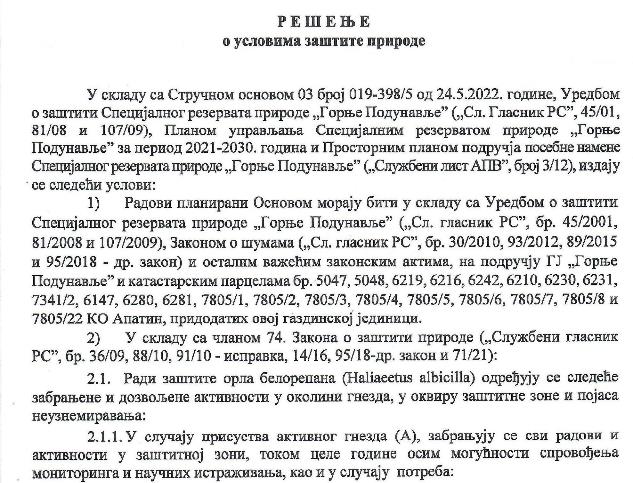 Сви планирани радови овом ОСНОВОМ се морају спроводити у складу са претходно изнетим условима чак и ако у табеларном и текстуалном делу плана стоји другачије због програмских решења у обради података.9.8. Мишљење у поступку издавања водних услова9.9. Водни услови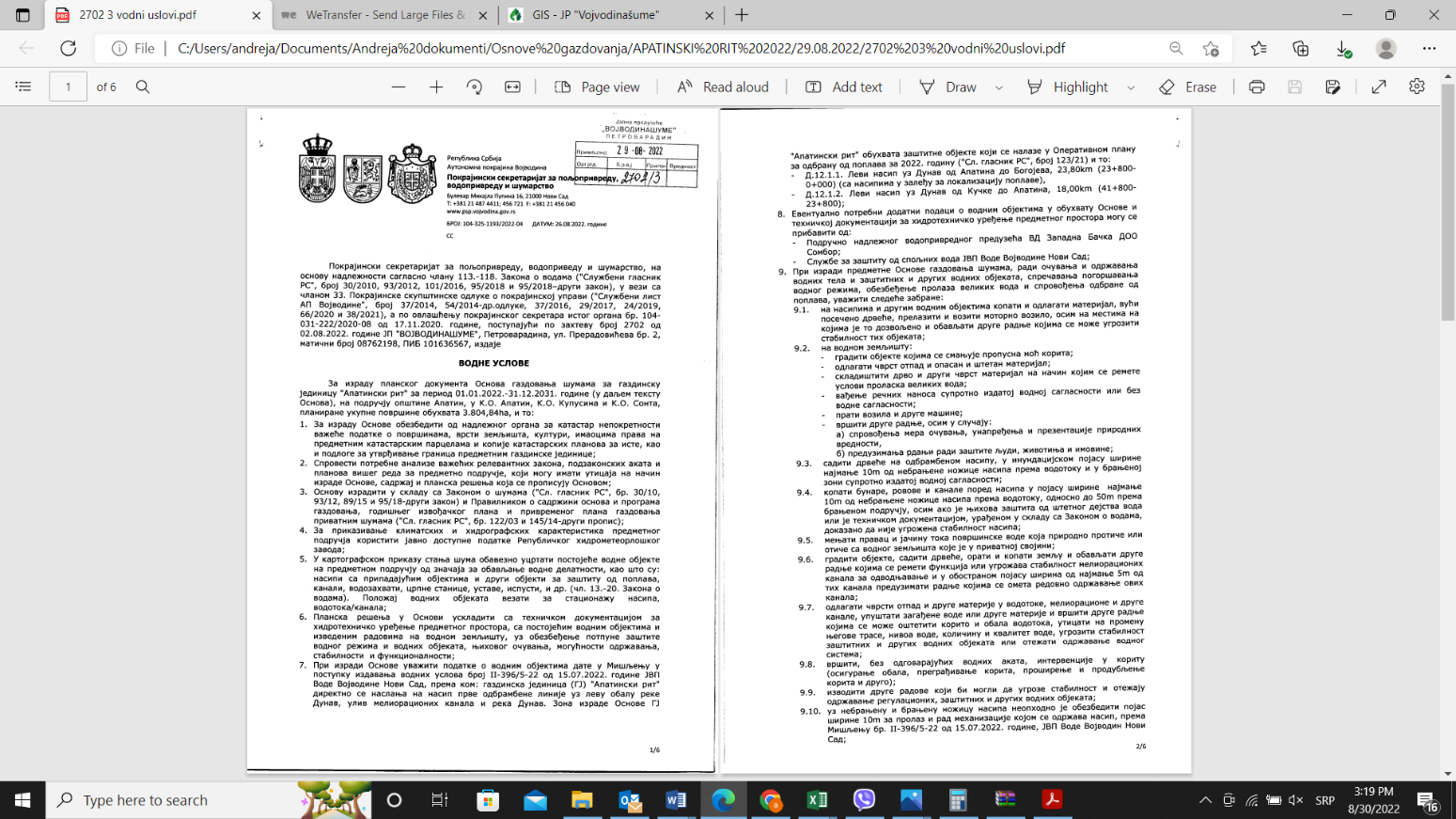 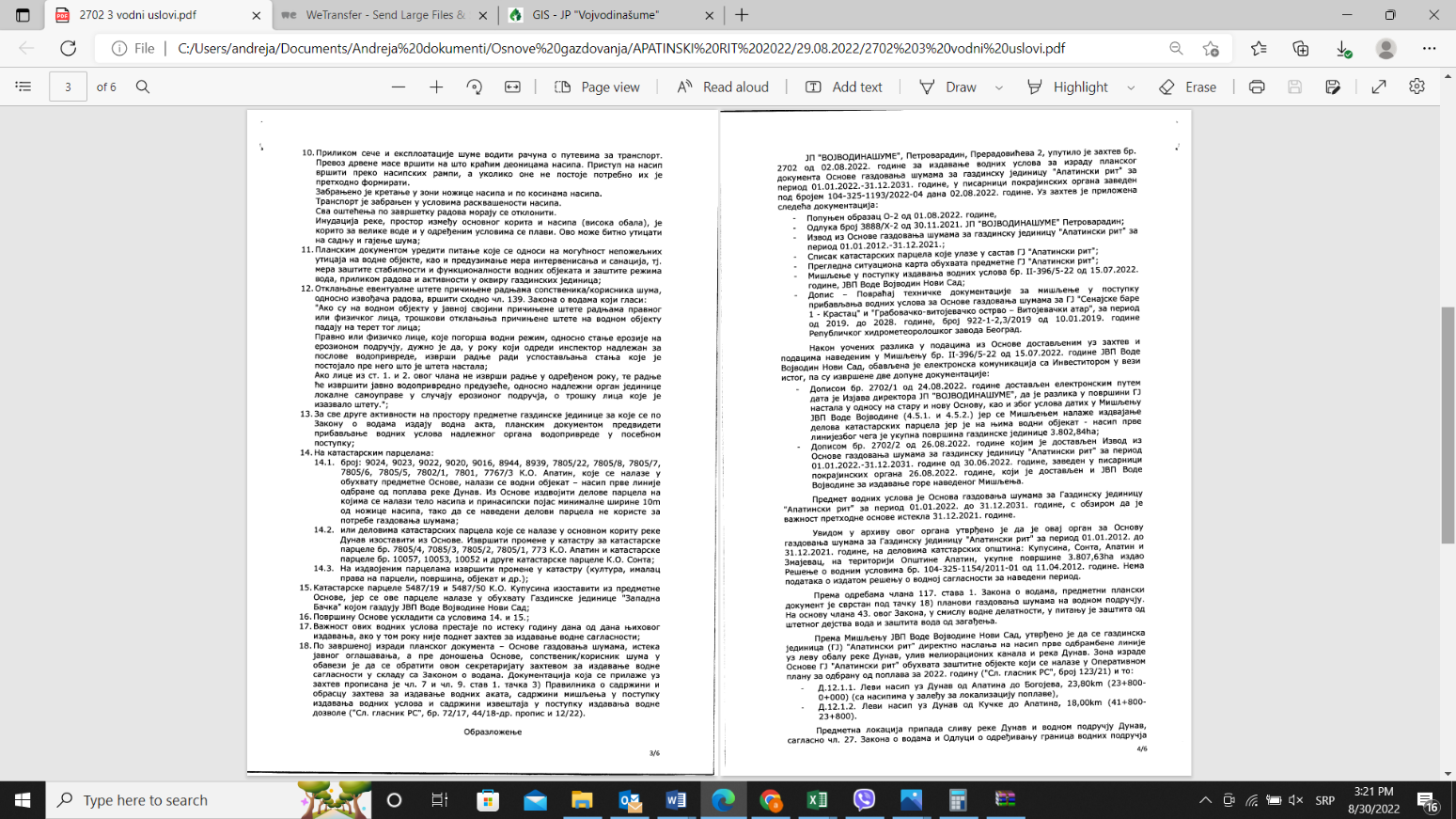 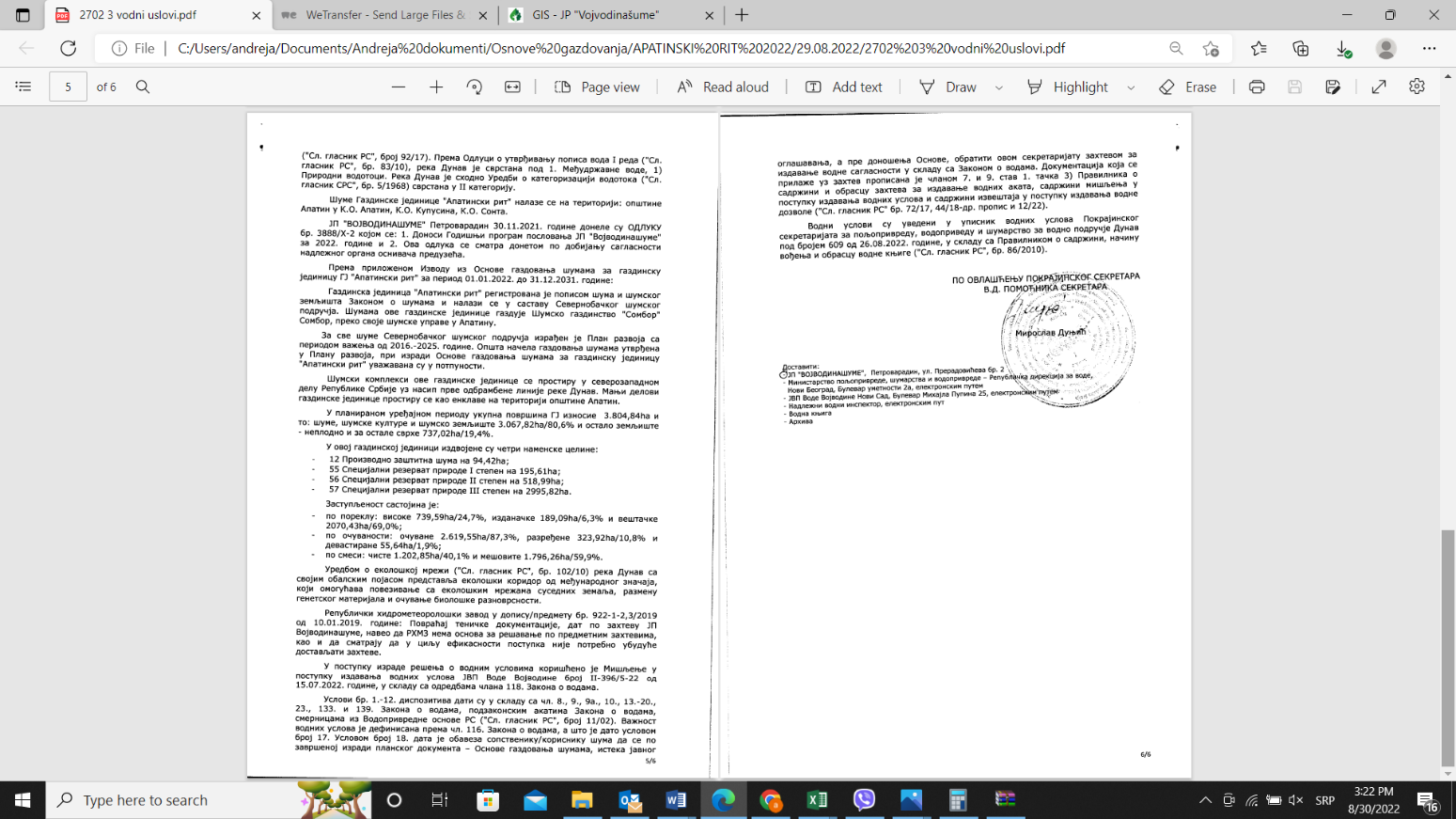 10. ЕКОНОМСКО ФИНАНСИЈСКА АНАЛИЗА		Економско финасијска анализа газдовања шумама усклађује обим радова на гајењу и заштити шума, видове коришћења шума и усклађује износе и изворе средстава за извршење радова предвиђених основама газдовања шумама.Укупна продајна вредност дрвних и других производа, утврђена је на основу важећег ценовника, а трошкови шумско-узгојних радова утврђени су на основу калкулација урађених у  Шумском газдинству “Сомбор”.10.1. Вредност шума и шумског земљиштаВредност шума и шумског земљишта за газдинску јединицу „Апатински рит “, вршена је на основу података запремине дрвне масе газдинске јединице, вредности младих шума која је произишла из цене коштања подизања по једном хектару као и тржишне вредности шумског земљишта.Вредност шума и шумског земљишта као основног средства обавезна је да се процени на почетку сваке године и за сваку газдинску јединицу. Урађена процена вредности шума важећа је на дан 31.12.2020. год., а обрачуната је према јединственој методологији која се примењује у ШГ ''Сомбор'', а добија се из  јединичне цене дрвне запремине на пању (цена на камионском путу умањена за трошкове сече и израде и привлачења), јединичне цене младих засада по хектару и цене шумског земљишта по хектару. На основу ових вредности добијена је укупна вредност шума и шумског земљишта која износи  1.938.031.362,87 динара.Табела бр. 10.1.-2. Вредност шума на дан 31.12.2020. године                                                                                дин.10.2. Врста и обим планираних радова10.2.1. Сортиментна структура сечиве запреминеСортиментна структура приноса приказана је у табелама 10.2.1.-1, 10.2.1.-2 и 10.2.1.-3.Планом прореда и сеча обнављања шума, одређена је бруто сечива запремина у овој газдинској јединици  која износи 303.183,9м3, од чега је у простој репродукцији 297.429,8 м3 а у проширеној 5.754,0 м3.Структура сечивог етата урађена је на бази прошлогодишњег просечног оствареног, како главног тако и проредног приноса на нивоу газдинске јединице.10.2.2. Врста и обим планираних радова на гајењу и заштити шумаУ табели 10.2.2.-1. приказан је обим планираних радова на гајењу и заштити шума у простој, проширеној репродукцији и укупно.10.2.3. Врста и обим планираних радова на изградњи саобраћајница и техничког опремања У наредном уређајном раздобљу планира се изградња тврдих шумских путева у укупној дужини од 10.000м и одржавање меких путева у дужини од 20.000м.Планом техничког опремања РЈ Механизација која је физички стационирана у ШУ „Апатин“ предвиђена је набавка машина и опреме у вредности од 12.000.000,00 динара.10.2.4. Врста и обим планираних радова на уређивању шумаСледеће уређивање шума ове газдинске јединице планира се у последњој години важења ове Основе газдовања шумама, на површини од 3.804,84 ха. 10.3. Формирање прихода10.3.1. Приход од продаје дрветаЦена при калкулацији прихода узете су по важећем ценовнику дрвних сортимемената на дан 31.12.2020.г. бр. 4621/XXXVI-6 од 18.12.2020. године.Приход од продаје дрвета у простој репродукцијиПриход од продаје дрвета у проширеној репродукцијиПриход од продаје дрвета укупно10.3.2. Средства за репродукцију шумаСредства за репродукцију шума су обрачуната у износу 25% на остварену цену продатог дрвета, те износе 292.607.539 динара за 10 година, или 29.260.754 динара годишње од тога у простој репродукцији 288.727.629 динара или 28.872.763 динара годишње и у проширеној репродукцији 3.879.910 динара или 387.991 динара годишње.10.3.3. Укупан приходУкупни приход је из просте репродукције и састоји се из следећих ставки:Табела бр.10.3.3.-1. Укупан приходУкупан приход износи 1.463.037.693 динара за десет година.10.4. Трошкови производњеПри формирању укупне вредности трошкова коришћене су цене коштања извођења појединих радова за 2020. годину.10.4.1. Трошкови производње дрвних сортименатаТрошкови производње дрвних сортимената су приказани у табели 10.4.1.-1.Трошкови производње дрвних сортимената износе 278.776.766 динара за десет година или 27.877.677 динара годишње од тога у простој репродукцији 274.089.130 динара или 27.408.913 динара годишње и у проширеној репродукцији 4.687.636 динара или 468.764 динара годишње.10.4.2 Трошкови радова на гајењу и заштити шумаТрошкови узгојних радова и радова на заштити шума дати су у табели 10.4.2.-1.Трошкови радова на гајењу шума износе 272.425.327 динара у простој репродукцији и 8.465.529 динара у проширеној репродукцији што укупно износи 280.890.856 динара за десет година.10.4.3. Трошкови изградње и одржавања саобраћајница и техничког опремањаУ наредном уређајном раздобљу је планирана изградња тврдог шумског пута у дужини од 1000м и одржавање постојећих шумских путева у дужини од 20 000м као и набавка машина и опреме у вредности од 12.000.000,00 динара            Табела бр.10.4.3. Трошкови изградње и одржавања саобраћајница и техничког опремања10.4.4. Трошкови уређивања шумаТрошкови уређивања шума за наредно уређивање израчунати су на бази калкулације планске службе ШГ ’’Сомбор’’, утрошених средстава за уређивање шума које се радило 2020. године.  На основу калкулација трошкови уређивања шума у наредном уређајном раздобљу износе:3.804,84 ха x 2.577,39  дин/ха = 9.806.557 динара за 10 година или 980.656 динара просечно годишње.10.4.5. Средства за репродукцију шумаСредства за репродукцију шума су обрачуната у износу 25% на остварену цену продатог дрвета, те износе 292.607.539 динара за десет година или 29.260.754 динара годишње од тога у простој репродукцији 288.727.629 динара или 28.872.763 динара годишње и у проширеној репродукцији 3.879.910 динара или 387.991 динара годишње.10.4.6. Накнада за коришћење шума и шумског земљишта	Према закону о накнадама за коришћење јавних добара, накнада за коришћење дрвета износи 3% од вредности дрвета на камионском путу, што за наведене количине износи 35.112.905 динара за 10 година, или 3.511.290 динара годишње од тога у простој репродукцији 34.647.315 динара или 3.464.732 динара годишње и у проширеној репродукцији 465.589 динара или 46.559 динара годишње.10.4.7. Укупни трошковиУкупни трошкови су 1.014.194.622 динара од тога у простој репродукцији 996.695.958 динара и у проширеној репродукцији 17.498.664 динара.10.5. Биланс средставаУкупни биланс средстава за просту репродукцију приказано је у табели 10.5.-1.Табела бр.10.5.-1. Биланс средставаУкупно гледано финасијски ефекат извршења радова је позитиван и износи 556.690.323 динара за 10 година, или просечно 55.669.032 динара годишње.10.6. Извори средставаИзвори средстава за калкулацију прихода и расхода ове основе су од продаје дрвета и из других извора.Обзиром да је биланс средстава позитиван, тј. да се обављањем радова планираних у овој газдинској јединици остварује добит, значи да се сви планирани радови могу урадити из сопствених средстава. 11. ОЧЕКИВАНИ РЕЗУЛТАТИ У ГАЗДОВАЊУ ШУМАМА НА КРАЈУ УРЕЂАЈНОГ ПЕРИОДАУ оквиру овог поглавља предочиће се очекивани резултати на крају уређаног периода 2020. – 2029. године а у складу са стањем састојина газдинске јединице ”Апатински рит ”, и плановима газдовања. На крају уређајног периода очекује се следеће:Успостављање оптималних стања састојина према постигнутом степену изграђености састојина и планираном динамиком у складу са дефинисаним функцијама и основним наменама.Део презрелих и зрелих састојине уклониће се сечама обнављања а извођењем узгојних сеча – прореда унапредиће се стање састојина и приносне односно вредносне могућности.Унапредиће се укупно стање састојина са стабилном структурном изграђеношћу и већом отпорности на бројне нагативне утицаје абиотичког и биотичког порекла.Заштита шума подићи ће се на виши ниво спровођењем планираних превентивних и репресивних мера од свих облика негативног деловања.Очекују се већи ефекти у вршењу основних, опште корисних и других усаглашавајућих функција и намена.Већина наведених, очекиваних ефеката газдовања у овој газдинској јединици у наредном уређајном раздобљу ће се остварити, док су неки ефекти таквог карактера да ће се продужити и у следећа уређајна раздобља.12. НАЧИН ИЗРАДЕ ОСНОВЕ 12.1. Време и начин прикупљања теренских података12.1.1. Геодетски радови	Предмет припрема у овом уређивању је било евидентирање свих промена  површина у газдинској јединици, Унутрашња подела на одељења је задржана према претходном стању осим што су новододељене површине сврстане у постојећа одељења. Осим тога дошло је до промене у распореду појединих одсека, због сеча обнављања или пошумљавања чистина. Издвајање одсека је вршено на авиоснимцима и на терену а рачунање површина ГИС технологијом и усклађивањем са катастарским стањем.12.1.2. Таксациони радовиПодаци су прикупљани и кодирани према јединственом информационом систему о шумама Србије.Пречници стабала су мерени електронским пречницама. Висине су мерене електронским висиномером на детаљним примерним површинама, а код тоталног премера је измерен довољан број висина за све врсте и дебљинске степене. Текући запремински прираст је обрачунат на бази процента прираста. Код састојина у последњем добном разреду и у оним случајевима када су састојине мале површине где би интензитет делимичног премера прешао 30%, приступило се тоталном премеру. Премер је вршен у састојинама које су прешле таксациону границу од 5 цм за изданачке шуме и 10цм за високе и вештачки подигнуте састојине. Број примерних површина је одређиван за сваки одсек посебно и зависи од низа фактора, а пре свега од степена хомогености састојине, тако да интензитет премера задовољава услове тачности премера.Теренски подаци су прикупљани у току 2019. Године. Овај посао је урађен у сопственој режији, а делом уз ангажовање повремених радника ( шумарских радника). 12.2. Обрада податакаОбрада прикупљених података је вршена у дирекцији Шумског газдинства „Сомбор“, Подаци су обрађивани на рачунару по програму који се користи на нивоу ЈП „Војводинашуме“ Петроварадин.За обрачун запремина су коришћене тарифне таблице које су приложене у овој основи на крају текстуалног дела и њихова примена је обавезна код реализације ове основе.12.3. Израда каратаИзрада карата је вршена у дирекцији Шумског газдинства ’’Сомбор“.Све карте су израђене на основу постојеће основне и катастарске карте ове газдинске јединице. Авио снимци су геореференцирани и дигитализовани у ГИС програму и израђене су карте. Карта је повезана са базом података и урађене су одговарајуће тематске карте.Све карте су штампане у колор штампи на плотеру ШГ „Сомбор“.12.4. Израда текстуалног делаИзрада текстуалног и табеларног дела ОГШ за газдинску јединицу “Апатински рит ”, урађен је у ШГ ’’Сомбор’’.12.5. Прелиминарни састанак ради верификације стања и предлога планова Након прикупљања и обраде података таксације за ГЈ ” Апатински рит ” током 2020. године, одржан је у ШУ „Апатин“ прелиминарни састанак у вези верификације стања и предлога планова за ову основу. Референти гајења шума и шеф шумске управе нису имали примедбе на стање шума и планове газдовања шумама.12.6. Учесници израде основеСви послови на изради ове основе (припрема скица, израда карата, калкулација премера, премер састојина, контрола премера, обрада података и писање текстуалног дела основе) су извршени у Шумском газдинству  ’’Сомбор“. Припрема скица и израда карата:Синиша Голуб, дипл.инж.шумарства.Михајло Елгец, дипл.инж.шумарства.Премер састојина:Михајло Елгец, дипл,инж,шумарства,Дарко Крсмановић, шум. техн.Контрола премера, обрада података и писање основе газдовања шумама:Синиша Голуб, дипл.инж.шумарства. 13. ЗАВРШНЕ ОДРЕДБЕОснова газдовања шума за газдинску јединицу “Апатински рит” урађена је на основу “Правилника о садржини основа и програма газдовања шумама, годишњег извођачког плана и привременог годишњег плана газдовања приватним шумама”(сл,гл,РС бр,122/03),Сви радови који се буду радили у овим шумама морају се евидентирати у основи газдовања шумама. Дознака стабала за сечу (одабирање стабала при проредној сечи) може се вршити само у току вегетационог периода. Сече прореде могу се вршити у току читаве године. Сече обнове (главне сече) вршити у доба мировања вегетације (зимски период).Ако се за време важења Основе газдовања за газдинску јединицу “Апатински рит” измене околности на којима се заснивају поједине одредбе ове основе, потребно је извршити измене и допуне на начин предвиђен Законом о шумама и  Правилником о садржини основа и програма газдовања, годишњег извођачког плана и привременог плана газдовања приватним шумама (Сл, гл, РС бр,122/03).Ова основа је урађена у 3 примерка, а њени саставни делови су:Текстуални деоТабеларни део и прилози:исказ површина,опис састојина,табела о размеру добних разреда,табела о размеру дебљинских разреда,план гајења шума,план сеча обнављања,план проредних сеча,тарифни низови,Карте:прегледна карта размере 1 : 22 000основна карта размере 1 : 10 000састојинска карта размере 1 : 22 000карта газдинских класа размере 1 : 22 000карта намене површина размере 1 : 22 000привредна карта размере  1 : 22 000карта премера шума размере 1 : 22 000Важност ове основе је од 01.01.2020. до 31.12.2029. годинеСомбор, 2022. год.14. ВРСТА ДРВЕЋА И ТАРИФЕ15. ШУМСКА ХРОНИКАТабела  1.1.3.-1 - Структура површина:Табела  1.1.3.-1 - Структура површина:Табела  1.1.3.-1 - Структура површина:Табела  1.1.3.-1 - Структура површина:Табела  1.1.3.-1 - Структура површина:Табела  1.1.3.-1 - Структура површина:Табела  1.1.3.-1 - Структура површина:Табела  1.1.3.-1 - Структура површина:Табела  1.1.3.-1 - Структура површина:Табела  1.1.3.-1 - Структура површина:Табела  1.1.3.-1 - Структура површина:Табела  1.1.3.-1 - Структура површина:Врста зељиштаВрста зељиштаУкупна површинаШуме и шумско земљиштеШуме и шумско земљиштеШуме и шумско земљиштеШуме и шумско земљиштеОстало земљиштеОстало земљиштеОстало земљиштеТуђе земљиштеЗаузећеВрста зељиштаВрста зељиштаУкупна површинаСвегаШумеШумске културеШумско земљ.СвегаНеплодноОстале сврхеТуђе земљиштеЗаузећеПовршинаха3.802,843.066,56945,462.053,6567,45736,28635,89100,39Површина%100.080,619,4Површина%100.030,867,02,2100.086,413,6Површина%100.024,954,01,816,72,6Површина2.999,112.999,11803,73803,73803,73803,73Површина100.078,978,921,121,121,121,1ОпштинаКОКПподбр.КПБр.дела парц.КултураП м²Врста земљиштаНапоменаКорисникАпатинАпатин502501ШУМА 5. КЛАСЕ533825Шумско зем.ЈП „Војводинашуме“АпатинАпатин502601ТРСТИК-МОЧВАРА 4. КЛАСЕ86886Остало зем.ЈП „Војводинашуме“АпатинАпатин502701ОСТАЛО ПРИРОДНО НЕПЛОДНО ЗЕМЉИШТЕ415Остало зем.ЈП „Војводинашуме“АпатинАпатин502801ДУБОКА БАРА171488Остало зем.ЈП „Војводинашуме“АпатинАпатин502901ШУМА 5. КЛАСЕ29962Шумско зем.ЈП „Војводинашуме“АпатинАпатин503001ДУБОКА БАРА699Остало зем.ЈП „Војводинашуме“АпатинАпатин504701ШУМА 5. КЛАСЕ3539Шумско зем.Нова парцелаЈП „Војводинашуме“АпатинАпатин504811ШУМА 5. КЛАСЕ3648Шумско зем.Нова парцелаЈП „Војводинашуме“АпатинАпатин617401ШУМА 2. КЛАСЕ14620Шумско зем.Нова парцелаЈП „Војводинашуме“АпатинАпатин621001ШУМА 5. КЛАСЕ1418Шумско зем.Нова парцелаЈП „Војводинашуме“АпатинАпатин621601ШУМА 3. КЛАСЕ354Шумско зем.Нова парцелаЈП „Војводинашуме“АпатинАпатин621901ШУМА 5. КЛАСЕ2757Шумско зем.Нова парцелаЈП „Војводинашуме“АпатинАпатин623001ШУМА 5. КЛАСЕ1814Шумско зем.Нова парцелаЈП „Војводинашуме“АпатинАпатин623101ШУМА 5. КЛАСЕ1352Шумско зем.Нова парцелаЈП „Војводинашуме“АпатинАпатин624201ШУМА 3. КЛАСЕ3023Шумско зем.Нова парцелаЈП „Војводинашуме“АпатинАпатин628001ШУМА 2. КЛАСЕ938Шумско зем.Нова парцелаЈП „Војводинашуме“АпатинАпатин628101ШУМА 2. КЛАСЕ1885Шумско зем.Нова парцелаЈП „Војводинашуме“АпатинАпатин774801ЗЕМЉИШТЕ ПОД ЗГРАДОМ И ДРУГИМ ОБЈЕКТОМ620Градско грађ. зем.ЈП „Војводинашуме“АпатинАпатин7749010ЗЕМЉИШТЕ ПОД ЗГРАДОМ И ДРУГИМ ОБЈЕКТОМ21Градско грађ. зем.ЈП „Војводинашуме“АпатинАпатин7749011ЗЕМЉИШТЕ УЗ ЗГРАДУ И ДРУГИ ОБЈЕКАТ12108Градско грађ. зем.ЈП „Војводинашуме“АпатинАпатин774909ЗЕМЉИШТЕ ПОД ЗГРАДОМ И ДРУГИМ ОБЈЕКТОМ17Градско грађ. зем.ЈП „Војводинашуме“АпатинАпатин774902ЗЕМЉИШТЕ ПОД ЗГРАДОМ И ДРУГИМ ОБЈЕКТОМ432Градско грађ. зем.ЈП „Војводинашуме“АпатинАпатин774903ЗЕМЉИШТЕ ПОД ЗГРАДОМ И ДРУГИМ ОБЈЕКТОМ6Градско грађ. зем.ЈП „Војводинашуме“АпатинАпатин774907ЗЕМЉИШТЕ ПОД ЗГРАДОМ И ДРУГИМ ОБЈЕКТОМ371Градско грађ. зем.ЈП „Војводинашуме“АпатинАпатин774905ЗЕМЉИШТЕ ПОД ЗГРАДОМ И ДРУГИМ ОБЈЕКТОМ1411Градско грађ. зем.ЈП „Војводинашуме“АпатинАпатин774904ЗЕМЉИШТЕ ПОД ЗГРАДОМ И ДРУГИМ ОБЈЕКТОМ39Градско грађ. зем.ЈП „Војводинашуме“АпатинАпатин774906ЗЕМЉИШТЕ ПОД ЗГРАДОМ И ДРУГИМ ОБЈЕКТОМ99Градско грађ. зем.ЈП „Војводинашуме“АпатинАпатин774901ЗЕМЉИШТЕ ПОД ЗГРАДОМ И ДРУГИМ ОБЈЕКТОМ382Градско грађ. зем.ЈП „Војводинашуме“АпатинАпатин774908ЗЕМЉИШТЕ ПОД ЗГРАДОМ И ДРУГИМ ОБЈЕКТОМ198Градско грађ. зем.ЈП „Војводинашуме“АпатинАпатин775004ЊИВА 4. КЛАСЕ17Градско грађ. зем.ЈП „Војводинашуме“АпатинАпатин775003ЗЕМЉИШТЕ УЗ ЗГРАДУ И ДРУГИ ОБЈЕКАТ500Градско грађ. зем.ЈП „Војводинашуме“АпатинАпатин775001ЗЕМЉИШТЕ ПОД ЗГРАДОМ И ДРУГИМ ОБЈЕКТОМ86Градско грађ. зем.ЈП „Војводинашуме“АпатинАпатин775002ЗЕМЉИШТЕ ПОД ЗГРАДОМ И ДРУГИМ ОБЈЕКТОМ69Градско грађ. зем.ЈП „Војводинашуме“АпатинАпатин775901ЗЕМЉИШТЕ ПОД ЗГРАДОМ И ДРУГИМ ОБЈЕКТОМ450Градско грађ. зем.ЈП „Војводинашуме“АпатинАпатин776005ЗЕМЉИШТЕ УЗ ЗГРАДУ И ДРУГИ ОБЈЕКАТ427Градско грађ. зем.ЈП „Војводинашуме“АпатинАпатин776003ЗЕМЉИШТЕ ПОД ЗГРАДОМ И ДРУГИМ ОБЈЕКТОМ32Градско грађ. зем.ЈП „Војводинашуме“АпатинАпатин776004ЗЕМЉИШТЕ ПОД ЗГРАДОМ И ДРУГИМ ОБЈЕКТОМ27Градско грађ. зем.ЈП „Војводинашуме“АпатинАпатин776001ЗЕМЉИШТЕ ПОД ЗГРАДОМ И ДРУГИМ ОБЈЕКТОМ109Градско грађ. зем.ЈП „Војводинашуме“АпатинАпатин776002ЗЕМЉИШТЕ ПОД ЗГРАДОМ И ДРУГИМ ОБЈЕКТОМ33Градско грађ. зем.ЈП „Војводинашуме“АпатинАпатин776203ЗЕМЉИШТЕ ПОД ЗГРАДОМ И ДРУГИМ ОБЈЕКТОМ38Градско грађ. зем.ЈП „Војводинашуме“АпатинАпатин776204ШУМА 5. КЛАСЕ15029Градско грађ. зем.ЈП „Војводинашуме“АпатинАпатин776202ЗЕМЉИШТЕ ПОД ЗГРАДОМ И ДРУГИМ ОБЈЕКТОМ16Градско грађ. зем.ЈП „Војводинашуме“АпатинАпатин776201ЗЕМЉИШТЕ ПОД ЗГРАДОМ И ДРУГИМ ОБЈЕКТОМ188Градско грађ. зем.ЈП „Војводинашуме“АпатинАпатин776501ЗЕМЉИШТЕ ПОД ЗГРАДОМ И ДРУГИМ ОБЈЕКТОМ453Градско грађ. зем.ЈП „Војводинашуме“АпатинАпатин776601ЗЕМЉИШТЕ ПОД ЗГРАДОМ И ДРУГИМ ОБЈЕКТОМ2055Градско грађ. зем.ЈП „Војводинашуме“АпатинАпатин776711ШУМА 5. КЛАСЕ1285Шумско зем.ЈП „Војводинашуме“АпатинАпатин776742ШУМА 5. КЛАСЕ283108Градско грађ. зем.ЈП „Војводинашуме“АпатинАпатин776741ЗЕМЉИШТЕ ПОД ЗГРАДОМ И ДРУГИМ ОБЈЕКТОМ28Градско грађ. зем.ЈП „Војводинашуме“АпатинАпатин776801ЗЕМЉИШТЕ ПОД ЗГРАДОМ И ДРУГИМ ОБЈЕКТОМ769Градско грађ. зем.ЈП „Војводинашуме“АпатинАпатин780001ЗЕМЉИШТЕ ПОД ЗГРАДОМ И ДРУГИМ ОБЈЕКТОМ2094Градско грађ. зем.ЈП „Војводинашуме“АпатинАпатин892202ЗЕМЉИШТЕ УЗ ЗГРАДУ И ДРУГИ ОБЈЕКАТ138Градско грађ. зем.ЈП „Војводинашуме“АпатинАпатин892201ЗЕМЉИШТЕ ПОД ЗГРАДОМ И ДРУГИМ ОБЈЕКТОМ101Градско грађ. зем.ЈП „Војводинашуме“АпатинАпатин892301ЗЕМЉИШТЕ ПОД ЗГРАДОМ И ДРУГИМ ОБЈЕКТОМ95Градско грађ. зем.ЈП „Војводинашуме“АпатинАпатин892303ШУМА 1. КЛАСЕ101121Градско грађ. зем.ЈП „Војводинашуме“АпатинАпатин892302ЗЕМЉИШТЕ ПОД ЗГРАДОМ И ДРУГИМ ОБЈЕКТОМ207Градско грађ. зем.ЈП „Војводинашуме“АпатинАпатин894301ЗЕМЉИШТЕ ПОД ЗГРАДОМ И ДРУГИМ ОБЈЕКТОМ92Градско грађ. зем.ЈП „Војводинашуме“АпатинАпатин894302ЗЕМЉИШТЕ УЗ ЗГРАДУ И ДРУГИ ОБЈЕКАТ500Градско грађ. зем.ЈП „Војводинашуме“АпатинАпатин894303ТРСТИК-МОЧВАРА 4. КЛАСЕ205Градско грађ. зем.ЈП „Војводинашуме“АпатинАпатин895202ЗЕМЉИШТЕ УЗ ЗГРАДУ И ДРУГИ ОБЈЕКАТ443Градско грађ. зем.ЈП „Војводинашуме“АпатинАпатин895201ЗЕМЉИШТЕ ПОД ЗГРАДОМ И ДРУГИМ ОБЈЕКТОМ200Градско грађ. зем.ЈП „Војводинашуме“АпатинАпатин898403ЊИВА 4. КЛАСЕ1269Градско грађ. зем.ЈП „Војводинашуме“АпатинАпатин898402ЗЕМЉИШТЕ УЗ ЗГРАДУ И ДРУГИ ОБЈЕКАТ500Градско грађ. зем.ЈП „Војводинашуме“АпатинАпатин898401ЗЕМЉИШТЕ ПОД ЗГРАДОМ И ДРУГИМ ОБЈЕКТОМ131Градско грађ. зем.ЈП „Војводинашуме“АпатинАпатин898501ЗЕМЉИШТЕ ПОД ЗГРАДОМ И ДРУГИМ ОБЈЕКТОМ167Градско грађ. зем.ЈП „Војводинашуме“АпатинАпатин898502ЗЕМЉИШТЕ УЗ ЗГРАДУ И ДРУГИ ОБЈЕКАТ500Градско грађ. зем.ЈП „Војводинашуме“АпатинАпатин898503ЊИВА 4. КЛАСЕ172Градско грађ. зем.ЈП „Војводинашуме“АпатинАпатин900202ЗЕМЉИШТЕ ПОД ЗГРАДОМ И ДРУГИМ ОБЈЕКТОМ157Градско грађ. зем.ЈП „Војводинашуме“АпатинАпатин900205ПАШЊАК 2. КЛАСЕ13336Градско грађ. зем.ЈП „Војводинашуме“АпатинАпатин900203ЗЕМЉИШТЕ ПОД ЗГРАДОМ И ДРУГИМ ОБЈЕКТОМ158Градско грађ. зем.ЈП „Војводинашуме“АпатинАпатин900204ЗЕМЉИШТЕ ПОД ЗГРАДОМ И ДРУГИМ ОБЈЕКТОМ169Градско грађ. зем.ЈП „Војводинашуме“АпатинАпатин900201ЗЕМЉИШТЕ ПОД ЗГРАДОМ И ДРУГИМ ОБЈЕКТОМ706Градско грађ. зем.ЈП „Војводинашуме“АпатинАпатин900804ЊИВА 4. КЛАСЕ514Градско грађ. зем.ЈП „Војводинашуме“АпатинАпатин900803ЗЕМЉИШТЕ УЗ ЗГРАДУ И ДРУГИ ОБЈЕКАТ500Градско грађ. зем.ЈП „Војводинашуме“АпатинАпатин900801ЗЕМЉИШТЕ ПОД ЗГРАДОМ И ДРУГИМ ОБЈЕКТОМ84Градско грађ. зем.ЈП „Војводинашуме“АпатинАпатин900802ЗЕМЉИШТЕ ПОД ЗГРАДОМ И ДРУГИМ ОБЈЕКТОМ43Градско грађ. зем.ЈП „Војводинашуме“АпатинАпатин905301ДУБОКА БАРА274144Остало зем.ЈП „Војводинашуме“АпатинАпатин905401ШУМА 5. КЛАСЕ644Остало зем.ЈП „Војводинашуме“АпатинАпатин905501ДУБОКА БАРА398Остало зем.ЈП „Војводинашуме“АпатинАпатин905601ШУМА 5. КЛАСЕ579719Шумско зем.ЈП „Војводинашуме“АпатинАпатин905701ШУМА 5. КЛАСЕ971Шумско зем.ЈП „Војводинашуме“АпатинАпатин905801ШУМА 5. КЛАСЕ22976Шумско зем.ЈП „Војводинашуме“АпатинАпатин905901ШУМА 5. КЛАСЕ135066Шумско зем.ЈП „Војводинашуме“АпатинАпатин906001ШУМА 5. КЛАСЕ313623Шумско зем.ЈП „Војводинашуме“АпатинАпатин906101ДУБОКА БАРА3872Остало зем.ЈП „Војводинашуме“АпатинАпатин906201ДУБОКА БАРА16988Остало зем.ЈП „Војводинашуме“АпатинАпатин906301ШУМА 5. КЛАСЕ1121130Шумско зем.ЈП „Војводинашуме“АпатинАпатин906401ДУБОКА БАРА816Остало зем.ЈП „Војводинашуме“АпатинАпатин906501ДУБОКА БАРА3226Остало зем.ЈП „Војводинашуме“АпатинАпатин906601ДУБОКА БАРА1582Остало зем.ЈП „Војводинашуме“АпатинАпатин906701ДУБОКА БАРА398Остало зем.ЈП „Војводинашуме“АпатинАпатин906801ДУБОКА БАРА4694Остало зем.ЈП „Војводинашуме“АпатинАпатин906901ДУБОКА БАРА124211Остало зем.ЈП „Војводинашуме“АпатинАпатин907001ШУМА 2. КЛАСЕ700551Шумско зем.ЈП „Војводинашуме“АпатинАпатин907101ДУБОКА БАРА531Остало зем.ЈП „Војводинашуме“АпатинАпатин951701ДУБОКА БАРА233002Остало зем.ЈП „Војводинашуме“АпатинАпатин951802ШУМА 2. КЛАСЕ299557Остало зем.ЈП „Војводинашуме“АпатинАпатин951803ШУМА 5. КЛАСЕ4371109Остало зем.ЈП „Војводинашуме“АпатинАпатин951801ЗЕМЉИШТЕ ПОД ЗГРАДОМ И ДРУГИМ ОБЈЕКТОМ122Остало зем.ЈП „Војводинашуме“АпатинАпатин952001ШУМА 5. КЛАСЕ8676Остало зем.ЈП „Војводинашуме“АпатинАпатин952101ДУБОКА БАРА2016Остало зем.ЈП „Војводинашуме“АпатинАпатин952201ДУБОКА БАРА2308Остало зем.ЈП „Војводинашуме“АпатинАпатин952301ДУБОКА БАРА8759Остало зем.ЈП „Војводинашуме“АпатинАпатин952401ДУБОКА БАРА3697Остало зем.ЈП „Војводинашуме“АпатинАпатин952501ДУБОКА БАРА3076Остало зем.ЈП „Војводинашуме“АпатинАпатин952601ДУБОКА БАРА2019Остало зем.ЈП „Војводинашуме“АпатинАпатин952701ДУБОКА БАРА6747Остало зем.ЈП „Војводинашуме“АпатинАпатин952801ДУБОКА БАРА6132Остало зем.ЈП „Војводинашуме“АпатинАпатин952901ДУБОКА БАРА2386Остало зем.ЈП „Војводинашуме“АпатинАпатин953001ШУМА 5. КЛАСЕ9007Остало зем.ЈП „Војводинашуме“АпатинАпатин953101ШУМА 5. КЛАСЕ266Шумско зем.ЈП „Војводинашуме“АпатинАпатин953201ДУБОКА БАРА49914Остало зем.ЈП „Војводинашуме“АпатинАпатин953301ДУБОКА БАРА27529Остало зем.ЈП „Војводинашуме“АпатинАпатин953401ДУБОКА БАРА2394Остало зем.ЈП „Војводинашуме“АпатинАпатин953501ДУБОКА БАРА827Остало зем.ЈП „Војводинашуме“АпатинАпатин953601ДУБОКА БАРА383Остало зем.ЈП „Војводинашуме“АпатинАпатин953701ДУБОКА БАРА739Остало зем.ЈП „Војводинашуме“АпатинАпатин953801ДУБОКА БАРА2558Остало зем.ЈП „Војводинашуме“АпатинАпатин953901ДУБОКА БАРА10317Остало зем.ЈП „Војводинашуме“АпатинАпатин954001ДУБОКА БАРА16098Остало зем.ЈП „Војводинашуме“АпатинАпатин954101ШУМА 5. КЛАСЕ8089Остало зем.ЈП „Војводинашуме“АпатинАпатин954201ШУМА 5. КЛАСЕ2807Остало зем.ЈП „Војводинашуме“АпатинАпатин954301ДУБОКА БАРА7390Остало зем.ЈП „Војводинашуме“АпатинАпатин954401ДУБОКА БАРА23581Остало зем.ЈП „Војводинашуме“АпатинАпатин954501ШУМА 5. КЛАСЕ1248Шумско зем.ЈП „Војводинашуме“АпатинАпатин954601ДУБОКА БАРА13512Остало зем.ЈП „Војводинашуме“АпатинАпатин954701ШУМА 5. КЛАСЕ1141Шумско зем.ЈП „Војводинашуме“АпатинАпатин954801ДУБОКА БАРА21020Остало зем.ЈП „Војводинашуме“АпатинАпатин954901ДУБОКА БАРА1436Остало зем.ЈП „Војводинашуме“АпатинАпатин955211ДУБОКА БАРА757Остало зем.ЈП „Војводинашуме“АпатинАпатин955221ДУБОКА БАРА491Остало зем.ЈП „Војводинашуме“АпатинАпатин955301ДУБОКА БАРА26321Остало зем.ЈП „Војводинашуме“АпатинАпатин955401ДУБОКА БАРА10440Остало зем.ЈП „Војводинашуме“АпатинАпатин955501ДУБОКА БАРА803Остало зем.ЈП „Војводинашуме“АпатинАпатин955601ДУБОКА БАРА379Остало зем.ЈП „Војводинашуме“АпатинАпатин955701ДУБОКА БАРА1116Остало зем.ЈП „Војводинашуме“АпатинАпатин956401ШУМА 5. КЛАСЕ174244Шумско зем.ЈП „Војводинашуме“АпатинАпатин956501ШУМА 5. КЛАСЕ586Остало зем.ЈП „Војводинашуме“АпатинАпатин956601ДУБОКА БАРА297Остало зем.ЈП „Војводинашуме“АпатинАпатин956701ДУБОКА БАРА1375Остало зем.ЈП „Војводинашуме“АпатинАпатин956801ЗЕМЉИШТЕ ПОД ЗГРАДОМ И ДРУГИМ ОБЈЕКТОМ32Остало зем.ЈП „Војводинашуме“АпатинАпатин956802ШУМА 5. КЛАСЕ443303Остало зем.ЈП „Војводинашуме“АпатинАпатин956901ШУМА 5. КЛАСЕ7219Остало зем.ЈП „Војводинашуме“АпатинАпатин957001ШУМА 5. КЛАСЕ206Остало зем.ЈП „Војводинашуме“АпатинАпатин957101ДУБОКА БАРА5318Остало зем.ЈП „Војводинашуме“АпатинАпатин957201ШУМА 5. КЛАСЕ203Остало зем.ЈП „Војводинашуме“АпатинАпатин957301ДУБОКА БАРА754Остало зем.ЈП „Војводинашуме“АпатинАпатин957401ДУБОКА БАРА34045Остало зем.ЈП „Војводинашуме“АпатинАпатин957511ДУБОКА БАРА1775Остало зем.ЈП „Војводинашуме“АпатинАпатин957521ШУМА 5. КЛАСЕ234Остало зем.ЈП „Војводинашуме“АпатинАпатин957601ШУМА 5. КЛАСЕ2321Шумско зем.ЈП „Војводинашуме“АпатинАпатин957701ДУБОКА БАРА1177Остало зем.ЈП „Војводинашуме“АпатинАпатин957801ДУБОКА БАРА10098Остало зем.ЈП „Војводинашуме“АпатинАпатин957901ШУМА 5. КЛАСЕ1631Шумско зем.ЈП „Војводинашуме“АпатинАпатин958001ДУБОКА БАРА15464Остало зем.ЈП „Војводинашуме“АпатинАпатин958101ШУМА 5. КЛАСЕ141385Шумско зем.ЈП „Војводинашуме“АпатинАпатин958201ДУБОКА БАРА426Остало зем.ЈП „Војводинашуме“АпатинАпатин958301ШУМА 5. КЛАСЕ862Остало зем.ЈП „Војводинашуме“АпатинАпатин958501ДУБОКА БАРА38133Остало зем.ЈП „Војводинашуме“АпатинАпатин958601ДУБОКА БАРА310Остало зем.ЈП „Војводинашуме“АпатинАпатин958701ШУМА 5. КЛАСЕ2087Остало зем.ЈП „Војводинашуме“АпатинАпатин958801ШУМА 5. КЛАСЕ1215Остало зем.ЈП „Војводинашуме“АпатинАпатин958901ШУМА 5. КЛАСЕ726Остало зем.ЈП „Војводинашуме“АпатинАпатин980501ШУМА 5. КЛАСЕ79704Шумско зем.ЈП „Војводинашуме“АпатинАпатин980601ДУБОКА БАРА1265Остало зем.ЈП „Војводинашуме“АпатинАпатин980701ДУБОКА БАРА4789Остало зем.ЈП „Војводинашуме“АпатинАпатин980801ШУМА 5. КЛАСЕ249Шумско зем.ЈП „Војводинашуме“АпатинАпатин980901ШУМА 5. КЛАСЕ263Шумско зем.ЈП „Војводинашуме“АпатинАпатин981001ШУМА 5. КЛАСЕ629Остало зем.ЈП „Војводинашуме“АпатинАпатин981101ШУМА 5. КЛАСЕ631Остало зем.ЈП „Војводинашуме“АпатинАпатин981201ШУМА 5. КЛАСЕ522Остало зем.ЈП „Војводинашуме“АпатинАпатин981301ДУБОКА БАРА41049Остало зем.ЈП „Војводинашуме“АпатинАпатин981401ШУМА 5. КЛАСЕ224832Шумско зем.ЈП „Војводинашуме“АпатинАпатин981601ШУМА 5. КЛАСЕ366441Шумско зем.ЈП „Војводинашуме“АпатинАпатин981701ДУБОКА БАРА1545Остало зем.ЈП „Војводинашуме“АпатинАпатин981801ШУМА 5. КЛАСЕ24347Остало зем.ЈП „Војводинашуме“АпатинАпатин981901ДУБОКА БАРА11438Остало зем.ЈП „Војводинашуме“АпатинАпатин982001ШУМА 5. КЛАСЕ649Пољопривредно зем.ЈП „Војводинашуме“АпатинАпатин982101ШУМА 5. КЛАСЕ841Пољопривредно зем.ЈП „Војводинашуме“АпатинАпатин982201ШУМА 5. КЛАСЕ1516Шумско зем.ЈП „Војводинашуме“АпатинАпатин982301ШУМА 5. КЛАСЕ1592273Шумско зем.ЈП „Војводинашуме“АпатинАпатин982401ДУБОКА БАРА33091Остало зем.ЈП „Војводинашуме“АпатинАпатин982501ШУМА 5. КЛАСЕ20699Пољопривредно зем.ЈП „Војводинашуме“АпатинАпатин982601ШУМА 5. КЛАСЕ16107Шумско зем.ЈП „Војводинашуме“АпатинАпатин982701ДУБОКА БАРА7940Остало зем.ЈП „Војводинашуме“АпатинАпатин982801ШУМА 5. КЛАСЕ1041Пољопривредно зем.ЈП „Војводинашуме“АпатинАпатин982901ДУБОКА БАРА4402Остало зем.ЈП „Војводинашуме“АпатинАпатин983001ДУБОКА БАРА182Остало зем.ЈП „Војводинашуме“АпатинАпатин983101ШУМА 5. КЛАСЕ769Остало зем.ЈП „Војводинашуме“АпатинАпатин983201ДУБОКА БАРА8517Остало зем.ЈП „Војводинашуме“АпатинАпатин983301ДУБОКА БАРА1009Остало зем.ЈП „Војводинашуме“АпатинАпатин983401ДУБОКА БАРА450Остало зем.ЈП „Војводинашуме“АпатинАпатин983501ДУБОКА БАРА13406Остало зем.ЈП „Војводинашуме“АпатинАпатин983601ШУМА 5. КЛАСЕ1146Остало зем.ЈП „Војводинашуме“АпатинАпатин983701ШУМА 5. КЛАСЕ3676Остало зем.ЈП „Војводинашуме“АпатинАпатин983801ШУМА 5. КЛАСЕ141832Шумско зем.ЈП „Војводинашуме“АпатинАпатин983901ШУМА 5. КЛАСЕ991Остало зем.ЈП „Војводинашуме“АпатинАпатин984101ШУМА 5. КЛАСЕ4930Шумско зем.ЈП „Војводинашуме“АпатинАпатин984201ШУМА 2. КЛАСЕ188119Шумско зем.ЈП „Војводинашуме“АпатинАпатин984202ШУМА 5. КЛАСЕ4336142Шумско зем.ЈП „Војводинашуме“АпатинАпатин984301ДУБОКА БАРА5797Остало зем.ЈП „Војводинашуме“АпатинАпатин984401ДУБОКА БАРА1773Остало зем.ЈП „Војводинашуме“АпатинАпатин984501ШУМА 2. КЛАСЕ4056Остало зем.ЈП „Војводинашуме“АпатинАпатин984601ШУМА 2. КЛАСЕ14197Остало зем.ЈП „Војводинашуме“АпатинАпатин984701ДУБОКА БАРА6150Остало зем.ЈП „Војводинашуме“АпатинАпатин984801ДУБОКА БАРА6641Остало зем.ЈП „Војводинашуме“АпатинАпатин984901ДУБОКА БАРА168907Остало зем.ЈП „Војводинашуме“АпатинАпатин985001ШУМА 2. КЛАСЕ8624Остало зем.ЈП „Војводинашуме“АпатинАпатин985101ШУМА 2. КЛАСЕ18024Остало зем.ЈП „Војводинашуме“АпатинАпатин985201ШУМА 2. КЛАСЕ1077Остало зем.ЈП „Војводинашуме“АпатинАпатин985301ШУМА 2. КЛАСЕ168572Остало зем.ЈП „Војводинашуме“АпатинАпатин985401ДУБОКА БАРА3116Остало зем.ЈП „Војводинашуме“АпатинАпатин985501ШУМА 2. КЛАСЕ768Остало зем.ЈП „Војводинашуме“АпатинАпатин985601ШУМА 2. КЛАСЕ2215Остало зем.ЈП „Војводинашуме“АпатинАпатин985701ДУБОКА БАРА5017Остало зем.ЈП „Војводинашуме“АпатинАпатин985801ШУМА 2. КЛАСЕ6401Остало зем.ЈП „Војводинашуме“АпатинАпатин985901ДУБОКА БАРА19296Остало зем.ЈП „Војводинашуме“АпатинАпатин986001ШУМА 2. КЛАСЕ17446Остало зем.ЈП „Војводинашуме“АпатинАпатин986101ШУМА 2. КЛАСЕ4202Остало зем.ЈП „Војводинашуме“АпатинАпатин986201ДУБОКА БАРА26556Остало зем.ЈП „Војводинашуме“АпатинАпатин986301ШУМА 2. КЛАСЕ3035Остало зем.ЈП „Војводинашуме“АпатинАпатин986401ШУМА 2. КЛАСЕ3940Остало зем.ЈП „Војводинашуме“АпатинАпатин986501ДУБОКА БАРА9479Остало зем.ЈП „Војводинашуме“АпатинАпатин986601ШУМА 2. КЛАСЕ3874Остало зем.ЈП „Војводинашуме“АпатинАпатин986701ШУМА 2. КЛАСЕ1396Остало зем.ЈП „Војводинашуме“АпатинАпатин986801ШУМА 2. КЛАСЕ22090Остало зем.ЈП „Војводинашуме“АпатинАпатин986901ШУМА 2. КЛАСЕ5072Остало зем.ЈП „Војводинашуме“АпатинАпатин987001ШУМА 5. КЛАСЕ7959Шумско зем.ЈП „Војводинашуме“АпатинАпатин987101ШУМА 5. КЛАСЕ3384Остало зем.ЈП „Војводинашуме“АпатинАпатин987201ШУМА 5. КЛАСЕ912Остало зем.ЈП „Војводинашуме“АпатинАпатин987301ШУМА 5. КЛАСЕ63361Шумско зем.ЈП „Војводинашуме“АпатинАпатин987401ШУМА 5. КЛАСЕ3486Остало зем.ЈП „Војводинашуме“АпатинАпатин987501ТРСТИК-МОЧВАРА 4. КЛАСЕ82704Остало зем.ЈП „Војводинашуме“АпатинАпатин987601ДУБОКА БАРА84756Остало зем.ЈП „Војводинашуме“АпатинАпатин1012201ШУМА 5. КЛАСЕ538802Шумско зем.ЈП „Војводинашуме“АпатинАпатин1012301ШУМА 5. КЛАСЕ135Остало зем.ЈП „Војводинашуме“АпатинАпатин1012401ДУБОКА БАРА640Остало зем.ЈП „Војводинашуме“АпатинАпатин1012501ДУБОКА БАРА3918Остало зем.ЈП „Војводинашуме“АпатинАпатин1012601ШУМА 5. КЛАСЕ713Остало зем.ЈП „Војводинашуме“АпатинАпатин1012701ДУБОКА БАРА10052Остало зем.ЈП „Војводинашуме“АпатинАпатин1012901ШУМА 5. КЛАСЕ247978Шумско зем.ЈП „Војводинашуме“АпатинАпатин1015801КАНАЛ300221Остало зем.ЈП „Војводинашуме“АпатинКупусина537611ЛИВАДА 4. КЛАСЕ23303Пољопривредно зем.ЈП „Војводинашуме“АпатинКупусина540631НАСИП619Остало зем.ЈП „Војводинашуме“АпатинКупусина540641ЛИВАДА 4. КЛАСЕ633Пољопривредно зем.ЈП „Војводинашуме“АпатинКупусина540711ЛИВАДА 4. КЛАСЕ18415Пољопривредно зем.ЈП „Војводинашуме“АпатинКупусина540811ШУМА 5. КЛАСЕ230Шумско зем.ЈП „Војводинашуме“АпатинКупусина541131ЛИВАДА 4. КЛАСЕ13897Пољопривредно зем.ЈП „Војводинашуме“АпатинКупусина541311ШУМА 5. КЛАСЕ536Шумско зем.ЈП „Војводинашуме“АпатинКупусина541331ШУМА 5. КЛАСЕ86Шумско зем.ЈП „Војводинашуме“АпатинКупусина541511ТРСТИК-МОЧВАРА 3. КЛАСЕ15951Пољопривредно зем.ЈП „Војводинашуме“АпатинКупусина541521ЛИВАДА 3. КЛАСЕ7851Пољопривредно зем.ЈП „Војводинашуме“АпатинКупусина541611ЊИВА 4. КЛАСЕ12516Пољопривредно зем.ЈП „Војводинашуме“АпатинКупусина541711ШУМА 5. КЛАСЕ83Шумско зем.ЈП „Војводинашуме“АпатинКупусина541921ПАШЊАК 3. КЛАСЕ1816Пољопривредно зем.ЈП „Војводинашуме“АпатинКупусина542001ЛИВАДА 4. КЛАСЕ2705Пољопривредно зем.ЈП „Војводинашуме“АпатинКупусина548711СТОЧНО ГРОБЉЕ95422Остало зем.ЈП „Војводинашуме“АпатинКупусина548721ШУМА 5. КЛАСЕ13797Шумско зем.ЈП „Војводинашуме“АпатинКупусина548764ЗЕМЉИШТЕ ПОД ЗГРАДОМ И ДРУГИМ ОБЈЕКТОМ12Шумско зем.ЈП „Војводинашуме“АпатинКупусина548765ШУМА 5. КЛАСЕ31363Шумско зем.ЈП „Војводинашуме“АпатинКупусина548763ЗЕМЉИШТЕ ПОД ЗГРАДОМ И ДРУГИМ ОБЈЕКТОМ25Шумско зем.ЈП „Војводинашуме“АпатинКупусина548762ЗЕМЉИШТЕ ПОД ЗГРАДОМ И ДРУГИМ ОБЈЕКТОМ48Шумско зем.ЈП „Војводинашуме“АпатинКупусина548761ЗЕМЉИШТЕ ПОД ЗГРАДОМ И ДРУГИМ ОБЈЕКТОМ59Шумско зем.ЈП „Војводинашуме“АпатинКупусина548771ДЕПОНИЈА СМЕЋА9772Остало зем.ЈП „Војводинашуме“АпатинКупусина548781ШУМА 5. КЛАСЕ19041Шумско зем.ЈП „Војводинашуме“АпатинКупусина548791ШУМА 5. КЛАСЕ15922Шумско зем.ЈП „Војводинашуме“АпатинКупусина5487101ШУМА 5. КЛАСЕ2626Шумско зем.ЈП „Војводинашуме“АпатинКупусина5487111ШУМА 5. КЛАСЕ89859Шумско зем.ЈП „Војводинашуме“АпатинКупусина5487121ШУМА 5. КЛАСЕ1068Шумско зем.ЈП „Војводинашуме“АпатинКупусина5487131ШУМА 5. КЛАСЕ5194Шумско зем.ЈП „Војводинашуме“АпатинКупусина5487141ШУМА 5. КЛАСЕ1133Шумско зем.ЈП „Војводинашуме“АпатинКупусина5487181ТРСТИК-МОЧВАРА 3. КЛАСЕ15110Пољопривредно зем.ЈП „Војводинашуме“АпатинКупусина5487201СТОЧНО ГРОБЉЕ3848Остало зем.ЈП „Војводинашуме“АпатинКупусина5487211СТОЧНО ГРОБЉЕ424Остало зем.ЈП „Војводинашуме“АпатинКупусина5487221СТОЧНО ГРОБЉЕ16278Остало зем.ЈП „Војводинашуме“АпатинКупусина5487231СТОЧНО ГРОБЉЕ5409Остало зем.ЈП „Војводинашуме“АпатинКупусина5487241ТРСТИК-МОЧВАРА 3. КЛАСЕ3802Пољопривредно зем.ЈП „Војводинашуме“АпатинКупусина5487251ЗЕМЉИШТЕ ПОД ЗГРАДОМ И ДРУГИМ ОБЈЕКТОМ105Шумско зем.ЈП „Војводинашуме“АпатинКупусина5487253ШУМА 5. КЛАСЕ21959Шумско зем.ЈП „Војводинашуме“АпатинКупусина5487252ЗЕМЉИШТЕ ПОД ЗГРАДОМ И ДРУГИМ ОБЈЕКТОМ52Шумско зем.ЈП „Војводинашуме“АпатинКупусина5487261СТОЧНО ГРОБЉЕ9355Остало зем.ЈП „Војводинашуме“АпатинКупусина5487271ШУМА 5. КЛАСЕ12995Шумско зем.ЈП „Војводинашуме“АпатинКупусина5487281ШУМА 5. КЛАСЕ22724Шумско зем.ЈП „Војводинашуме“АпатинКупусина5487291ТРСТИК-МОЧВАРА 3. КЛАСЕ2172Пољопривредно зем.ЈП „Војводинашуме“АпатинКупусина5487321ШУМА 5. КЛАСЕ3788Шумско зем.ЈП „Војводинашуме“АпатинКупусина5487471СТОЧНО ГРОБЉЕ136676Остало зем.ЈП „Војводинашуме“АпатинКупусина5487481ШУМА 5. КЛАСЕ34776Шумско зем.ЈП „Војводинашуме“АпатинКупусина5487491ТРСТИК-МОЧВАРА 3. КЛАСЕ6891Пољопривредно зем.ЈП „Војводинашуме“АпатинСонта710111ШУМА 5. КЛАСЕ346160Шумско зем.ЈП „Војводинашуме“АпатинСонта710211ШУМА 6. КЛАСЕ4388Шумско зем.ЈП „Војводинашуме“АпатинСонта710301ШУМА 6. КЛАСЕ7103Шумско зем.ЈП „Војводинашуме“АпатинСонта711211ОСТАЛО ВЕШТАЧКИ СТВОРЕНО НЕПЛОДНО ЗЕМЉИШТЕ2442Остало зем.ЈП „Војводинашуме“АпатинСонта711301ШУМА 6. КЛАСЕ4133Шумско зем.ЈП „Војводинашуме“АпатинСонта711411ШУМА 6. КЛАСЕ1259Шумско зем.ЈП „Војводинашуме“АпатинСонта711421ШУМА 6. КЛАСЕ1953Шумско зем.ЈП „Војводинашуме“АпатинСонта711611ТРСТИК-МОЧВАРА 4. КЛАСЕ4683Пољопривредно зем.ЈП „Војводинашуме“АпатинСонта716101ТРСТИК-МОЧВАРА 3. КЛАСЕ148157Пољопривредно зем.ЈП „Војводинашуме“АпатинСонта716201ТРСТИК-МОЧВАРА 3. КЛАСЕ233656Пољопривредно зем.ЈП „Војводинашуме“АпатинСонта716301ТРСТИК-МОЧВАРА 3. КЛАСЕ254981Пољопривредно зем.ЈП „Војводинашуме“АпатинСонта716401ТРСТИК-МОЧВАРА 3. КЛАСЕ46016Пољопривредно зем.ЈП „Војводинашуме“АпатинСонта716811ШУМА 6. КЛАСЕ75785Шумско зем.ЈП „Војводинашуме“АпатинСонта717601ЊИВА 4. КЛАСЕ2618Пољопривредно зем.ЈП „Војводинашуме“АпатинСонта1000111ШУМА 6. КЛАСЕ88636Шумско зем.ЈП „Војводинашуме“АпатинСонта1000211ТРСТИК-МОЧВАРА 3. КЛАСЕ23364Пољопривредно зем.ЈП „Војводинашуме“АпатинСонта1000311ШУМА 6. КЛАСЕ3590846Шумско зем.ЈП „Војводинашуме“АпатинСонта1000331ШУМА 6. КЛАСЕ333181Шумско зем.ЈП „Војводинашуме“АпатинСонта1000341ШУМА 6. КЛАСЕ54637Шумско зем.ЈП „Војводинашуме“АпатинСонта1000411ТРСТИК-МОЧВАРА 3. КЛАСЕ46285Пољопривредно зем.ЈП „Војводинашуме“АпатинСонта1000501ОСТАЛО ВЕШТАЧКИ СТВОРЕНО НЕПЛОДНО ЗЕМЉИШТЕ3187Остало зем.ЈП „Војводинашуме“АпатинСонта1000601ОСТАЛО ВЕШТАЧКИ СТВОРЕНО НЕПЛОДНО ЗЕМЉИШТЕ147639Остало зем.ЈП „Војводинашуме“АпатинСонта1000701ТРСТИК-МОЧВАРА 3. КЛАСЕ52008Пољопривредно зем.ЈП „Војводинашуме“АпатинСонта1000801ТРСТИК-МОЧВАРА 3. КЛАСЕ489Пољопривредно зем.ЈП „Војводинашуме“АпатинСонта1000901ТРСТИК-МОЧВАРА 3. КЛАСЕ40354Пољопривредно зем.ЈП „Војводинашуме“АпатинСонта1001001ОСТАЛО ВЕШТАЧКИ СТВОРЕНО НЕПЛОДНО ЗЕМЉИШТЕ76882Остало зем.ЈП „Војводинашуме“АпатинСонта1001101ОСТАЛО ВЕШТАЧКИ СТВОРЕНО НЕПЛОДНО ЗЕМЉИШТЕ719021Остало зем.ЈП „Војводинашуме“АпатинСонта1001301ОСТАЛО ВЕШТАЧКИ СТВОРЕНО НЕПЛОДНО ЗЕМЉИШТЕ8700Остало зем.ЈП „Војводинашуме“АпатинСонта1001401ШУМА 6. КЛАСЕ755660Шумско зем.ЈП „Војводинашуме“АпатинСонта1001501ОСТАЛО ВЕШТАЧКИ СТВОРЕНО НЕПЛОДНО ЗЕМЉИШТЕ58766Остало зем.ЈП „Војводинашуме“АпатинСонта1001601ШУМА 6. КЛАСЕ151200Шумско зем.ЈП „Војводинашуме“АпатинСонта1001701ОСТАЛО ВЕШТАЧКИ СТВОРЕНО НЕПЛОДНО ЗЕМЉИШТЕ12883Остало зем.ЈП „Војводинашуме“АпатинСонта1001801ШУМА 6. КЛАСЕ65675Шумско зем.ЈП „Војводинашуме“АпатинСонта1001901РЕКА1011411Остало зем.ЈП „Војводинашуме“АпатинСонта1002001ЗЕМЉИШТЕ ПОД ЗГРАДОМ И ДРУГИМ ОБЈЕКТОМ72Остало зем.ЈП „Војводинашуме“АпатинСонта1002002ЗЕМЉИШТЕ ПОД ЗГРАДОМ И ДРУГИМ ОБЈЕКТОМ48Остало зем.ЈП „Војводинашуме“АпатинСонта1002004ШУМА 6. КЛАСЕ5286Остало зем.ЈП „Војводинашуме“АпатинСонта1002003ЗЕМЉИШТЕ УЗ ЗГРАДУ И ДРУГИ ОБЈЕКАТ719Остало зем.ЈП „Војводинашуме“АпатинСонта1002101ТРСТИК-МОЧВАРА 3. КЛАСЕ12678Пољопривредно зем.ЈП „Војводинашуме“АпатинСонта1002201ШУМА 6. КЛАСЕ7265Шумско зем.ЈП „Војводинашуме“АпатинСонта1002301ШУМА 6. КЛАСЕ16462Шумско зем.ЈП „Војводинашуме“АпатинСонта1002401ОСТАЛО ВЕШТАЧКИ СТВОРЕНО НЕПЛОДНО ЗЕМЉИШТЕ2877Остало зем.ЈП „Војводинашуме“АпатинСонта1002501ШУМА 6. КЛАСЕ7992Шумско зем.ЈП „Војводинашуме“АпатинСонта1002601ШУМА 6. КЛАСЕ271662Шумско зем.ЈП „Војводинашуме“АпатинСонта1002701ОСТАЛО ВЕШТАЧКИ СТВОРЕНО НЕПЛОДНО ЗЕМЉИШТЕ10017Остало зем.ЈП „Војводинашуме“АпатинСонта1002911ТРСТИК-МОЧВАРА 3. КЛАСЕ4136Пољопривредно зем.ЈП „Војводинашуме“АпатинСонта1003001ОСТАЛО ВЕШТАЧКИ СТВОРЕНО НЕПЛОДНО ЗЕМЉИШТЕ3769Остало зем.ЈП „Војводинашуме“АпатинСонта1003101ОСТАЛО ВЕШТАЧКИ СТВОРЕНО НЕПЛОДНО ЗЕМЉИШТЕ942Остало зем.ЈП „Војводинашуме“АпатинСонта1003211ОСТАЛО ВЕШТАЧКИ СТВОРЕНО НЕПЛОДНО ЗЕМЉИШТЕ388Остало зем.ЈП „Војводинашуме“АпатинСонта1003611ШУМА 6. КЛАСЕ128739Шумско зем.ЈП „Војводинашуме“АпатинСонта1003701ОСТАЛО ВЕШТАЧКИ СТВОРЕНО НЕПЛОДНО ЗЕМЉИШТЕ22533Остало зем.ЈП „Војводинашуме“АпатинСонта1003801ШУМА 6. КЛАСЕ1238043Шумско зем.ЈП „Војводинашуме“АпатинСонта1003901ОСТАЛО ВЕШТАЧКИ СТВОРЕНО НЕПЛОДНО ЗЕМЉИШТЕ7503Остало зем.ЈП „Војводинашуме“АпатинСонта1004001ШУМА 6. КЛАСЕ60963Шумско зем.ЈП „Војводинашуме“АпатинСонта1004411ШУМА 6. КЛАСЕ420089Шумско зем.ЈП „Војводинашуме“АпатинСонта1004511ШУМА 6. КЛАСЕ2016941Шумско зем.ЈП „Војводинашуме“АпатинСонта1005011ШУМА 6. КЛАСЕ171057Шумско зем.ЈП „Војводинашуме“АпатинСонта1005101ОСТАЛО ВЕШТАЧКИ СТВОРЕНО НЕПЛОДНО ЗЕМЉИШТЕ11696Остало зем.ЈП „Војводинашуме“АпатинСонта1005201ШУМА 6. КЛАСЕ29696Шумско зем.ЈП „Војводинашуме“АпатинСонта1005301ШУМА 6. КЛАСЕ8772Шумско зем.ЈП „Војводинашуме“АпатинСонта1005411ШУМА 6. КЛАСЕ9294Шумско зем.ЈП „Војводинашуме“АпатинСонта1005511ШУМА 6. КЛАСЕ242896Шумско зем.ЈП „Војводинашуме“АпатинСонта1005601ТРСТИК-МОЧВАРА 5. КЛАСЕ50173Пољопривредно зем.ЈП „Војводинашуме“АпатинСонта1005811КАНАЛ21287Остало зем.ЈП „Војводинашуме“АпатинСонта1006011ШУМА 6. КЛАСЕ94088Шумско зем.ЈП „Војводинашуме“АпатинСонта1006111ТРСТИК-МОЧВАРА 3. КЛАСЕ16750Пољопривредно зем.ЈП „Војводинашуме“АпатинСонта1006211ШУМА 6. КЛАСЕ32751Шумско зем.ЈП „Војводинашуме“АпатинСонта1010101ШУМА 6. КЛАСЕ33686Остало зем.ЈП „Војводинашуме“АпатинСонта1010201ШУМА 6. КЛАСЕ50348Остало зем.ЈП „Војводинашуме“АпатинСонта1010301ШУМА 6. КЛАСЕ41990Остало зем.ЈП „Војводинашуме“АпатинСонта1010401ШУМА 6. КЛАСЕ47848Остало зем.ЈП „Војводинашуме“АпатинСонта1010501ШУМА 6. КЛАСЕ636980Остало зем.ЈП „Војводинашуме“АпатинАпатин1000201КАНАЛ7426Остало зем.ЈП „Војводинашуме“АпатинАпатин1000301ДУБОКА БАРА18288Остало зем.ЈП „Војводинашуме“АпатинАпатин1000401ШУМА 5. КЛАСЕ309447Шумско зем.ЈП „Војводинашуме“АпатинКупусина571001ШУМА 4. КЛАСЕ1848Шумско зем.ЈВП“Водевојводине“АпатинКупусина571101ШУМА 4. КЛАСЕ11703Шумско зем.ЈВП“Водевојводине“АпатинКупусина571201ШУМА 4. КЛАСЕ68678Шумско зем.ЈВП“Водевојводине“АпатинКупусина571301ШУМА 5. КЛАСЕ52408Шумско зем.ЈВП“Водевојводине“АпатинКупусина571401РЕКА24911Остало зем.ЈВП“Водевојводине“АпатинКупусина571501РЕКА17437Остало зем.ЈВП“Водевојводине“АпатинАпатин10130/.11РЕКА799376Остало зем.ЈВП“Водевојводине“АпатинАпатин10159/.11РЕКА393878Остало зем.ЈВП“Водевојводине“АпатинСонта10012/.11РЕКА8745Остало зем.ЈВП“Водевојводине“АпатинСонта10028/.11РЕКА460008Остало зем.ЈВП“Водевојводине“АпатинСонта10035/.11РЕКА203148Остало зем.ЈВП“Водевојводине“АпатинАпатин632511ШУМА 5. КЛАСЕ277239Градско грађ. зем.АПВАпатинАпатин632601БАРА3256Градско грађ. зем.АПВАпатинАпатин775101ПАШЊАК 4. КЛАСЕ3135Градско грађ. зем.АПВАпатинАпатин775301ШУМА 5. КЛАСЕ1630Градско грађ. зем.АПВАпатинАпатин775401ШУМА 1. КЛАСЕ238Градско грађ. зем.АПВАпатинАпатин776101ЊИВА 4. КЛАСЕ665Градско грађ. зем.АПВАпатинАпатин77631ШУМА 1. КЛАСЕ56Градско грађ. зем.АПВАпатинАпатин77632ШУМА 5. КЛАСЕ1243Градско грађ. зем.АПВАпатинАпатин77672ШУМА 1. КЛАСЕ2999Градско грађ. зем.АПВАпатинАпатин77673ШУМА 1. КЛАСЕ74732Градско грађ. зем.АПВАпатинАпатин776401ШУМА 1. КЛАСЕ30Градско грађ. зем.АПВАпатинАпатин777201КАНАЛ989Градско грађ. зем.АПВАпатинАпатин777301КАНАЛ102Градско грађ. зем.АПВАпатинАпатин780101ŠUMA 5. KLASE887Градско грађ. зем.АПВАпатинАпатин780211ŠUMA 2. KLASE10489Градско грађ. зем.АПВАпатинАпатин780511ГРАЂ. ПАРЦЕЛА51467Градско грађ. зем.Р. СрбијаАпатинАпатин780521ГРАЂ. ПАРЦЕЛА34506Градско грађ. зем.Р. СрбијаАпатинАпатин780531ГРАЂ. ПАРЦЕЛА23793Градско грађ. зем.Р. СрбијаАпатинАпатин780541ГРАЂ. ПАРЦЕЛА13689Градско грађ. зем.Р. СрбијаАпатинАпатин780551ГРАЂ. ПАРЦЕЛА36063Градско грађ. зем.Р. СрбијаАпатинАпатин780561ГРАЂ. ПАРЦЕЛА30167Градско грађ. зем.Р. СрбијаАпатинАпатин780571ГРАЂ. ПАРЦЕЛА5993Градско грађ. зем.Р. СрбијаАпатинАпатин780581ГРАЂ. ПАРЦЕЛА3886Градско грађ. зем.Р. СрбијаАпатинАпатин7805221ГРАЂ. ПАРЦЕЛА142726Градско грађ. зем.Р. СрбијаАпатинАпатин892401NJIVA 4. KLASE841Градско грађ. зем.АПВАпатинАпатин892501NJIVA 4. KLASE950Градско грађ. зем.АПВАпатинАпатин892601NJIVA 4. KLASE354Градско грађ. зем.АПВАпатинАпатин892701NJIVA 4. KLASE454Градско грађ. зем.АПВАпатинАпатин892801NJIVA 4. KLASE469Градско грађ. зем.АПВАпатинАпатин892901NJIVA 4. KLASE218Градско грађ. зем.АПВАпатинАпатин893001TRSTIK 4. KLASE4249Градско грађ. зем.АПВАпатинАпатин893101TRSTIK 4. KLASE7131Градско грађ. зем.АПВАпатинАпатин893201TRSTIK 4. KLASE4361Градско грађ. зем.АПВАпатинАпатин893301TRSTIK 4. KLASE1317Градско грађ. зем.АПВАпатинАпатин893401TRSTIK 4. KLASE1505Градско грађ. зем.АПВАпатинАпатин893501TRSTIK 4. KLASE922Градско грађ. зем.АПВАпатинАпатин893601TRSTIK 4. KLASE832Градско грађ. зем.АПВАпатинАпатин893701TRSTIK 4. KLASE940Градско грађ. зем.АПВАпатинАпатин893801DUBOKA BARA945Градско грађ. зем.АПВАпатинАпатин893901ROV2569Градско грађ. зем.АПВАпатинАпатин894401ŠUMA 1. KLASE34757Градско грађ. зем.АПВАпатинАпатин894501TRSTIK 4. KLASE699Градско грађ. зем.АПВАпатинАпатин894701NJIVA 4. KLASE1127Градско грађ. зем.АПВАпатинАпатин894801ŠUMA 1. KLASE43113Градско грађ. зем.АПВАпатинАпатин894901DUBOKA BARA2186Градско грађ. зем.АПВАпатинАпатин895001TRSTIK 4. KLASE717Градско грађ. зем.АПВАпатинАпатин895101TRSTIK 4. KLASE754Градско грађ. зем.АПВАпатинАпатин895301VOĆNJAK 2. KLASE15221Градско грађ. зем.АПВАпатинАпатин895401ŠUMA 1. KLASE33952Градско грађ. зем.АПВАпатинАпатин898701NJIVA 4. KLASE1084Градско грађ. зем.АПВАпатинАпатин898801NJIVA 4. KLASE1998Градско грађ. зем.АПВАпатинАпатин898901NJIVA 5. KLASE2536Градско грађ. зем.АПВАпатинАпатин899001ŠUMA 1. KLASE54109Градско грађ. зем.АПВАпатинАпатин899101ŠUMA 1. KLASE13556Градско грађ. зем.АПВАпатинАпатин899401TRSTIK 4. KLASE11132Градско грађ. зем.АПВАпатинАпатин899501TRSTIK 4. KLASE1074Градско грађ. зем.АПВАпатинАпатин899601TRSTIK 4. KLASE2102Градско грађ. зем.АПВАпатинАпатин899701TRSTIK 4. KLASE1726Градско грађ. зем.АПВАпатинАпатин899801PAŠNJAK 2. KLASE6389Градско грађ. зем.АПВАпатинАпатин900301NJIVA 4. KLASE2547Градско грађ. зем.АПВАпатинАпатин900501TRSTIK 4. KLASE7752Градско грађ. зем.АПВАпатинАпатин900601ŠUMA 1. KLASE1067Градско грађ. зем.АПВАпатинАпатин900701TRSTIK 4. KLASE4702Градско грађ. зем.АПВАпатинАпатин900901ŠUMA 1. KLASE93397Градско грађ. зем.АПВАпатинАпатин901001TRSTIK 4. KLASE4376Градско грађ. зем.АПВАпатинАпатин901101TRSTIK 4. KLASE1398Градско грађ. зем.АПВАпатинАпатин901201TRSTIK 4. KLASE3111Градско грађ. зем.АПВАпатинАпатин901301TRSTIK 4. KLASE11549Градско грађ. зем.АПВАпатинАпатин901401TRSTIK 4. KLASE755Градско грађ. зем.АПВАпатинАпатин901601ŠUMA 1. KLASE8523Градско грађ. зем.АПВАпатинАпатин901701TRSTIK 4. KLASE13790Градско грађ. зем.АПВАпатинАпатин901801ŠUMA 1. KLASE5821Градско грађ. зем.АПВАпатинАпатин902001ROV2612Градско грађ. зем.АПВАпатинАпатин902101ŠUMA 5. KLASE230Градско грађ. зем.АПВАпатинАпатин902201ŠUMA 5. KLASE4883Градско грађ. зем.АПВАпатинАпатин902301DUBOKA BARA5997Градско грађ. зем.АПВАпатинАпатин902401TRSTIK 4. KLASE1452Градско грађ. зем.АПВТабела 1.2.2. -2. Укупна површина по катастарским општинама корисницима (м²)Табела 1.2.2. -2. Укупна површина по катастарским општинама корисницима (м²)Табела 1.2.2. -2. Укупна површина по катастарским општинама корисницима (м²)Табела 1.2.2. -2. Укупна површина по катастарским општинама корисницима (м²)Табела 1.2.2. -2. Укупна површина по катастарским општинама корисницима (м²)Табела 1.2.2. -2. Укупна површина по катастарским општинама корисницима (м²)ОпштинаКОЈП „ВојводинашумеЈВП „Водевојводине“Р. СрбијаАП ВојводинаУкупноАпатинАпатин20043118119325434229080794122386603АпатинКупусина680346176985857331АпатинСонта1411259467190114784495АпатинУкупно34836058204214034229080794138028429Табела  1.3.-1. – Површине по одељењимаТабела  1.3.-1. – Површине по одељењимаТабела  1.3.-1. – Површине по одељењимаТабела  1.3.-1. – Површине по одељењимаТабела  1.3.-1. – Површине по одељењимаТабела  1.3.-1. – Површине по одељењимаОдељењеП ха  2021 по основи у Arc-gisuПолитичка општина,катастарска општина, површина по катаструПолитичка општина,катастарска општина, површина по катаструПолитичка општина,катастарска општина, површина по катаструРазлика (Катастар-Основа)ОдељењеП ха  2021 по основи у Arc-gisuОпштинаКОха2(g-k,5-10), 5-492.235,99АпатинАпатин2.238,66+ 2,7050-861.473,41АпатинСонта1478,45+ 5,001, 2(a-f, 1-4, 11,12), 3 493,44АпатинКупусина85,73- 7,70Укупно:3.802,843.802,840Стручна спремаБрој запосленихВСС 5ССС         22КВ	  14ПК	2НК 6Укупно:49ком.Објекти:Управна зграда1ЛугарницаЛовачка кућа51МесецIIIIIIIVVVIVIIVIIIIXXXIXIIgod.Просечна tº0,24,29,313,014,423,323,623,417,412,510,04,212,9Месец:IIIIIIIVVVIVIIVIIIIXXXIXIIПросечна минимална tº-3,4-2,61,25,810,813,815,214,710,76,21,7-1,8Просечна максимална tº3,66,312,017,823,326,128,528,523,718,110,24,5МесецIIIIIIIVVVIVIIVIIIIXXXIXIIгод.кол.Падавине37,329,936,445,260,081,566,253,154,447,353,747,4612,4MесецIIIIIIIVVVIVIIVIIIIXXXIXIIгод.Влажност84787066646564667175828673MесецIIIIIIIVVVIVIIVIIIIXXXIXIIгод.Средња облачност7,74,54,75,27,23,54,12,94,33,66,46,75,1MесецIIIIIIIVVVIVIIVIIIIXXXIXIIгод.Осунчавање60,1142,1204,5206,2157,2302,0280,6312,5205,1197,880,561,52210,1Правац  ветраNNEESESSWWNWTишинaПaлић1266210715012410813523548Основна наменаОсновна наменаОсновна наменаПовршина (ха)Површина (ха)Површина (ха)Основна наменаОсновна наменаОсновна наменаОбраслоНеобраслоУкупноНаменска целина 12-Производно заштитна шума50,9342,2393,16Наменска целина 55-СРП I степена заштите106,2689,35195,61Наменска целина 56-СРП II степена заштите289,85229,14518,99Наменска целина 57-СРП III степена заштите2.552,07443,012.995,082.999,11803,733.802,84Табела 3.3.-1. - Списак газдинских класа и њихови називиТабела 3.3.-1. - Списак газдинских класа и њихови називиТабела 3.3.-1. - Списак газдинских класа и њихови називиШифра ГКНазив газдинске класе12111141-Висока шума врба са основном наменом  производно  заштитна шума12114141-Изданачка шума врба са основном наменом  производно  заштитна шума12121141-Висока шума топола са основном наменом производно  заштитна шума12123141-Изданачка шума топола са основном наменом  производно  заштитна шума12325141-Изданачка шума багрема са основном  наменом  производно заштитна шума12340141-Изданачка шума америчког јасена са основном  наменом  производно заштитна шума12453141-Вештачки подигнута састојина топола са основном  наменом  производно заштитна шума12484141-Вештачки подигнута састојина беле тополе са основном  наменом  производно заштитна шума55111141-Висока шума врба са основном наменом  СРП I степена заштите55114141-Изданачка шума врба са основном наменом  СРП I степена заштите55121141-Висока шума топола са основном наменом  СРП I степена заштите55339141-Висока шума америчког јасена са основном наменом  СРП I степена заштите55451141-Вештачки подигнута састојина врба са основном  наменом  СРП I степена заштите55453141-Вештачки подигнута састојина топола са основном  наменом  СРП I степена заштите56111141-Висока шума врба са основном наменом  СРП II степена заштите56114141-Изданачка шума врба са основном наменом  СРП II степена заштите56121141-Висока шума топола са основном наменом  СРП II степена заштите56123141-Изданачка шума топола са основном наменом  СРП II степена заштите56340141-Изданачка шума америчког јасена са основном наменом  СРП II степена заштите56451141-Вештачки подигнута састојина врба са основном  наменом  СРП II степена заштите56453141-Вештачки подигнута састојина топола са основном  наменом  СРП II степена заштите57111141-Висока шума врба са основном наменом  СРП III степена заштите57114141-Изданачка шума врба са основном наменом  СРП III степена заштите57121141-Висока шума топола са основном наменом  СРП III степена заштите57123141-Изданачка шума топола са основном наменом  СРП III степена заштите57134141-Изданачка шума пољског јасена са основном наменом  СРП III степена заштите57151141-Висока шума лужњака са основном  наменом  СРП III степена заштите57269141-Висока шума осталих лишћара са основном  наменом  СРП III степена заштите57325141-Изданачка шума багрема са основном  наменом  СРП III степена заштите57335141-Висока шума јас. јавора са основном  наменом  СРП III степена заштите57339141-Висока шума америчког јасена са основном  наменом  СРП III степена заштите57340141-Изданачка шума америчког јасена са основном  наменом  СРП III степена заштите57451141-Вештачки подигнута састојина врба са основном  наменом  СРП III степена заштите57453141-Вештачки подигнута састојина топола са основном  наменом  СРП III степена заштите57457141-Вештачки подигнута састојина лужњака са основном  наменом  СРП III степена заштитеОпштинаПовршина ( P )Површина ( P )Запремина ( V )Запремина ( V )Запремина ( V )Текући запремински прираст ( Iv)Текући запремински прираст ( Iv)Текући запремински прираст ( Iv)Текући запремински прираст ( Iv)Општинаха%м3%м3/хам3%м3/хаIv / V *10080047 Апатин2.999,11100,0631.703,5100,0210,611.586,4100,03,91,8Свега ГЈ2.999,11100,0631.703,5100,0210,611.586,4100,03,91,8Основна наменаПовршина ( P )Површина ( P )Запремина ( V )Запремина ( V )Запремина ( V )Текући запремински прираст (Iv)Текући запремински прираст (Iv)Текући запремински прираст (Iv)Текући запремински прираст (Iv)Основна наменаха%м3%м3/хам3%м3/хаIv / V *100Наменска целина 12 – Производно заштитна шума50,930,712.718,00,5249,7219,81,94,31,7Наменска целина 55 – Специјални резерват природе I степена заштите106,263,524.763,74,0233,0424,33,74,01,7Наменска целина 56 – Специјални резерват природе II степена заштите289,859,781.759,013,4282,11.422,612,34,91,7Наменска целина 57 – Специјални резерват природе III степена заштите2.552,0786,1512.462,882,1200,89.519,682,23,71,9Свега ГЈ2.999,11100,0631.703,5100,0210,611.586,4100,03,91,8Табела 4.3.-1 – Стање шума по газдинским класамаТабела 4.3.-1 – Стање шума по газдинским класамаТабела 4.3.-1 – Стање шума по газдинским класамаТабела 4.3.-1 – Стање шума по газдинским класамаТабела 4.3.-1 – Стање шума по газдинским класамаТабела 4.3.-1 – Стање шума по газдинским класамаТабела 4.3.-1 – Стање шума по газдинским класамаТабела 4.3.-1 – Стање шума по газдинским класамаТабела 4.3.-1 – Стање шума по газдинским класамаТабела 4.3.-1 – Стање шума по газдинским класамаГаздинска класаПовршина ( P )Површина ( P )Запремина ( V )Запремина ( V )Запремина ( V )Текући запремински прираст ( Iv)Текући запремински прираст ( Iv)Текући запремински прираст ( Iv)Текући запремински прираст ( Iv)Газдинска класаха%м3%м3/хам3%м3/хаIv / V *100121111415,150,21.946,50,3378,034,10,36,61,8121141410,360,01,60,04,50,10,00,36,01212114127,240,99.157,21,4336,2160,71,45,91,8121231410,650,07,10,010,90,60,00,98,3123251410,180,01,40,07,80,10,00,56,0123401411,460,055,90,038,30,80,00,61,51245314114,220,51.542,40,2108,522,60,21,61,5124841411,670,15,80,03,50,90,00,515,05511114145,641,58.389,81,3183,8136,31,23,01,65511414118,100,62.816,40,4155,643,90,42,41,65512114117,260,65.196,30,8301,197,30,85,61,9553391410,760,0100,20,0131,81,50,02,01,55545114116,180,55.750,10,9355,487,60,85,41,5554531418,320,32.510,80,4301,857,80,56,92,356111141170,495,748.364,27,7283,7822,77,14,81,75611414116,220,52.591,70,4159,838,90,32,41,55612114141,371,411.521,61,8278,5224,21,95,41,9561231419,570,33.653,60,6381,856,80,55,91,6563401411,100,0267,00,0242,74,00,03,61,55645114134,591,29.900,01,6286,2148,91,34,31,55645314116,510,65.460,80,9330,8127,21,17,72,357111141303,5910,187.919,013,9289,61.394,112,04,61,65711414125,330,85.792,90,9228,791,90,83,61,65712114164,072,117.465,82,8272,6312,02,74,91,85712314130,001,02.760,40,492,066,20,62,22,45713414115,510,53.707,70,6239,056,20,53,61,55715114153,041,814.385,22,3271,2271,22,35,11,9572691411,200,073,10,060,91,40,01,21,9573251411,390,0513,50,1369,47,70,15,51,5573351416,340,21.679,60,3264,925,20,24,01,5573391413,440,1669,40,1194,610,20,13,01,55734014169,222,313.570,52,1196,0232,92,03,41,757451141524,9617,5106.638,216,9203,11.922,716,63,71,8574531411.437,2047,9252.286,139,9175,55.029,343,43,52,05745714116,780,65.001,50,8298,198,50,85,92,0Укупно2.999,11100,0631.703,5100,0210,611.586,4100,03,91,8    Табела 4.4.-1. - Стање шума по пореклу и очуваности:    Табела 4.4.-1. - Стање шума по пореклу и очуваности:    Табела 4.4.-1. - Стање шума по пореклу и очуваности:    Табела 4.4.-1. - Стање шума по пореклу и очуваности:    Табела 4.4.-1. - Стање шума по пореклу и очуваности:    Табела 4.4.-1. - Стање шума по пореклу и очуваности:    Табела 4.4.-1. - Стање шума по пореклу и очуваности:    Табела 4.4.-1. - Стање шума по пореклу и очуваности:    Табела 4.4.-1. - Стање шума по пореклу и очуваности:    Табела 4.4.-1. - Стање шума по пореклу и очуваности:ГК, порекло, очуваностПовршинаПовршинаЗапреминаЗапреминаЗапреминаЗапремински прирастЗапремински прирастЗапремински прирастIv / V *100ГК, порекло, очуваностха%м³%м³/хам³%м³/хаIv / V *100121111415,151,01.946,51,3378,034,11,46,61,8121211410,940,2263,50,2280,34,10,24,41,65511114121,414,35.836,43,9272,697,33,94,51,75512114112,682,64.292,32,9338,582,13,36,51,9553391410,760,2100,20,1131,81,50,12,01,556111141138,9828,141.409,427,7298,0706,828,75,11,75612114121,774,46.432,74,3295,5119,44,85,51,957111141253,9551,477.225,251,6304,11.221,749,64,81,65712114128,085,79.443,06,3336,3155,76,35,51,6571511410,760,2343,90,2452,56,80,39,02,0573351416,341,31.679,61,1264,925,21,04,01,5573391413,440,7669,40,4194,610,20,43,01,5Високе очуване100,0100,0Високе очуване494,2616,5149.642,423,7302,82.464,921,35,01,61212114126,3012,28.893,816,5338,2156,616,16,01,8551111415,852,7914,91,7156,413,71,42,31,5551211414,582,1904,01,7197,415,21,63,31,75611114126,3812,26.068,611,2230,099,810,33,81,65612114119,609,15.088,99,4259,6104,810,85,32,15711114146,9221,810.409,419,3221,9167,417,23,61,65712114135,9916,78.022,814,9222,9156,316,14,31,95715114148,6422,613.639,025,3280,4257,226,55,31,9572691411,200,673,10,160,91,40,11,21,9Високе разређене100,0100,0100,0Високе разређене215,467,254.014,58,6250,7972,48,44,51,85511114118,3861,51.638,451,089,125,347,31,41,5561111415,1317,2886,227,6172,716,130,13,11,8571111412,729,1284,38,9104,54,99,21,81,7571511413,6412,2402,212,5110,57,213,42,01,8Високе девастиране100,0100,0100,0Високе девастиране29,871,03.211,20,5107,553,50,51,81,7Свега високе739,5924,7206.868,132,7279,73.490,830,14,71,7121231410,300,24,60,015,50,50,11,510,0123401411,461,055,90,238,30,80,20,61,55511414110,807,42.215,77,5205,234,96,93,21,6561231419,576,53.653,612,4381,856,811,35,91,6563401411,100,8267,00,9242,74,00,83,61,55711414113,699,43.844,613,0280,861,012,14,51,65712314130,0020,52.760,49,492,066,213,12,22,45713414115,5110,63.707,712,6239,056,211,23,61,5573251411,391,0513,51,7369,47,71,55,51,55734014162,4342,712.455,942,3199,5215,542,83,51,7Изданачке очуване100,0100,0100,0Изданачке очуване146,254,929.478,94,7201,6503,64,33,41,7121141410,362,11,60,14,50,10,20,36,0121231410,352,12,40,17,00,10,30,35,0123251410,181,11,40,17,80,10,20,56,0571141419,3955,01.602,658,9170,725,859,22,71,6573401416,7939,81.114,740,9164,217,440,12,61,6Изданачке разређене100,0100,0100,0Изданачке разређене17,070,62.722,70,4159,543,50,42,51,6551141417,3028,3600,717,082,39,017,01,21,55611414116,2262,92.591,773,3159,838,973,32,41,5571141412,258,7345,79,8153,65,29,82,31,5Изданачке девастиране100,0100,0100,0Изданачке девастиране25,770,93.538,10,6137,353,10,52,11,5Свега изданачке189,096,335.739,85,7189,0600,15,23,21,7124531416,490,3670,40,2103,39,50,11,51,4124841411,670,15,80,03,50,90,00,515,05545114116,180,85.750,11,5355,487,61,25,41,5554531418,320,42.510,80,7301,857,80,86,92,35645114134,591,79.900,02,7286,2148,92,14,31,5564531419,440,54.039,81,1427,993,21,39,92,357451141506,4825,6101.830,127,3201,11.850,125,73,71,8574531411.395,8770,5248.444,666,6178,04.947,468,83,52,0Вештачке очуване100,0100,0100,0Вештачке очуване1.979,0466,0373.151,659,1188,67.195,362,13,61,9124531417,738,5871,95,5112,813,14,41,71,5564531417,077,71.421,08,9201,034,011,34,82,45745114124,3426,64.808,130,2197,572,724,23,01,55745314135,4738,83.841,524,1108,381,927,32,32,15745714116,7818,45.001,531,4298,198,532,85,92,0Вештачке разређене100,0100,0100,0Вештачке разређене91,393,015.944,02,5174,5300,12,63,31,9Свега вештачке2.070,4369,0389.095,761,6187,97.495,464,73,61,9Свега ГЈ2.999,11100,0631.703,5100,0210,611.586,4100,03,91,8Порекло, очуваностПовршинаПовршинаЗапреминаЗапреминаЗапреминаЗапремински прирастЗапремински прирастЗапремински прирастIv / V *100Порекло, очуваностха%мᶟ%мᶟ/хамᶟ%мᶟ/хаIv / V *100- очуване2.619,5587,3552.272,987,4210,810.163,887,73,91,8- разређене323,9210,872.681,311,5224,41.316,011,44,11,8- девастиране55,641,96.749,31,1121,3106,60,91,91,6Свега ГЈ2.999,11100,0631.703,5100,0210,611.586,4100,03,91,8Порекло, очуваностПовршинаПовршинаЗапреминаЗапреминаЗапреминаЗапремински прирастЗапремински прирастЗапремински прирастIv / V *100Порекло, очуваностха%мᶟ%мᶟ/хамᶟ%мᶟ/хаIv / V *100- високе739,5924,7206.868,132,7279,73.490,830,14,71,7- изданачке189,096,335.739,85,7189,0600,15,23,21,7- вештачке2.070,4369,0389.095,761,6187,97.495,464,73,61,9Свега ГЈ2.999,11100,0631.703,5100,0210,611.586,4100,03,91,8Табела 4.5.-1. - Стање шума по смесиТабела 4.5.-1. - Стање шума по смесиТабела 4.5.-1. - Стање шума по смесиТабела 4.5.-1. - Стање шума по смесиТабела 4.5.-1. - Стање шума по смесиТабела 4.5.-1. - Стање шума по смесиТабела 4.5.-1. - Стање шума по смесиТабела 4.5.-1. - Стање шума по смесиТабела 4.5.-1. - Стање шума по смесиТабела 4.5.-1. - Стање шума по смесиГаздинска класаПовршинаПовршинаЗапреминаЗапреминаЗапреминаЗапремински прирастЗапремински прирастЗапремински прирастIv / V *100Газдинска класаха%мᶟ%мᶟ/хамᶟ%мᶟ/хаIv / V *100121231410,300,04,60,015,90,50,01,610,0123251410,180,01,40,07,80,10,00,56,01245314111,521,01.505,20,8129,822,60,71,91,5124841411,670,15,80,03,50,90,00,515,0551111418,360,71.667,90,9199,525,00,73,01,5551141417,300,6600,70,382,39,00,31,21,5553391410,760,1100,20,1131,81,50,02,01,5554511412,390,2839,70,5351,412,60,45,31,55611114160,295,017.502,89,4291,8272,88,14,61,65611414116,221,32.591,71,4159,838,91,22,41,5563401411,100,1267,00,1242,74,00,13,61,55645114126,672,27.714,44,1288,1115,73,44,31,55711114177,426,420.575,611,0274,7315,69,44,21,5571141417,200,61.508,70,8217,922,60,73,61,5571211419,160,81.424,50,8155,525,00,72,71,85712314116,761,4400,30,225,118,60,61,14,7571511413,810,31.140,60,6298,922,70,75,92,0573391411,850,2428,50,2231,66,60,23,61,55734014133,802,84.553,22,4138,675,12,22,51,757451141289,7824,138.760,220,8133,6729,421,72,51,957453141626,3152,184.900,845,5147,31.642,548,92,91,9Чисте с.100,0100,0100,0Чисте с.1.202,8540,1186.493,929,5155,03.361,829,02,81,8121111415,150,31.946,50,4378,034,10,40,01,8121141410,360,01,60,05,80,10,00,46,01212114127,241,59.157,22,1332,0160,72,05,81,8121231410,350,02,40,05,30,10,00,35,0123401411,460,155,90,038,10,80,00,61,5124531412,700,237,20,013,80,00,00,00,05511114137,282,16.721,91,5180,3111,31,43,01,75511414110,800,62.215,70,5205,434,90,43,21,65512114117,261,05.196,31,2301,097,31,25,61,95545114113,790,84.910,41,1355,675,00,95,41,5554531418,320,52.510,80,6301,857,80,76,92,356111141110,206,130.861,46,9280,0549,96,75,01,85612114141,372,311.521,62,6278,3224,22,75,41,9561231419,570,53.653,60,8381,556,80,75,91,6564511417,920,42.185,60,5275,633,20,44,21,55645314116,510,95.460,81,2330,4127,21,57,72,357111141226,1712,667.343,415,1299,11.078,513,14,81,65711414118,131,04.284,31,0236,569,30,83,81,65712114154,913,116.041,33,6306,1287,03,55,41,85712314113,240,72.360,20,5179,947,60,63,62,05713414115,510,93.707,70,8236,956,20,73,61,55715114149,232,713.244,63,0269,3248,53,05,11,9572691411,200,173,10,059,31,40,01,11,9573251411,390,1513,50,1369,47,70,15,51,5573351416,340,41.679,60,4268,825,20,34,01,5573391411,590,1240,90,1151,53,60,02,31,55734014135,422,09.017,42,0257,6157,81,94,51,757451141241,0413,467.877,915,2288,21.193,314,55,11,857453141805,0344,8167.385,337,6205,03.386,841,24,22,05745714116,780,95.001,51,1298,198,51,25,92,0Мешовите с.100,0100,0100,0Мешовите с.1.796,2659,9445.209,670,5247,98.224,671,04,61,8Свега ГЈ:2.999,11100,0631.703,5100,0210,611.586,4100,03,91,8Табела 4.6.-1 – Стање шума по врстама дрвећаТабела 4.6.-1 – Стање шума по врстама дрвећаТабела 4.6.-1 – Стање шума по врстама дрвећаТабела 4.6.-1 – Стање шума по врстама дрвећаТабела 4.6.-1 – Стање шума по врстама дрвећаТабела 4.6.-1 – Стање шума по врстама дрвећаВрста дрвећаЗапреминаЗапреминаЗапремински прирастЗапремински прирастIv / V *100Врста дрвећамᶟ%мᶟ%Iv / V *100Бела врба231.783,541,23.712,135,71,6Бела топола47.874,18,5807,17,81,7Црна топола31.932,15,7794,97,62,5Робуста26,80,00,70,02,5И 21482.410,614,72.058,019,82,5Делтоидна топола9.393,31,7149,21,41,6Топола М1135.908,324,22.522,624,21,9ОМЛ22.740,94,0358,33,41,6Укупно меких лишћара100,0100,0Укупно меких лишћара562.069,689,010.402,989,81,9Пољски брест275,91,04,10,31,5Пољски јасен2.000,39,630,02,51,5Лужњак20.254,936,8408,734,52,0ОТЛ32.149,812,6508,042,91,6Багрем228,522,43,50,31,5Амерички јасен14.724,611,9229,119,41,6Укупно тврдих лишћара100,0100,0Укупно тврдих лишћара69.634,011,01.183,510,21,7 Укупно ГЈ631.703,5100,011.586,4100,01,8Табела 4.7.-1. – Стање шума по дебљинској структури по наменским целинама и газдинским класама :                                                   Табела 4.7.-1. – Стање шума по дебљинској структури по наменским целинама и газдинским класама :                                                   Табела 4.7.-1. – Стање шума по дебљинској структури по наменским целинама и газдинским класама :                                                   Табела 4.7.-1. – Стање шума по дебљинској структури по наменским целинама и газдинским класама :                                                   Табела 4.7.-1. – Стање шума по дебљинској структури по наменским целинама и газдинским класама :                                                   Табела 4.7.-1. – Стање шума по дебљинској структури по наменским целинама и газдинским класама :                                                   Табела 4.7.-1. – Стање шума по дебљинској структури по наменским целинама и газдинским класама :                                                   Табела 4.7.-1. – Стање шума по дебљинској структури по наменским целинама и газдинским класама :                                                   Табела 4.7.-1. – Стање шума по дебљинској структури по наменским целинама и газдинским класама :                                                   Табела 4.7.-1. – Стање шума по дебљинској структури по наменским целинама и газдинским класама :                                                   ГКСвегаЗ А П Р Е М И Н А  П О   Д Е Б Љ И Н С К И М   Р А З Р Е Д И М А (м³)З А П Р Е М И Н А  П О   Д Е Б Љ И Н С К И М   Р А З Р Е Д И М А (м³)З А П Р Е М И Н А  П О   Д Е Б Љ И Н С К И М   Р А З Р Е Д И М А (м³)З А П Р Е М И Н А  П О   Д Е Б Љ И Н С К И М   Р А З Р Е Д И М А (м³)З А П Р Е М И Н А  П О   Д Е Б Љ И Н С К И М   Р А З Р Е Д И М А (м³)З А П Р Е М И Н А  П О   Д Е Б Љ И Н С К И М   Р А З Р Е Д И М А (м³)З А П Р Е М И Н А  П О   Д Е Б Љ И Н С К И М   Р А З Р Е Д И М А (м³)З А П Р Е М И Н А  П О   Д Е Б Љ И Н С К И М   Р А З Р Е Д И М А (м³)З А П Р Е М И Н А  П О   Д Е Б Љ И Н С К И М   Р А З Р Е Д И М А (м³)З А П Р Е М И Н А  П О   Д Е Б Љ И Н С К И М   Р А З Р Е Д И М А (м³)IvГКСвегадо 10 цм11 до 2021 до 3031 до 4041 до 5051 до 6061 до 7071 до 8081 до 90изнад 90IvГКСвега0IIIIIIIVVVIVIIVIIIIXм³121111451.946,61,377,3234,8269,2423,3194,4243,9502,234,1121141451,61,60,1121211419.157,25,3258,3337,1550,31.396,91.803,41.378,23.427,7160,7121231457,17,10,6123251451,41,40,11234014155,932,923,10,8124531451.542,439,867,0419,3510,6466,623,815,222,6124841455,85,80,9551111418.389,82,2100,7190,8310,5908,72.354,91.786,42.275,2364,695,8136,3551141412.816,41,3101,9198,0381,4183,51.241,1709,243,9551211415.196,33,138,4103,3292,4511,81.597,92.103,8545,697,355339141100,20,419,543,237,21,5554511415.750,111,0212,9749,51.638,9887,41.014,9759,6448,718,78,587,6554531412.510,811,7186,6196,2392,5557,41.166,457,85611114148.364,239,91.284,33.556,03.531,66.015,516.676,211.985,25.275,5822,7561141412.591,713,327,623,791,71.033,81.401,638,95612114111.521,615,9347,1521,9825,41.225,03.983,62.938,91.663,9224,2561231413.653,61,5149,7444,1735,31.068,1752,7350,1152,256,856340141267,01,035,865,560,684,219,94,0564511419.900,06,5121,1507,61.370,02.762,82.817,11.469,7845,1148,9564531415.460,84,1204,7232,0257,3331,62.295,62.058,477,1127,25711114187.919,0211,54.419,310.154,913.229,416.514,317.210,013.037,911.239,11.246,6656,01.394,1571141415.792,97,3260,7564,7936,2789,61.367,8960,2821,950,733,891,95712114117.465,836,4886,61.744,42.044,52.243,13.129,54.145,02.434,0312,6489,8312,0571231412.760,4219,7294,6484,7492,7325,0497,9212,8233,066,2571341413.707,77,4287,3802,6982,7770,2287,0291,8278,656,25715114114.385,215,4405,6533,1780,91.065,83.301,64.652,33.630,5271,25726914173,10,310,910,77,73,02,338,21,457325141513,52,486,2109,856,7150,0108,47,7573351411.679,619,4375,7504,4278,0346,0156,325,257339141669,42,0118,3154,0124,3127,474,331,237,810,25734014113.570,5172,01.717,72.181,21.863,71.928,11.958,92.107,91.641,0232,957451141106.638,21.427,86.636,023.191,831.360,920.112,612.331,56.439,04.849,2245,244,21.922,757453141252.286,12.935,419.234,341.040,090.439,354.384,530.953,78.998,23.945,1188,4167,45.029,3574571415.001,53,4142,7168,9113,5148,5813,11.287,42.324,098,5Укупно631.703,55.221,238.127,489.495,4153.897,2115.822,4109.168,269.402,246.647,42.426,81.495,411.586,4Табела 4.7.-2. – Стање шума по дебљинској структури по врстама дрвећа                                                                                                 Табела 4.7.-2. – Стање шума по дебљинској структури по врстама дрвећа                                                                                                 Табела 4.7.-2. – Стање шума по дебљинској структури по врстама дрвећа                                                                                                 Табела 4.7.-2. – Стање шума по дебљинској структури по врстама дрвећа                                                                                                 Табела 4.7.-2. – Стање шума по дебљинској структури по врстама дрвећа                                                                                                 Табела 4.7.-2. – Стање шума по дебљинској структури по врстама дрвећа                                                                                                 Табела 4.7.-2. – Стање шума по дебљинској структури по врстама дрвећа                                                                                                 Табела 4.7.-2. – Стање шума по дебљинској структури по врстама дрвећа                                                                                                 Табела 4.7.-2. – Стање шума по дебљинској структури по врстама дрвећа                                                                                                 Табела 4.7.-2. – Стање шума по дебљинској структури по врстама дрвећа                                                                                                 По врстама дрвећасвегаЗ А П Р Е М И Н А  П О   Д Е Б Љ И Н С К И М   Р А З Р Е Д И М А(м3)З А П Р Е М И Н А  П О   Д Е Б Љ И Н С К И М   Р А З Р Е Д И М А(м3)З А П Р Е М И Н А  П О   Д Е Б Љ И Н С К И М   Р А З Р Е Д И М А(м3)З А П Р Е М И Н А  П О   Д Е Б Љ И Н С К И М   Р А З Р Е Д И М А(м3)З А П Р Е М И Н А  П О   Д Е Б Љ И Н С К И М   Р А З Р Е Д И М А(м3)З А П Р Е М И Н А  П О   Д Е Б Љ И Н С К И М   Р А З Р Е Д И М А(м3)З А П Р Е М И Н А  П О   Д Е Б Љ И Н С К И М   Р А З Р Е Д И М А(м3)З А П Р Е М И Н А  П О   Д Е Б Љ И Н С К И М   Р А З Р Е Д И М А(м3)З А П Р Е М И Н А  П О   Д Е Б Љ И Н С К И М   Р А З Р Е Д И М А(м3)З А П Р Е М И Н А  П О   Д Е Б Љ И Н С К И М   Р А З Р Е Д И М А(м3)IvПо врстама дрвећасвегадо 10 цм11 до 2021 до 3031 до 4041 до 5051 до 6061 до 7071 до 8081 до 90изнад 90IvПо врстама дрвећасвега0IIIIIIIVVVIVIIVIIIIXм³Бела врба231.783,51.210,85.935,730.859,044.298,443.756,548.667,431.850,722.811,31.648,6745,13.712,1Бела топола47.874,2418,04.530,15.676,08.260,78.498,98.266,36.325,25.028,4370,7499,9807,1Црна топола31.932,11,598,9322,0870,42.159,49.776,812.226,16.477,1794,9Робуста26,81,74,16,714,30,7И 21482.410,680,4906,15.290,916.637,624.614,924.248,06.909,13.134,2372,5216,82.058,0Делт. топола9.393,345,586,61.012,94.857,43.130,3245,515,2149,2Топола М1135.908,31.495,14.395,027.656,466.282,725.697,58.182,02.168,031,62.522,6ОМЛ22.740,9557,96.527,86.214,84.208,91.925,51.655,4906,6743,9358,3Пољски брест275,932,519,711,840,199,454,917,44,1Пољски јасен2.000,35,2200,0472,6364,5321,5192,4299,5144,630,0Лужњак20.254,90,1123,6238,2531,7700,64.054,36.596,48.010,1408,7ОТЛ32.149,81.047,710.428,87.571,34.771,53.323,12.957,61.970,624,820,733,6508,0Багрем228,53,696,5124,93,53,5Ам. јасен14.724,6355,44.765,84.036,82.798,01.652,4823,175,9217,3229,1 Укупно ГЈ631.703,65.221,238.127,489.495,4153.897,2115.822,4109.168,269.402,246.647,42.426,81.495,411.586,4За целу ГЈсвегаЗ А П Р Е М И Н А  П О   Д Е Б Љ И Н С К И М   Р А З Р Е Д И М АЗ А П Р Е М И Н А  П О   Д Е Б Љ И Н С К И М   Р А З Р Е Д И М АЗ А П Р Е М И Н А  П О   Д Е Б Љ И Н С К И М   Р А З Р Е Д И М АЗ А П Р Е М И Н А  П О   Д Е Б Љ И Н С К И М   Р А З Р Е Д И М АЗ А П Р Е М И Н А  П О   Д Е Б Љ И Н С К И М   Р А З Р Е Д И М АЗ А П Р Е М И Н А  П О   Д Е Б Љ И Н С К И М   Р А З Р Е Д И М АЗ А П Р Е М И Н А  П О   Д Е Б Љ И Н С К И М   Р А З Р Е Д И М АЗ А П Р Е М И Н А  П О   Д Е Б Љ И Н С К И М   Р А З Р Е Д И М АЗ А П Р Е М И Н А  П О   Д Е Б Љ И Н С К И М   Р А З Р Е Д И М АЗ А П Р Е М И Н А  П О   Д Е Б Љ И Н С К И М   Р А З Р Е Д И М АIvЗа целу ГЈсвегадо 10 цм11 до 2021 до 3031 до 4041 до 5051 до 6061 до 7071 до 8081 до 90изнад 90IvЗа целу ГЈсвега0IIIIIIIVVVIVIIVIIIIXм³По деб.разредима631.703,65.221,238.127,489.495,4153.897,2115.822,4109.168,269.402,246.647,42.426,81.495,411.586,4По класама деб.разреда631.703,6132.844,0132.844,0132.844,0269.719,6269.719,6229.139,9229.139,9229.139,9229.139,9229.139,911.586,4По класама деб.разреда100,021,021,021,042,742,736,336,336,336,336,3Газдинска класаСВЕГА Д О Б Н И  Р A З Р Е Д И Д О Б Н И  Р A З Р Е Д И Д О Б Н И  Р A З Р Е Д И Д О Б Н И  Р A З Р Е Д И Д О Б Н И  Р A З Р Е Д И Д О Б Н И  Р A З Р Е Д И Д О Б Н И  Р A З Р Е Д И Д О Б Н И  Р A З Р Е Д И Д О Б Н И  Р A З Р Е Д ИГаздинска класаСВЕГАIIIIIIIIVVVIVIIVIIIГаздинска класаСВЕГАобрасло слабообрасло доброIIIIIIVVVIVIIVIIIГаздинска класаСВЕГА1-5г1-5г6-10г11-15г16-20г21-25г26-30г31-35г36г>12 453 141P14,222,711,5212 453 141V1542,437,21505,212 453 141Iv22,622,655 453 141P8,325,572,7555 453 141V2510,81525,1985,755 453 141Iv57,834,323,556 453 141P16,5116,5156 453 141V5460,85460,856 453 141Iv127,2127,257 453 141P1437,228,78223,74164,87347,96142,14340,7971,77101,6515,557 453 141V252286,11278,5622548975,431852,496761,825004,6363825806,357 453 141Iv5029,351,9270,810945701543,4540,8829129,4СвегаP1.476,2528,78223,74164,87347,96144,84352,3171,77107,2234,76СвегаV261.800,11.278,56.225,048.975,431.889,698.267,025.004,637.907,112.252,8СвегаIv5.236,951,9270,81.094,0570,01.566,0540,8863,3280,1Табела  4.8.-2. – Стање шума по старости и по газдинским класамаШирина добног разреда 5 година -дужина опходње 30 годинаТабела  4.8.-2. – Стање шума по старости и по газдинским класамаШирина добног разреда 5 година -дужина опходње 30 годинаТабела  4.8.-2. – Стање шума по старости и по газдинским класамаШирина добног разреда 5 година -дужина опходње 30 годинаТабела  4.8.-2. – Стање шума по старости и по газдинским класамаШирина добног разреда 5 година -дужина опходње 30 годинаТабела  4.8.-2. – Стање шума по старости и по газдинским класамаШирина добног разреда 5 година -дужина опходње 30 годинаТабела  4.8.-2. – Стање шума по старости и по газдинским класамаШирина добног разреда 5 година -дужина опходње 30 годинаТабела  4.8.-2. – Стање шума по старости и по газдинским класамаШирина добног разреда 5 година -дужина опходње 30 годинаТабела  4.8.-2. – Стање шума по старости и по газдинским класамаШирина добног разреда 5 година -дужина опходње 30 годинаТабела  4.8.-2. – Стање шума по старости и по газдинским класамаШирина добног разреда 5 година -дужина опходње 30 годинаТабела  4.8.-2. – Стање шума по старости и по газдинским класамаШирина добног разреда 5 година -дужина опходње 30 годинаТабела  4.8.-2. – Стање шума по старости и по газдинским класамаШирина добног разреда 5 година -дужина опходње 30 годинаТабела  4.8.-2. – Стање шума по старости и по газдинским класамаШирина добног разреда 5 година -дужина опходње 30 годинаГаздинска класаСВЕГA Д О Б Н И  Р A З Р Е Д И Д О Б Н И  Р A З Р Е Д И Д О Б Н И  Р A З Р Е Д И Д О Б Н И  Р A З Р Е Д И Д О Б Н И  Р A З Р Е Д И Д О Б Н И  Р A З Р Е Д И Д О Б Н И  Р A З Р Е Д И Д О Б Н И  Р A З Р Е Д И Д О Б Н И  Р A З Р Е Д ИГаздинска класаСВЕГAIIIIIIIIVVVIVIIVIIIГаздинска класаСВЕГAобрасло слабообрасло доброIIIIIIVVVIVIIVIIIГаздинска класаСВЕГA1-5г1-5г6-10г11-15г16-20г21-25г26-30г31-35г36г>12 325 141P0,180,1812 325 141V1,41,412 325 141Iv0,10,155 451 141P16,183,5312,6555 451 141V5750,11120,24629,955 451 141Iv87,618,169,456 451 141P34,592,591,1430,8656 451 141V9900310,1166,29423,756 451 141Iv148,94,72,5141,857 325 141P1,391,3957 325 141V513,5513,557 325 141Iv7,77,757 451 145P524,9672,0737,3665,217,4542,4820,98118,88160,5357 451 145V106638,2621156,43292,41695,910759,35475,737136,747059,857 451 145Iv1922,711,657,716225,416982,1701,8712,9СвегаP577,3072,0737,3667,988,8443,6224,51118,88204,04СвегаV122.803,262,01.156,43.603,92.209,410.925,56.595,937.136,761.113,4СвегаIv2.167,011,657,7166,833,1171,5100,2701,8924,1Табела  4.8.-3. – Стање шума по старости и по газдинским класамаШирина добног разреда 5 година и опходња 40 годинаТабела  4.8.-3. – Стање шума по старости и по газдинским класамаШирина добног разреда 5 година и опходња 40 годинаТабела  4.8.-3. – Стање шума по старости и по газдинским класамаШирина добног разреда 5 година и опходња 40 годинаТабела  4.8.-3. – Стање шума по старости и по газдинским класамаШирина добног разреда 5 година и опходња 40 годинаТабела  4.8.-3. – Стање шума по старости и по газдинским класамаШирина добног разреда 5 година и опходња 40 годинаТабела  4.8.-3. – Стање шума по старости и по газдинским класамаШирина добног разреда 5 година и опходња 40 годинаТабела  4.8.-3. – Стање шума по старости и по газдинским класамаШирина добног разреда 5 година и опходња 40 годинаТабела  4.8.-3. – Стање шума по старости и по газдинским класамаШирина добног разреда 5 година и опходња 40 годинаТабела  4.8.-3. – Стање шума по старости и по газдинским класамаШирина добног разреда 5 година и опходња 40 годинаТабела  4.8.-3. – Стање шума по старости и по газдинским класамаШирина добног разреда 5 година и опходња 40 годинаТабела  4.8.-3. – Стање шума по старости и по газдинским класамаШирина добног разреда 5 година и опходња 40 годинаТабела  4.8.-3. – Стање шума по старости и по газдинским класамаШирина добног разреда 5 година и опходња 40 годинаТабела  4.8.-3. – Стање шума по старости и по газдинским класамаШирина добног разреда 5 година и опходња 40 годинаТабела  4.8.-3. – Стање шума по старости и по газдинским класамаШирина добног разреда 5 година и опходња 40 годинаТабела  4.8.-3. – Стање шума по старости и по газдинским класамаШирина добног разреда 5 година и опходња 40 годинаТабела  4.8.-3. – Стање шума по старости и по газдинским класамаШирина добног разреда 5 година и опходња 40 годинаТабела  4.8.-3. – Стање шума по старости и по газдинским класамаШирина добног разреда 5 година и опходња 40 годинаТабела  4.8.-3. – Стање шума по старости и по газдинским класамаШирина добног разреда 5 година и опходња 40 годинаТабела  4.8.-3. – Стање шума по старости и по газдинским класамаШирина добног разреда 5 година и опходња 40 годинаТабела  4.8.-3. – Стање шума по старости и по газдинским класамаШирина добног разреда 5 година и опходња 40 годинаТабела  4.8.-3. – Стање шума по старости и по газдинским класамаШирина добног разреда 5 година и опходња 40 годинаГаздинска класаСВЕГAСВЕГA Д О Б Н И  Р A З Р Е Д И Д О Б Н И  Р A З Р Е Д И Д О Б Н И  Р A З Р Е Д И Д О Б Н И  Р A З Р Е Д И Д О Б Н И  Р A З Р Е Д И Д О Б Н И  Р A З Р Е Д И Д О Б Н И  Р A З Р Е Д И Д О Б Н И  Р A З Р Е Д И Д О Б Н И  Р A З Р Е Д И Д О Б Н И  Р A З Р Е Д И Д О Б Н И  Р A З Р Е Д И Д О Б Н И  Р A З Р Е Д И Д О Б Н И  Р A З Р Е Д И Д О Б Н И  Р A З Р Е Д И Д О Б Н И  Р A З Р Е Д И Д О Б Н И  Р A З Р Е Д ИГаздинска класаСВЕГAСВЕГAIIIIIIIIIIIIIIIVIVVVIVIVIIVIIVIIIГаздинска класаСВЕГAСВЕГAобрасло слабообрасло слабообрасло доброобрасло доброIIIIIIIIIIIVIVVVIVIVIIVIIVIIIГаздинска класаСВЕГAСВЕГA1-10г1-10г1-10г1-10г11-20г11-20г21-30г21-30г31-40г31-40г41-50г51-60г51-60г61-70г61-70г71г>12 111 141P5,155,155,155,1512 111 141V1946,61946,61946,61946,612 111 141Iv34,134,134,134,112 114 141P0,360,360,360,3612 114 141V1,61,61,61,612 114 141Iv0,10,10,10,112 121 141P27,2427,240,940,9426,326,312 121 141V9157,29157,2263,5263,58893,88893,812 121 141Iv160,7160,74,14,1156,6156,612 123 141P0,650,650,650,6512 123 141V7,17,17,17,112 123 141Iv0,60,60,60,612 484 141P1,671,671,671,6712 484 141V5,85,85,85,812 484 141Iv0,90,90,90,955 111 141P45,6445,6445,6445,6455 111 141V8389,88389,88389,88389,855 111 141Iv136,3136,3136,3136,355 114 141P18,118,118,118,155 114 141V2816,42816,42816,42816,455 114 141Iv43,943,943,943,955 121 141P17,2617,2617,2617,2655 121 141V5196,35196,35196,35196,355 121 141Iv97,397,397,397,356 111 141P170,49170,495,645,64556,871,871,87151,11151,1156 111 141V48364,248364,21333,31333,31261,71261,72859,6449,3449,342460,442460,456 111 141Iv822,7822,726,726,718,918,944,86,76,7725,6725,656 114 141P16,2216,2216,2216,2256 114 141V2591,72591,72591,72591,756 114 141Iv38,938,938,938,956 121 141P41,3741,371,9939,3839,3856 121 141V11521,611521,6625,710895,910895,956 121 141Iv224,2224,29,5214,7214,756 123 141P9,579,575,45,44,174,1756 123 141V3653,63653,62326,42326,41327,21327,256 123 141Iv56,856,834,934,921,821,857 111 141P303,59303,591,111,115,935,93474735,0636,1536,15178,34178,3457 111 141V879198791927,727,71714,91714,914159,214159,210140,7111701117050706,450706,457 111 141Iv1394,11394,14,24,226,126,1240,7240,7164,6175,7175,7782,7782,757 114 141P25,3325,338,798,790,7815,7615,7657 114 141V5792,95792,92416,92416,93376337657 114 141Iv91,991,9393952,952,957 121 141P64,0764,071,991,991,251,252,392,398,492,372,3747,5847,5857 121 141V17465,817465,8377,4377,4376376628,6628,62966,91017,41017,412099,512099,557 121 141Iv3123126,26,25,65,610,110,151,220,120,1218,8218,857 123 141P30308,818,814,084,089,329,323,893,893,333,330,570,5757 123 141V2760,42760,451,851,81188,31188,3338,4338,41069,31069,3112,7112,757 123 141Iv66,266,210,410,428,828,87,37,318181,81,8СвегаP776,71776,718,818,816,866,8618,2518,2510,7810,7864,1264,1253,1949,1249,12565,58565,58СвегаV207.590,0207.590,085,385,33.289,33.289,32.047,72.047,718.729,918.729,916.592,916.032,416.032,4150.812,7150.812,7СвегаIv3.480,73.480,715,515,561,861,839,639,6312,8312,8270,1255,4255,42.525,42.525,4Табела  4.8.-4. – Стање шума по старости и по газдинским класамаШирина добног разреда 10 година и опходња 80 годинаТабела  4.8.-4. – Стање шума по старости и по газдинским класамаШирина добног разреда 10 година и опходња 80 годинаТабела  4.8.-4. – Стање шума по старости и по газдинским класамаШирина добног разреда 10 година и опходња 80 годинаТабела  4.8.-4. – Стање шума по старости и по газдинским класамаШирина добног разреда 10 година и опходња 80 годинаТабела  4.8.-4. – Стање шума по старости и по газдинским класамаШирина добног разреда 10 година и опходња 80 годинаТабела  4.8.-4. – Стање шума по старости и по газдинским класамаШирина добног разреда 10 година и опходња 80 годинаТабела  4.8.-4. – Стање шума по старости и по газдинским класамаШирина добног разреда 10 година и опходња 80 годинаТабела  4.8.-4. – Стање шума по старости и по газдинским класамаШирина добног разреда 10 година и опходња 80 годинаТабела  4.8.-4. – Стање шума по старости и по газдинским класамаШирина добног разреда 10 година и опходња 80 годинаТабела  4.8.-4. – Стање шума по старости и по газдинским класамаШирина добног разреда 10 година и опходња 80 годинаТабела  4.8.-4. – Стање шума по старости и по газдинским класамаШирина добног разреда 10 година и опходња 80 годинаТабела  4.8.-4. – Стање шума по старости и по газдинским класамаШирина добног разреда 10 година и опходња 80 годинаТабела  4.8.-4. – Стање шума по старости и по газдинским класамаШирина добног разреда 10 година и опходња 80 годинаТабела  4.8.-4. – Стање шума по старости и по газдинским класамаШирина добног разреда 10 година и опходња 80 годинаТабела  4.8.-4. – Стање шума по старости и по газдинским класамаШирина добног разреда 10 година и опходња 80 годинаТабела  4.8.-4. – Стање шума по старости и по газдинским класамаШирина добног разреда 10 година и опходња 80 годинаГаздинска класаСВЕГA Д О Б Н И  Р A З Р Е Д И Д О Б Н И  Р A З Р Е Д И Д О Б Н И  Р A З Р Е Д И Д О Б Н И  Р A З Р Е Д И Д О Б Н И  Р A З Р Е Д И Д О Б Н И  Р A З Р Е Д И Д О Б Н И  Р A З Р Е Д И Д О Б Н И  Р A З Р Е Д И Д О Б Н И  Р A З Р Е Д И Д О Б Н И  Р A З Р Е Д И Д О Б Н И  Р A З Р Е Д И Д О Б Н И  Р A З Р Е Д ИГаздинска класаСВЕГAIIIIIIIIIIIVVVIVIVIIVIIIГаздинска класаСВЕГAобрасло слабообрасло доброобрасло доброIIIIIIIIVVVIVIVIIVIIIГаздинска класаСВЕГA1-10г1-10г1-10г11-20г11-20г21-30г31-40г41-50г51-60г51-60г61-70г71г>13 340 141P1,461,461,4613 340 141V55,955,955,913 340 141Iv0,80,80,855 339 141P0,760,760,7655 339 141V100,2100,2100,255 339 141Iv1,51,51,556 340 141P1,11,11,156 340 141V26726726756 340 141Iv44457 134 141P15,5115,516,129,3957 134 141V3707,73707,72186,61521,157 134 141Iv56,256,233,422,857 269 141P1,21,21,257 269 141V73,173,173,157 269 141Iv1,41,41,457 335 141P6,346,342,693,6557 335 141V1679,61679,6598,41081,257 335 141Iv25,225,2916,257 339 141P3,443,441,121,520,857 339 141V669,4669,4160,7361,1147,657 339 141Iv10,210,22,45,62,257 340 141P69,2269,224,114,1110,72,8316,7519,328,345,545,541,6357 340 141V13570,513570,552,252,21248,2336,83393,43801,63061,81022,51022,565457 340 141Iv232,9232,96,26,219,76,353,959,362,415,315,39,8СвегаP99,0399,034,114,1116,736,4826,6919,328,345,545,5411,82СвегаV20.123,420.123,452,252,22.163,41.418,06.281,23.801,63.061,81.022,51.022,52.322,7СвегаIv332,2332,26,26,233,422,598,359,362,415,315,334,8Табела  4.8.-5. – Стање шума по старости и по газдинским класама Ширина добног разреда 20 година и опходња 120 годинаТабела  4.8.-5. – Стање шума по старости и по газдинским класама Ширина добног разреда 20 година и опходња 120 годинаТабела  4.8.-5. – Стање шума по старости и по газдинским класама Ширина добног разреда 20 година и опходња 120 годинаТабела  4.8.-5. – Стање шума по старости и по газдинским класама Ширина добног разреда 20 година и опходња 120 годинаТабела  4.8.-5. – Стање шума по старости и по газдинским класама Ширина добног разреда 20 година и опходња 120 годинаТабела  4.8.-5. – Стање шума по старости и по газдинским класама Ширина добног разреда 20 година и опходња 120 годинаТабела  4.8.-5. – Стање шума по старости и по газдинским класама Ширина добног разреда 20 година и опходња 120 годинаТабела  4.8.-5. – Стање шума по старости и по газдинским класама Ширина добног разреда 20 година и опходња 120 годинаТабела  4.8.-5. – Стање шума по старости и по газдинским класама Ширина добног разреда 20 година и опходња 120 годинаТабела  4.8.-5. – Стање шума по старости и по газдинским класама Ширина добног разреда 20 година и опходња 120 годинаТабела  4.8.-5. – Стање шума по старости и по газдинским класама Ширина добног разреда 20 година и опходња 120 годинаТабела  4.8.-5. – Стање шума по старости и по газдинским класама Ширина добног разреда 20 година и опходња 120 годинаТабела  4.8.-5. – Стање шума по старости и по газдинским класама Ширина добног разреда 20 година и опходња 120 годинаГаздинска класаСВЕГA Д О Б Н И  Р A З Р Е Д И Д О Б Н И  Р A З Р Е Д И Д О Б Н И  Р A З Р Е Д И Д О Б Н И  Р A З Р Е Д И Д О Б Н И  Р A З Р Е Д И Д О Б Н И  Р A З Р Е Д И Д О Б Н И  Р A З Р Е Д И Д О Б Н И  Р A З Р Е Д И Д О Б Н И  Р A З Р Е Д И Д О Б Н И  Р A З Р Е Д ИГаздинска класаСВЕГAIIIIIIIIIVVVIVIIVIIIГаздинска класаСВЕГAобрасло слабообрасло доброобрасло доброIIIIIIVVVIVIIVIIIГаздинска класаСВЕГA1-20г1-20г1-20г21-40г41-60г61-80г81-100г101-120г121-140г141г>57 151 141P53,0413,5411,373,8724,2657 151 141V14385,22784,43544,91519,46536,457 151 141Iv271,253,766,430,9120,257 457 141P16,786,6910,0957 457 141V5001,5335,44666,157 457 141Iv98,56,591,9СвегаP69,826,6913,5411,3713,9624,26СвегаV19.386,7335,42.784,43.544,96.185,56.536,4СвегаIv369,76,553,766,4122,8120,2Табела 4.9.-1.-Стање култура и вештачки подигнутих састојинаТабела 4.9.-1.-Стање култура и вештачки подигнутих састојинаТабела 4.9.-1.-Стање култура и вештачки подигнутих састојинаТабела 4.9.-1.-Стање култура и вештачки подигнутих састојинаТабела 4.9.-1.-Стање култура и вештачки подигнутих састојинаТабела 4.9.-1.-Стање култура и вештачки подигнутих састојинаТабела 4.9.-1.-Стање култура и вештачки подигнутих састојинаТабела 4.9.-1.-Стање култура и вештачки подигнутих састојинаТабела 4.9.-1.-Стање култура и вештачки подигнутих састојинаТабела 4.9.-1.-Стање култура и вештачки подигнутих састојинаТабела 4.9.-1.-Стање култура и вештачки подигнутих састојинаВешт.под.саст.ПовршинаПовршинаЗапреминаЗапреминаЗапреминаЗапреминаЗапремински прирастЗапремински прирастЗапремински прирастЗапремински прирастВешт.под.саст.ха%м³%%м³/хам³%м³/хаIv / V *100Вештачки подигнуте састојинеВештачки подигнуте састојинеВештачки подигнуте састојинеВештачки подигнуте састојинеВештачки подигнуте састојинеВештачки подигнуте састојинеВештачки подигнуте састојинеВештачки подигнуте састојинеВештачки подигнуте састојинеВештачки подигнуте састојинеВештачки подигнуте састојине12 453 14114,220,71.542,40,4107,8107,822,60,31,61,512 484 1411,670,15,80,03,53,50,90,00,515,055 451 14116,180,85.750,11,5355,0355,087,61,25,41,555 453 1418,320,42.510,80,6301,8301,857,80,86,92,356 451 14134,591,79.900,02,5285,2285,2148,92,04,31,556 453 14116,510,85.460,81,4330,4330,4127,21,77,72,357 451 141530,8225,6106.638,227,4203,8203,81.922,725,73,71,857 453 1411.431,3469,1252.286,164,8179,7179,75.029,367,13,62,057 457 141 16,780,85.001,51,3298,1298,198,51,35,92,0Вешт. под. састојине100,0100,0100,0Вешт. под. састојине2.070,4369,0389.095,761,6187,9187,97.495,464,73,61,9Културе2.053,6568,5384.094,260,8187,0187,07.397,063,83,61,9ГЈ2.999,11100,0631.703,5100,0210,6210,611.586,4100,03,91,8Табела  4.11.-1. - Стање необраслих површина у поседуТабела  4.11.-1. - Стање необраслих површина у поседуТабела  4.11.-1. - Стање необраслих површина у поседуВрста земљиштаП(ха)%Шумско земљиште68,718,5Неплодна површина 636,3579,0Земљиште за остало сврхе100,6712,5УКУПНО68,718,5Врста дивљачиБројно стањеЈелен525Дивља свиња323Срнећа дивљач27Табела  6.1.-1. – Површине по одељењимаТабела  6.1.-1. – Површине по одељењимаТабела  6.1.-1. – Површине по одељењимаТабела  6.1.-1. – Површине по одељењимаТабела  6.1.-1. – Површине по одељењимаОдељењеП/ ха  (2010г.)П/ ха (2020г.)Разлика (2020-10)Напомена114,8515,030,18Обрачун површина авиокартирањем225,7429,593,85Обрасли део парцеле 5487/1, КО Купусина се повећао.340,1634,79-5,37Обрачун површина авиокартирањем417,4117,560,15Обрачун површина авиокартирањем546,5247,450,93Обрачун површина авиокартирањем645,3947,582,19Обрачун површина авиокартирањем728,4529,040,59Обрачун површина авиокартирањем84,034,080,05Обрачун површина авиокартирањем913,7045,2431,54У састав ГЈ ушла површина (9e,f,g,6,7; КП 7805/1,2,3,4,5,7,8,22) за изградњу РТЦ,1068,7156,51-12,20Одељење административним преносом прешло на АПВ а део одељења који није шума није ушао у ГЈ1132,9929,19-3,80Туђе земљиште (1,23) није картирано, остала разлика настала због авиокартирања1298,45104,135,68У састав ГЈ ушла површина (12a/.), део парцеле 10130/1, КО Апатин -нанос реке Дунав,остала разлика настала због авиокартирања1354,6256,511,89Обрачун површина авиокартирањем1437,5635,44-2,12Путеви који се воде на општину Апатин нису картирани (КП-9519/., 10224/. КО Апатин)1570,4967,22-3,27Путеви који се воде на општину Апатин нису картирани (КП-9519/., 10224/. КО Апатин)16150,00151,201,20Обрачун површина авиокартирањем1726,5227,841,32Обрачун површина авиокартирањем1857,4156,16-1,25Обрачун површина авиокартирањем1965,5562,48-3,07Путеви који се воде на општину Апатин нису картирани (КП-9562/., 9563/., КО Апатин)2037,3837,500,12Обрачун површина авиокартирањем2172,5371,39-1,14Обрачун површина авиокартирањем2260,6960,36-0,33Обрачун површина авиокартирањем2329,0129,510,50Обрачун површина авиокартирањем2435,3235,900,58Обрачун површина авиокартирањем2544,5343,09-1,44Обрачун површина авиокартирањем2648,1248,170,05Обрачун површина авиокартирањем2745,4845,580,10Обрачун површина авиокартирањем2841,0640,61-0,45Обрачун површина авиокартирањем2943,3543,30-0,05Обрачун површина авиокартирањем3043,5743,17-0,40Путеви који се воде на општину Апатин нису картирани (КП-10238/.,КО Апатин)3155,4757,141,67У састав ГЈ ушла површина (31a/.,31b/.), део парцеле 10130/1, КО Апатин-нанос реке Дунав,остала разлика настала због авиокартирања3248,8048,77-0,03Обрачун површина авиокартирањем3341,7742,460,69Обрачун површина авиокартирањем3433,9731,62-2,35Обрачун површина авиокартирањем3530,5431,701,16Обрачун површина авиокартирањем.3634,5935,641,05Обрачун површина авиокартирањем3755,4555,29-0,16Обрачун површина авиокартирањем3838,3238,01-0,31Обрачун површина авиокартирањем3986,1487,451,31Обрачун површина авиокартирањем4054,6253,96-0,66Обрачун површина авиокартирањем4141,9140,40-1,51Обрачун површина авиокартирањем4240,5740,52-0,05Обрачун површина авиокартирањем4348,9949,630,64Обрачун површина авиокартирањем4479,7980,560,77Обрачун површина авиокартирањем4535,5734,36-1,21Путеви који се воде на општину Апатин нису картирани (КП-10005/., КО Апатин)4624,2223,91-0,31Обрачун површина авиокартирањем4749,5351,872,34Обрачун површина авиокартирањем4836,2236,05-0,17Обрачун површина авиокартирањем4974,6074,47-0,13Обрачун површина авиокартирањем5046,8247,040,22Обрачун површина авиокартирањем5132,6332,16-0,47Обрачун површина авиокартирањем5229,2329,910,68Обрачун површина авиокартирањем5355,8657,041,18Обрачун површина авиокартирањем5433,1832,96-0,22Обрачун површина авиокартирањем5538,0138,650,64Обрачун површина авиокартирањем5624,3125,821,51У састав ГЈ ушла површина (56f), део парцеле 10012 КО Сонта-нанос реке Дунав,остала разлика настала због авиокартирања5725,8928,382,49Обрачун површина авиокартирањем5825,8126,270,46Обрачун површина авиокартирањем5932,6132,47-0,14Обрачун површина авиокартирањем6033,3133,520,21Обрачун површина авиокартирањем6141,1541,950,80Обрачун површина авиокартирањем6234,5434,620,08Обрачун површина авиокартирањем6332,1032,220,12Обрачун површина авиокартирањем6433,3432,15-1,19Обрачун површина авиокартирањем6519,6920,931,24Обрачун површина авиокартирањем6633,1032,63-0,47Обрачун површина авиокартирањем6732,5332,680,15Обрачун површина авиокартирањем6836,3536,32-0,03Обрачун површина авиокартирањем6930,4528,49-1,96Обрачун површина авиокартирањем7027,3427,08-0,26Обрачун површина авиокартирањем7127,5528,010,46Обрачун површина авиокартирањем7289,6184,87-4,74Дошло је до смањења обрасле површине парцеле 10028, КО Сонта7388,0488,00-0,04Обрачун површина авиокартирањем7425,6024,95-0,65Обрачун површина авиокартирањем7558,6354,61-4,02Парцела 10035/. није ушла у састав ГЈ.7669,9870,450,47Обрачун површина авиокартирањем7762,2962,27-0,02Обрачун површина авиокартирањем7874,4060,63-13,77Парцела 10035/. није ушла у састав ГЈ.7959,9648,83-11,13Парцела 10035/. није ушла у састав ГЈ.8050,3450,800,46Обрачун површина авиокартирањем8143,4143,20-0,21Обрачун површина авиокартирањем8233,1934,150,96Обрачун површина авиокартирањем8338,8838,66-0,22Обрачун површина авиокартирањем8412,6713,430,76Обрачун површина авиокартирањем8535,5234,98-0,54Обрачун површина авиокартирањем8632,8932,28-0,61Обрачун површина авиокартирањем3.811,873.802,84-9,03Табела 6.1.2.-1 – Промена шумског фонда по површиниТабела 6.1.2.-1 – Промена шумског фонда по површиниТабела 6.1.2.-1 – Промена шумског фонда по површиниТабела 6.1.2.-1 – Промена шумског фонда по површиниТабела 6.1.2.-1 – Промена шумског фонда по површиниТабела 6.1.2.-1 – Промена шумског фонда по површиниТабела 6.1.2.-1 – Промена шумског фонда по површиниТабела 6.1.2.-1 – Промена шумског фонда по површиниТабела 6.1.2.-1 – Промена шумског фонда по површиниТабела 6.1.2.-1 – Промена шумског фонда по површиниГодинаГодинаУкупна површинаШумаШумске културеШумско земљиштеНеплодноОстало земљиштеТуђе земљиштеЗаузећеГодинаГодинахахахахахахаТуђе земљиштеЗаузеће201020103.811,87915,912.017,4159,53724,5094,52202020203.802,84945,462.053,6567,45635,89100,39Разлика +29,5536,247,925,87Разлика-9,03 -88,61Табела 6.1.3.-1.– Промена шумског фонда по запреминиТабела 6.1.3.-1.– Промена шумског фонда по запреминиТабела 6.1.3.-1.– Промена шумског фонда по запреминиТабела 6.1.3.-1.– Промена шумског фонда по запреминиТабела 6.1.3.-1.– Промена шумског фонда по запреминиТабела 6.1.3.-1.– Промена шумског фонда по запреминиТабела 6.1.3.-1.– Промена шумског фонда по запреминиТабела 6.1.3.-1.– Промена шумског фонда по запреминиТабела 6.1.3.-1.– Промена шумског фонда по запреминиВрста дрвећаУкупна запремина 2011. г.Текући з. прираст 2011. г.Остварени принос за 10 г.Очекивана запремина 2021.г.Остварена запремина 2021 г.Разлика запремина (Оств.-Оч.)Разлика запремина (2021-2011)Текући з. прираст 2021. г.Врста дрвећам³м³м³м³м³м³м³м³Бела врба248.298,43.694,834.461,4250.871,5231.783,5-19.088,0-16.514,93.712,10Бела топола32.647,8496,86.902,932.264,447.874,115.609,715.226,3807,1Црна топола40.195,91.018,949.264,931.932,1-17.332,8-8.263,8794,9Робуста16.460,8399,623.610,3-5.148,026,85.174,8-16.434,00,7И-214201.904,95.038,5136.491,9100.895,582.410,6-18.484,9-119.494,32.058,00Делтоидна топ.9.016,893,810.231,89.393,3-838,5376,5149,2М154.895,7828,05.398,466.250,3135.908,369.658,081.012,62.522,60П. брест1.243,121,3197,31.172,8275,9-896,9-967,24,1ОМЛ7.788,8122,33.380,56.811,322.740,915.929,614.952,1358,3П. Јасен488,619,418,9716,72.000,31.283,61.511,730,0Лужњак22.474,9485,60,326.946,120.254,9-6.691,2-2.220,0408,7ОТЛ16.058,5216,52.315,617.365,432.149,814.784,416.091,3508,0Багрем0,04,912,6228,5215,9228,53,5А.јасен10.049,7150,33.262,28.684,514.724,66.040,14.674,9229,1Укупно661.523,912.879,6216.044,6566.339,8631.703,665.363,8-29.820,311.586,4Табела 6.2.1.-1. – Досадашњи радови на обнови и гајењу шумаШифра - Врста радаПланираноОствареноРазлика(остварено-планирано)Проценат остварењаШифра - Врста радахахаха%111 – Крчење шикаре ручно48,0778,5630,49163,4214 – Размеравање и обележавање874,45516,25-358,2059,0218 – Бушење рупа машински (плитка садња)874,45512,35-362,1058,6318 – Вештачко пошумљавање тополом плитком садњом382,55376,13-6,4298,3320 – Вештачко пошумљавање врбом491,90123,63-368,2725,1414 – Попуњавање вештачки подигнутих површина садњом174,8946,99-127,9026,9518 – Окопавање и прашење у културама2.623,35676,06-1.947,2925,8522 – Кресање грана765,10422,54-342,5655,2530 – Међуредна третирање хемијским средствима2.623,35545,52-2.077,8320,8Укупно8.858,113.298,03-5.560,0837,2                      Непланирани радови                       Непланирани радови                       Непланирани радови                       Непланирани радови                       Непланирани радови 101 – Припрема за пошумљавање меких лишћара247,47102 – Припрема за пошумљавање тврдих лишћара7,24112 – Крчење шикара машински33,78113 – Тарупирање подраста ручно0,47114 – Тарупирање подраста машински155,97119 – Иверање пањева2,61120 - Сакупљање режијског отпада209,52121 – Третирање пањева хемијским средствима153,92221 – Равнање земљишта булдозером23,97315 – Вештачко пошумљавање садњом5,49323 – Обнова тополе вегетативним путем5,27511 – Осветљавање подмлатка ручно1,36513 – Сеча избојака и уклањање корова ручно29,40514 – Сеча избојака и уклањање корова машински16,77515 – Уклањање корова138,33524 – Пинцирање38,67527 – Чишћење у младим културама3,00528 – Исправљање и учвршћивање садница после полаве58,33529 – Чеповање садница0,28532 – Прореде у вештачки подигнутим шумама30,63535 – Санитарне прореде780,36539 – Међуредна обрада тарупирањем28,06618 – Изградња и одржавање противпожарних пруга, просека и путева33,84Укупно2.004,74Укупно (планирано+непланирано) 8.858,115.302,77-3.555,3459,9Табела 6.2.2.-1 – Досадашњи радови на заштити шумаВрста радаПланираноОствареноРазликаПроценат остварењаВрста радаПланираноОствареноРазликаПроценат остварењаВрста радахахаха%611 – Заштита шума од биљних болести765,10106,53-658,5713,9612 – Заштита шума од ентомолошких обољења1.806,9433,57-1.773,371,9614 – Заштита шума од дивљачи874,45586,99-287,4667,1Укупно3.446,49727,09-2.719,4021,1                       Непланирани радови                       Непланирани радови                       Непланирани радови                       Непланирани радови                       Непланирани радови610 – Сузбијање бршљана0,64618 – Изградња и одржавање противпожарних пруга. просека и путева33,84621 – Заштита шума од глодара1,39622 – Подизање узгојне ограде35,90623 – Одржавање заштитних ограда3,87Укупно непланирани радови:75,64Укупно (планирано+непланирано) 3.446,49802,73-2.643,7623,3Табела 6.2.3.-1. – Досадашњи радови на коришћењу шума по газдинским класама у м3Табела 6.2.3.-1. – Досадашњи радови на коришћењу шума по газдинским класама у м3Табела 6.2.3.-1. – Досадашњи радови на коришћењу шума по газдинским класама у м3Табела 6.2.3.-1. – Досадашњи радови на коришћењу шума по газдинским класама у м3Табела 6.2.3.-1. – Досадашњи радови на коришћењу шума по газдинским класама у м3Табела 6.2.3.-1. – Досадашњи радови на коришћењу шума по газдинским класама у м3Табела 6.2.3.-1. – Досадашњи радови на коришћењу шума по газдинским класама у м3Табела 6.2.3.-1. – Досадашњи радови на коришћењу шума по газдинским класама у м3Табела 6.2.3.-1. – Досадашњи радови на коришћењу шума по газдинским класама у м3Табела 6.2.3.-1. – Досадашњи радови на коришћењу шума по газдинским класама у м3Табела 6.2.3.-1. – Досадашњи радови на коришћењу шума по газдинским класама у м3Табела 6.2.3.-1. – Досадашњи радови на коришћењу шума по газдинским класама у м3Табела 6.2.3.-1. – Досадашњи радови на коришћењу шума по газдинским класама у м3Табела 6.2.3.-1. – Досадашњи радови на коришћењу шума по газдинским класама у м3Табела 6.2.3.-1. – Досадашњи радови на коришћењу шума по газдинским класама у м3Табела 6.2.3.-1. – Досадашњи радови на коришћењу шума по газдинским класама у м3ГКПланирани приносПланирани приносПланирани приносОстварени принос 2010. – 2019.год.Остварени принос 2010. – 2019.год.Остварени принос 2010. – 2019.год.Остварени принос 2010. – 2019.год.Остварени принос 2010. – 2019.год.Остварени принос 2010. – 2019.год.Остварени принос 2010. – 2019.год.Остварени принос 2010. – 2019.год.Остварени принос 2010. – 2019.год.Остварени принос 2010. – 2019.год.Остварени принос 2010. – 2019.год.Остварени принос 2010. – 2019.год.ГКРедовне сечеРедовне сечеРедовне сечеУкупноУкупноГлавниГлавниГлавниГлавниПретходниПретходниПретходниПретходниПретходниПретходниГКУкупноГлавниПретходниУкупноУкупноРедовниРедовниСвегаСвегаРедовниРедовниСлучајниСлучајниСвегаСвегаГКм3м3м3м3%м3%м3%м3%м3%м3%5611190,990,95711164.214,763.742,7472,010.765,416,810.531,116,510.531,116,5234,349,6234,349,6571142.877,62.877,6571217.038,37.038,31.753,724,91.753,724,91.753,724,957123487,6487,61.355,6278,01.355,6278,01.355,6278,05713441,141,1571511.138,61.138,6572690,01,11,11,157270216,0216,05745157.796,357.777,418,927.363,647,327.308,347,327.308,347,329,8157,725,555,3292,657453207.139,0203.501,33.637,7174.805,384,4169.993,283,5169.993,283,51.290,335,53.521,84.812,1132,3Укупно341.040,1336.779,54.260,6216.044,763,3210.941,962,6210.941,962,61.554,436,53.548,45.102,8119,8Табела 6.2.3.-2. – Досадашњи радови на коришћењу шума по газдинским класама у хаТабела 6.2.3.-2. – Досадашњи радови на коришћењу шума по газдинским класама у хаТабела 6.2.3.-2. – Досадашњи радови на коришћењу шума по газдинским класама у хаТабела 6.2.3.-2. – Досадашњи радови на коришћењу шума по газдинским класама у хаТабела 6.2.3.-2. – Досадашњи радови на коришћењу шума по газдинским класама у хаТабела 6.2.3.-2. – Досадашњи радови на коришћењу шума по газдинским класама у хаТабела 6.2.3.-2. – Досадашњи радови на коришћењу шума по газдинским класама у хаТабела 6.2.3.-2. – Досадашњи радови на коришћењу шума по газдинским класама у хаТабела 6.2.3.-2. – Досадашњи радови на коришћењу шума по газдинским класама у хаТабела 6.2.3.-2. – Досадашњи радови на коришћењу шума по газдинским класама у хаТабела 6.2.3.-2. – Досадашњи радови на коришћењу шума по газдинским класама у хаГКПланирани приносПланирани приносОстварени принос 2010. – 2019.год.Остварени принос 2010. – 2019.год.Остварени принос 2010. – 2019.год.Остварени принос 2010. – 2019.год.Остварени принос 2010. – 2019.год.Остварени принос 2010. – 2019.год.Остварени принос 2010. – 2019.год.Остварени принос 2010. – 2019.год.ГКРедовне сечеРедовне сечеГлавниГлавниПретходниПретходниПретходниПретходниПретходниПретходниГКГлавниПретходниРедовниРедовниРедовниРедовниСлучајниСлучајниСвегаСвегаГКхахаха%ха%ха%ха%561113,0357111190,1912,7640,4921,39,1571,79,1571,75711414,390,05712137,624,5412,1571235,275,27100,0571341,37571513,8572690,020,02572702,157451192,570,6374,3438,60,63100,00,91,53242,957453382,55140,52323,9984,747,0733,528,0175,0853,4Укупно828,49158,31448,6354,256,8535,928,9385,7854,2Табела 6.2.3.-3. – Досадашњи радови на коришћењу шума по врстама дрвећаТабела 6.2.3.-3. – Досадашњи радови на коришћењу шума по врстама дрвећаТабела 6.2.3.-3. – Досадашњи радови на коришћењу шума по врстама дрвећаТабела 6.2.3.-3. – Досадашњи радови на коришћењу шума по врстама дрвећаТабела 6.2.3.-3. – Досадашњи радови на коришћењу шума по врстама дрвећаТабела 6.2.3.-3. – Досадашњи радови на коришћењу шума по врстама дрвећаТабела 6.2.3.-3. – Досадашњи радови на коришћењу шума по врстама дрвећаТабела 6.2.3.-3. – Досадашњи радови на коришћењу шума по врстама дрвећаТабела 6.2.3.-3. – Досадашњи радови на коришћењу шума по врстама дрвећаТабела 6.2.3.-3. – Досадашњи радови на коришћењу шума по врстама дрвећаТабела 6.2.3.-3. – Досадашњи радови на коришћењу шума по врстама дрвећаТабела 6.2.3.-3. – Досадашњи радови на коришћењу шума по врстама дрвећаВрста дрвећаПланирани приносПланирани приносПланирани приносОстварени принос 2010. – 2019.год.Остварени принос 2010. – 2019.год.Остварени принос 2010. – 2019.год.Остварени принос 2010. – 2019.год.Остварени принос 2010. – 2019.год.Остварени принос 2010. – 2019.год.Остварени принос 2010. – 2019.год.Остварени принос 2010. – 2019.год.Врста дрвећаРедовне сечеРедовне сечеРедовне сечеУкупноУкупноГлавниГлавниПретходниПретходниПретходниПретходниВрста дрвећаУкупноГлавниПретходниУкупноУкупноРедовниРедовниРедовниРедовниСлучајниСлучајниВрста дрвећам3м3м3м3%м3%м3%м3%Бела врба113.443,2112.861,4581,834.461,430,434.131,930,2292,750,336,8Бела топола12.866,312.866,36.902,953,76.840,653,241,520,8Робуста17.292,117.292,123.610,3136,523.305,9134,8304,4И214180.474,3180.213,9260,4136.491,975,6135.613,275,3167,364,2711,4М14.226,31.240,62.985,75.398,4127,72.018,1162,71.016,234,02.364,1Вез793,3793,3197,324,9197,324,9ОМЛ1.959,21.959,21.442,573,61.405,771,736,8Пољски јасен41,141,118,946,018,9Лужњак1.107,61.107,60,30,3ОТЛ3.946,33.946,32.315,658,72.239,956,84,571,2Ам. јасен2.721,72.721,73.262,2119,93.229,3118,730,12,8Јасенолики јавор798,8798,81.938,0242,61.938,0242,6Ост. л1.369,7978,1391,64,90,42,80,32,10,5Укупно341.039,9336.779,34.260,6216.044,663,3210.941,962,61.554,436,53.548,3Табела  8.1.1.-0 – Планирани радови на обнављању и подизању шумаПРОСТА РЕПРОДУКЦИЈАПРОСТА РЕПРОДУКЦИЈАПРОШИРЕНА РЕПРОДУКЦИЈАПРОШИРЕНА РЕПРОДУКЦИЈАУКУПНОУКУПНОВрста радаПовршина (ха)Радна површина (ха)Површина (ха)Радна површина (ха)Површина (ха)Радна површина (ха)101 Припрема за пошумљавање меких лишћара936.45936.4532.1232.12968.57968.57102 Припрема за пошумљавање тврдих лишћара33.6533.650.000.0033.6533.65112 Крчење (тарупирање) шикара машински33.6533.650.000.0033.6533.65116 Селективно тарупирање подраста машински936.45936.4532.1232.12968.57968.57120 Сакупљање режијског отпада972.53972.5332.1232.121,004.651,004.65121 Третира пањева хемијским средствима2.432.430.000.002.432.43126 Третирање подраста хемијским средствима636.26669.910.000.00636.26669.91212 Отварање бразде24.2624.260.000.0024.2624.26214 Размеравање и обележавање970.10970.1032.1232.121,002.221,002.22218 Бушење рупа машински (плитка садња)945.84945.8432.1232.12977.96977.96224 Орање дискосним плугом2.432.430.000.002.432.43315 Вештачко пошумљавање сетвом под плуг24.2624.260.000.0024.2624.26317 Вештачко пошумљавање садњом9.399.390.000.009.399.39318 Вештачко пошумљавање тополом плитком садњом602.61602.610.000.00602.61602.61320 Вештачко пошумљавање врбом333.84333.8432.1232.12365.96365.96324 Обнова а. јасена вегетативним путем2.432.430.000.002.432.43414 Попуњавање вешт. под. површина садњом998.88205.5332.126.421,031.00211.95Укупно7,465.466,705.76224.84199.147,690.306,904.90Табела  8.1.1.-1. – Планирани радови на обнављању и подизању шума по газдинским класама, проста репродукцијаТабела  8.1.1.-1. – Планирани радови на обнављању и подизању шума по газдинским класама, проста репродукцијаТабела  8.1.1.-1. – Планирани радови на обнављању и подизању шума по газдинским класама, проста репродукцијаТабела  8.1.1.-1. – Планирани радови на обнављању и подизању шума по газдинским класама, проста репродукцијаТабела  8.1.1.-1. – Планирани радови на обнављању и подизању шума по газдинским класама, проста репродукцијаТабела  8.1.1.-1. – Планирани радови на обнављању и подизању шума по газдинским класама, проста репродукцијаТабела  8.1.1.-1. – Планирани радови на обнављању и подизању шума по газдинским класама, проста репродукцијаТабела  8.1.1.-1. – Планирани радови на обнављању и подизању шума по газдинским класама, проста репродукцијаТабела  8.1.1.-1. – Планирани радови на обнављању и подизању шума по газдинским класама, проста репродукцијаТабела  8.1.1.-1. – Планирани радови на обнављању и подизању шума по газдинским класама, проста репродукцијаТабела  8.1.1.-1. – Планирани радови на обнављању и подизању шума по газдинским класама, проста репродукцијаТабела  8.1.1.-1. – Планирани радови на обнављању и подизању шума по газдинским класама, проста репродукцијаТабела  8.1.1.-1. – Планирани радови на обнављању и подизању шума по газдинским класама, проста репродукцијаТабела  8.1.1.-1. – Планирани радови на обнављању и подизању шума по газдинским класама, проста репродукцијаТабела  8.1.1.-1. – Планирани радови на обнављању и подизању шума по газдинским класама, проста репродукцијаТабела  8.1.1.-1. – Планирани радови на обнављању и подизању шума по газдинским класама, проста репродукцијаТабела  8.1.1.-1. – Планирани радови на обнављању и подизању шума по газдинским класама, проста репродукцијаВрста рада:Припрема терена и земљишта за пошумљавањеПрипрема терена и земљишта за пошумљавањеПрипрема терена и земљишта за пошумљавањеПрипрема терена и земљишта за пошумљавањеПрипрема терена и земљишта за пошумљавањеПрипрема терена и земљишта за пошумљавањеПрипрема терена и земљишта за пошумљавањеПрипрема терена и земљишта за пошумљавањеПрипрема терена и земљишта за пошумљавањеПрипрема терена и земљишта за пошумљавањеПрипрема терена и земљишта за пошумљавањеПрипрема терена и земљишта за пошумљавањеПрипрема терена и земљишта за пошумљавањеПрипрема терена и земљишта за пошумљавањеПрипрема терена и земљишта за пошумљавањеПрипрема терена и земљишта за пошумљавањеВрста рада:101101102102112112116116120120121121126126212212ГКП
(ха)радна
П (ха)П
(ха)радна
П (ха)П
(ха)радна
П (ха)П
(ха)радна
П (ха)П
(ха)радна
П (ха)П
(ха)радна
П (ха)П
(ха)радна
П (ха)П
(ха)радна
П (ха)1245314111,5211,5211,5211,5211,5211,5211,5211,52554511411,671,67554531418,328,328,328,328,328,325611114121,6821,6821,6821,6821,6821,68561141415645114130,8630,8630,8630,8630,8630,865645314116,5116,5116,5116,5116,5116,5116,5116,5157111141111,65111,65111,65111,65111,65111,65571141415712114144,8744,8744,8744,8744,8744,8744,8744,87571341419,399,399,399,399,399,399,3918,785715114124,2624,2624,2624,2624,2624,2624,2648,5224,2624,26573391410,800,800,800,80573401411,631,631,631,6357451141161,33161,33161,33161,33161,33161,3357453141529,71529,71529,71529,71529,71529,71529,71529,71ЧистинеУкупно936,45936,4533,6533,6533,6533,65936,45936,45972,53972,532,432,43636,26669,9124,2624,26Табела  8.1.1.-1. – Планирани радови на обнављању и подизању шума по газдинским класама, проста репродукцијаТабела  8.1.1.-1. – Планирани радови на обнављању и подизању шума по газдинским класама, проста репродукцијаТабела  8.1.1.-1. – Планирани радови на обнављању и подизању шума по газдинским класама, проста репродукцијаТабела  8.1.1.-1. – Планирани радови на обнављању и подизању шума по газдинским класама, проста репродукцијаТабела  8.1.1.-1. – Планирани радови на обнављању и подизању шума по газдинским класама, проста репродукцијаТабела  8.1.1.-1. – Планирани радови на обнављању и подизању шума по газдинским класама, проста репродукцијаТабела  8.1.1.-1. – Планирани радови на обнављању и подизању шума по газдинским класама, проста репродукцијаТабела  8.1.1.-1. – Планирани радови на обнављању и подизању шума по газдинским класама, проста репродукцијаТабела  8.1.1.-1. – Планирани радови на обнављању и подизању шума по газдинским класама, проста репродукцијаТабела  8.1.1.-1. – Планирани радови на обнављању и подизању шума по газдинским класама, проста репродукцијаТабела  8.1.1.-1. – Планирани радови на обнављању и подизању шума по газдинским класама, проста репродукцијаТабела  8.1.1.-1. – Планирани радови на обнављању и подизању шума по газдинским класама, проста репродукцијаТабела  8.1.1.-1. – Планирани радови на обнављању и подизању шума по газдинским класама, проста репродукцијаТабела  8.1.1.-1. – Планирани радови на обнављању и подизању шума по газдинским класама, проста репродукцијаТабела  8.1.1.-1. – Планирани радови на обнављању и подизању шума по газдинским класама, проста репродукцијаТабела  8.1.1.-1. – Планирани радови на обнављању и подизању шума по газдинским класама, проста репродукцијаТабела  8.1.1.-1. – Планирани радови на обнављању и подизању шума по газдинским класама, проста репродукцијаВрста рада:Припрема терена и земљишта за пошумљавањеПрипрема терена и земљишта за пошумљавањеПрипрема терена и земљишта за пошумљавањеПрипрема терена и земљишта за пошумљавањеПрипрема терена и земљишта за пошумљавањеПрипрема терена и земљишта за пошумљавањеПрипрема терена и земљишта за пошумљавањеПрипрема терена и земљишта за пошумљавањеПрипрема терена и земљишта за пошумљавањеПрипрема терена и земљишта за пошумљавањеПрипрема терена и земљишта за пошумљавањеПрипрема терена и земљишта за пошумљавањеПрипрема терена и земљишта за пошумљавањеПрипрема терена и земљишта за пошумљавањеПрипрема терена и земљишта за пошумљавањеПрипрема терена и земљишта за пошумљавањеВрста рада:214214218218224224315315317317318318320320324324ГКП
(ха)радна
П (ха)П
(ха)радна
П (ха)П
(ха)радна
П (ха)П
(ха)радна
П (ха)П
(ха)радна
П (ха)П
(ха)радна
П (ха)П
(ха)радна
П (ха)П
(ха)радна
П (ха)1245314111,5211,5211,5211,5211,5211,5255451141554531418,328,328,328,328,328,325611114121,6821,6821,6821,6821,6821,68561141415645114130,8630,8630,8630,8630,8630,865645314116,5116,5116,5116,5116,5116,5157111141111,65111,65111,65111,65111,65111,65571141415712114144,8744,8744,8744,8744,8744,87571341419,399,399,399,399,399,395715114124,2624,2624,2624,26573391410,800,800,800,80573401411,631,631,631,6357451141161,33161,33161,33161,33161,33161,3357453141529,71529,71529,71529,71529,71529,71ЧистинеУкупно970,10970,10945,84945,842,432,4324,2624,269,399,39602,61602,61333,84333,842,432,43Табела  8.1.1.-1. – Планирани радови на обнављању и подизању шума по газдинским класама, проста репродукцијаТабела  8.1.1.-1. – Планирани радови на обнављању и подизању шума по газдинским класама, проста репродукцијаТабела  8.1.1.-1. – Планирани радови на обнављању и подизању шума по газдинским класама, проста репродукцијаТабела  8.1.1.-1. – Планирани радови на обнављању и подизању шума по газдинским класама, проста репродукцијаТабела  8.1.1.-1. – Планирани радови на обнављању и подизању шума по газдинским класама, проста репродукцијаТабела  8.1.1.-1. – Планирани радови на обнављању и подизању шума по газдинским класама, проста репродукцијаТабела  8.1.1.-1. – Планирани радови на обнављању и подизању шума по газдинским класама, проста репродукцијаТабела  8.1.1.-1. – Планирани радови на обнављању и подизању шума по газдинским класама, проста репродукцијаТабела  8.1.1.-1. – Планирани радови на обнављању и подизању шума по газдинским класама, проста репродукцијаТабела  8.1.1.-1. – Планирани радови на обнављању и подизању шума по газдинским класама, проста репродукцијаТабела  8.1.1.-1. – Планирани радови на обнављању и подизању шума по газдинским класама, проста репродукцијаТабела  8.1.1.-1. – Планирани радови на обнављању и подизању шума по газдинским класама, проста репродукцијаТабела  8.1.1.-1. – Планирани радови на обнављању и подизању шума по газдинским класама, проста репродукцијаТабела  8.1.1.-1. – Планирани радови на обнављању и подизању шума по газдинским класама, проста репродукцијаТабела  8.1.1.-1. – Планирани радови на обнављању и подизању шума по газдинским класама, проста репродукцијаТабела  8.1.1.-1. – Планирани радови на обнављању и подизању шума по газдинским класама, проста репродукцијаТабела  8.1.1.-1. – Планирани радови на обнављању и подизању шума по газдинским класама, проста репродукцијаВрста рада:Припрема терена и земљишта за пошумљавањеПрипрема терена и земљишта за пошумљавањеПрипрема терена и земљишта за пошумљавањеПрипрема терена и земљишта за пошумљавањеПрипрема терена и земљишта за пошумљавањеПрипрема терена и земљишта за пошумљавањеПрипрема терена и земљишта за пошумљавањеПрипрема терена и земљишта за пошумљавањеПрипрема терена и земљишта за пошумљавањеПрипрема терена и земљишта за пошумљавањеПрипрема терена и земљишта за пошумљавањеПрипрема терена и земљишта за пошумљавањеПрипрема терена и земљишта за пошумљавањеПрипрема терена и земљишта за пошумљавањеПрипрема терена и земљишта за пошумљавањеПрипрема терена и земљишта за пошумљавањеВрста рада:414414ГКП
(ха)радна
П (ха)П
(ха)радна
П (ха)П
(ха)радна
П (ха)П
(ха)радна
П (ха)П
(ха)радна
П (ха)П
(ха)радна
П (ха)П
(ха)радна
П (ха)П
(ха)радна
П (ха)1245314111,522,3055451141554531418,321,665611114121,684,34561141415645114130,866,175645314116,513,3057111141111,6522,33571141415712114144,878,97571341419,391,885715114124,264,85573391415734014157451141161,3332,2757453141558,49117,45ЧистинеУкупно998,88205,53Табела  8.1.1.-2. – Планирани радови на обнављању и подизању шума по газдинским класама, проширена репродукцијаТабела  8.1.1.-2. – Планирани радови на обнављању и подизању шума по газдинским класама, проширена репродукцијаТабела  8.1.1.-2. – Планирани радови на обнављању и подизању шума по газдинским класама, проширена репродукцијаТабела  8.1.1.-2. – Планирани радови на обнављању и подизању шума по газдинским класама, проширена репродукцијаТабела  8.1.1.-2. – Планирани радови на обнављању и подизању шума по газдинским класама, проширена репродукцијаТабела  8.1.1.-2. – Планирани радови на обнављању и подизању шума по газдинским класама, проширена репродукцијаТабела  8.1.1.-2. – Планирани радови на обнављању и подизању шума по газдинским класама, проширена репродукцијаТабела  8.1.1.-2. – Планирани радови на обнављању и подизању шума по газдинским класама, проширена репродукцијаТабела  8.1.1.-2. – Планирани радови на обнављању и подизању шума по газдинским класама, проширена репродукцијаТабела  8.1.1.-2. – Планирани радови на обнављању и подизању шума по газдинским класама, проширена репродукцијаТабела  8.1.1.-2. – Планирани радови на обнављању и подизању шума по газдинским класама, проширена репродукцијаТабела  8.1.1.-2. – Планирани радови на обнављању и подизању шума по газдинским класама, проширена репродукцијаТабела  8.1.1.-2. – Планирани радови на обнављању и подизању шума по газдинским класама, проширена репродукцијаТабела  8.1.1.-2. – Планирани радови на обнављању и подизању шума по газдинским класама, проширена репродукцијаТабела  8.1.1.-2. – Планирани радови на обнављању и подизању шума по газдинским класама, проширена репродукцијаТабела  8.1.1.-2. – Планирани радови на обнављању и подизању шума по газдинским класама, проширена репродукцијаТабела  8.1.1.-2. – Планирани радови на обнављању и подизању шума по газдинским класама, проширена репродукцијаВрста рада:Припрема терена и земљишта за пошумљавањеПрипрема терена и земљишта за пошумљавањеПрипрема терена и земљишта за пошумљавањеПрипрема терена и земљишта за пошумљавањеПрипрема терена и земљишта за пошумљавањеПрипрема терена и земљишта за пошумљавањеПрипрема терена и земљишта за пошумљавањеПрипрема терена и земљишта за пошумљавањеПрипрема терена и земљишта за пошумљавањеПрипрема терена и земљишта за пошумљавањеПрипрема терена и земљишта за пошумљавањеПрипрема терена и земљишта за пошумљавањеПрипрема терена и земљишта за пошумљавањеПрипрема терена и земљишта за пошумљавањеПрипрема терена и земљишта за пошумљавањеПрипрема терена и земљишта за пошумљавањеВрста рада:101101102102112112116116120120121121126126212212ГКП
(ха)радна
П (ха)П
(ха)радна
П (ха)П
(ха)радна
П (ха)П
(ха)радна
П (ха)П
(ха)радна
П (ха)П
(ха)радна
П (ха)П
(ха)радна
П (ха)П
(ха)радна
П (ха)124531415545114155453141561111415611414116,2216,2216,2216,2216,2216,225645114156453141571111415711414115,3215,3215,3215,3215,3215,3257121141571341415715114157339141573401415745114157453141Чистине0,580,580,580,580,580,58Укупно32,1232,1232,1232,1232,1232,12Табела  8.1.1.-2. – Планирани радови на обнављању и подизању шума по газдинским класама, проширена репродукцијаТабела  8.1.1.-2. – Планирани радови на обнављању и подизању шума по газдинским класама, проширена репродукцијаТабела  8.1.1.-2. – Планирани радови на обнављању и подизању шума по газдинским класама, проширена репродукцијаТабела  8.1.1.-2. – Планирани радови на обнављању и подизању шума по газдинским класама, проширена репродукцијаТабела  8.1.1.-2. – Планирани радови на обнављању и подизању шума по газдинским класама, проширена репродукцијаТабела  8.1.1.-2. – Планирани радови на обнављању и подизању шума по газдинским класама, проширена репродукцијаТабела  8.1.1.-2. – Планирани радови на обнављању и подизању шума по газдинским класама, проширена репродукцијаТабела  8.1.1.-2. – Планирани радови на обнављању и подизању шума по газдинским класама, проширена репродукцијаТабела  8.1.1.-2. – Планирани радови на обнављању и подизању шума по газдинским класама, проширена репродукцијаТабела  8.1.1.-2. – Планирани радови на обнављању и подизању шума по газдинским класама, проширена репродукцијаТабела  8.1.1.-2. – Планирани радови на обнављању и подизању шума по газдинским класама, проширена репродукцијаТабела  8.1.1.-2. – Планирани радови на обнављању и подизању шума по газдинским класама, проширена репродукцијаТабела  8.1.1.-2. – Планирани радови на обнављању и подизању шума по газдинским класама, проширена репродукцијаТабела  8.1.1.-2. – Планирани радови на обнављању и подизању шума по газдинским класама, проширена репродукцијаТабела  8.1.1.-2. – Планирани радови на обнављању и подизању шума по газдинским класама, проширена репродукцијаТабела  8.1.1.-2. – Планирани радови на обнављању и подизању шума по газдинским класама, проширена репродукцијаТабела  8.1.1.-2. – Планирани радови на обнављању и подизању шума по газдинским класама, проширена репродукцијаВрста рада:Припрема терена и земљишта за пошумљавањеПрипрема терена и земљишта за пошумљавањеПрипрема терена и земљишта за пошумљавањеПрипрема терена и земљишта за пошумљавањеПрипрема терена и земљишта за пошумљавањеПрипрема терена и земљишта за пошумљавањеПрипрема терена и земљишта за пошумљавањеПрипрема терена и земљишта за пошумљавањеПрипрема терена и земљишта за пошумљавањеПрипрема терена и земљишта за пошумљавањеПрипрема терена и земљишта за пошумљавањеПрипрема терена и земљишта за пошумљавањеПрипрема терена и земљишта за пошумљавањеПрипрема терена и земљишта за пошумљавањеПрипрема терена и земљишта за пошумљавањеПрипрема терена и земљишта за пошумљавањеВрста рада:214214218218224224315315317317318318320320324324ГКП
(ха)радна
П (ха)П
(ха)радна
П (ха)П
(ха)радна
П (ха)П
(ха)радна
П (ха)П
(ха)радна
П (ха)П
(ха)радна
П (ха)П
(ха)радна
П (ха)П
(ха)радна
П (ха)124531415545114155453141561111415611414116,2216,2216,2216,2216,2216,225645114156453141571111415711414115,3215,3215,3215,3215,3215,3257121141571341415715114157339141573401415745114157453141Чистине0,580,580,580,580,580,58Укупно32,1232,1232,1232,1232,1232,12Табела  8.1.1.-2. – Планирани радови на обнављању и подизању шума по газдинским класама, проширена репродукцијаТабела  8.1.1.-2. – Планирани радови на обнављању и подизању шума по газдинским класама, проширена репродукцијаТабела  8.1.1.-2. – Планирани радови на обнављању и подизању шума по газдинским класама, проширена репродукцијаТабела  8.1.1.-2. – Планирани радови на обнављању и подизању шума по газдинским класама, проширена репродукцијаТабела  8.1.1.-2. – Планирани радови на обнављању и подизању шума по газдинским класама, проширена репродукцијаТабела  8.1.1.-2. – Планирани радови на обнављању и подизању шума по газдинским класама, проширена репродукцијаТабела  8.1.1.-2. – Планирани радови на обнављању и подизању шума по газдинским класама, проширена репродукцијаТабела  8.1.1.-2. – Планирани радови на обнављању и подизању шума по газдинским класама, проширена репродукцијаТабела  8.1.1.-2. – Планирани радови на обнављању и подизању шума по газдинским класама, проширена репродукцијаТабела  8.1.1.-2. – Планирани радови на обнављању и подизању шума по газдинским класама, проширена репродукцијаТабела  8.1.1.-2. – Планирани радови на обнављању и подизању шума по газдинским класама, проширена репродукцијаТабела  8.1.1.-2. – Планирани радови на обнављању и подизању шума по газдинским класама, проширена репродукцијаТабела  8.1.1.-2. – Планирани радови на обнављању и подизању шума по газдинским класама, проширена репродукцијаТабела  8.1.1.-2. – Планирани радови на обнављању и подизању шума по газдинским класама, проширена репродукцијаТабела  8.1.1.-2. – Планирани радови на обнављању и подизању шума по газдинским класама, проширена репродукцијаТабела  8.1.1.-2. – Планирани радови на обнављању и подизању шума по газдинским класама, проширена репродукцијаТабела  8.1.1.-2. – Планирани радови на обнављању и подизању шума по газдинским класама, проширена репродукцијаВрста рада:Припрема терена и земљишта за пошумљавањеПрипрема терена и земљишта за пошумљавањеПрипрема терена и земљишта за пошумљавањеПрипрема терена и земљишта за пошумљавањеПрипрема терена и земљишта за пошумљавањеПрипрема терена и земљишта за пошумљавањеПрипрема терена и земљишта за пошумљавањеПрипрема терена и земљишта за пошумљавањеПрипрема терена и земљишта за пошумљавањеПрипрема терена и земљишта за пошумљавањеПрипрема терена и земљишта за пошумљавањеПрипрема терена и земљишта за пошумљавањеПрипрема терена и земљишта за пошумљавањеПрипрема терена и земљишта за пошумљавањеПрипрема терена и земљишта за пошумљавањеПрипрема терена и земљишта за пошумљавањеВрста рада:414414ГКП
(ха)радна
П (ха)П
(ха)радна
П (ха)П
(ха)радна
П (ха)П
(ха)радна
П (ха)П
(ха)радна
П (ха)П
(ха)радна
П (ха)П
(ха)радна
П (ха)П
(ха)радна
П (ха)124531415545114155453141561111415611414116,223,245645114156453141571111415711414115,323,0657121141571341415715114157339141573401415745114157453141Чистине0,580,12Укупно32,126,42Табела  8.1.1.-3. – Планирани радови на обнављању и подизању шума по газдинским класама, укупноТабела  8.1.1.-3. – Планирани радови на обнављању и подизању шума по газдинским класама, укупноТабела  8.1.1.-3. – Планирани радови на обнављању и подизању шума по газдинским класама, укупноТабела  8.1.1.-3. – Планирани радови на обнављању и подизању шума по газдинским класама, укупноТабела  8.1.1.-3. – Планирани радови на обнављању и подизању шума по газдинским класама, укупноТабела  8.1.1.-3. – Планирани радови на обнављању и подизању шума по газдинским класама, укупноТабела  8.1.1.-3. – Планирани радови на обнављању и подизању шума по газдинским класама, укупноТабела  8.1.1.-3. – Планирани радови на обнављању и подизању шума по газдинским класама, укупноТабела  8.1.1.-3. – Планирани радови на обнављању и подизању шума по газдинским класама, укупноТабела  8.1.1.-3. – Планирани радови на обнављању и подизању шума по газдинским класама, укупноТабела  8.1.1.-3. – Планирани радови на обнављању и подизању шума по газдинским класама, укупноТабела  8.1.1.-3. – Планирани радови на обнављању и подизању шума по газдинским класама, укупноТабела  8.1.1.-3. – Планирани радови на обнављању и подизању шума по газдинским класама, укупноТабела  8.1.1.-3. – Планирани радови на обнављању и подизању шума по газдинским класама, укупноТабела  8.1.1.-3. – Планирани радови на обнављању и подизању шума по газдинским класама, укупноТабела  8.1.1.-3. – Планирани радови на обнављању и подизању шума по газдинским класама, укупноТабела  8.1.1.-3. – Планирани радови на обнављању и подизању шума по газдинским класама, укупноВрста рада:Припрема терена и земљишта за пошумљавањеПрипрема терена и земљишта за пошумљавањеПрипрема терена и земљишта за пошумљавањеПрипрема терена и земљишта за пошумљавањеПрипрема терена и земљишта за пошумљавањеПрипрема терена и земљишта за пошумљавањеПрипрема терена и земљишта за пошумљавањеПрипрема терена и земљишта за пошумљавањеПрипрема терена и земљишта за пошумљавањеПрипрема терена и земљишта за пошумљавањеПрипрема терена и земљишта за пошумљавањеПрипрема терена и земљишта за пошумљавањеПрипрема терена и земљишта за пошумљавањеПрипрема терена и земљишта за пошумљавањеПрипрема терена и земљишта за пошумљавањеПрипрема терена и земљишта за пошумљавањеВрста рада:101101102102112112116116120120121121126126212212ГКП
(ха)радна
П (ха)П
(ха)радна
П (ха)П
(ха)радна
П (ха)П
(ха)радна
П (ха)П
(ха)радна
П (ха)П
(ха)радна
П (ха)П
(ха)радна
П (ха)П
(ха)радна
П (ха)1245314111,5211,5211,5211,5211,5211,5211,5211,5255451141554531418,328,328,328,328,328,325611114137,9037,9037,9037,9037,9037,90561141415645114130,8630,8630,8630,8630,8630,865645314116,5116,5116,5116,5116,5116,5116,5116,5157111141126,97126,97126,97126,97126,97126,97571141415712114144,8744,8744,8744,8744,8744,8744,8744,87571341419,399,399,399,399,399,399,3918,785715114124,2624,2624,2624,2624,2624,2624,2648,5224,2624,26573391410,800,800,800,80573401411,631,631,631,6357451141161,33161,33161,33161,33161,33161,3357453141530,29530,29530,29530,29530,29530,29529,71529,71Чистине32,1232,1232,1232,1232,1232,12Укупно1.000,691.000,6933,6533,6533,6533,651.000,691.000,691.036,771.036,772,432,43636,26669,9124,2624,26Табела  8.1.1.-3. – Планирани радови на обнављању и подизању шума по газдинским класама, укупноТабела  8.1.1.-3. – Планирани радови на обнављању и подизању шума по газдинским класама, укупноТабела  8.1.1.-3. – Планирани радови на обнављању и подизању шума по газдинским класама, укупноТабела  8.1.1.-3. – Планирани радови на обнављању и подизању шума по газдинским класама, укупноТабела  8.1.1.-3. – Планирани радови на обнављању и подизању шума по газдинским класама, укупноТабела  8.1.1.-3. – Планирани радови на обнављању и подизању шума по газдинским класама, укупноТабела  8.1.1.-3. – Планирани радови на обнављању и подизању шума по газдинским класама, укупноТабела  8.1.1.-3. – Планирани радови на обнављању и подизању шума по газдинским класама, укупноТабела  8.1.1.-3. – Планирани радови на обнављању и подизању шума по газдинским класама, укупноТабела  8.1.1.-3. – Планирани радови на обнављању и подизању шума по газдинским класама, укупноТабела  8.1.1.-3. – Планирани радови на обнављању и подизању шума по газдинским класама, укупноТабела  8.1.1.-3. – Планирани радови на обнављању и подизању шума по газдинским класама, укупноТабела  8.1.1.-3. – Планирани радови на обнављању и подизању шума по газдинским класама, укупноТабела  8.1.1.-3. – Планирани радови на обнављању и подизању шума по газдинским класама, укупноТабела  8.1.1.-3. – Планирани радови на обнављању и подизању шума по газдинским класама, укупноТабела  8.1.1.-3. – Планирани радови на обнављању и подизању шума по газдинским класама, укупноТабела  8.1.1.-3. – Планирани радови на обнављању и подизању шума по газдинским класама, укупноВрста рада:Припрема терена и земљишта за пошумљавањеПрипрема терена и земљишта за пошумљавањеПрипрема терена и земљишта за пошумљавањеПрипрема терена и земљишта за пошумљавањеПрипрема терена и земљишта за пошумљавањеПрипрема терена и земљишта за пошумљавањеПрипрема терена и земљишта за пошумљавањеПрипрема терена и земљишта за пошумљавањеПрипрема терена и земљишта за пошумљавањеПрипрема терена и земљишта за пошумљавањеПрипрема терена и земљишта за пошумљавањеПрипрема терена и земљишта за пошумљавањеПрипрема терена и земљишта за пошумљавањеПрипрема терена и земљишта за пошумљавањеПрипрема терена и земљишта за пошумљавањеПрипрема терена и земљишта за пошумљавањеВрста рада:214214218218224224315315317317318318320320324324ГКП
(ха)радна
П (ха)П
(ха)радна
П (ха)П
(ха)радна
П (ха)П
(ха)радна
П (ха)П
(ха)радна
П (ха)П
(ха)радна
П (ха)П
(ха)радна
П (ха)П
(ха)радна
П (ха)1245314111,5211,5211,5211,5211,5211,5255451141554531418,328,328,328,328,328,325611114121,6821,6821,6821,6821,6821,685611414116,2216,2216,2216,2216,2216,225645114130,8630,8630,8630,8630,8630,865645314116,5116,5116,5116,5116,5116,5157111141111,65111,65111,65111,65111,65111,655711414115,3215,3215,3215,3215,3215,325712114144,8744,8744,8744,8744,8744,87571341419,399,399,399,399,399,395715114124,2624,2624,2624,26573391410,800,800,800,80573401411,631,631,631,6357451141161,33161,33161,33161,33161,33161,3357453141529,71529,71529,71529,71529,71529,71Чистине0,580,580,580,580,580,58Укупно1.002,221.002,22977,96977,962,432,4324,2624,269,399,39602,61602,61365,96365,962,432,43Табела  8.1.1.-3. – Планирани радови на обнављању и подизању шума по газдинским класама, укупноТабела  8.1.1.-3. – Планирани радови на обнављању и подизању шума по газдинским класама, укупноТабела  8.1.1.-3. – Планирани радови на обнављању и подизању шума по газдинским класама, укупноТабела  8.1.1.-3. – Планирани радови на обнављању и подизању шума по газдинским класама, укупноТабела  8.1.1.-3. – Планирани радови на обнављању и подизању шума по газдинским класама, укупноТабела  8.1.1.-3. – Планирани радови на обнављању и подизању шума по газдинским класама, укупноТабела  8.1.1.-3. – Планирани радови на обнављању и подизању шума по газдинским класама, укупноТабела  8.1.1.-3. – Планирани радови на обнављању и подизању шума по газдинским класама, укупноТабела  8.1.1.-3. – Планирани радови на обнављању и подизању шума по газдинским класама, укупноТабела  8.1.1.-3. – Планирани радови на обнављању и подизању шума по газдинским класама, укупноТабела  8.1.1.-3. – Планирани радови на обнављању и подизању шума по газдинским класама, укупноТабела  8.1.1.-3. – Планирани радови на обнављању и подизању шума по газдинским класама, укупноТабела  8.1.1.-3. – Планирани радови на обнављању и подизању шума по газдинским класама, укупноТабела  8.1.1.-3. – Планирани радови на обнављању и подизању шума по газдинским класама, укупноТабела  8.1.1.-3. – Планирани радови на обнављању и подизању шума по газдинским класама, укупноТабела  8.1.1.-3. – Планирани радови на обнављању и подизању шума по газдинским класама, укупноТабела  8.1.1.-3. – Планирани радови на обнављању и подизању шума по газдинским класама, укупноВрста рада:Припрема терена и земљишта за пошумљавањеПрипрема терена и земљишта за пошумљавањеПрипрема терена и земљишта за пошумљавањеПрипрема терена и земљишта за пошумљавањеПрипрема терена и земљишта за пошумљавањеПрипрема терена и земљишта за пошумљавањеПрипрема терена и земљишта за пошумљавањеПрипрема терена и земљишта за пошумљавањеПрипрема терена и земљишта за пошумљавањеПрипрема терена и земљишта за пошумљавањеПрипрема терена и земљишта за пошумљавањеПрипрема терена и земљишта за пошумљавањеПрипрема терена и земљишта за пошумљавањеПрипрема терена и земљишта за пошумљавањеПрипрема терена и земљишта за пошумљавањеПрипрема терена и земљишта за пошумљавањеВрста рада:414414ГКП
(ха)радна
П (ха)П
(ха)радна
П (ха)П
(ха)радна
П (ха)П
(ха)радна
П (ха)П
(ха)радна
П (ха)П
(ха)радна
П (ха)П
(ха)радна
П (ха)П
(ха)радна
П (ха)1245314111,522,3055451141554531418,321,665611114121,684,345611414116,223,245645114130,866,175645314116,513,3057111141111,6522,335711414115,323,065712114144,878,97571341419,391,885715114124,264,85573391415734014157451141161,3332,2757453141558,49117,45Чистине0,580,12Укупно1.031,00211,95Табела  8.1.2.-0 – Планирани радови неге шумаПРОСТА РЕПРОДУКЦИЈАПРОСТА РЕПРОДУКЦИЈАПРОШИРЕНА РЕПРОДУКЦИЈАПРОШИРЕНА РЕПРОДУКЦИЈАУКУПНОУКУПНОВрста радаПовршина (ха)Радна површина (ха)Површина (ха)Радна површина (ха)Површина (ха)Радна површина (ха)513 Сеча избојака и уклањање корова ручно33.65168.250.000.0033.65168.25517 Уништавање корова хербицидима1,198.533,348.1432.1296.361,230.653,444.50518 Окопавање и прашење у културама1,183.662,969.6932.1264.241,215.783,033.93522 Кресање грана1,174.272,348.5432.1264.241,206.392,412.78523 Чишћење од доњих грана378.71378.7132.1232.12410.83410.83524 Пинцирање586.52569.250.000.00586.52569.25526 Чишћење у младим природним састојинама30.8730.870.000.0030.8730.87527 Чишћење у младим културама33.6533.650.000.0033.6533.65530 Међуредна обрада хемијским средствима33.65168.250.000.0033.65168.25539 Међуредна обрада тарупирањем804.621,436.010.000.00804.621,436.01Укупно5,458.1311,451.36128.48256.965,586.6111,708.32Табела  8.1.2.-1.  – Планирани радови неге  шума по газдинским класама, проста репродукцијаТабела  8.1.2.-1.  – Планирани радови неге  шума по газдинским класама, проста репродукцијаТабела  8.1.2.-1.  – Планирани радови неге  шума по газдинским класама, проста репродукцијаТабела  8.1.2.-1.  – Планирани радови неге  шума по газдинским класама, проста репродукцијаТабела  8.1.2.-1.  – Планирани радови неге  шума по газдинским класама, проста репродукцијаТабела  8.1.2.-1.  – Планирани радови неге  шума по газдинским класама, проста репродукцијаТабела  8.1.2.-1.  – Планирани радови неге  шума по газдинским класама, проста репродукцијаТабела  8.1.2.-1.  – Планирани радови неге  шума по газдинским класама, проста репродукцијаТабела  8.1.2.-1.  – Планирани радови неге  шума по газдинским класама, проста репродукцијаТабела  8.1.2.-1.  – Планирани радови неге  шума по газдинским класама, проста репродукцијаТабела  8.1.2.-1.  – Планирани радови неге  шума по газдинским класама, проста репродукцијаТабела  8.1.2.-1.  – Планирани радови неге  шума по газдинским класама, проста репродукцијаТабела  8.1.2.-1.  – Планирани радови неге  шума по газдинским класама, проста репродукцијаТабела  8.1.2.-1.  – Планирани радови неге  шума по газдинским класама, проста репродукцијаТабела  8.1.2.-1.  – Планирани радови неге  шума по газдинским класама, проста репродукцијаТабела  8.1.2.-1.  – Планирани радови неге  шума по газдинским класама, проста репродукцијаТабела  8.1.2.-1.  – Планирани радови неге  шума по газдинским класама, проста репродукцијаВрста рада:Нега шумаНега шумаНега шумаНега шумаНега шумаНега шумаНега шумаНега шумаНега шумаНега шумаНега шумаНега шумаНега шумаНега шумаНега шумаНега шумаВрста рада:513513517517518518522522523523524524526526527527ГКП
(ха)радна
П (ха)П
(ха)радна
П (ха)П
(ха)радна
П (ха)П
(ха)радна
П (ха)П
(ха)радна
П (ха)П
(ха)радна
П (ха)П
(ха)радна
П (ха)П
(ха)радна
П (ха)12 114 1410,360,3612 123 1410,650,6512 325 1410,180,1812 453 14111,5234,5611,5234,5611,5223,0411,5211,5255 451 14155 453 1418,3224,968,3216,648,3216,648,328,3256 111 14121,6865,0421,6843,3621,6843,3621,6821,6856 114 14156 451 14130,8692,5830,8661,7230,8661,7230,8630,8656 453 14116,5149,5316,5149,5316,5133,0216,5116,5157 111 141111,65334,95111,65223,30111,65223,30111,65111,655,745,7457 114 14157 121 14144,87134,6144,87134,6144,8789,7444,8744,871,991,9957 123 14118,3418,3457 134 1419,3946,959,3928,179,399,3957 151 14124,26121,3024,2672,7824,2624,2657 339 1410,800,8057 340 1412,812,8157 451 141197,14536,85197,14387,24203,00406,00161,33161,3357 453 141731,721.984,70731,721.984,70725,861.451,72558,49541,22ЧистинеУкупно33,65168,251.198,533.348,141.183,662.969,691.174,272.348,54378,71378,71586,52569,2530,8730,8733,6533,65Табела  8.1.2.-1.  – Планирани радови неге  шума по газдинским класама, проста репродукцијаТабела  8.1.2.-1.  – Планирани радови неге  шума по газдинским класама, проста репродукцијаТабела  8.1.2.-1.  – Планирани радови неге  шума по газдинским класама, проста репродукцијаТабела  8.1.2.-1.  – Планирани радови неге  шума по газдинским класама, проста репродукцијаТабела  8.1.2.-1.  – Планирани радови неге  шума по газдинским класама, проста репродукцијаТабела  8.1.2.-1.  – Планирани радови неге  шума по газдинским класама, проста репродукцијаТабела  8.1.2.-1.  – Планирани радови неге  шума по газдинским класама, проста репродукцијаТабела  8.1.2.-1.  – Планирани радови неге  шума по газдинским класама, проста репродукцијаТабела  8.1.2.-1.  – Планирани радови неге  шума по газдинским класама, проста репродукцијаТабела  8.1.2.-1.  – Планирани радови неге  шума по газдинским класама, проста репродукцијаТабела  8.1.2.-1.  – Планирани радови неге  шума по газдинским класама, проста репродукцијаТабела  8.1.2.-1.  – Планирани радови неге  шума по газдинским класама, проста репродукцијаТабела  8.1.2.-1.  – Планирани радови неге  шума по газдинским класама, проста репродукцијаТабела  8.1.2.-1.  – Планирани радови неге  шума по газдинским класама, проста репродукцијаТабела  8.1.2.-1.  – Планирани радови неге  шума по газдинским класама, проста репродукцијаТабела  8.1.2.-1.  – Планирани радови неге  шума по газдинским класама, проста репродукцијаТабела  8.1.2.-1.  – Планирани радови неге  шума по газдинским класама, проста репродукцијаВрста рада:Нега шумаНега шумаНега шумаНега шумаНега шумаНега шумаНега шумаНега шумаНега шумаНега шумаНега шумаНега шумаНега шумаНега шумаНега шумаНега шумаВрста рада:530530539539ГКП
(ха)радна
П (ха)П
(ха)радна
П (ха)12 114 14112 123 14112 325 14112 453 14111,5223,0455 451 14155 453 14156 111 14156 114 14156 451 14156 453 14116,5133,0257 111 14157 114 14157 121 14144,8789,7457 123 14157 134 1419,3946,9557 151 14124,26121,3057 339 14157 340 14157 451 14157 453 141731,721.290,21ЧистинеУкупно33,65168,25804,621.436,01Табела  8.1.2.-2.  – Планирани радови неге  шума по газдинским класама, проширена репродукцијаТабела  8.1.2.-2.  – Планирани радови неге  шума по газдинским класама, проширена репродукцијаТабела  8.1.2.-2.  – Планирани радови неге  шума по газдинским класама, проширена репродукцијаТабела  8.1.2.-2.  – Планирани радови неге  шума по газдинским класама, проширена репродукцијаТабела  8.1.2.-2.  – Планирани радови неге  шума по газдинским класама, проширена репродукцијаТабела  8.1.2.-2.  – Планирани радови неге  шума по газдинским класама, проширена репродукцијаТабела  8.1.2.-2.  – Планирани радови неге  шума по газдинским класама, проширена репродукцијаТабела  8.1.2.-2.  – Планирани радови неге  шума по газдинским класама, проширена репродукцијаТабела  8.1.2.-2.  – Планирани радови неге  шума по газдинским класама, проширена репродукцијаТабела  8.1.2.-2.  – Планирани радови неге  шума по газдинским класама, проширена репродукцијаТабела  8.1.2.-2.  – Планирани радови неге  шума по газдинским класама, проширена репродукцијаТабела  8.1.2.-2.  – Планирани радови неге  шума по газдинским класама, проширена репродукцијаТабела  8.1.2.-2.  – Планирани радови неге  шума по газдинским класама, проширена репродукцијаТабела  8.1.2.-2.  – Планирани радови неге  шума по газдинским класама, проширена репродукцијаТабела  8.1.2.-2.  – Планирани радови неге  шума по газдинским класама, проширена репродукцијаТабела  8.1.2.-2.  – Планирани радови неге  шума по газдинским класама, проширена репродукцијаТабела  8.1.2.-2.  – Планирани радови неге  шума по газдинским класама, проширена репродукцијаТабела  8.1.2.-2.  – Планирани радови неге  шума по газдинским класама, проширена репродукцијаВрста рада:Нега шумаНега шумаНега шумаНега шумаНега шумаНега шумаНега шумаНега шумаНега шумаНега шумаНега шумаНега шумаНега шумаНега шумаНега шумаНега шумаВрста рада:513513517517518518522522523523524524526526527527ГКП
(ха)радна
П (ха)П
(ха)радна
П (ха)П
(ха)радна
П (ха)П
(ха)радна
П (ха)П
(ха)радна
П (ха)П
(ха)радна
П (ха)П
(ха)радна
П (ха)П
(ха)радна
П (ха)12 114 14112 123 14112 325 14112 453 14155 453 14156 111 14156 114 14116,2248,6616,2232,4416,2232,4416,2216,2256 451 14156 453 14157 111 14157 114 14115,3245,9615,3230,6415,3230,6415,3215,3257 121 14157 123 14157 134 14157 151 14157 339 14157 340 14157 451 14157 453 141Чистине0,581,740,581,160,581,160,580,58Укупно32,1296,3632,1264,2432,1264,2432,1232,12Табела  8.1.2.-2.  – Планирани радови неге  шума по газдинским класама, проширена репродукцијаТабела  8.1.2.-2.  – Планирани радови неге  шума по газдинским класама, проширена репродукцијаТабела  8.1.2.-2.  – Планирани радови неге  шума по газдинским класама, проширена репродукцијаТабела  8.1.2.-2.  – Планирани радови неге  шума по газдинским класама, проширена репродукцијаТабела  8.1.2.-2.  – Планирани радови неге  шума по газдинским класама, проширена репродукцијаТабела  8.1.2.-2.  – Планирани радови неге  шума по газдинским класама, проширена репродукцијаТабела  8.1.2.-2.  – Планирани радови неге  шума по газдинским класама, проширена репродукцијаТабела  8.1.2.-2.  – Планирани радови неге  шума по газдинским класама, проширена репродукцијаТабела  8.1.2.-2.  – Планирани радови неге  шума по газдинским класама, проширена репродукцијаТабела  8.1.2.-2.  – Планирани радови неге  шума по газдинским класама, проширена репродукцијаТабела  8.1.2.-2.  – Планирани радови неге  шума по газдинским класама, проширена репродукцијаТабела  8.1.2.-2.  – Планирани радови неге  шума по газдинским класама, проширена репродукцијаТабела  8.1.2.-2.  – Планирани радови неге  шума по газдинским класама, проширена репродукцијаТабела  8.1.2.-2.  – Планирани радови неге  шума по газдинским класама, проширена репродукцијаТабела  8.1.2.-2.  – Планирани радови неге  шума по газдинским класама, проширена репродукцијаТабела  8.1.2.-2.  – Планирани радови неге  шума по газдинским класама, проширена репродукцијаТабела  8.1.2.-2.  – Планирани радови неге  шума по газдинским класама, проширена репродукцијаВрста рада:Нега шумаНега шумаНега шумаНега шумаНега шумаНега шумаНега шумаНега шумаНега шумаНега шумаНега шумаНега шумаНега шумаНега шумаНега шумаНега шумаВрста рада:530530539539ГКП
(ха)радна
П (ха)П
(ха)радна
П (ха)12 114 14112 123 14112 325 14112 453 14155 453 14156 111 14156 114 14156 451 14156 453 14157 111 14157 114 14157 121 14157 123 14157 134 14157 151 14157 339 14157 340 14157 451 14157 453 141ЧистинеУкупноТабела  8.1.2.-3.  – Планирани радови неге  шума по газдинским класама, укупноТабела  8.1.2.-3.  – Планирани радови неге  шума по газдинским класама, укупноТабела  8.1.2.-3.  – Планирани радови неге  шума по газдинским класама, укупноТабела  8.1.2.-3.  – Планирани радови неге  шума по газдинским класама, укупноТабела  8.1.2.-3.  – Планирани радови неге  шума по газдинским класама, укупноТабела  8.1.2.-3.  – Планирани радови неге  шума по газдинским класама, укупноТабела  8.1.2.-3.  – Планирани радови неге  шума по газдинским класама, укупноТабела  8.1.2.-3.  – Планирани радови неге  шума по газдинским класама, укупноТабела  8.1.2.-3.  – Планирани радови неге  шума по газдинским класама, укупноТабела  8.1.2.-3.  – Планирани радови неге  шума по газдинским класама, укупноТабела  8.1.2.-3.  – Планирани радови неге  шума по газдинским класама, укупноТабела  8.1.2.-3.  – Планирани радови неге  шума по газдинским класама, укупноТабела  8.1.2.-3.  – Планирани радови неге  шума по газдинским класама, укупноТабела  8.1.2.-3.  – Планирани радови неге  шума по газдинским класама, укупноТабела  8.1.2.-3.  – Планирани радови неге  шума по газдинским класама, укупноТабела  8.1.2.-3.  – Планирани радови неге  шума по газдинским класама, укупноТабела  8.1.2.-3.  – Планирани радови неге  шума по газдинским класама, укупноВрста рада:Нега шумаНега шумаНега шумаНега шумаНега шумаНега шумаНега шумаНега шумаНега шумаНега шумаНега шумаНега шумаНега шумаНега шумаНега шумаНега шумаВрста рада:513513517517518518522522523523524524526526527527ГКП
(ха)радна
П (ха)П
(ха)радна
П (ха)П
(ха)радна
П (ха)П
(ха)радна
П (ха)П
(ха)радна
П (ха)П
(ха)радна
П (ха)П
(ха)радна
П (ха)П
(ха)радна
П (ха)12 114 1410000000000000,360,360012 123 1410000000000000,650,650012 325 1410000000000000,180,180012 453 1410011,5234,5611,5234,5611,5223,040011,5211,52000055 451 141000000000000000055 453 141008,3224,968,3216,648,3216,648,328,3200000056 111 1410021,6865,0421,6843,3621,6843,3621,6821,6800000056 114 1410016,2248,6616,2232,4416,2232,4416,2216,2200000056 451 1410030,8692,5830,8661,7230,8661,7230,8630,8600000056 453 1410016,5149,5316,5149,5316,5133,020016,5116,51000057 111 14100111,65334,95111,65223,3111,65223,3111,65111,65005,745,740057 114 1410015,3245,9615,3230,6415,3230,6415,3215,3200000057 121 1410044,87134,6144,87134,6144,8789,7444,8744,87001,991,990057 123 14100000000000018,3418,340057 134 1419,3946,95009,3928,17000000009,399,3957 151 14124,26121,3024,2672,78000000000024,2624,2657 339 1410000000000000,80,80057 340 1410000000000002,812,810057 451 14100197,14536,85197,14375,52203406161,33161,3300000057 453 14100731,722002,28731,722002,28725,861451,7200558,49541,220000Чистине000,581,740,581,160,581,160,580,58000000Укупно33,65168,251.230,653.444,501.215,783.033,931.206,392.412,78410,83410,83586,52569,2530,8730,8733,6533,65Табела  8.1.2.-3.  – Планирани радови неге  шума по газдинским класама, укупноТабела  8.1.2.-3.  – Планирани радови неге  шума по газдинским класама, укупноТабела  8.1.2.-3.  – Планирани радови неге  шума по газдинским класама, укупноТабела  8.1.2.-3.  – Планирани радови неге  шума по газдинским класама, укупноТабела  8.1.2.-3.  – Планирани радови неге  шума по газдинским класама, укупноТабела  8.1.2.-3.  – Планирани радови неге  шума по газдинским класама, укупноТабела  8.1.2.-3.  – Планирани радови неге  шума по газдинским класама, укупноТабела  8.1.2.-3.  – Планирани радови неге  шума по газдинским класама, укупноТабела  8.1.2.-3.  – Планирани радови неге  шума по газдинским класама, укупноТабела  8.1.2.-3.  – Планирани радови неге  шума по газдинским класама, укупноТабела  8.1.2.-3.  – Планирани радови неге  шума по газдинским класама, укупноТабела  8.1.2.-3.  – Планирани радови неге  шума по газдинским класама, укупноТабела  8.1.2.-3.  – Планирани радови неге  шума по газдинским класама, укупноТабела  8.1.2.-3.  – Планирани радови неге  шума по газдинским класама, укупноТабела  8.1.2.-3.  – Планирани радови неге  шума по газдинским класама, укупноТабела  8.1.2.-3.  – Планирани радови неге  шума по газдинским класама, укупноТабела  8.1.2.-3.  – Планирани радови неге  шума по газдинским класама, укупноВрста рада:Нега шумаНега шумаНега шумаНега шумаНега шумаНега шумаНега шумаНега шумаНега шумаНега шумаНега шумаНега шумаНега шумаНега шумаНега шумаНега шумаВрста рада:530530539539ГКП
(ха)радна
П (ха)П
(ха)радна
П (ха)12 114 141000012 123 141000012 325 141000012 453 1410011,5223,0455 451 141000055 453 141000056 111 141000056 114 141000056 451 141000056 453 1410016,5133,0257 111 141000057 114 141000057 121 1410044,8789,7457 123 141000057 134 1419,3946,950057 151 14124,26121,30057 339 141000057 340 141000057 451 141000057 453 14100731,721290,21Чистине0000Укупно33,65168,25804,621436,01Табела 8.1.4.-1. – План семенске и расадничке производње:Табела 8.1.4.-1. – План семенске и расадничке производње:Табела 8.1.4.-1. – План семенске и расадничке производње:Табела 8.1.4.-1. – План семенске и расадничке производње:Табела 8.1.4.-1. – План семенске и расадничке производње:Табела 8.1.4.-1. – План семенске и расадничке производње:Табела 8.1.4.-1. – План семенске и расадничке производње:Табела 8.1.4.-1. – План семенске и расадничке производње:Табела 8.1.4.-1. – План семенске и расадничке производње:Табела 8.1.4.-1. – План семенске и расадничке производње:ВрстаПроста репродукцијаПроста репродукцијаПроста репродукцијаПроширена репродукцијаПроширена репродукцијаПроширена репродукцијаУкупноУкупноУкупноВрстаПошумљ.Попуњ.СвегаПошумљ.Попуњ.СвегаПошумљ.Попуњ.СвегаВрба (ком)208,65041,730250,38020,0754,01524,090228,72545,745274,470Бела топола (ком)35,2137,04342,25635,2137,04342,256Топола-м1 (ком)151,86333,573185,436151,86333,573185,436Пољски јасен (ком)31,2976,25937,55631,2976,25937,556Лужњак (кг)16,98216,98216,98216,982Лужњак (ком)16,17216,17216,17216,172Табела  8.2.1.-0. – Планирани радови заштите  шумаПРОСТА РЕПРОДУКЦИЈАПРОСТА РЕПРОДУКЦИЈАПРОШИРЕНА РЕПРОДУКЦИЈАПРОШИРЕНА РЕПРОДУКЦИЈАУКУПНОУКУПНОВрста радаПовршина (ха)Радна површина (ха)Површина (ха)Радна површина (ха)Површина (ха)Радна површина (ха)611 Заштита шума од биљних болести828.882,285.940.000.00828.882,285.94612 Заштита шума од ентомолошких обољења838.272,389.230.000.00838.272,389.23614 Заштита шума од дивљачи998.88998.8832.1232.121,031.001,031.00621 Заштита шума од глодара24.2672.780.000.0024.2672.78Укупно2,690.295,746.8332.1232.122,722.415,778.95Табела  8.2.1.-1. – Планирани радови заштите  шума по газдинским класама у простој репродукцијиТабела  8.2.1.-1. – Планирани радови заштите  шума по газдинским класама у простој репродукцијиТабела  8.2.1.-1. – Планирани радови заштите  шума по газдинским класама у простој репродукцијиТабела  8.2.1.-1. – Планирани радови заштите  шума по газдинским класама у простој репродукцијиТабела  8.2.1.-1. – Планирани радови заштите  шума по газдинским класама у простој репродукцијиТабела  8.2.1.-1. – Планирани радови заштите  шума по газдинским класама у простој репродукцијиТабела  8.2.1.-1. – Планирани радови заштите  шума по газдинским класама у простој репродукцијиТабела  8.2.1.-1. – Планирани радови заштите  шума по газдинским класама у простој репродукцијиТабела  8.2.1.-1. – Планирани радови заштите  шума по газдинским класама у простој репродукцијиТабела  8.2.1.-1. – Планирани радови заштите  шума по газдинским класама у простој репродукцијиТабела  8.2.1.-1. – Планирани радови заштите  шума по газдинским класама у простој репродукцијиВрста рада:Заштита шумаЗаштита шумаЗаштита шумаЗаштита шумаЗаштита шумаЗаштита шумаЗаштита шумаЗаштита шумаЗаштита шумаЗаштита шумаВрста рада:611611612612614614621621ГКП
(ха)радна
П (ха)П
(ха)радна
П (ха)П
(ха)радна
П (ха)П
(ха)радна
П (ха)12 453 14111,5234,5611,5234,5611,5211,5255 451 14155 453 1418,328,3256 111 14121,6821,6856 114 14156 451 14130,8630,8656 453 14116,5149,5316,5149,5316,5116,5157 111 141111,65111,6557 114 14157 121 14144,8789,7444,87134,6144,8744,8757 134 1419,3946,959,399,3957 151 141 24,26121,3024,26121,3024,2624,2624,2672,7857 451 141167,19167,1957 453 141731,721.990,81731,722.002,28552,63552,63ЧистинеУкупно828,882.285,94838,272.389,23998,88998,8824,2672,78Табела  8.2.1.-2. – Планирани радови заштите  шума по газдинским класама у проширеној репродукцијиТабела  8.2.1.-2. – Планирани радови заштите  шума по газдинским класама у проширеној репродукцијиТабела  8.2.1.-2. – Планирани радови заштите  шума по газдинским класама у проширеној репродукцијиТабела  8.2.1.-2. – Планирани радови заштите  шума по газдинским класама у проширеној репродукцијиТабела  8.2.1.-2. – Планирани радови заштите  шума по газдинским класама у проширеној репродукцијиТабела  8.2.1.-2. – Планирани радови заштите  шума по газдинским класама у проширеној репродукцијиТабела  8.2.1.-2. – Планирани радови заштите  шума по газдинским класама у проширеној репродукцијиТабела  8.2.1.-2. – Планирани радови заштите  шума по газдинским класама у проширеној репродукцијиТабела  8.2.1.-2. – Планирани радови заштите  шума по газдинским класама у проширеној репродукцијиТабела  8.2.1.-2. – Планирани радови заштите  шума по газдинским класама у проширеној репродукцијиТабела  8.2.1.-2. – Планирани радови заштите  шума по газдинским класама у проширеној репродукцијиВрста рада:Заштита шумаЗаштита шумаЗаштита шумаЗаштита шумаЗаштита шумаЗаштита шумаЗаштита шумаЗаштита шумаЗаштита шумаЗаштита шумаВрста рада:611611612612614614621621ГКП
(ха)радна
П (ха)П
(ха)радна
П (ха)П
(ха)радна
П (ха)П
(ха)радна
П (ха)12 453 14155 451 14155 453 14156 111 14156 114 14116,2216,2256 451 14156 453 14157 111 14157 114 14115,3215,3257 121 14157 134 14157 151 141 57 451 14157 453 141Чистине0,580,58Укупно32,1232,12Табела  8.2.1.-3. – Планирани радови заштите  шума по газдинским класама укупноТабела  8.2.1.-3. – Планирани радови заштите  шума по газдинским класама укупноТабела  8.2.1.-3. – Планирани радови заштите  шума по газдинским класама укупноТабела  8.2.1.-3. – Планирани радови заштите  шума по газдинским класама укупноТабела  8.2.1.-3. – Планирани радови заштите  шума по газдинским класама укупноТабела  8.2.1.-3. – Планирани радови заштите  шума по газдинским класама укупноТабела  8.2.1.-3. – Планирани радови заштите  шума по газдинским класама укупноТабела  8.2.1.-3. – Планирани радови заштите  шума по газдинским класама укупноТабела  8.2.1.-3. – Планирани радови заштите  шума по газдинским класама укупноТабела  8.2.1.-3. – Планирани радови заштите  шума по газдинским класама укупноТабела  8.2.1.-3. – Планирани радови заштите  шума по газдинским класама укупноВрста рада:Заштита шумаЗаштита шумаЗаштита шумаЗаштита шумаЗаштита шумаЗаштита шумаЗаштита шумаЗаштита шумаЗаштита шумаЗаштита шумаВрста рада:611611612612614614621621ГКП
(ха)радна
П (ха)П
(ха)радна
П (ха)П
(ха)радна
П (ха)П
(ха)радна
П (ха)12 453 14111,5234,5611,5234,5611,5211,5255 451 14155 453 1418,328,3256 111 14121,6821,6856 114 14116,2216,2256 451 14130,8630,8656 453 14116,5149,5316,5149,5316,5116,5157 111 141111,65111,6557 114 14115,3215,3257 121 14144,8789,7444,87134,6144,8744,8757 134 1419,3946,959,399,3957 151 141 24,26121,3024,26121,3024,2624,2624,2672,7857 451 141167,19167,1957 453 141731,721.990,81731,722.002,28552,63552,63Чистине0,580,58Укупно828,882.285,94838,272.389,231.031,001.031,0024,2672,78Табела  8.3.1.-1.  -  Привремени план сеча – девастиране састојине, по газдинским класама за опходњу од 40 годинаТабела  8.3.1.-1.  -  Привремени план сеча – девастиране састојине, по газдинским класама за опходњу од 40 годинаТабела  8.3.1.-1.  -  Привремени план сеча – девастиране састојине, по газдинским класама за опходњу од 40 годинаТабела  8.3.1.-1.  -  Привремени план сеча – девастиране састојине, по газдинским класама за опходњу од 40 годинаТабела  8.3.1.-1.  -  Привремени план сеча – девастиране састојине, по газдинским класама за опходњу од 40 годинаТабела  8.3.1.-1.  -  Привремени план сеча – девастиране састојине, по газдинским класама за опходњу од 40 годинаТабела  8.3.1.-1.  -  Привремени план сеча – девастиране састојине, по газдинским класама за опходњу од 40 годинаГаздинска класаОдељењеОдсекСтаростP хаV м3Iv м355 111 14183a990,5653,00,855 111 14183b998,36816,912,355 111 14183c999,46766,712,255 114 14177g1021,5458,10,955 114 14184c995,76542,68,156 111 14163g792,40574,211,256 111 14172i681,18165,62,556 111 14173b921,55146,42,456 114 14180c7610,601.826,527,456 114 14180d765,62765,211,557 111 14139i801,48172,13,357 111 14168g701,24112,21,757 114 14181e851,19102,61,557 114 14185e611,06243,13,6СвегаСвегаСвегаСвега52,006.345,299,4Табела  8.3.1.-2.  -  Привремени план сеча – девастиране састојине, по газдинским класама за опходњу од 120 годинаТабела  8.3.1.-2.  -  Привремени план сеча – девастиране састојине, по газдинским класама за опходњу од 120 годинаТабела  8.3.1.-2.  -  Привремени план сеча – девастиране састојине, по газдинским класама за опходњу од 120 годинаТабела  8.3.1.-2.  -  Привремени план сеча – девастиране састојине, по газдинским класама за опходњу од 120 годинаТабела  8.3.1.-2.  -  Привремени план сеча – девастиране састојине, по газдинским класама за опходњу од 120 годинаТабела  8.3.1.-2.  -  Привремени план сеча – девастиране састојине, по газдинским класама за опходњу од 120 годинаТабела  8.3.1.-2.  -  Привремени план сеча – девастиране састојине, по газдинским класама за опходњу од 120 годинаГаздинска класаОдељењеОдсекСтаростP хаV м3Iv м357 151 14129c1,09240,24,257 151 14143f1,6083,91,557 151 14155e0,9583,11,6СвегаСвегаСвегаСвега3,64407,27,2Табела  8.3.1.-3.  -  Привремени план сеча – састојине које су достигле опходњу,по газдинским класама за опходњу од 25 годинаТабела  8.3.1.-3.  -  Привремени план сеча – састојине које су достигле опходњу,по газдинским класама за опходњу од 25 годинаТабела  8.3.1.-3.  -  Привремени план сеча – састојине које су достигле опходњу,по газдинским класама за опходњу од 25 годинаТабела  8.3.1.-3.  -  Привремени план сеча – састојине које су достигле опходњу,по газдинским класама за опходњу од 25 годинаТабела  8.3.1.-3.  -  Привремени план сеча – састојине које су достигле опходњу,по газдинским класама за опходњу од 25 годинаТабела  8.3.1.-3.  -  Привремени план сеча – састојине које су достигле опходњу,по газдинским класама за опходњу од 25 годинаТабела  8.3.1.-3.  -  Привремени план сеча – састојине које су достигле опходњу,по газдинским класама за опходњу од 25 годинаГаздинска класаОдељењеОдсекСтаростP хаV м3Iv м3574531414a311,44575,313,7574531414c330,2376,71,9574531414d340,85439,510,6574531415c432,70960,820,45745314114a3415,084.681,593,65745314115a323,621.293,130,75745314117d280,91332,76,85745314117c3115,316.650,4156,75745314124e251,22256,26,35745314126a272,411.162,328,55745314126f278,093.219,879,75745314126m270,44164,63,65745314140l410,47123,12,85745314147a2717,514.468,167,15745314147b306,642.107,052,65745314148h270,33172,63,85745314148e321,74739,318,35745314153a3311,472.577,972,75745314157a325,572.143,751,55745314157d253,941558,437,85745314157e250,70263,86,45745314166c333,671.414,833,25745314169b3312,305.324,0121,45645314171a511,67678,115,25645314171c527,773.355,377,95645314173a457,071.421,034,05745314175b2828,787.458,3185,75745314175c348,973.251,355,65745314175d341,65461,610,45745314176a2916,816.159,6151,05745314177a3313,154.053,893,45745314177b336,602.662,565,35545314177j325,571.525,134,35745314179g362,52884,421,45745314180h382,61909,721,45745314181f381,34637,915,65745314182a301,66534,513,35745314182c306,612.623,565,25545314182g412,75985,723,55745314183d308,243.093,646,45745314185g302,12930,622,3СвегаСвегаСвегаСвега242,5382.332,11.872,0Табела  8.3.1.-4  -  Привремени план сеча – састојине које су достигле опходњу, по газдинским класама за опходњу од 30 годинаТабела  8.3.1.-4  -  Привремени план сеча – састојине које су достигле опходњу, по газдинским класама за опходњу од 30 годинаТабела  8.3.1.-4  -  Привремени план сеча – састојине које су достигле опходњу, по газдинским класама за опходњу од 30 годинаТабела  8.3.1.-4  -  Привремени план сеча – састојине које су достигле опходњу, по газдинским класама за опходњу од 30 годинаТабела  8.3.1.-4  -  Привремени план сеча – састојине које су достигле опходњу, по газдинским класама за опходњу од 30 годинаТабела  8.3.1.-4  -  Привремени план сеча – састојине које су достигле опходњу, по газдинским класама за опходњу од 30 годинаТабела  8.3.1.-4  -  Привремени план сеча – састојине које су достигле опходњу, по газдинским класама за опходњу од 30 годинаГаздинска класаОдељењеОдсекСтаростP хаV м3Iv м3574511412b359,592.530,940,5574511413b302,38627,39,4574511415e381,15650,69,9574511415k374,911.715,125,75745114112g3214,825.063,185,15745114113b5012,254.110,261,75745114114c301,01369,05,55745114115m350,47188,32,85745114116a471,99720,810,85745114116b378,021.456,921,95745114117e421,13100,21,55745114118b3214,782.720,054,45745114118c320,77208,33,15745114118d321,92464,67,05745114119b350,33121,41,85745114119d369,082.882,443,25745114119e482,31680,410,25745114119i4110,343.301,649,55745114119o410,96247,53,75745114121c388,642.711,040,75745114121d391,72539,88,15745114121e382,04559,98,45745114126i393,161.147,717,25745114130c313,201.053,615,85745114131d301,26435,96,55745114131h4013,894.848,772,75745114133b3127,257.626,6229,85745114140b524,341.089,216,35745114140f401,60640,99,75745114140h422,19761,211,45745114141b431,62258,13,95745114141m431,32323,64,95745114142f421,08311,84,75745114145a3811,073.307,453,75745114146b3910,933.410,951,25745114149f354,691.551,423,35745114151a421,24247,44,35745114151c428,451.611,024,25745114151e421,18395,36,15745114153e451,85529,87,95745114153f451,34238,73,65745114153h350,85271,44,15745114154b369,562.008,930,25745114154c360,35133,42,05745114154e850,57120,41,95745114157g551,03225,63,75745114159a414,061.087,216,35745114159c410,49111,91,75745114159d443,66984,416,05745114159e365,862.266,047,45745114159f470,56228,53,45745114160a3227,7010.372,9158,15645114171b472,44946,714,25645114171e552,88932,314,05645114171h471,14204,93,15645114173c435,521.421,021,35645114173f5310,193.439,651,65645114173h430,77262,43,95645114174a433,68837,913,05745114175e340,58186,62,85745114176c349,153.509,852,65745114176g441,00332,65,05545114177c3910,263.790,256,95545114177e500,72330,35,05745114177h332,78764,611,55745114177i391,11320,64,85545114177k302,99883,113,25745114178c591,81748,311,35745114179b524,441.232,818,55745114179d531,10259,43,95645114180f364,241.344,620,25745114181c380,99321,64,85545114182f300,54231,14,75545114182h371,67509,47,6СвегаСвегаСвегаСвега336,96102.378,91.700,8Табела  8.3.1.-5  -  Привремени план сеча – састојине које су достигле опходњу, по газдинским класама за опходњу од 40 годинаТабела  8.3.1.-5  -  Привремени план сеча – састојине које су достигле опходњу, по газдинским класама за опходњу од 40 годинаТабела  8.3.1.-5  -  Привремени план сеча – састојине које су достигле опходњу, по газдинским класама за опходњу од 40 годинаТабела  8.3.1.-5  -  Привремени план сеча – састојине које су достигле опходњу, по газдинским класама за опходњу од 40 годинаТабела  8.3.1.-5  -  Привремени план сеча – састојине које су достигле опходњу, по газдинским класама за опходњу од 40 годинаТабела  8.3.1.-5  -  Привремени план сеча – састојине које су достигле опходњу, по газдинским класама за опходњу од 40 годинаТабела  8.3.1.-5  -  Привремени план сеча – састојине које су достигле опходњу, по газдинским класама за опходњу од 40 годинаГаздинска класаОдељењеОдсекСтаростP хаV м3Iv м3571211415m540,59186,04,0121211417a5122,037.758,9135,5121111417b515,152.106,638,0121211417c511,86277,05,5121211418a432,41849,215,5571211419a431,76631,910,0571211419b430,90335,75,8571111419f532,56259,23,9571111419g533,721.454,128,05712114111g614,96352,88,45711414111h612,38894,913,95711114113a668,181.913,628,75712114113c7618,453.725,376,15711114114d442,56747,611,25712114115d512,45956,714,75711114116e4830,347.467,7112,05711114120a662,53866,313,05711114122b411,20427,46,45711114125a546,881.560,923,45711114125f542,58649,19,75711114126n780,40129,71,95711114127c650,46105,21,65711114127f650,40128,61,95711414128f791,11298,04,55711114130g602,74564,09,65711114132a482,98896,313,95711114132j481,03259,14,05512114135d872,03656,410,25712114135f874,711.990,629,95711114135i870,66280,15,35711414136e771,78514,79,15711414136f780,88222,03,55711414137f583,71400,96,25711114139f4315,004.785,871,85711114139k801,71365,36,75711114140i420,67311,75,05711114141i470,72182,22,75712114142e516,822.453,246,35711414142g511,96311,54,75711414142h510,63240,23,65712114142i511,47114,22,05712114145g431,04197,83,35711114145h430,92275,44,25712114146c430,94289,54,95511414149a787,811.690,127,05511114149b7711,523.015,752,55512114149c755,211.807,027,75512114149d757,472.485,354,35512114149e752,55246,75,05511114149g777,382.067,733,55711114149h750,76142,12,15712114156a430,78312,05,05711114162g771,14437,06,65611114163c792,761.137,325,15612114163d794,131.167,223,45612114163e795,171.716,535,45612114163f791,58312,76,55611114163h794,001.302,425,95611114163i770,43158,03,05612114164c774,851.425,730,35612114164d823,11581,012,25611114166e771,14292,55,35612114166f772,04721,015,45611114166g7716,553.449,965,05612114167a761,41370,36,45611114167b783,79808,412,15611114167c778,572.783,347,05611114167d780,58151,42,95611114167e8010,743.834,458,65612114167f771,11270,45,45611114169c776,232.437,839,65711114169d760,84400,96,05611114170a761,46351,66,55611114170b769,213.166,558,45611114170c762,36580,98,75611114170d921,25266,14,05611114170e442,20764,211,55612314170f442,871.185,219,45611114171d771,71301,95,05612114171f741,38347,57,85611114171g713,891.255,918,85612114172a994,921.338,821,05611114172b993,36647,910,05611114172c755,971.494,822,45611114172e933,83620,29,35611114172f756,212.236,138,75611114172g811,80233,14,55611114172h812,09200,43,35611114172j874,56861,912,95611114172k792,45513,07,75611114173d888,142.859,058,55611114173e7410,922.654,747,55611114173i538,072.871,643,75611114174b523,401.243,820,15612114174c691,71326,57,75611114174d754,00708,810,85612114174e753,70842,219,95611114174f533,831.336,521,95711114176e551,98712,010,75511114177d660,55238,03,65511114177f660,37147,72,25611114180b760,4877,11,25612114180e764,271.468,223,15712114181h402,44573,28,65711114182b593,54674,910,25711114182d591,07212,23,45511114182e595,85914,913,75511414183f571,75363,75,55511414184a1001,24164,42,55511114184b661,59367,35,55711414185b700,6276,41,15711114185c617,401.729,526,15711114185f602,74681,110,25711114186b700,6783,31,2СвегаСвегаСвегаСвега443,76122.611,02.088,5Табела  8.3.1.-6.  -  Привремени план сеча – састојине које су достигле опходњу, по газдинским класама за опходњу од 120 годинаТабела  8.3.1.-6.  -  Привремени план сеча – састојине које су достигле опходњу, по газдинским класама за опходњу од 120 годинаТабела  8.3.1.-6.  -  Привремени план сеча – састојине које су достигле опходњу, по газдинским класама за опходњу од 120 годинаТабела  8.3.1.-6.  -  Привремени план сеча – састојине које су достигле опходњу, по газдинским класама за опходњу од 120 годинаТабела  8.3.1.-6.  -  Привремени план сеча – састојине које су достигле опходњу, по газдинским класама за опходњу од 120 годинаТабела  8.3.1.-6.  -  Привремени план сеча – састојине које су достигле опходњу, по газдинским класама за опходњу од 120 годинаТабела  8.3.1.-6.  -  Привремени план сеча – састојине које су достигле опходњу, по газдинским класама за опходњу од 120 годинаТабела  8.3.1.-6.  -  Привремени план сеча – састојине које су достигле опходњу, по газдинским класама за опходњу од 120 годинаГаздинска класаОдељењеОдсекСтаростP хаV м3Iv м35745714115h12710,094.666,191,95715114121f1431,34418,57,35715114124b1511,75472,08,85715114124g1510,95179,23,45715114126b1422,38382,77,25715114126e1421,87314,55,75715114126g1428,682.933,951,75715114132c1502,84795,615,55715114132d1511,40250,75,05715114153d1343,871.520,230,95715114154d1411,49585,011,75715114154g1411,56209,94,2СвегаСвегаСвегаСвега38,2212.728,3243,3Табела  8.3.1.-7.  -  Привремени план сеча – састојине које ће достићи опходњу у уређајном раздобљу за опходњу од 25 годинаТабела  8.3.1.-7.  -  Привремени план сеча – састојине које ће достићи опходњу у уређајном раздобљу за опходњу од 25 годинаТабела  8.3.1.-7.  -  Привремени план сеча – састојине које ће достићи опходњу у уређајном раздобљу за опходњу од 25 годинаТабела  8.3.1.-7.  -  Привремени план сеча – састојине које ће достићи опходњу у уређајном раздобљу за опходњу од 25 годинаТабела  8.3.1.-7.  -  Привремени план сеча – састојине које ће достићи опходњу у уређајном раздобљу за опходњу од 25 годинаТабела  8.3.1.-7.  -  Привремени план сеча – састојине које ће достићи опходњу у уређајном раздобљу за опходњу од 25 годинаТабела  8.3.1.-7.  -  Привремени план сеча – састојине које ће достићи опходњу у уређајном раздобљу за опходњу од 25 годинаГаздинска класаОдељењеОдсекСтаростP хаV м3Iv м3574531419c245,462.315,034,7574531419d240,97293,64,4574531419e2423,637.417,6111,31245314110a246,65663,410,01245314110b221,08207,93,11245314110d243,79624,49,41245314110e182,7037,20,05745314111b242,08793,811,95745314111e183,62831,125,95745314112c2224,888.082,3121,25745314115c162,74814,712,25745314115e217,191.970,229,65745314115g175,311.779,526,75745314115k170,90157,82,45745314117a212,21713,410,75745314119c203,481.128,327,35745314121b213,05859,012,95745314121g2116,633.537,186,65745314122h226,731.943,429,25745314123b152,92436,76,65745314123c221,87475,17,45745314124a2217,624.521,467,85745314124f150,69222,45,45745314125c2216,143.691,656,25745314127a2215,633.566,153,55745314127b2110,502.887,843,35745314128b2215,373.856,857,95745314130h161,04306,84,65745314131c237,212.559,838,85745314132b249,683.334,650,05745314132e163,72555,18,35745314135a182,15467,57,05745314135b184,53703,610,65745314135e185,511.050,315,95745314136a185,751.385,920,85745314136b1512,421.658,926,45745314136c181,48399,86,15745314139a181,13302,54,55745314139c180,75258,64,25745314139d1628,886.070,7146,85745314140a213,78715,817,15745314140j210,80136,12,75745314140m180,80248,85,25745314141c221,27205,85,15745314141d155,50964,315,55745314141f222,49639,414,15745314141h223,34948,423,45745314141j213,47808,418,25745314142b2211,973.383,850,95745314144e2325,886.384,697,65745314144i171,95550,28,35745314145e220,71198,23,05745314147c1510,091.598,624,05745314148b152,86589,48,85745314148c151,95441,16,65745314148g154,04398,16,05745314150d215,811.607,824,15745314152a2211,753.675,955,15745314152d2211,493.461,152,05745314153b2110,263.019,745,35745314156d210,63221,25,25745314158a221,38559,88,45745314158c218,122.390,235,95745314158d210,60168,32,55745314161a213,32842,513,15745314161b1510,872.156,849,65745314161f211,68511,611,65745314162b157,291.347,720,45745314163a172,43523,37,85745314163b172,87555,08,35745314164b2112,973.709,256,15745314165a1815,754.168,862,55745314166a171,44272,34,15745314168a1820,003.447,351,75745314168d182,82425,77,05745314175a213,89870,813,15745314176d2322,477.203,8108,15745314183e150,3843,60,75745314185a152,26483,77,35745314186a168,521.682,725,25745314186d193,531.036,525,75745314186e168,301.697,925,55745314186f172,74889,213,3СвегаСвегаСвегаСвега552,56138.065,12.257,7Табела  8.3.1.-8.  -  Привремени план сеча – састојине које ће достићи опходњу у уређајном раздобљу за опходњу од 30 годинаТабела  8.3.1.-8.  -  Привремени план сеча – састојине које ће достићи опходњу у уређајном раздобљу за опходњу од 30 годинаТабела  8.3.1.-8.  -  Привремени план сеча – састојине које ће достићи опходњу у уређајном раздобљу за опходњу од 30 годинаТабела  8.3.1.-8.  -  Привремени план сеча – састојине које ће достићи опходњу у уређајном раздобљу за опходњу од 30 годинаТабела  8.3.1.-8.  -  Привремени план сеча – састојине које ће достићи опходњу у уређајном раздобљу за опходњу од 30 годинаТабела  8.3.1.-8.  -  Привремени план сеча – састојине које ће достићи опходњу у уређајном раздобљу за опходњу од 30 годинаТабела  8.3.1.-8.  -  Привремени план сеча – састојине које ће достићи опходњу у уређајном раздобљу за опходњу од 30 годинаГаздинска класаОдељењеОдсекСтаростP хаV м3Iv м35745114112b224,001.513,530,35745114114f250,94256,13,85745114120c2410,872.523,237,85745114120f240,55267,84,05745114124c221,56225,83,45745114126k271,72267,74,05745114129d299,322.431,036,55745114129h291,16215,63,25745114144h283,931.019,015,35745114161e2111,293.015,345,25745114162a2213,272.937,144,15645114172d251,14166,22,55745114177l280,2082,11,2 Свега Свега Свега Свега59,9514.920,4231,3Табела  8.3.1.-9.  -  Привремени план сеча – састојине које ће достићи опходњу у уређајном раздобљу за опходњу од 40 годинаТабела  8.3.1.-9.  -  Привремени план сеча – састојине које ће достићи опходњу у уређајном раздобљу за опходњу од 40 годинаТабела  8.3.1.-9.  -  Привремени план сеча – састојине које ће достићи опходњу у уређајном раздобљу за опходњу од 40 годинаТабела  8.3.1.-9.  -  Привремени план сеча – састојине које ће достићи опходњу у уређајном раздобљу за опходњу од 40 годинаТабела  8.3.1.-9.  -  Привремени план сеча – састојине које ће достићи опходњу у уређајном раздобљу за опходњу од 40 годинаТабела  8.3.1.-9.  -  Привремени план сеча – састојине које ће достићи опходњу у уређајном раздобљу за опходњу од 40 годинаТабела  8.3.1.-9.  -  Привремени план сеча – састојине које ће достићи опходњу у уређајном раздобљу за опходњу од 40 годинаГаздинска класаОдељењеОдсекСтаростP хаV м3Iv м3571211412d352,11855,017,6571231415l341,83755,413,3571111416c354,17359,65,4571111416f351,99696,110,45711114112a3414,706.088,696,55711114112f363,601.375,320,65711114112h3616,176.294,594,45711114114e393,651.389,320,85711114114g351,45537,28,15711114121j390,7588,71,35711114121l390,96196,83,05711114123e381,15206,53,55711114125e384,611.582,824,05711114129f392,42730,711,05711114129j393,901.350,820,35711414129k390,4477,91,25711114133c311,54522,47,95711114133e313,591.082,116,25711114133f391,04363,55,55712314134c321,50341,45,15711114135g360,42211,53,25712114135h360,2745,30,85711114138a3919,024.924,983,55711114139h398,072.222,833,35712314143g390,57106,41,75712114153i350,26127,02,05711114153j351,37240,93,95711114155c391,48596,39,15711114156e312,83788,013,65711114156f311,34354,05,35711114161g331,13517,18,45612314171i331,92697,210,55612314172m333,481.625,424,45612314173g371,30143,02,45611114173k331,87430,46,55711114179f342,04637,39,6 Свега Свега Свега Свега118,9438.562,1604,3Табела  8.3.1.-10.  -  Привремени план сеча – састојине које ће достићи опходњу у уређајном раздобљу за опходњу од 80 годинаТабела  8.3.1.-10.  -  Привремени план сеча – састојине које ће достићи опходњу у уређајном раздобљу за опходњу од 80 годинаТабела  8.3.1.-10.  -  Привремени план сеча – састојине које ће достићи опходњу у уређајном раздобљу за опходњу од 80 годинаТабела  8.3.1.-10.  -  Привремени план сеча – састојине које ће достићи опходњу у уређајном раздобљу за опходњу од 80 годинаТабела  8.3.1.-10.  -  Привремени план сеча – састојине које ће достићи опходњу у уређајном раздобљу за опходњу од 80 годинаТабела  8.3.1.-10.  -  Привремени план сеча – састојине које ће достићи опходњу у уређајном раздобљу за опходњу од 80 годинаТабела  8.3.1.-10.  -  Привремени план сеча – састојине које ће достићи опходњу у уређајном раздобљу за опходњу од 80 годинаГаздинска класаОдељењеОдсекСтаростP хаV м3Iv м35713414118f779,391.509,322,65734014128c791,63654,09,85733914166b770,80147,62,2Свега Свега Свега Свега 11,822.310,934,6Табела  8.3.1.-11.  -  Привремени план сеча – састојине које ће достићи опходњу у уређајном раздобљу за опходњу од 120 годинаТабела  8.3.1.-11.  -  Привремени план сеча – састојине које ће достићи опходњу у уређајном раздобљу за опходњу од 120 годинаТабела  8.3.1.-11.  -  Привремени план сеча – састојине које ће достићи опходњу у уређајном раздобљу за опходњу од 120 годинаТабела  8.3.1.-11.  -  Привремени план сеча – састојине које ће достићи опходњу у уређајном раздобљу за опходњу од 120 годинаТабела  8.3.1.-11.  -  Привремени план сеча – састојине које ће достићи опходњу у уређајном раздобљу за опходњу од 120 годинаТабела  8.3.1.-11.  -  Привремени план сеча – састојине које ће достићи опходњу у уређајном раздобљу за опходњу од 120 годинаТабела  8.3.1.-11.  -  Привремени план сеча – састојине које ће достићи опходњу у уређајном раздобљу за опходњу од 120 годинаГаздинска класаОдељењеОдсекСтаростP хаV м3Iv м35715114155d1130,76343,96,85715114155e1130,9583,11,6Свега Свега Свега Свега 1,71427,08,4Табела  8.3.1.-12.  -  Привремени план сеча – укупно могуће сечеТабела  8.3.1.-12.  -  Привремени план сеча – укупно могуће сечеТабела  8.3.1.-12.  -  Привремени план сеча – укупно могуће сечеТабела  8.3.1.-12.  -  Привремени план сеча – укупно могуће сечеКатегорије састојина по могућностима сечаP хаV м3Iv м3Девастиране55,646.752,5106,6Достигле опходњу1.061,47237.718,24.032,6Достижу опходњу у наредном уређајном раздобљу744,98194.285,53.136,3Укупно могуће сече:1.862,09438.756,27.275,5Табела  8.3.2.-1.  -  Преглед сеча обнављања по газдинским класама, проста репродукцијаТабела  8.3.2.-1.  -  Преглед сеча обнављања по газдинским класама, проста репродукцијаТабела  8.3.2.-1.  -  Преглед сеча обнављања по газдинским класама, проста репродукцијаТабела  8.3.2.-1.  -  Преглед сеча обнављања по газдинским класама, проста репродукцијаТабела  8.3.2.-1.  -  Преглед сеча обнављања по газдинским класама, проста репродукцијаТабела  8.3.2.-1.  -  Преглед сеча обнављања по газдинским класама, проста репродукцијаТабела  8.3.2.-1.  -  Преглед сеча обнављања по газдинским класама, проста репродукцијаТабела  8.3.2.-1.  -  Преглед сеча обнављања по газдинским класама, проста репродукцијаТабела  8.3.2.-1.  -  Преглед сеча обнављања по газдинским класама, проста репродукцијаТабела  8.3.2.-1.  -  Преглед сеча обнављања по газдинским класама, проста репродукцијаТабела  8.3.2.-1.  -  Преглед сеча обнављања по газдинским класама, проста репродукцијаТабела  8.3.2.-1.  -  Преглед сеча обнављања по газдинским класама, проста репродукцијаТабела  8.3.2.-1.  -  Преглед сеча обнављања по газдинским класама, проста репродукцијаТабела  8.3.2.-1.  -  Преглед сеча обнављања по газдинским класама, проста репродукцијаТабела  8.3.2.-1.  -  Преглед сеча обнављања по газдинским класама, проста репродукцијаТабела  8.3.2.-1.  -  Преглед сеча обнављања по газдинским класама, проста репродукцијаТабела  8.3.2.-1.  -  Преглед сеча обнављања по газдинским класама, проста репродукцијаГКСтање шума за ГК у којима се врше сечеСтање шума за ГК у којима се врше сечеСтање шума за ГК у којима се врше сечеАнПринос из сеча обнављањаПринос из сеча обнављањаПринос из сеча обнављањаПринос из сеча обнављањаПринос из сеча обнављањаПринос из сеча обнављањаСортиментиСортиментиСортиментиИнтенз. сечаИнтенз. сечаГКPVIvАнIIIƩIIIƩм3/ хаТех.Прос.Отп.по Pпо VГКхам3м3хахахахам3м3м3м3/ хам3м3м3%%1245314114,221.542,422,62,8411,5211,520,01.664,11.664,1144,5998,1499,6166,481,0107,9554531418,322.510,857,81,668,328,322.569,82.569,8308,91.315,9995,7258,2100,0102,356111141170,4948.364,2822,721,3121,6821,682.731,82.731,8126,0884,71.459,6387,512,75,65645114134,599.900,0148,95,7726,624,2430,868.221,71.494,09.715,6314,83.563,24.725,41.427,089,298,15645314116,515.460,8127,23,3016,5116,515.581,85.581,8338,12.922,62.100,2559,0100,0102,257111141303,5987.919,01.394,137,9588,4423,21111,6521.588,17.899,629.487,7264,110.603,014.688,54.196,236,833,55712114164,0717.465,8312,08,0135,539,3444,875.177,02.661,67.838,6174,72.241,54.774,0823,170,044,95713414115,513.707,756,21,949,399,391.565,31.565,3166,7703,9704,8156,560,542,25715114153,0414.385,2271,28,8421,213,0524,265.836,7864,16.700,8276,22.575,03.453,9671,945,746,6573391413,44669,410,20,430,800,80147,6147,6184,50,0132,814,823,322,05734014169,2213.570,5232,98,651,631,63727,3727,3446,2212,1421,793,42,45,457451141524,96106.638,21.922,787,4999,7761,56161,3327.375,922.469,449.845,3309,018.036,424.653,07.155,930,746,7574531411.437,20252.286,15.029,3287,44153,37376,34529,7157.369,2119.814,4177.183,6334,598.727,160.619,017.837,536,970,2Укупно2.715,16564.420,110.407,8480,84491,69972,53138.017,3157.742,1295.759,4304,1142.783,5119.228,333.747,435,852,4Табела  8.3.2.-2.  -  Преглед сеча обнављања по газдинским класама, проширена репродукцијаТабела  8.3.2.-2.  -  Преглед сеча обнављања по газдинским класама, проширена репродукцијаТабела  8.3.2.-2.  -  Преглед сеча обнављања по газдинским класама, проширена репродукцијаТабела  8.3.2.-2.  -  Преглед сеча обнављања по газдинским класама, проширена репродукцијаТабела  8.3.2.-2.  -  Преглед сеча обнављања по газдинским класама, проширена репродукцијаТабела  8.3.2.-2.  -  Преглед сеча обнављања по газдинским класама, проширена репродукцијаТабела  8.3.2.-2.  -  Преглед сеча обнављања по газдинским класама, проширена репродукцијаТабела  8.3.2.-2.  -  Преглед сеча обнављања по газдинским класама, проширена репродукцијаТабела  8.3.2.-2.  -  Преглед сеча обнављања по газдинским класама, проширена репродукцијаТабела  8.3.2.-2.  -  Преглед сеча обнављања по газдинским класама, проширена репродукцијаТабела  8.3.2.-2.  -  Преглед сеча обнављања по газдинским класама, проширена репродукцијаТабела  8.3.2.-2.  -  Преглед сеча обнављања по газдинским класама, проширена репродукцијаТабела  8.3.2.-2.  -  Преглед сеча обнављања по газдинским класама, проширена репродукцијаТабела  8.3.2.-2.  -  Преглед сеча обнављања по газдинским класама, проширена репродукцијаТабела  8.3.2.-2.  -  Преглед сеча обнављања по газдинским класама, проширена репродукцијаТабела  8.3.2.-2.  -  Преглед сеча обнављања по газдинским класама, проширена репродукцијаТабела  8.3.2.-2.  -  Преглед сеча обнављања по газдинским класама, проширена репродукцијаГКСтање шума за ГК у којима се врше сечеСтање шума за ГК у којима се врше сечеСтање шума за ГК у којима се врше сечеАнПринос из сеча обнављањаПринос из сеча обнављањаПринос из сеча обнављањаПринос из сеча обнављањаПринос из сеча обнављањаПринос из сеча обнављањаСортиментиСортиментиСортиментиИнтенз. сечаИнтенз. сечаГКPVIvАнIIIƩIIIƩм3/ хаТех.Прос.Отп.по Pпо VГКхам3м3хахахахам3м3м3м3/ хам3м3м3%%5611414116,222.591,738,92,0316,2216,222.592,92.592,9159,9980,41.225,4387,1100,0100,05711414125,335.792,991,93,1714,690,6315,322.903,0258,13.161,1206,31.088,91.624,9447,360,554,641,558.384,6130,830,910,6331,545.495,9258,15.754,0182,42.069,32.850,3834,475,968,6Табела  8.3.2.-3.  -  Преглед сеча обнављања по газдинским класама, укупноТабела  8.3.2.-3.  -  Преглед сеча обнављања по газдинским класама, укупноТабела  8.3.2.-3.  -  Преглед сеча обнављања по газдинским класама, укупноТабела  8.3.2.-3.  -  Преглед сеча обнављања по газдинским класама, укупноТабела  8.3.2.-3.  -  Преглед сеча обнављања по газдинским класама, укупноТабела  8.3.2.-3.  -  Преглед сеча обнављања по газдинским класама, укупноТабела  8.3.2.-3.  -  Преглед сеча обнављања по газдинским класама, укупноТабела  8.3.2.-3.  -  Преглед сеча обнављања по газдинским класама, укупноТабела  8.3.2.-3.  -  Преглед сеча обнављања по газдинским класама, укупноТабела  8.3.2.-3.  -  Преглед сеча обнављања по газдинским класама, укупноТабела  8.3.2.-3.  -  Преглед сеча обнављања по газдинским класама, укупноТабела  8.3.2.-3.  -  Преглед сеча обнављања по газдинским класама, укупноТабела  8.3.2.-3.  -  Преглед сеча обнављања по газдинским класама, укупноТабела  8.3.2.-3.  -  Преглед сеча обнављања по газдинским класама, укупноТабела  8.3.2.-3.  -  Преглед сеча обнављања по газдинским класама, укупноТабела  8.3.2.-3.  -  Преглед сеча обнављања по газдинским класама, укупноТабела  8.3.2.-3.  -  Преглед сеча обнављања по газдинским класама, укупноГКГКСтање шума за ГК у којима се врше сечеСтање шума за ГК у којима се врше сечеСтање шума за ГК у којима се врше сечеАнПринос из сеча обнављањаПринос из сеча обнављањаПринос из сеча обнављањаПринос из сеча обнављањаПринос из сеча обнављањаПринос из сеча обнављањаСортиментиСортиментиСортиментиИнтенз. сечаИнтенз. сечаГКГКPVIvАнIIIƩIIIƩм3/ хаТех.Прос.Отп.по Pпо VГКГКхам3м3хахахахам3м3м3м3/ хам3м3м3%%124531411245314114,221.542,422,62,840,0011,5211,520,01.664,11.664,1144,5998,1499,6166,481,0107,955453141554531418,322.510,857,81,668,320,008,322.569,80,02.569,8308,91.315,9995,7258,2100,0102,35611114156111141170,4948.364,2822,721,3121,680,0021,682.731,80,02.731,8126,0884,71.459,6387,512,75,6561141415611414116,222.591,7038,902,0316,220,0016,222.592,90,02.592,9159,9980,41.225,4387,1100,0100,0564511415645114134,599.900,0148,95,7726,624,2430,868.221,71.494,09.715,6314,83.563,24.725,41.427,089,298,1564531415645314116,515.460,8127,23,3016,510,0016,515.581,80,05.581,8338,12.922,62.100,2559,0100,0102,25711114157111141303,5987.919,01.394,137,9588,4423,21111,6521.588,17.899,629.487,7264,110.603,014.688,54.196,236,833,5571141415711414125,335.792,9091,903,1714,690,6315,322.903,0258,13.161,1206,31.088,91.624,9447,360,554,6571211415712114164,0717.465,8312,08,0135,539,3444,875.177,02.661,67.838,6174,72.241,54.774,0823,170,044,9571341415713414115,513.707,756,21,949,390,009,391.565,30,01.565,3166,7703,9704,8156,560,542,2571511415715114153,0414.385,2271,28,8421,213,0524,265.836,7864,16.700,8276,22.575,03.453,9671,945,746,657339141573391413,44669,410,20,430,000,800,800,0147,6147,6184,50,0132,814,823,322,0573401415734014169,2213.570,5232,98,650,001,631,630,0727,3727,3446,2212,1421,793,42,45,45745114157451141524,96106.638,21.922,787,4999,7761,56161,3327.375,922.469,449.845,3309,018.036,424.653,07.155,930,746,757453141574531411.437,20252.286,15.029,3287,44153,37405,12558,4957.369,2119.814,4177.183,6334,598.727,160.619,017.837,536,970,2УкупноУкупно2.756,71572.804,710.538,6511,75521,101.032,85143.513,2158.000,2301.513,4300,3144.852,8122.078,634.581,836,452,6Табела  8.3.2.-4.  -  Преглед сеча обнављања по врстама дрвећа, проста репродукцијаТабела  8.3.2.-4.  -  Преглед сеча обнављања по врстама дрвећа, проста репродукцијаТабела  8.3.2.-4.  -  Преглед сеча обнављања по врстама дрвећа, проста репродукцијаТабела  8.3.2.-4.  -  Преглед сеча обнављања по врстама дрвећа, проста репродукцијаТабела  8.3.2.-4.  -  Преглед сеча обнављања по врстама дрвећа, проста репродукцијаТабела  8.3.2.-4.  -  Преглед сеча обнављања по врстама дрвећа, проста репродукцијаТабела  8.3.2.-4.  -  Преглед сеча обнављања по врстама дрвећа, проста репродукцијаТабела  8.3.2.-4.  -  Преглед сеча обнављања по врстама дрвећа, проста репродукцијаТабела  8.3.2.-4.  -  Преглед сеча обнављања по врстама дрвећа, проста репродукцијаТабела  8.3.2.-4.  -  Преглед сеча обнављања по врстама дрвећа, проста репродукцијаТабела  8.3.2.-4.  -  Преглед сеча обнављања по врстама дрвећа, проста репродукцијаТабела  8.3.2.-4.  -  Преглед сеча обнављања по врстама дрвећа, проста репродукцијаТабела  8.3.2.-4.  -  Преглед сеча обнављања по врстама дрвећа, проста репродукцијаТабела  8.3.2.-4.  -  Преглед сеча обнављања по врстама дрвећа, проста репродукцијаТабела  8.3.2.-4.  -  Преглед сеча обнављања по врстама дрвећа, проста репродукцијаТабела  8.3.2.-4.  -  Преглед сеча обнављања по врстама дрвећа, проста репродукцијаТабела  8.3.2.-4.  -  Преглед сеча обнављања по врстама дрвећа, проста репродукцијаВрста дрвећаВрста дрвећаСтање за врсте захваћене сечомСтање за врсте захваћене сечомПринос из сеча обнављањаПринос из сеча обнављањаПринос из сеча обнављањаПринос из сеча обнављањаПринос из сеча обнављањаПринос из сеча обнављањаСортиментиСортиментиСортиментиИнтенз. СечаИнтенз. СечаВрста дрвећаВрста дрвећаVIvIIIЕIIIЕТех.Прос.Отп.по Pпо VВрста дрвећаВрста дрвећам3м3хахахам3м3м3м3м3м3%%Бела врбаБела врба231.783,53.712,152.460,130.970,783.430,831.912,339.003,912.514,636,0Бела Топола Бела Топола 47.874,1807,19.651,86.877,116.528,96.694,28.181,81.652,934,5ЕАТЕАТ227.739,04.730,556.294,8107.045,6163.340,4100.258,346.748,016.334,071,7ОМЛОМЛ22.740,9358,33.238,84.323,37.562,11.313,35.492,6756,233,3П.јасенП.јасен2.000,330,01.368,30,01.368,3677,3554,2136,868,4ЛужњакЛужњак20.254,9408,73.587,2829,94.417,11.928,12.047,3441,721,8ОТЛОТЛ32.149,8508,07.284,56.393,513.678,00,012.310,31.367,842,5Амерички Јасен  Амерички Јасен  14.724,6229,14.131,81.302,15.433,90,04.890,4543,436,9Свега599.267,110.783,8138.017,3157.742,2295.759,5142.783,5119.228,533.747,449,4Табела  8.3.2.-5.  -  Преглед сеча обнављања по врстама дрвећа, проширена репродукцијаТабела  8.3.2.-5.  -  Преглед сеча обнављања по врстама дрвећа, проширена репродукцијаТабела  8.3.2.-5.  -  Преглед сеча обнављања по врстама дрвећа, проширена репродукцијаТабела  8.3.2.-5.  -  Преглед сеча обнављања по врстама дрвећа, проширена репродукцијаТабела  8.3.2.-5.  -  Преглед сеча обнављања по врстама дрвећа, проширена репродукцијаТабела  8.3.2.-5.  -  Преглед сеча обнављања по врстама дрвећа, проширена репродукцијаТабела  8.3.2.-5.  -  Преглед сеча обнављања по врстама дрвећа, проширена репродукцијаТабела  8.3.2.-5.  -  Преглед сеча обнављања по врстама дрвећа, проширена репродукцијаТабела  8.3.2.-5.  -  Преглед сеча обнављања по врстама дрвећа, проширена репродукцијаТабела  8.3.2.-5.  -  Преглед сеча обнављања по врстама дрвећа, проширена репродукцијаТабела  8.3.2.-5.  -  Преглед сеча обнављања по врстама дрвећа, проширена репродукцијаТабела  8.3.2.-5.  -  Преглед сеча обнављања по врстама дрвећа, проширена репродукцијаТабела  8.3.2.-5.  -  Преглед сеча обнављања по врстама дрвећа, проширена репродукцијаТабела  8.3.2.-5.  -  Преглед сеча обнављања по врстама дрвећа, проширена репродукцијаТабела  8.3.2.-5.  -  Преглед сеча обнављања по врстама дрвећа, проширена репродукцијаТабела  8.3.2.-5.  -  Преглед сеча обнављања по врстама дрвећа, проширена репродукцијаТабела  8.3.2.-5.  -  Преглед сеча обнављања по врстама дрвећа, проширена репродукцијаВрста дрвећаВрста дрвећаСтање за врсте захваћене сечомСтање за врсте захваћене сечомПринос из сеча обнављањаПринос из сеча обнављањаПринос из сеча обнављањаПринос из сеча обнављањаПринос из сеча обнављањаПринос из сеча обнављањаСортиментиСортиментиСортиментиИнтенз. СечаИнтенз. СечаВрста дрвећаВрста дрвећаVIvIIIЕIIIЕТех.Прос.Отп.по Pпо VВрста дрвећаВрста дрвећам3м3хахахам3м3м3м3м3м3%%Бела врбаБела врба231.783,53.712,14.941,0238,15.179,21.981,02.421,3776,92,2Бела Топола Бела Топола 47.874,1807,10,018,118,17,38,91,80,0ЕАТЕАТ227.739,04.730,563,10,063,138,718,16,3ОМЛОМЛ22.740,9358,3240,60,0240,642,2174,324,11,1П.јасенП.јасен2.000,330,00,0ЛужњакЛужњак20.254,9408,70,0ОТЛОТЛ32.149,8508,0237,21,9239,1215,223,90,7Амерички Јасен  Амерички Јасен  14.724,6229,114,00,014,012,61,40,1Свега599.267,110.783,85.495,9258,15.754,02.069,22.850,4834,41,0Табела  8.3.2.-6.  -  Преглед сеча обнављања по врстама дрвећа, укупноТабела  8.3.2.-6.  -  Преглед сеча обнављања по врстама дрвећа, укупноТабела  8.3.2.-6.  -  Преглед сеча обнављања по врстама дрвећа, укупноТабела  8.3.2.-6.  -  Преглед сеча обнављања по врстама дрвећа, укупноТабела  8.3.2.-6.  -  Преглед сеча обнављања по врстама дрвећа, укупноТабела  8.3.2.-6.  -  Преглед сеча обнављања по врстама дрвећа, укупноТабела  8.3.2.-6.  -  Преглед сеча обнављања по врстама дрвећа, укупноТабела  8.3.2.-6.  -  Преглед сеча обнављања по врстама дрвећа, укупноТабела  8.3.2.-6.  -  Преглед сеча обнављања по врстама дрвећа, укупноТабела  8.3.2.-6.  -  Преглед сеча обнављања по врстама дрвећа, укупноТабела  8.3.2.-6.  -  Преглед сеча обнављања по врстама дрвећа, укупноТабела  8.3.2.-6.  -  Преглед сеча обнављања по врстама дрвећа, укупноТабела  8.3.2.-6.  -  Преглед сеча обнављања по врстама дрвећа, укупноТабела  8.3.2.-6.  -  Преглед сеча обнављања по врстама дрвећа, укупноТабела  8.3.2.-6.  -  Преглед сеча обнављања по врстама дрвећа, укупноТабела  8.3.2.-6.  -  Преглед сеча обнављања по врстама дрвећа, укупноТабела  8.3.2.-6.  -  Преглед сеча обнављања по врстама дрвећа, укупноВрста дрвећаВрста дрвећаСтање за врсте захваћене сечомСтање за врсте захваћене сечомПринос из сеча обнављањаПринос из сеча обнављањаПринос из сеча обнављањаПринос из сеча обнављањаПринос из сеча обнављањаПринос из сеча обнављањаСортиментиСортиментиСортиментиИнтенз. СечаИнтенз. СечаВрста дрвећаВрста дрвећаVIvIIIЕIIIЕТех.Прос.Отп.по Pпо VВрста дрвећаВрста дрвећам3м3хахахам3м3м3м3м3м3%%Бела врбаБела врба231.783,53.712,157.401,131.208,888.610,033.893,341.425,213.291,538,2Бела Топола Бела Топола 47.874,1807,19.651,86.895,216.546,96.701,58.190,71.654,734,6ЕАТЕАТ227.739,04.730,556.357,9107.045,6163.403,5100.297,046.766,116.340,371,8ОМЛОМЛ22.740,9358,33.479,44.323,37.802,71.355,55.666,9780,334,3П.јасенП.јасен2.000,330,01.368,30,01.368,3677,3554,2136,868,4ЛужњакЛужњак20.254,9408,73.587,2829,94.417,11.928,12.047,3441,721,8ОТЛОТЛ32.149,8508,07.521,76.395,413.917,10,012.525,51.391,743,3Амерички Јасен  Амерички Јасен  14.724,6229,14.145,81.302,15.447,90,04.903,0544,837,0Свега599.267,110.783,8143.513,2158.000,3301.513,5144.852,7122.078,934.581,850,3Табела 8.3.3.-1.  Преглед проредних сеча по газдинским класама, проста репродукција и укупноТабела 8.3.3.-1.  Преглед проредних сеча по газдинским класама, проста репродукција и укупноТабела 8.3.3.-1.  Преглед проредних сеча по газдинским класама, проста репродукција и укупноТабела 8.3.3.-1.  Преглед проредних сеча по газдинским класама, проста репродукција и укупноТабела 8.3.3.-1.  Преглед проредних сеча по газдинским класама, проста репродукција и укупноТабела 8.3.3.-1.  Преглед проредних сеча по газдинским класама, проста репродукција и укупноТабела 8.3.3.-1.  Преглед проредних сеча по газдинским класама, проста репродукција и укупноТабела 8.3.3.-1.  Преглед проредних сеча по газдинским класама, проста репродукција и укупноТабела 8.3.3.-1.  Преглед проредних сеча по газдинским класама, проста репродукција и укупноТабела 8.3.3.-1.  Преглед проредних сеча по газдинским класама, проста репродукција и укупноТабела 8.3.3.-1.  Преглед проредних сеча по газдинским класама, проста репродукција и укупноТабела 8.3.3.-1.  Преглед проредних сеча по газдинским класама, проста репродукција и укупноГКСтање шума за ГК у којима се врше проредеСтање шума за ГК у којима се врше проредеСтање шума за ГК у којима се врше проредеСтање шума за ГК у којима се врше проредеСтање шума за ГК у којима се врше проредеПов.   за прор.Принос из проредних сечаПринос из проредних сечаСортиментиСортиментиСортиментиГКPVVIvIvПов.   за прор.Принос из проредних сечаПринос из проредних сечаТех.Прос.Отп.ГКхам3м3/хам3м3/хахам3м3/хам3м3м3563401411,10267,0242,74,03,61,1053,448,50,048,15,35713414115,513.674,6236,955,73,66,12241,839,536,5181,124,2573351416,341.704,2268,825,64,06,34286,545,29,6248,328,7573391413,44669,4194,610,23,01,5948,230,31,641,84,85734014569,2213.811,9199,5246,23,630,911.040,533,770,8865,7104,1Свега95,6120.127,1210,5341,717,846,061.670,436,3118,51.385,0167,1Врста дрвећаВрста дрвећаСтање за врсте обухваћене проредомСтање за врсте обухваћене проредомСтање за врсте обухваћене проредомСтање за врсте обухваћене проредомПринос прор. сечаСортиментиСортиментиСортиментиВрста дрвећаВрста дрвећаVVIvIvПринос прор. сечаТех.Прос.Отп.Врста дрвећаВрста дрвећам3м3/хам3м3/хам3м3м3м3Бела врбаБела врба231.878,63.713,4231,846,9161,723,2Бела Топола Бела Топола 48.118,6811,6214,743,5149,721,5ЕАТЕАТ235.519,84.929,191,728,154,49,2ОМЛОМЛ22.257,8358,6330,5297,533,1П.јасенП.јасен1.988,129,8ЛужњакЛужњак20.231,4408,2ОТЛОТЛ31.608,2499,787,478,68,7Амерички Јасен  Амерички Јасен  14.835,9238,7714,3642,971,4Свега606.438,410.989,11.670,4118,51.384,8167,1Табела 8.3.4.-1.  Преглед укупног приноса по газдинским класама, проста репродукцијаТабела 8.3.4.-1.  Преглед укупног приноса по газдинским класама, проста репродукцијаТабела 8.3.4.-1.  Преглед укупног приноса по газдинским класама, проста репродукцијаТабела 8.3.4.-1.  Преглед укупног приноса по газдинским класама, проста репродукцијаТабела 8.3.4.-1.  Преглед укупног приноса по газдинским класама, проста репродукцијаГКУкупни приносСортиментиСортиментиСортиментиГКУкупни приносТехничкоПросторноОтпадГКм3м3м3м3124531411.664,1998,1499,6166,4554531412.569,81.315,9995,7258,2561111412.731,8884,71.459,6387,5561141410,00,00,00,05634014153,40,048,15,3564511419.715,63.563,24.725,41.427,0564531415.581,82.922,62.100,2559,05711114129.487,710.603,014.688,54.196,2571141410,00,00,00,0571211417.838,62.241,54.774,0823,1571341411.807,1740,4885,9180,7571511416.700,82.575,03.453,9671,957335141286,59,6248,328,757339141195,81,6174,619,6573401411.767,8282,91.287,4197,55745114149.845,318.036,424.653,07.155,957453141177.183,698.727,160.619,017.837,5Укупно297.429,8142.902,0120.613,333.914,5Табела 8.3.4.-2.  Преглед укупног приноса по газдинским класама, проширена репродукцијаТабела 8.3.4.-2.  Преглед укупног приноса по газдинским класама, проширена репродукцијаТабела 8.3.4.-2.  Преглед укупног приноса по газдинским класама, проширена репродукцијаТабела 8.3.4.-2.  Преглед укупног приноса по газдинским класама, проширена репродукцијаТабела 8.3.4.-2.  Преглед укупног приноса по газдинским класама, проширена репродукцијаГКУкупни приносСортиментиСортиментиСортиментиГКУкупни приносТехничкоПросторноОтпадГКм3м3м3м312453141554511415545314156111141561141412.592,9980,41.225,4387,156340141564511415645314157111141571141413.161,11.088,91.624,9447,35712114157134141571511415733514157339141573401415745114157453141Укупно5.754,02.069,32.850,3834,4Табела 8.3.4.-3.  Преглед укупног приноса по газдинским класама, укупноТабела 8.3.4.-3.  Преглед укупног приноса по газдинским класама, укупноТабела 8.3.4.-3.  Преглед укупног приноса по газдинским класама, укупноТабела 8.3.4.-3.  Преглед укупног приноса по газдинским класама, укупноТабела 8.3.4.-3.  Преглед укупног приноса по газдинским класама, укупноГКУкупни приносСортиментиСортиментиСортиментиГКУкупни приносТехничкоПросторноОтпадГКм3м3м3м3124531411.664,1998,1499,6166,4554531412.569,81.315,9995,7258,2561111412.731,8884,71.459,6387,5561141412.592,9980,41.225,4387,15634014153,40,048,15,3564511419.715,63.563,24.725,41.427,0564531415.581,82.922,62.100,2559,05711114129.487,710.603,014.688,54.196,2571141413.161,11.088,91.624,9447,3571211417.838,62.241,54.774,0823,1571341411.807,1740,4885,9180,7571511416.700,82.575,03.453,9671,957335141286,59,6248,328,757339141195,81,6174,619,6573401411.767,8282,91.287,4197,55745114149.845,318.036,424.653,07.155,957453141177.183,698.727,160.619,017.837,5Укупно303.183,8144.971,3123.463,634.748,9Табела 8.3.4.-4.  Преглед укупног приноса по врстама дрвећа, проста репродукцијаТабела 8.3.4.-4.  Преглед укупног приноса по врстама дрвећа, проста репродукцијаТабела 8.3.4.-4.  Преглед укупног приноса по врстама дрвећа, проста репродукцијаТабела 8.3.4.-4.  Преглед укупног приноса по врстама дрвећа, проста репродукцијаТабела 8.3.4.-4.  Преглед укупног приноса по врстама дрвећа, проста репродукцијаВрста дрвећаУкупни приносСортиментиСортиментиСортиментиВрста дрвећаУкупни приносТехничкоПросторноОтпадВрста дрвећам3м3м3м3Бела врба83.662,631.959,239.165,612.537,8Бела Топола 16.743,66.737,78.331,51.674,4ЕАТ163.432,1100.286,446.802,416.343,2ОМЛ7.892,61.313,35.790,1789,3П.јасен1.368,3677,3554,2136,8Лужњак4.417,11.928,12.047,3441,7ОТЛ13.765,40,012.388,91.376,5Амерички Јасен  6.148,20,05.533,3614,8Укупно297.429,9142.902,0120.613,333.914,5Табела 8.3.4.-5.  Преглед укупног приноса по врстама дрвећа, проширена репродукцијаТабела 8.3.4.-5.  Преглед укупног приноса по врстама дрвећа, проширена репродукцијаТабела 8.3.4.-5.  Преглед укупног приноса по врстама дрвећа, проширена репродукцијаТабела 8.3.4.-5.  Преглед укупног приноса по врстама дрвећа, проширена репродукцијаТабела 8.3.4.-5.  Преглед укупног приноса по врстама дрвећа, проширена репродукцијаВрста дрвећаУкупни приносСортиментиСортиментиСортиментиВрста дрвећаУкупни приносТехничкоПросторноОтпадВрста дрвећам3м3м3м3Бела врба5.179,21.981,02.421,3776,9Бела Топола 18,17,38,91,8ЕАТ63,138,718,16,3ОМЛ240,642,2174,324,1П.јасенЛужњакОТЛ239,1215,223,9Амерички Јасен  14,012,61,4Свега5.754,02.069,22.850,4834,4Табела 8.3.4.-6.  Преглед укупног приноса по врстама дрвећа, укупноТабела 8.3.4.-6.  Преглед укупног приноса по врстама дрвећа, укупноТабела 8.3.4.-6.  Преглед укупног приноса по врстама дрвећа, укупноТабела 8.3.4.-6.  Преглед укупног приноса по врстама дрвећа, укупноТабела 8.3.4.-6.  Преглед укупног приноса по врстама дрвећа, укупноВрста дрвећаУкупни приносСортиментиСортиментиСортиментиВрста дрвећаУкупни приносТехничкоПросторноОтпадВрста дрвећам3м3м3м3Бела врба88.841,833.940,241.586,913.314,7Бела Топола 16.761,66.745,08.340,41.676,2ЕАТ163.495,2100.325,146.820,516.349,5ОМЛ8.133,21.355,55.964,4813,4П.јасен1.368,3677,3554,2136,8Лужњак4.417,11.928,12.047,3441,7ОТЛ14.004,50,012.604,11.400,4Амерички Јасен  6.162,20,05.545,9616,2Свега303.183,9144.971,2123.463,734.748,9Табела 8.4.-1.  Однос обима радова на гајењу шума и обима сеча шумаТабела 8.4.-1.  Однос обима радова на гајењу шума и обима сеча шумаТабела 8.4.-1.  Однос обима радова на гајењу шума и обима сеча шумаТабела 8.4.-1.  Однос обима радова на гајењу шума и обима сеча шумаТабела 8.4.-1.  Однос обима радова на гајењу шума и обима сеча шумаТабела 8.4.-1.  Однос обима радова на гајењу шума и обима сеча шумаТабела 8.4.-1.  Однос обима радова на гајењу шума и обима сеча шумаТабела 8.4.-1.  Однос обима радова на гајењу шума и обима сеча шумаВрста радаПланирани радовиПланирани радовиПланирани радовиУ односу на 1000м³ етатаУ односу на 1000м³ етатаУ односу на 1000м³ етатаВрста радаПроста р.Проширена р.УкупноПроста репрод.Проширена репрод.УкупноВрста радахахаПроста репрод.Проширена репрод.УкупноВрста радахахаха297.429,95.754,0303.189,9Врста радахахахахаха101 Припрема за пошумљавање меких лишћара936,4532,12968,573,155,583,19102 Припрема за пошумљавање тврдих лишћара33,650,0033,650,110,000,11112 Крчење (тарупирање) шикара машински33,650,0033,650,110,000,11116 Селективно тарупирање подраста машински936,4532,12968,573,155,583,19120 Сакупљање режијског отпада972,5332,121.004,653,275,583,31121 Третира пањева хемијским средствима2,430,002,430,010,000,01126 Третирање подраста хемијским средствима669,910,000,000,000,000,00212 Отварање бразде24,260,0024,260,080,000,08214 Размеравање и обележавање970,1032,121.002,223,265,583,31218 Бушење рупа машински (плитка садња)945,8432,12977,963,185,583,23224 Орање дискосним плугом2,430,002,430,010,000,01315 Вештачко пошумљавање сетвом под плуг24,260,0024,260,080,000,08317 Вештачко пошумљавање садњом9,390,009,390,030,000,03318 Вештачко пошумљавање тополом плитком садњом602,610,00602,612,030,001,99320 Вештачко пошумљавање врбом333,8432,12365,961,125,581,21324 Обнова а, јасена вегетативним путем2,430,002,430,010,000,01414 Попуњавање вешт, под, површина садњом205,536,42211,950,691,120,70513 Сеча избојака и уклањање корова ручно168,250,00168,250,570,000,55517 Уништавање корова хербицидима3.348,1496,363.444,5011,2616,7511,36518 Окопавање и прашење у културама2.969,6964,243.033,939,9811,1610,01522 Кресање грана2.348,5464,242.412,787,9011,167,96523 Чишћење од доњих грана378,7132,12410,831,275,581,36524 Пинцирање569,250,00569,251,910,001,88526 Чишћење у младим природним састојинама30,870,0030,870,100,000,10527 Чишћење у младим културама33,650,0033,650,110,000,11530 Међуредна обрада хемијским средствима168,250,00168,250,570,000,55539 Међуредна обрада тарупирањем1.436,010,001.436,014,830,004,74611 Заштита шума од биљних болести2.285,940,002.285,947,690,007,54612 Заштита шума од ентомолошких обољења2.389,230,002.389,238,030,007,88614 Заштита шума од дивљачи998,8832,121.031,003,365,583,40621 Заштита шума од глодара72,780,0072,780,240,000,24ШифраВрста радаБрој наврата101Припрема за пошумљавање меких лишћара1102Припрема за пошумљавање тврдих лишћара1112Крчење (тарупирање) шикара машински1116Селективно тарупирање подраста машински1120Сакупљање режијског отпада1126Третирање подраста хемијским средствима1-2Табела 9.1.1.2.  Радови на припреми земљишта за пошумљавањеТабела 9.1.1.2.  Радови на припреми земљишта за пошумљавањеТабела 9.1.1.2.  Радови на припреми земљишта за пошумљавањеШифраВрста радаБрој наврата212Отварање бразде1214Размеравање и обележавање1218Бушење рупа (плитка садња)1224Орање дискосним плугом1Табела 9.1.2.1.  Радови на пошумљавању и попуњавањуТабела 9.1.2.1.  Радови на пошумљавању и попуњавањуТабела 9.1.2.1.  Радови на пошумљавању и попуњавањуШифраВрста радаБрој наврата315 Вештачко пошумљавање сетвом под плуг1317Вештачко пошумљавање садњом1318Вештачко пошумљавање тополом плитком садњом1320Вештачко пошумљавање врбом1324Обнова а. јасена вегетативним путем1414Попуњавање вешт. под. култура садњом1ШифраВрста радаБрој наврата513Сеча избојака и уклањање корова ручно2517Уништавање корова хербицидима3518Окопавање у културама2-3522Кресање грана2523Чишћење од доњих грана 1524Пинцирање1526Чишћење у младим природним састојинама1527Чишћење у младим културама1530Међуредна обрада хемијским средствима5539Међуредна обрада тарупирањем2Табела бр. 10.1.-1. Вредност младих састојина на дан 31.12.2021. годинеТабела бр. 10.1.-1. Вредност младих састојина на дан 31.12.2021. годинеТабела бр. 10.1.-1. Вредност младих састојина на дан 31.12.2021. годинеТабела бр. 10.1.-1. Вредност младих састојина на дан 31.12.2021. годинеТабела бр. 10.1.-1. Вредност младих састојина на дан 31.12.2021. годинеВрста дрветаПорекло састојинеПовршинаТрошкови оснивања засадаВредностВрста дрветаПорекло састојинехадин/хадинБела тополаВисока шума8,8130.483268.558ЕАТВештачка шума195,8851.90810.167.800ВрбаВештачка шума62,7156.0963.517.779267,4013.954.136 Укупна вредност премерених састојина2.663.529.179Укупна вредност младих шума пречника испод таксационе границе+13.954.136Укупни трошкови коришћења шума-538.441.990Укупна вредност земљишта+777.292.666 Свега252.804.812Табела бр.10.2.1.-1. Сортиментна структура сечиве запремине, проста репродукција Табела бр.10.2.1.-1. Сортиментна структура сечиве запремине, проста репродукција Табела бр.10.2.1.-1. Сортиментна структура сечиве запремине, проста репродукција Табела бр.10.2.1.-1. Сортиментна структура сечиве запремине, проста репродукција Табела бр.10.2.1.-1. Сортиментна структура сечиве запремине, проста репродукција Табела бр.10.2.1.-1. Сортиментна структура сечиве запремине, проста репродукција Табела бр.10.2.1.-1. Сортиментна структура сечиве запремине, проста репродукција Табела бр.10.2.1.-1. Сортиментна структура сечиве запремине, проста репродукција Табела бр.10.2.1.-1. Сортиментна структура сечиве запремине, проста репродукција Табела бр.10.2.1.-1. Сортиментна структура сечиве запремине, проста репродукција Табела бр.10.2.1.-1. Сортиментна структура сечиве запремине, проста репродукција Табела бр.10.2.1.-1. Сортиментна структура сечиве запремине, проста репродукција Табела бр.10.2.1.-1. Сортиментна структура сечиве запремине, проста репродукција Врста дрветаБруто приносОтпадНето приносСортиментна структураСортиментна структураСортиментна структураСортиментна структураСортиментна структураСортиментна структураСортиментна структураСортиментна структураСортиментна структураВрста дрветаБруто приносОтпадНето приносFLIIIIIIКоларскаРудноСвега тех.ОгревВрста дрветам³м³м³м³м³м³м³м³м³м³м³м³ Врба83.662,612.537,871.124,80,00,010.637,421.274,80,00,00,031.912,339.212,5 Бела Топола 16.743,51.674,415.069,20,00,02.231,44.462,80,00,00,06.694,28.375,0 ЕАТ163.432,116.343,2147.088,917.346,719.845,928.666,234.399,50,00,00,0100.258,346.830,5 ОМЛ  7.892,6789,37.103,40,00,0471,5841,90,00,00,01.313,35.790,0 П. јасен1.368,3136,81.231,561,60,0160,1209,40,0246,30,0677,3554,2 Лужњак4.417,1441,73.975,4198,80,0397,5496,9556,6278,30,01.928,12.047,3 Отл  13.765,51.376,512.389,00,00,00,00,00,00,00,00,012.389,0 А. Јасен  6.148,2614,85.533,40,00,00,00,00,00,00,00,05.533,4Свега297.429,833.914,5263.515,417.607,119.845,942.564,161.685,3556,6524,6142.783,5120.731,9Табела бр.10.2.1.-2. Сортиментна структура сечиве запремине, проширена репродукција Табела бр.10.2.1.-2. Сортиментна структура сечиве запремине, проширена репродукција Табела бр.10.2.1.-2. Сортиментна структура сечиве запремине, проширена репродукција Табела бр.10.2.1.-2. Сортиментна структура сечиве запремине, проширена репродукција Табела бр.10.2.1.-2. Сортиментна структура сечиве запремине, проширена репродукција Табела бр.10.2.1.-2. Сортиментна структура сечиве запремине, проширена репродукција Табела бр.10.2.1.-2. Сортиментна структура сечиве запремине, проширена репродукција Табела бр.10.2.1.-2. Сортиментна структура сечиве запремине, проширена репродукција Табела бр.10.2.1.-2. Сортиментна структура сечиве запремине, проширена репродукција Табела бр.10.2.1.-2. Сортиментна структура сечиве запремине, проширена репродукција Табела бр.10.2.1.-2. Сортиментна структура сечиве запремине, проширена репродукција Табела бр.10.2.1.-2. Сортиментна структура сечиве запремине, проширена репродукција Табела бр.10.2.1.-2. Сортиментна структура сечиве запремине, проширена репродукција Табела бр.10.2.1.-2. Сортиментна структура сечиве запремине, проширена репродукција Табела бр.10.2.1.-2. Сортиментна структура сечиве запремине, проширена репродукција Табела бр.10.2.1.-2. Сортиментна структура сечиве запремине, проширена репродукција Табела бр.10.2.1.-2. Сортиментна структура сечиве запремине, проширена репродукција Табела бр.10.2.1.-2. Сортиментна структура сечиве запремине, проширена репродукција Табела бр.10.2.1.-2. Сортиментна структура сечиве запремине, проширена репродукција Табела бр.10.2.1.-2. Сортиментна структура сечиве запремине, проширена репродукција Табела бр.10.2.1.-2. Сортиментна структура сечиве запремине, проширена репродукција Табела бр.10.2.1.-2. Сортиментна структура сечиве запремине, проширена репродукција Табела бр.10.2.1.-2. Сортиментна структура сечиве запремине, проширена репродукција Табела бр.10.2.1.-2. Сортиментна структура сечиве запремине, проширена репродукција Табела бр.10.2.1.-2. Сортиментна структура сечиве запремине, проширена репродукција Табела бр.10.2.1.-2. Сортиментна структура сечиве запремине, проширена репродукција Врста дрветаВрста дрветаБруто приносБруто приносОтпадОтпадНето приносНето приносСортиментна структураСортиментна структураСортиментна структураСортиментна структураСортиментна структураСортиментна структураСортиментна структураСортиментна структураСортиментна структураСортиментна структураСортиментна структураСортиментна структураСортиментна структураСортиментна структураСортиментна структураСортиментна структураСортиментна структураСортиментна структураВрста дрветаВрста дрветаБруто приносБруто приносОтпадОтпадНето приносНето приносFFLLIIIIIIIIIIIIКоларскаКоларскаРудноРудноСвега тех.Свега тех.ОгревОгревВрста дрветаВрста дрветам³м³м³м³м³м³м³м³м³м³м³м³м³м³м³м³м³м³м³м³м³м³м³м³ Врба Врба5.179,25.179,2776,9776,94.402,34.402,30,00,0660,3660,31.320,71.320,71.981,01.981,02.421,32.421,3 Бела Топола  Бела Топола 18,118,11,81,816,316,30,00,02,42,44,94,97,37,38,98,9 ЕАТ ЕАТ63,163,16,36,356,856,86,76,77,77,711,111,113,313,338,738,718,118,1 ОМЛ   ОМЛ  240,6240,624,124,1216,5216,515,215,227,127,142,242,2174,3174,3 П. јасен П. јасен Лужњак Лужњак Отл   Отл  239,1239,123,923,9215,2215,2215,2215,2 А. Јасен   А. Јасен  14,014,01,41,412,612,612,612,6СвегаСвега5.754,05.754,0834,4834,44.919,74.919,76,76,77,77,7689,0689,01.365,91.365,92.069,32.069,32.850,32.850,3Табела бр.10.2.1.-3. Сортиментна структура сечиве запремине, укупно Табела бр.10.2.1.-3. Сортиментна структура сечиве запремине, укупно Табела бр.10.2.1.-3. Сортиментна структура сечиве запремине, укупно Табела бр.10.2.1.-3. Сортиментна структура сечиве запремине, укупно Табела бр.10.2.1.-3. Сортиментна структура сечиве запремине, укупно Табела бр.10.2.1.-3. Сортиментна структура сечиве запремине, укупно Табела бр.10.2.1.-3. Сортиментна структура сечиве запремине, укупно Табела бр.10.2.1.-3. Сортиментна структура сечиве запремине, укупно Табела бр.10.2.1.-3. Сортиментна структура сечиве запремине, укупно Табела бр.10.2.1.-3. Сортиментна структура сечиве запремине, укупно Табела бр.10.2.1.-3. Сортиментна структура сечиве запремине, укупно Табела бр.10.2.1.-3. Сортиментна структура сечиве запремине, укупно Табела бр.10.2.1.-3. Сортиментна структура сечиве запремине, укупно Табела бр.10.2.1.-3. Сортиментна структура сечиве запремине, укупно Табела бр.10.2.1.-3. Сортиментна структура сечиве запремине, укупно Табела бр.10.2.1.-3. Сортиментна структура сечиве запремине, укупно Табела бр.10.2.1.-3. Сортиментна структура сечиве запремине, укупно Табела бр.10.2.1.-3. Сортиментна структура сечиве запремине, укупно Табела бр.10.2.1.-3. Сортиментна структура сечиве запремине, укупно Табела бр.10.2.1.-3. Сортиментна структура сечиве запремине, укупно Табела бр.10.2.1.-3. Сортиментна структура сечиве запремине, укупно Табела бр.10.2.1.-3. Сортиментна структура сечиве запремине, укупно Табела бр.10.2.1.-3. Сортиментна структура сечиве запремине, укупно Табела бр.10.2.1.-3. Сортиментна структура сечиве запремине, укупно Табела бр.10.2.1.-3. Сортиментна структура сечиве запремине, укупно Табела бр.10.2.1.-3. Сортиментна структура сечиве запремине, укупно Врста дрветаВрста дрветаБруто приносБруто приносОтпадОтпадНето приносНето приносСортиментна структураСортиментна структураСортиментна структураСортиментна структураСортиментна структураСортиментна структураСортиментна структураСортиментна структураСортиментна структураСортиментна структураСортиментна структураСортиментна структураСортиментна структураСортиментна структураСортиментна структураСортиментна структураСортиментна структураСортиментна структураВрста дрветаВрста дрветаБруто приносБруто приносОтпадОтпадНето приносНето приносFFLLIIIIIIIIIIIIКоларскаКоларскаРудноРудноСвега тех.Свега тех.ОгревОгревВрста дрветаВрста дрветам³м³м³м³м³м³м³м³м³м³м³м³м³м³м³м³м³м³м³м³м³м³м³м³ Врба Врба88.841,788.841,713.314,713.314,775.527,175.527,111.297,811.297,822.595,522.595,533.893,333.893,341.633,841.633,8 Бела Топола  Бела Топола 16.761,616.761,61.676,21.676,215.085,415.085,42.233,82.233,84.467,74.467,76.701,56.701,58.383,98.383,9 ЕАТ ЕАТ163.495,2163.495,216.349,516.349,5147.145,7147.145,717.353,517.353,519.853,519.853,528.677,328.677,334.412,834.412,8100.297,1100.297,146.848,646.848,6 ОМЛ   ОМЛ  8.133,28.133,2813,3813,37.319,97.319,9486,6486,6869,0869,01.355,61.355,65.964,45.964,4 П. јасен П. јасен1.368,31.368,3136,8136,81.231,51.231,561,661,6160,1160,1209,4209,4246,3246,3677,3677,3554,2554,2 Лужњак Лужњак4.417,14.417,1441,7441,73.975,43.975,4198,8198,8397,5397,5496,9496,9556,6556,6278,3278,31.928,11.928,12.047,32.047,3 Отл   Отл  14.004,514.004,51.400,41.400,412.604,112.604,112.604,112.604,1 А. Јасен   А. Јасен  6.162,26.162,2616,2616,25.545,95.545,95.545,95.545,9СвегаСвега303.183,9303.183,934.748,834.748,8268.435,0268.435,017.613,817.613,819.853,519.853,543.253,243.253,263.051,263.051,2556,6556,6524,6524,6144.852,8144.852,8123.582,2123.582,2Табела бр.10.2.2.-1. Врста и обим планираних радова на гајењу и заштити шумаТабела бр.10.2.2.-1. Врста и обим планираних радова на гајењу и заштити шумаТабела бр.10.2.2.-1. Врста и обим планираних радова на гајењу и заштити шумаТабела бр.10.2.2.-1. Врста и обим планираних радова на гајењу и заштити шумаВрста радаПланирани радовиПланирани радовиПланирани радовиВрста радаПроста репрод.Проширена репрод.УкупноВрста радахахаха101 Припрема за пошумљавање меких лишћара936,4532,12968,57102 Припрема за пошумљавање тврдих лишћара33,650,0033,65112 Крчење (тарупирање) шикара машински33,650,0033,65116 Селективно тарупирање подраста машински936,4532,12968,57120 Сакупљање режијског отпада972,5332,121.004,65121 Третира пањева хемијским средствима2,430,002,43126 Третирање подраста хемијским средствима0,000,000,00212 Отварање бразде24,260,0024,26214 Размеравање и обележавање970,1032,121.002,22218 Бушење рупа машински (плитка садња)945,8432,12977,96224 Орање дискосним плугом2,430,002,43315 Вештачко пошумљавање сетвом под плуг24,260,0024,26317 Вештачко пошумљавање садњом9,390,009,39318 Вештачко пошумљавање тополом плитком садњом602,610,00602,61320 Вештачко пошумљавање врбом333,8432,12365,96324 Обнова а. јасена вегетативним путем2,430,002,43414 Попуњавање вешт. под. површина садњом205,536,42211,95513 Сеча избојака и уклањање корова ручно168,250,00168,25517 Уништавање корова хербицидима3.348,1496,363.444,50518 Окопавање и прашење у културама2.969,6964,243.033,93522 Кресање грана2.348,5464,242.412,78523 Чишћење од доњих грана378,7132,12410,83524 Пинцирање569,250,00569,25526 Чишћење у младим природним састојинама30,870,0030,87527 Чишћење у младим културама33,650,0033,65530 Међуредна обрада хемијским средствима168,250,00168,25539 Међуредна обрада тарупирањем1.436,010,001.436,01611 Заштита шума од биљних болести2.285,940,002.285,94612 Заштита шума од ентомолошких обољења2.389,230,002.389,23614 Заштита шума од дивљачи998,8832,121.031,00621 Заштита шума од глодара72,780,0072,78Табела бр.10.3.1.-1. Јединичне цене дрвних сортименатаТабела бр.10.3.1.-1. Јединичне цене дрвних сортименатаТабела бр.10.3.1.-1. Јединичне цене дрвних сортименатаТабела бр.10.3.1.-1. Јединичне цене дрвних сортименатаТабела бр.10.3.1.-1. Јединичне цене дрвних сортименатаТабела бр.10.3.1.-1. Јединичне цене дрвних сортименатаТабела бр.10.3.1.-1. Јединичне цене дрвних сортименатаТабела бр.10.3.1.-1. Јединичне цене дрвних сортименатаТабела бр.10.3.1.-1. Јединичне цене дрвних сортименатаВрста дрветаВрста дрветаЈединичне цене (дин/м³)Јединичне цене (дин/м³)Јединичне цене (дин/м³)Јединичне цене (дин/м³)Јединичне цене (дин/м³)Јединичне цене (дин/м³)Јединичне цене (дин/м³)Јединичне цене (дин/м³)Врста дрветаВрста дрветаFLIIIIIIКоларскаРудноОгревВрста дрветаВрста дрвета Врба Врба4.369,214.007,592.212,99 Бела Топола  Бела Топола 4.369,214.007,592.212,99 ЕАТ ЕАТ9.395,517.359,195.740,354.511,432.212,99 ОМЛ   ОМЛ  4.369,214.007,592.212,99 П. јасен П. јасен29.024,2315.661,019.395,516.945,754.786,18 Лужњак Лужњак48.656,0320.510,4914.765,5210.662,968.154,304.786,18 Отл   Отл  4.786,18 А. Јасен   А. Јасен  4.786,18Табела бр.10.3.1.-2. Приход од продаје дрвета, проста репродукцијаТабела бр.10.3.1.-2. Приход од продаје дрвета, проста репродукцијаТабела бр.10.3.1.-2. Приход од продаје дрвета, проста репродукцијаТабела бр.10.3.1.-2. Приход од продаје дрвета, проста репродукцијаТабела бр.10.3.1.-2. Приход од продаје дрвета, проста репродукцијаТабела бр.10.3.1.-2. Приход од продаје дрвета, проста репродукцијаТабела бр.10.3.1.-2. Приход од продаје дрвета, проста репродукцијаТабела бр.10.3.1.-2. Приход од продаје дрвета, проста репродукцијаТабела бр.10.3.1.-2. Приход од продаје дрвета, проста репродукцијаТабела бр.10.3.1.-2. Приход од продаје дрвета, проста репродукцијаТабела бр.10.3.1.-2. Приход од продаје дрвета, проста репродукцијаВрста дрветаПриход од продаје дрвета (динара)Приход од продаје дрвета (динара)Приход од продаје дрвета (динара)Приход од продаје дрвета (динара)Приход од продаје дрвета (динара)Приход од продаје дрвета (динара)Приход од продаје дрвета (динара)Приход од продаје дрвета (динара)Приход од продаје дрвета (динара)Приход од продаје дрвета (динара)Врста дрветаFLIIIIIIKolarskaRudnoОгревЗа 10 годинаГодишњеВрба0046.477.12585.260.84100086.776.901218.514.86621.851.487Бела топола009.749.42017.885.00900018.533.73346.168.1634.616.816ЕАТ162.981.538146.049.417164.554.222155.190.855000103.635.505732.411.53773.241.154ОМЛ002.059.8823.373.92000012.813.29918.247.1011.824.710Пољски јасен1.787.15002.507.2251.966.97801.710.72202.652.35310.624.4271.062.443Лужњак9.671.37908.153.7577.337.3715.934.5462.269.16709.798.90443.165.1234.316.512ОТЛ000000059.295.70259.295.7025.929.570А. Јасен  000000026.483.59626.483.5962.648.360Свега174.440.066146.049.417233.501.631271.014.9735.934.5463.979.8880319.989.9931.154.910.515115.491.051Табела бр.10.3.1.-3. Приход од продаје дрвета, проширена репродукцијаТабела бр.10.3.1.-3. Приход од продаје дрвета, проширена репродукцијаТабела бр.10.3.1.-3. Приход од продаје дрвета, проширена репродукцијаТабела бр.10.3.1.-3. Приход од продаје дрвета, проширена репродукцијаТабела бр.10.3.1.-3. Приход од продаје дрвета, проширена репродукцијаТабела бр.10.3.1.-3. Приход од продаје дрвета, проширена репродукцијаТабела бр.10.3.1.-3. Приход од продаје дрвета, проширена репродукцијаТабела бр.10.3.1.-3. Приход од продаје дрвета, проширена репродукцијаТабела бр.10.3.1.-3. Приход од продаје дрвета, проширена репродукцијаТабела бр.10.3.1.-3. Приход од продаје дрвета, проширена репродукцијаТабела бр.10.3.1.-3. Приход од продаје дрвета, проширена репродукцијаВрста дрветаПриход од продаје дрвета (динара)Приход од продаје дрвета (динара)Приход од продаје дрвета (динара)Приход од продаје дрвета (динара)Приход од продаје дрвета (динара)Приход од продаје дрвета (динара)Приход од продаје дрвета (динара)Приход од продаје дрвета (динара)Приход од продаје дрвета (динара)Приход од продаје дрвета (динара)Врста дрветаFLIIIIIIKolarskaRudnoОгревЗа 10 годинаГодишњеВрба2.885.1775.292.7675.358.21813.536.1621.353.616Бела топола10.66419.56319.80550.0335.003ЕАТ62.98156.43863.58959.97139.978282.95728.296ОМЛ66.228108.475385.757560.46056.046Пољски јасенЛужњакОТЛ1.029.7651.029.765102.976А. Јасен  60.26360.2636.026Свега62.98156.4383.025.6585.480.7776.893.78515.519.6391.551.964Табела бр.10.3.1.-4. Приход од продаје дрвета, укупноТабела бр.10.3.1.-4. Приход од продаје дрвета, укупноТабела бр.10.3.1.-4. Приход од продаје дрвета, укупноТабела бр.10.3.1.-4. Приход од продаје дрвета, укупноТабела бр.10.3.1.-4. Приход од продаје дрвета, укупноТабела бр.10.3.1.-4. Приход од продаје дрвета, укупноТабела бр.10.3.1.-4. Приход од продаје дрвета, укупноТабела бр.10.3.1.-4. Приход од продаје дрвета, укупноТабела бр.10.3.1.-4. Приход од продаје дрвета, укупноТабела бр.10.3.1.-4. Приход од продаје дрвета, укупноТабела бр.10.3.1.-4. Приход од продаје дрвета, укупноВрста дрветаПриход од продаје дрвета (динара)Приход од продаје дрвета (динара)Приход од продаје дрвета (динара)Приход од продаје дрвета (динара)Приход од продаје дрвета (динара)Приход од продаје дрвета (динара)Приход од продаје дрвета (динара)Приход од продаје дрвета (динара)Приход од продаје дрвета (динара)Приход од продаје дрвета (динара)Врста дрветаFLIIIIIIKolarskaRudnoОгревЗа 10 годинаГодишњеВрба0049.362.30190.553.60800092.135.119232.051.02823.205.103Бела топола009.760.08517.904.57200018.553.53946.218.1964.621.820ЕАТ163.044.519146.105.856164.617.811155.250.825000103.675.483732.694.49473.269.449ОМЛ002.126.1103.482.39500013.199.05618.807.5611.880.756Пољски јасен1.787.15002.507.2251.966.97801.710.72202.652.35310.624.4271.062.443Лужњак9.671.37908.153.7577.337.3715.934.5462.269.16709.798.90443.165.1234.316.512ОТЛ000000060.325.46760.325.4676.032.547А. Јасен  000000026.543.85926.543.8592.654.386Свега174.503.047146.105.856236.527.289276.495.7505.934.5463.979.8880326.883.7781.170.430.154117.043.015ПРОСТА РЕПРОДУКЦИЈАПриход од продаје дрвета1.154.910.515дин за 10 год., или115.491.051дин годишњеПриход од биолошких инвестиција288.727.629дин за 10 год., или28.872.763дин годишњеУкупно проста репродукција1.443.638.143дин за 10 год., или144.363.814дин годишњеПРОШИРЕНА РЕПРОДУКЦИЈАПриход од продаје дрвета15.519.639дин за 10 год., или1.551.964дин годишњеПриход од биолошких инвестиција3.879.910дин за 10 год., или387.991дин годишњеУкупно проширена репродукција19.399.549дин за 10 год., или1.939.955дин годишњеУКУПНОПриход од продаје дрвета1.170.430.154дин за 10 год., или117.043.015дин годишњеПриход од биолошких инвестиција292.607.539дин за 10 год., или29.260.754дин годишњеУкупан приход1.463.037.693дин за 10 год., или146.303.769дин годишњеТабела бр.10.4.1.-1. Трошкови производње дрвних сортименатаТабела бр.10.4.1.-1. Трошкови производње дрвних сортименатаТабела бр.10.4.1.-1. Трошкови производње дрвних сортименатаТабела бр.10.4.1.-1. Трошкови производње дрвних сортименатаТабела бр.10.4.1.-1. Трошкови производње дрвних сортименатаТабела бр.10.4.1.-1. Трошкови производње дрвних сортименатаВрста радаТрошкови производње услугом - ПРОСТАТрошкови производње услугом - ПРОСТАТрошкови производње услугом - ПРОСТАТрошкови производње услугом - ПРОСТАВрста радаТехничко дрвоПросторно дрвоУкупно 10 годГодишњем3142.783,5120.731,9263.515,426.351,5Сеча и изрададин/м3650650Привлачењедин/м3720дин195.613.39578.475.735274.089.13027.408.91371.706.150,7532.906.160,00104.612.310,7510.461.231,08Врста радаТрошкови производње услугом - ПРОШИРЕНАТрошкови производње услугом - ПРОШИРЕНАТрошкови производње услугом - ПРОШИРЕНАТрошкови производње услугом - ПРОШИРЕНАВрста радаТехничко дрвоПросторно дрвоУкупно 10 годГодишњем32.069,32.850,34.919,6492,0Сеча и изрададин/м3650650Привлачењедин/м3720дин2.834.9411.852.6954.687.636468.764Врста радаТрошкови производње услугом - УКУПНОТрошкови производње услугом - УКУПНОТрошкови производње услугом - УКУПНОТрошкови производње услугом - УКУПНОВрста радаТехничко дрвоПросторно дрвоУкупно 10 годГодишњем3144.852,8123.582,2268.435,026.843,5Сеча и изрададин/м3650650Привлачењедин/м3720дин198.448.33680.328.430278.776.76627.877.677Табела бр.10.4.2.-1. Трошкови радова на гајењу и заштити шумаТабела бр.10.4.2.-1. Трошкови радова на гајењу и заштити шумаТабела бр.10.4.2.-1. Трошкови радова на гајењу и заштити шумаТабела бр.10.4.2.-1. Трошкови радова на гајењу и заштити шумаТабела бр.10.4.2.-1. Трошкови радова на гајењу и заштити шумаТабела бр.10.4.2.-1. Трошкови радова на гајењу и заштити шумаТабела бр.10.4.2.-1. Трошкови радова на гајењу и заштити шумаТабела бр.10.4.2.-1. Трошкови радова на гајењу и заштити шумаТабела бр.10.4.2.-1. Трошкови радова на гајењу и заштити шумаВрста узгојног радаПроста репродукцијаПроста репродукцијаПроста репродукцијаПроширена репродукцијаПроширена репродукцијаПроширена репродукцијаСвега (динара)Свега (динара)Врста узгојног радахадин/хадинхадин/хадинза 10 годгодишње101 Припрема за пошумљавање меких лишћара936,4523.693,0122.187.31932,1223.693,01761.01922.948.3392.294.834102 Припрема за пошумљавање тврдих лишћара33,6523.693,01797.2700,0023.693,010797.27079.727112 Крчење (тарупирање) шикара машински33,658.449,03284.3100,008.449,030284.31028.431116 Селективно тарупирање подраста машински936,458.449,037.912.09432,128.449,03271.3838.183.477818.348120 Сакупљање режијског отпада972,532.173,852.114.13432,122.173,8569.8242.183.958218.396121 Третира пањева хемијским средствима2,432.640,986.4180,002.640,9806.418642126 Третирање подраста хемијским средствима0,006.186,8900,006.186,89000212 Отварање бразде24,264.154,16100.7800,004.154,160100.78010.078214 Размеравање и обележавање970,102.675,092.595.10532,122.675,0985.9242.681.029268.103218 Бушење рупа машински (плитка садња)945,8418.774,0017.757.20032,1218.774,00603.02118.360.2211.836.022224 Орање дискосним плугом2,4316.616,6340.3780,0016.616,63040.3784.038315 Вештачко пошумљавање сетвом под плуг24,26149.952,553.637.8490,00149.952,5503.637.849363.785317 Вештачко пошумљавање садњом9,3953.093,76498.5500,0053.093,760498.55049.855318 Вештачко пошумљавање тополом плитком садњом602,6151.908,3131.280.4670,0051.908,31031.280.4673.128.047320 Вештачко пошумљавање врбом333,84100.979,5233.711.00332,12100.979,523.243.46236.954.4653.695.447324 Обнова а. јасена вегетативним путем2,4311.339,3427.5550,0011.339,34027.5552.755414 Попуњавање вешт. под. површина садњом205,5351.908,3110.668.6116,4251.908,31333.45911.002.0701.100.207513 Сеча избојака и уклањање корова ручно168,256.721,561.130.9020,006.721,5601.130.902113.090517 Уништавање корова хербицидима3.348,142.640,988.842.37196,362.640,98254.4859.096.856909.686518 Окопавање и прашење у културама2.969,697.178,5221.317.97964,247.178,52461.14821.779.1272.177.913522 Кресање грана2.348,545.537,0113.003.88964,245.537,01355.69813.359.5871.335.959523 Чишћење од доњих грана378,715.537,012.096.92132,125.537,01177.8492.274.770227.477524 Пинцирање569,252.302,221.310.5390,002.302,2201.310.539131.054526 Чишћење у младим природним састојинама30,871.650,1550.9400,001.650,15050.9405.094527 Чишћење у младим културама33,651.650,1555.5280,001.650,15055.5285.553530 Међуредна обрада хемијским средствима168,254.081,47686.7070,004.081,470686.70768.671539 Међуредна обрада тарупирањем1.436,018.980,6912.896.3610,008.980,69012.896.3611.289.636611 Заштита шума од биљних болести2.285,944.467,0810.211.4770,004.467,08010.211.4771.021.148612 Заштита шума од ентомолошких обољења2.389,233.638,108.692.2580,003.638,1008.692.258869.226614 Заштита шума од дивљачи998,8857.542,2757.477.82332,1257.542,271.848.25859.326.0805.932.608621 Заштита шума од глодара72,7814.187,821.032.5900,0014.187,8201.032.590103.259Укупно23.234,04272.425.327488,228.465.529280.890.85628.089.086Врста трошковаПроста репродукцијаПроста репродукцијаВрста трошковаза 10 година дин.годишње дин.Трошкови изградње тврдог шумског пута100.000.00010.000.000Трошкови одржавања меких шумских путева5.000.000500.000Трошкови техничког опремања12.000.0001.200.000Укупно :117.000.00011.700.000Табела бр.10.4.7.-1. Укупни трошкови у динарима                                                                                                                                         ПРОСТА РЕПРОДУКЦИЈА                      за 10година           годишњеТрошкови производње сортимената274.089.13027.408.913Трошкови гајења и заштите шума272.425.32727.242.533Средства за репродукцију шума25%288.727.62928.872.763Накнада за коришћење шума и шумског земљишта3%34.647.3153.464.732Уређивање шума9.806.557980.656Трошкови изградње саобраћајница и техничког опремања117.000.00011.700.000Укупно проста996.695.95899.669.596ПРОШИРЕНА РЕПРОДУКЦИЈА                      за 10година           годишњеТрошкови производње сортимената4.687.636468.764Трошкови гајења и заштите шума8.465.529846.553Средства за репродукцију шума25%3.879.910387.991Накнада за коришћење шума и шумског земљишта3%465.58946.559Укупно проширена17.498.6641.749.866УКУПНО ГЈ                      за 10година         годишњеТрошкови производње сортимената278.776.76627.877.677Трошкови гајења и заштите шума280.890.85628.089.086Средства за репродукцију шума25%292.607.53929.260.754Накнада за коришћење шума и шумског земљишта3%35.112.9053.511.290Уређивање шума9.806.557980.656Трошкови изградње саобраћајница и техничког опремања117.000.00011.700.000Укупно1.014.194.622101.419.462За 10 годинаЗа 10 годинаЗа 10 годинаГодишњеГодишњеГодишњеПроста репрод.Прош. репрод.СвегаПроста репрод.Прош. репрод.СвегаУкупан приход(дин)1.443.638.14319.399.5491.463.037.693144.363.8141.939.955146.303.769Укупни трошкови(дин)996.695.95817.498.6641.014.194.62299.669.5961.749.866101.419.462446.942.1851.900.885448.843.07044.694.219190.08944.884.307Пројектант  Заступник огранка ШГ“Сомбор” Сомбор____________________________________________________Синиша Голуб, дипл.инж.Срђан Пеурача, маст.инж.шум.ШифраВрста дрвећаТарифаШифраВрста дрвећаТарифа11Бела Врба3442Вез2123БелаТопола3344ОМЛ3424ЦрнаТопола3247Пољски Јасен1325Робуста3148Лужњак1130И-2143151ОТЛ2131Делтоидна топола3152Багрем2833Топола М13175Амерички јасен5138Пољски брест2177Јасенолики јавор17